 
 
Ústav krajinnej ekológie SAV 
 
 
 
 
 
 
 
 
 
 
Správa o činnosti organizácie SAV 
za rok 2015 
 
 
 
 
 
 
 
 
 
 
 
 
 
 
 
 
 
 
 
 
 
Bratislava 
január 2016 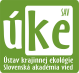 Obsah osnovy Správy o činnosti organizácie SAV za rok 2015 
 1.	Základné údaje o organizácii..................................................................................................1 2.	Vedecká činnosť.....................................................................................................................3 3.	Doktorandské štúdium, iná pedagogická činnosť a budovanie ľudských zdrojov pre vedu     a techniku..............................................................................................................................16 4.	Medzinárodná vedecká spolupráca.......................................................................................21 5.	Vedná politika.......................................................................................................................26 6.	Spolupráca s VŠ a inými subjektmi v oblasti vedy a techniky.............................................28 7.	Spolupráca s aplikačnou a hospodárskou sférou...................................................................31 8.	Aktivity pre Národnú radu SR, vládu SR, ústredné orgány štátnej správy SR a iné organizácie............................................................................................................................33 9.	Vedecko-organizačné a popularizačné aktivity....................................................................36 10.	Činnosť knižnično-informačného pracoviska.......................................................................45 11.	Aktivity v orgánoch SAV.....................................................................................................47 12.	Hospodárenie organizácie.....................................................................................................48 13.	Nadácie a fondy pri organizácii SAV...................................................................................50 14.	Iné významné činnosti organizácie SAV..............................................................................51 15.	Vyznamenania, ocenenia a ceny udelené pracovníkom organizácie SAV...........................52 16.	Poskytovanie informácií v súlade so zákonom o slobodnom prístupe k informáciám.......53 17.	Problémy a podnety pre činnosť SAV .................................................................................54
 PRÍLOHY 
 A	Zoznam zamestnancov a doktorandov organizácie k 31.12.2015.........................................56 B	Projekty riešené v organizácii...............................................................................................59 C	Publikačná činnosť organizácie............................................................................................78 D	Údaje o pedagogickej činnosti organizácie........................................................................173 E	Medzinárodná mobilita organizácie...................................................................................1741. Základné údaje o organizácii 
 
1.1. Kontaktné údaje 
 
Názov: Ústav krajinnej ekológie SAV 
Riaditeľ: RNDr. Zita Izakovičová, PhD. 
1. zástupca riaditeľa: Mgr. Henrik Kalivoda, PhD. 
2. zástupca riaditeľa: RNDr. Ľuboš Halada, CSc. 
Vedecký tajomník: Ing. Dagmar Štefunková, PhD. 
Predseda vedeckej rady: RNDr. Róbert Kanka, PhD. 
Člen snemu SAV: RNDr. Róbert Kanka, PhD. 
Adresa: Štefánikova 3, P.O.Box 254, 814 99 Bratislava 
 
http://uke.sav.sk 
 
Tel.: 02/20920316 
Fax: 02/52494508 
E-mail: directorile@savba.sk 
Názvy a adresy detašovaných pracovísk:	Ústav krajinnej ekológie SAV pobočka Nitra 
Akademická 2, P.O.Box 22, 949 01 Nitra	Ústav krajinnej ekológie SAV Terénne laboratórium Východná 
032 32 Východná 
Vedúci detašovaných pracovísk:	Ústav krajinnej ekológie SAV pobočka Nitra 
RNDr. Peter Gajdoš, CSc.	Ústav krajinnej ekológie SAV Terénne laboratórium Východná 
RNDr. Zita Izakovičová, PhD. 
Typ organizácie: Príspevková od roku 1993 
1.2. Údaje o zamestnancoch 
Tabuľka 1a Počet a štruktúra zamestnancovK – kmeňový stav zamestnancov v pracovnom pomere k 31.12.2015 (uvádzať zamestnancov v pracovnom pomere, vrátane riadnej materskej dovolenky, zamestnancov pôsobiacich v zahraničí, v štátnych funkciách, členov Predsedníctva SAV, zamestnancov pôsobiacich v zastupiteľských zboroch)F – fyzický stav zamestnancov k 31.12.2015 (bez riadnej materskej dovolenky, zamestnancov pôsobiacich v zahraničí v štátnych funkciách, členov Predsedníctva SAV, zamestnancov pôsobiacich v zastupiteľských zboroch)P – celoročný priemerný prepočítaný počet zamestnancovT – celoročný priemerný prepočítaný počet riešiteľov projektovM, Ž – muži, ženyTabuľka 1b Štruktúra vedeckých pracovníkov (kmeňový stav k 31.12.2015) 
Tabuľka 1c Štruktúra pracovníkov podľa veku a rodu, ktorí sú riešiteľmi projektov 
Tabuľka 1d Priemerný vek zamestnancov organizácie k 31.12.2015   
1.3. Iné dôležité informácie k základným údajom o organizácii a zmeny za posledné obdobie (v zameraní, v organizačnej štruktúre a pod.) 2. Vedecká činnosť 
2.1. Domáce projekty 
 
Tabuľka 2a Počet domácich projektov riešených v roku 2015 A - organizácia je nositeľom projektuB - organizácia sa zmluvne podieľa na riešení projektuTabuľka 2b Počet návrhov domácich projektov podaných v roku 20152.2. Medzinárodné projekty 
2.2.1. Medzinárodné projekty riešené v roku 2015 
Tabuľka 2c Počet medzinárodných projektov riešených v roku 2015 A - organizácia je nositeľom projektuB - organizácia sa zmluvne podieľa na riešení projektu 2.2.2. Medzinárodné projekty v 7. RP EÚ a Horizont 2020 podané v roku 2015Tabuľka 2d Počet projektov 7. RP EÚ a Horizont 2020 v roku 2015A - organizácia je nositeľom projektuB - organizácia sa zmluvne podieľa na riešení projektuÚdaje k domácim a medzinárodným projektom sú uvedené v Prílohe B.2.2.3. Zámery na čerpanie štrukturálnych fondov EÚ v ďalších výzvachÚKE SAV plánuje v roku 2016 pripraviť návrhy projektov do nadchádzajúcich výziev operačného programu Výskum a inovácie, operačného programu Program rozvoja vidieka a operačného programu Životné prostredie.  2.3. Najvýznamnejšie výsledky vedeckej práce (maximálne 1000 znakov + 1 obrázok)2.3.1. Základný výskumDiverzita poľnohospodárskej krajiny a jej ekosystémové služby Diversity of agricultural landscape and its ecosystem servicesÚstav krajinnej ekológie SAVŠPULEROVÁ, Jana - LIESKOVSKÝ, Juraj - BEZÁK, Peter - DOBROVODSKÁ, Marta – Piscová Veronika - GERHÁTOVÁ, Katarína - KANKA, Róbert - ŠTEFUNKOVÁ, Dagmar.Významným prínosom sú publikácie v rámci projektu „Diverzita poľnohospodárskej krajiny a jej ekosystémové služby“, ktorý je zameraný na hodnotenie diverzity poľnohospodárskej krajiny a jej ekosystémové služby. Pozornosť bola venovaná extenzívne obhospodarovanej poľnohospodárskej krajine so zameraním na tradične obhospodarovanú poľnohospodársku krajinu, ktorá sa vyznačuje vyššou diverzitou krajinných prvkov a prítomnosťou prírode blízkych biotopov (Hanušin, Štefunková, 2015). Analýza faktorov, ktoré podmienili zachovanie tradičnej poľnohospodárskej krajiny (Lieskovský a kol. 2015) ukázala, že k opúšťaniu (cca 50% pozemkov) dochádza najmä pri strmších svahoch a menej úrodných pôdach, nakoľko obhospodarovanie týchto pozemkov je fyzicky náročné a finančne nerentabilné, a preto miestni obyvatelia nemajú záujem o ďalšie obhospodarovanie (30% obyvateľov). Vysokú kultúrno-historickú hodnotu tejto krajiny dokumentuje tradične obhospodarovaná krajina s ovocnými sadmi (Špulerová a kol., 2015).LIESKOVSKÝ, Juraj - BEZÁK, Peter - ŠPULEROVÁ, Jana - LIESKOVSKÝ, Tibor - KOLEDA, Peter - DOBROVODSKÁ, Marta - BÜRGI, Matthias - GIMMI, Urs. The abandonment of traditional agricultural landscape in Slovakia - analysis of extent and driving forces. In Journal of Rural Studies, 2015, vol. 37, p. 75-84. (2.444 - IF2014). (2015 - Current Contents). ISSN 0743-0167. Typ: ADCAŠPULEROVÁ, Jana - PISCOVÁ, Veronika - GERHÁTOVÁ, Katarína - BAČA, Andrej - KALIVODA, Henrik - KANKA, Róbert. Orchards as traces of traditional agricultural landscape in Slovakia. In Agriculture, Ecosystems and Environment, 2015, vol. 199, p. 67-76. (3.402 - IF2014). (2015 - Current Contents). ISSN 0167-8809. Typ: ADCAHANUŠIN, Ján - ŠTEFUNKOVÁ, Dagmar. Zmeny diverzity vinohradníckej krajiny v zázemí Svätého Jura v období 1896-2011. In Geografický časopis, 2015, roč. 67, č. 3, s. 243-259. (2015 - SCOPUS). ISSN 0016-7193. Dostupné na internete: <http://www.sav.sk/journals/uploads/11191013Hanusin,%20Stefunkova.pub.pdf>. Typ: ADNBAtlas archetypov poľnohospodárskej krajiny SlovenskaAtlas of the Archetypes of the agricultural landscape of SlovakiaKatedra ekológie a environmentalistiky Fakulty prírodných vied UKF, Ústav krajinnej ekológie SAVIZAKOVIČOVÁ, Zita, ŠTEFUNKOVÁ, Dagmar, DOBROVODSKÁ, Marta, ŠATALOVÁ, Barbora, MOYZEOVÁ Milena, KRNÁČOVÁ Zita, VLACHOVIČOVÁ Miriam.Projekt bol zameraný na priestorovú analýzu archetypov krajiny Slovenska a vytvorenie ich databázy vo forme katalógu. Archetypy krajiny predstavujú historické a dlhodobo sa formujúce štruktúry krajiny, ktoré sú výsledkom historických zmien, i socioekonomických podmienok a prírodných faktorov prostredia. Ide o špecifické kompozície prvkov v mozaike krajiny determinované aktivitami človeka v kontexte potenciálu krajinného typu. Základnými kritériami vymedzenia územia ako archetypu sú fyziognomické znaky v podobe špecifických polohových podmienok, priestorového usporiadania krajinných prvkov a vzorov v štruktúre krajiny. Pomocou technológií DPZ a GIS bolo identifikovaných a analyzovaných 11 základných skupín archetypov krajiny Slovenska, od archetypu rovín a nív až po archetyp eróznych brázd v hornatinovom reliéfe. Základným výstupom projektu bol Atlas archetypov krajiny Slovenska, ktorý prezentuje typové a unikátne územia, identifikované ako príklady archetypov v podmienkach nížinných a horských oblastí Slovenska.  Atlasové dielo je výsledkom riešenia projektu APVV-0669-11 Atlas archetypov poľnohospodárskej krajiny Slovenska.BUGÁR, Gabriel - DOBROVODSKÁ, Marta - GREŽO, Henrich - HALADOVÁ, Ivana - HREŠKO, Juraj - IZAKOVIČOVÁ, Zita - KRNÁČOVÁ, Zdena - LIŠKOVÁ, Vladimíra - MEDERLY, Peter - MIŠOVIČOVÁ, Regina - MOYZEOVÁ, Milena - PETLUŠ, Peter - PETROVIČ, František - PUCHEROVÁ, Zuzana - ŠATALOVÁ, Barbora - ŠTEFUNKOVÁ, Dagmar - ŤAŽKÝ, Jozef - VLACHOVIČOVÁ, Miriam - ZEMKO, Martin. Atlas archetypov krajiny Slovenska. Nitra: Univerzita Konštantína Filozofa v Nitre, 2015. 114 s. Prírodovedec, 625. ISBN 978-80-558-0931-1. Typ: AABIZAKOVIČOVÁ, Zita., MIKLÓS, László., 2015: Biodiversity Protection of the Forest Ecosystems on the Base of Representative Geoecosystems. Sustainable Mountain Regions: Challenges and Perspectives in Southeastern Europe. 2015. Heidelberg-Dordrecht-London-New Yor:  Springer. ISBN 978-3-319-27903-9 Typ: ABCŠATALOVÁ, Barbora. Scenáre využitia krajiny pre zvýšenie hydrickej významnosti povodia na lokálnej úrovni. In Ekologické štúdie: Recenzovaný vedecký časopis venovaný aktuálnym problémom ekológie, krajinnej ekológie a príbuzných vedných disciplín, 2015, roč. 6, č. 1, s. 30-37. Typ: ADFB2.3.2. Aplikačný typ Odborný dohľad a monitorovanie projektov najvýznamnejšieho európskeho environmentálneho programu LIFE ako príspevok k ich úspešnej implementácii(Professional monitoring of projects under the EU’s most important environmental programme LIFE as a contribution to their successful implementation)Ústav krajinnej ekológie SAV - člen konzorcia ASTRALE GEIEJúlius OSZLÁNYI, Ľuboš HALADA, Peter Gajdoš, Peter BEZÁK, Andrej BAČA, LIFE je finančný nástroj Európskej únie na podporu projektov v oblasti životného prostredia, ochrany prírody a klímy, ktorý od roku 1992 spolufinancoval 4171 projektov s objemom cca. 3,4 mld. eur. Od roku 2005 sa Ústav krajinnej ekológie SAV zapojil do odborného monitorovania LIFE projektov na Slovensku, v Českej republike, Maďarsku, Rumunsku, Poľsku a Slovinsku ako člen celoeurópskeho konzorcia ASTRALE. Od roku 2015 pokračuje v tejto úlohe v konzorciu NEEMO. Vo všetkých fázach projektov riešitelia vypracovali stovky odborných posudkov pre Európsku komisiu, t.j. posudky k súladu s pôvodne stanovenými cieľmi projektov, k nutnosti zmien a k opodstatnenosti použitých financií. Každoročne navštevovali projektové územia a prevádzky a konzultovali odborné a finančné otázky s príjemcami projektov. V sektore LIFE-Nat tak významným spôsobom prispeli k implementácii smerníc EÚ o vtákoch a biotopoch a najmä k rozvoju siete Natura 2000. Integrované priestorové plánovanie, využitie územia, manažment krajiny – INSPIRATIONINtegrated Spatial PlannIng, land use and soil management Research AcTION - INSPIRATIONÚstav krajinnej ekológie SAV (partner v konzorciu projektu INSPIRATION)Zita IZAKOVIČOVÁ, Tatiana HRNČIAROVÁ, Július OSZLÁNYIMedzinárodný projekt  INSPIRATION na ktorom Ústav krajinnej ekológie participuje ako expertné pracovisko pôsobiace v oblasti výskumu krajiny sa sústredil na zhodnotenie súčasného stavu výskumu v oblasti manažmentu krajiny a definovania potrieb na budúce obdobie. V rámci projektu sa identifikovali spoločenské výzvy a výskumné potreby súvisiace s pôdou, najmä s využitím  a  ochranou pôdy, ako aj  s využitím krajiny a jej ostatných  zdrojov, zhodnotili sa prístupy k integrovanému manažmentu krajiny, špecifikovali  sa súčasné slabé a silné stránky v tejto oblasti. Hlavným výstupom riešenia projektu bolo definovanie návrhov na zlepšenie situácie, identifikácia potrieb výskumu v integrovanom manažmente krajiny a efektívnom využívaní prírodných zdrojov, ako podklad pre špecifikáciu základných výskumných  tém v rámci programu HORIZON 2020.  Transfer poznatkov získaných v rámci riešenia projektu prispeje k zlepšeniu  environmentálnej politiky a výskumu EÚ v danej oblasti. Výsledky boli publikované formou reportu, ktorý bol predložený Európskej komisii DG Environment. Výsledok bol dosiahnutý v rámci projektu INSPIRATION, koordinátorom je Umweltbundesamt Germany, partnermi sú 3 slovenské univerzity a 9 europskych univerzít, resp. inštitúcií zaoberajúcich sa priestorovým plánovaním.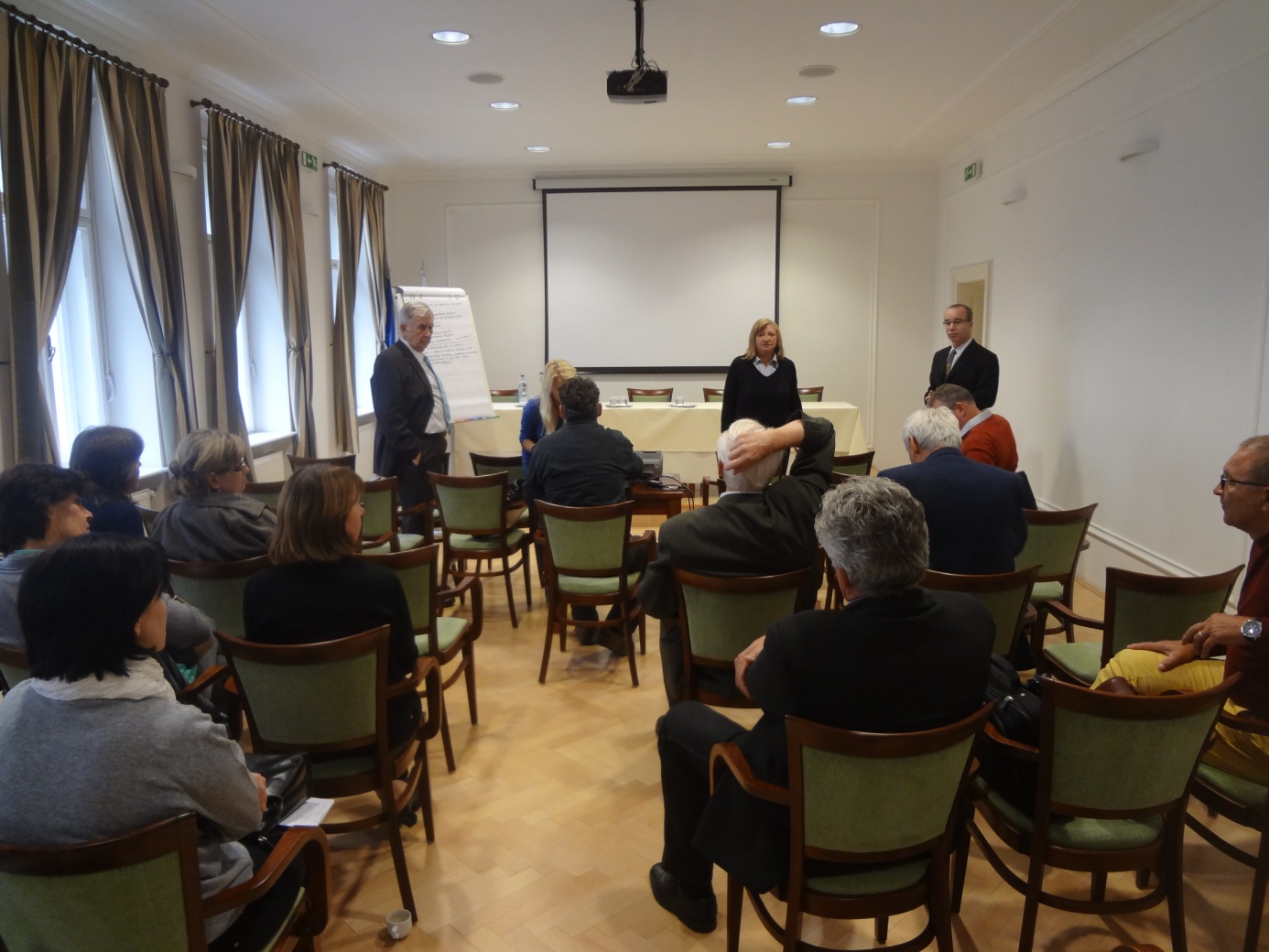 Špecifikácia slabých a silných stránok výskumu v oblasti krajiny a jej zdrojov, ako i špecifikácia výskumných potrieb pre nasledovné obdobie bola prerokovaná s kľúčovými osobnosťami pôsobiacimi v danej oblasti2.3.3. Medzinárodné vedecké projektyVývoj adaptívneho predpovedného systému ochrany rastlín v spolupráci prihraničných vinárskych oblastí v záujme zvyšovania ich konkurencieschopnosti (FORECASTING SYST)Development of the adaptive plant protection forecasting system within a collaboration of border viticultural areas for purpose to increase their competitiveness (FORECASTING SYST)Ústav krajinnej ekológie SAVZita IZAKOVIČOVÁ, László MIKLÓS, Július OZSLÁNYIVýstup za projekt: Nový predpovedný systém bol vytvorený v rámci riešenia spoločného projektu: HUSK 1101/121/0287: Vývoj adaptívneho predpovedného systému ochrany rastlín v spolupráci prihraničných vinárskych oblastí v záujme zvyšovania ich konkurencieschopnosti, ktorý sa realizoval v rámci programu cezhraničnej spolupráce Maďarsko – Slovenská republika 2007 - 2013. V poslednom období sa zaznamenáva značný úpadok vinohradníctva. Ohrozujúcim faktorom sú nielen nepriaznivé socio-ekonomické podmienky, ale aj klimatické zmeny, predovšetkým rýchlo sa meniace počasie. Zmeny sociálnoekonomických a prírodných podmienok, spolu s premnožením škodcov, majú negatívny vplyv na pestovanie viniča v podobe vzniku plesní a ďalších rôznorodých ochorení viniča. Ak sa tieto ochorenia rozšíria, ľahko môžu v krátkom čase zničiť celú úrodu, ba aj celé porasty. Proti ochoreniam a škodcom vinohradníci bojujú najmä používaním veľkého množstva chemikálií. Pre vinohradníkov to znamená veľkú položku vo výdavkoch s neistým výsledkom, a navyše aj s negatívnym dosahom na životné prostredie. ÚKE SAV v spolupráci s TEU v Budapešti sa snažili pomôcť vinohradníkom riešiť tieto problémy  a spoločne vytvorili nový predpovedný systém na ochranu viniča, ktorý modeluje vývoj šírenia sa chorôb a škodcov. Aplikácia modelu prispeje k vylepšeniu hospodárenia vo vinohradoch tak, aby sa používalo menej chemikálií na ochranu viniča, a tým by bol menší tlak na životné prostredie  a zároveň by sa ochránila úroda, čo by následne malo aj socioekonomický efekt. Odhaduje sa, že poznaním presných predpovedí je možné ušetriť až  30% nákladov na ochranu viniča. MIKLÓS, László, KOČICKÝ, Dušan, ŠPINEROVÁ, Anna, IZAKOVIČOVÁ, Zita 2015: Spatial interpretation of the measured microclimatic data for the prediction of grape diseases on the basement of morphopedotops. In: Hermann, T., Tóth, G., Kismányoky, T., Dunai, A. (Eds.) Land Quality and Landscape processes. European Commission, Joint Research Centre – Institute for Environment and Sustainability. Luxembourg: Publications Office of the European Union, p.89-97. MIKLÓS, László, IZAKOVIČOVÁ, Zita, KOČICKÝ, Dušan, ŠPINEROVÁ, Anna 2015. Spatial Interpretation of the Measured Microclimatic Data for the Prediction of Plant Diseases on the Basement of Morpho-Pedotops.  Archives of Agronomy and Soil Science. Submitted  2.4. Publikačná činnosť (úplný zoznam je uvedený v Prílohe C) 
Tabuľka 2e Štatistika vybraných kategórií publikácií   A - pracovisko SAV je uvedené ako pracovisko (adresa) autora, alebo je súčasťou kolaborácie alebo iného združenia, ktoré je uvedené ako pracovisko (adresa) autora 
B - pracovisko SAV nie je na publikácii uvedené, pretože prameň údaj o pracovisku autora neobsahuje, práca ale vznikla na pracovisku SAV 
C - pracovisko SAV je uvedené ako materské pracovisko autora odlišné od pracoviska, na ktorom práca vznikla (napr. „on leave...“, „permanent address...“, „present address...“) Tabuľka 2f OhlasyA - pracovisko SAV je uvedené ako pracovisko (adresa) autora, alebo je súčasťou kolaborácie alebo iného združenia, ktoré je uvedené ako pracovisko (adresa) autora, alebo pracovisko SAV nie je na publikácii uvedené, pretože prameň údaj o pracovisku autora neobsahuje, práca ale vznikla na pracovisku SAV 
B - pracovisko SAV je uvedené ako materské pracovisko autora odlišné od pracoviska, na ktorom práca vznikla (napr. „on leave...“, „permanent address...“, „present address...“) 
 
2.5. Aktívna účasť na vedeckých podujatiachNevyžiadané prednášky na medzinárodných vedeckých podujatiachBARANČOK, P. - BARANČOKOVÁ, M.  Types of traditional agricultural landscapes and their respective representation in the Kysuce region. 17th International Symposium “Landscape and Landscape Ecology”, 27. – 29. mája 2015, UKF Nitra, posterBARANČOK, P. - CHASNÍKOVÁ, S. Research of vegetation changes in intensively used areas of the Chopok Peak (Nízke Tatry Mts.). 17th International Symposium, “Landscape and Landscape Ecology”, 27. - 29. mája 2015, UKF Nitra, posterBOLTIŽIAR, M., MOJSES, M. Landscape structure changes of the Beša dry polder and their assessment by using of spatial metrics (Východoslovenská lowland, Slovakia). Středoevropský prostor v pohledu současné geografie. 8. – 9. október 2015, Pedagogická fakulta Masarykova univerzita, , Brno, Česká republikaBÜRGI, M. - MÜLLER, M. - PRINTSMANN, A. - LIESKOVSKÝ, J.: Evaluating pattern and processes of cultural landscape dynamics in Europe. 9th IALE World Congress, 5. – 10. júl 2015, Portland, Oregon, USA DOBROVODSKÁ, M. -  PISCOVÁ, V.  - KENDERESSY, P. Water retention assessment in traditional agricultural landscape (case study Liptovská Teplička, Slovakia). International Soil & Water Assessment Tool Conference, 24. – 26. jún, 2015, Sardinia, Italy, posterDOBROVODSKÁ, M. – PISCOVÁ, V. -  KENDERESSY, P. Water retention in traditional agricultural landscape of Liptovská Teplička village, Slovakia, 17th International Symposium, “Landscape and Landscape Ecology”, 27. - 29. mája 2015, UKF Nitra, posterGAJDOŠ, P. -  KRUMPÁLOVÁ, Z. -  ŠESTÁKOVÁ, A. -  SUVÁK, M. Alien species of Slovakian spider fauna. Medzinárodná konferencia:  29th European Congress of Arachnology : Brno, Czech Republic 2015, 24. – 28. august 2015 – Masaryk University and the Czech Arachnological Society, posterGAJDOŠ, P. - HIRNA, A. - MOSCALIUC,   L. A. - MAJKUS,  Z. -  HELTAI, M. G. -  GUBÁNYI, A. -  SVATOŇ, J. - ROZWALKA, R.  Present knowledge on the spider fauna of the Carpathians and Slovakia.  Medzinárodná konferencia:  29th European Congress of Arachnology : Brno, Czech Republic, 24. – 28. august 2015 – Masaryk University and the Czech Arachnological SocietyHALABUK, A.  – KENDERESSY, P. Využitie časových radov údajov DPZ pre hodnotenie trávnych ekosystémov. Trans-Atlantik Training 2015 – Earth Observation in Terrestrial Ecosystems Dynamics. 8.4. – 12.4. 2015, Karlova Univerzita, Praha, Česká republikaHALADA, Ľ. - BEZÁK, P. – GAJDOŠ, P. - DAVID, S. - ŽILA, P. - MAJZLAN, O. - BAČA, A. LTSER platform Poloniny (Slovakia) undergoing significant changes. – In: Ecology at the interface. EEF Congress, 21.9. - 25.9. 2015, Rome, ItalyHALADA, Ľ. – LIESKOVSKÝ, J. -  PAVLENDA, P. – BARNA, M. - KANKA, R. Research at LTER sites in Slovakia. – EEF Congress, 21.9. - 25.9. 2015, Rome, Italy,  posterHALADA, Ľ. - TÓTHOVÁ, A. - MEDERLY, P. - LIESKOVSKÝ, J. Functional vegetation assessment in landscape ecology. - In: Landscape and Landscape Ecology. 17th International Symposium, 27. 5. – 29. 5. 2015 NitraIZAKOVIČOVÁ, Z. - MAŇKOVSKÁ, B. – OSZLÁNYI, J.: Evaluation of degradation of forest ecosystems in the Slovakia. International conference: Revitalisation of the degraded forests. 8. 6. – 12. 6. 2015. Astana, KazachstanIZAKOVIČOVÁ, Z. - MIKLÓS, L. – MIKLÓSOVÁ, V.    : Environmentálny pohľad na Stratégiu  rozvoja vidieka SR (2014-2020). 13. Fyzicko-geografická konferencia. MU Brno, 5. 2. 2015, Brno, ČeskoIZAKOVIČOVÁ, Z. - MIKLÓS, L.: Biodiversity protection of the forest ecosystems on the base of representative geo-ecosystems.  International scientific conference.  Sustainable mountain regions. Make them work. 14. 5. – 16. 5. 2015, Borovets, BulgariaIZAKOVIČOVÁ, Z., ŠTEFUNKOVÁ, D. et al.: ELC implementation in Slovakia. Sixteenth Council of Europe meeting of the workshops for the implementation of the European Landscape Convention - Landscape and transfrontier cooperation, the landscape knows no boundary, 1.10 - 2.10. 2015, Andorra la Vella,  Andorra,  posterIZSÓF,  M., ŠTEFUNKOVÁ, D.: Perspektívy rozvoja rekreačného potenciálu sídiel Zlaté Moravce a Topoľčianky. 10. Medzinárodní konference: Aktuální problémy cestovního ruchu na téma “Cestovný ruch vývoj – zmeny – perspektívy”,Vysoká škola polytechnická Jihlava,  25.2. 2015KALIVODA, H. Landscape biodiversity changes of the Morava river alluvia in the context of economic development. Landscape and Landscape Ecology - Nitra : Institute of Landscape Ecology Slovak Academy of Sciences, 27. 5. – 29.5. 2015, Nitra, Slovakia, posterKANKA, R. Assessment of ecosystem services and their perception within the context of intrinsic value of habitats. 17th International Symposium, “Landscape and Landscape Ecology”, 27. 5. - 29. 5 2015, Nitra KRNÁČOVÁ, Z. - BARANČOK, P. - BOLTIŽIAR, M. - VLACHOVIČOVÁ, M. - PAVLIČKOVÁ, K. : The research of methods for ecological models of tourism development using quantitative (qn) and qualitative (ql) techniques. 17th International Symposium, “Landscape and Landscape Ecology”, 27. 5. - 29. 5 2015, UKF Nitra, posterKRNÁČOVÁ, Z. - VLACHOVIČOVÁ, M. – HREŠKO, J.: Evaluation of soil retention potential as an important factor of water balance in the landscape. 17th International Symposium, “Landscape and Landscape Ecology”, 27. 5. - 29. 5 2015, UKF Nitra, posterLIESKOVSKÝ, J. - LIESKOVSKÝ, T. - PISCOVÁ, V.: Physical accessibility of landscape and its relationship to landscape development. 17th International Symposium, “Landscape and Landscape Ecology”, 27. 5. - 29. 5 2015, NitraMAASS, M. - BALVANERA, P. - BRAUDY, J. - BOURGERON, P. – DICK, J. - EQUIHUA, M. - FORSIUS, M. - HALADA, Ľ. - KRAUZE, L. - NAKAOKA, M. - ORENSTEIN, D. -  PARR, T. - REDMAN, C. - ROZZI, R. - SANTOS-REIS, M. - VADINEANU, A. Changes in biodiversity and trade-offs among ecosystem services, stakeholders and components of well-being: the contribution of the ILTER to PECS. In Ecology at the interface. EEF Congress, 21.9. - 25.9. 2015, Rome, Italy, posterMIKLÓS, L. -  KOČICKÝ -  ŠPINEROVÁ, A. – IZAKOVIČOVÁ, Z. Spatial interpretation of the measured microclimatic data for the prediction of grape diseases on the basement of morpho-pedotops.  International Conference: Land Quality and Landscape Processes – 2015. 2.6. – 4. 6. 2015. Keszthely, HungaryMIKLÓSOVÁ,V. Environmentálna výchova na základných školách. 32. Výroční konference Fyzickogeografické sekce České geografické společnosti, Nejen fyzická geografie ve studiu kulturní krajiny, konané 4. a 5. února 2015, Přírodovědecká fakulta MU, Brno, Česká RepublikaMUNTEANU, C. - KUEMMERLE, T. - KEULER, N. - MÜLLER, D. - BALÁZS, P. -  BOLTIŽIAR, M. - DOBOSZ, M. - GRIFFITHS, P. - HALADA, Ľ. - KAIM, D. - KIRÁLY, G. - KONKOLY-GYURÓ, E. - KOZAK, J. - KYSUCKÁ, K. – LIESKOVSKÝ, J. - MOJSES, M. - OSTAFIN, K. - OSTAPOWICZ, K. - SHANDRA, O. - RADELOFF, V. 19th century land use legacies affect 21st century rates of forest loss and agricultural abandonment in the Carpathian Mountains. – In: Perth III. Mountains of Our Future Earth, 4.10. - 8.10. 2015, Perth, United KingdomOLAH, B., BOLTIŽIAR, M., GALLAY, I.,  GALLAYOVÁ, Z. Slovak cultural landscape and its recent transformation. 17th International Symposium, “Landscape and Landscape Ecology”, 27. 5. - 29. 5 2015, UKF Nitra, posterŠATALOVÁ, B. - KENDERESSY, P. Determination of hydric significance in Poprad river basin for the needs of an integrated landscape management  - 17th International Symposium, “Landscape and Landscape Ecology”, 27. 5. - 29. 5. 2015, Nitra, posterŠATALOVÁ, B. Hydric significance of landscape in mountain river basin. International Scientific Conference: Sustainable mountain regions: Make them work - Borovets, Bulgaria, 14.5. – 16.5. 2015ŠPULEROVÁ, J. -  HRNČIAROVÁ, T. - PISCOVÁ, V. - VLACHOVIČOVÁ, M.-  KALIVODA, H. - KANKA,  R. - DOBROVODSKÁ,  M. - KENDERESSY, P. - MIKLÓSOVÁ, V. – DRÁBOVÁ, M.. Sustainable development on the selected area of Low Tatras National Park – Landscape versus urban planning. International Scientific Conference: Sustainable mountain regions: Make them work - Borovets, Bulgaria, 14.5. – 16.5. 2015ŠPULEROVÁ, J. Terraced landscape in Slovakia.19.10. - 21.10. 2015 - účasť na seminári EUCALAND - 8th Workshop, Institute for Research on European Agricultural Landscapes (European Culture expressed in Agricultural Landscapes), SpainŠTEFUNKOVÁ D., IZAKOVIČOVÁ Z., et. al. Historical landscape structures of the Slovak Republic. Sixteenth Council of Europe meeting of the workshops for the implementation of the European Landscape Convention - Landscape and transfrontier cooperation, the landscape knows no boundary, 1.10 - 2.10. 2015 Andorra la Vella, Andorra, posterŠTEFUNKOVÁ D., ŠPULEROVÁ, J. The assessment of cultural ecosystem services in areas with occurrence of traditional vineyard landscape. In: 17th International Symposium, “Landscape and Landscape Ecology”, 27. 5. - 29. 5 2015, UKF Nitra, posterTÓTHOVÁ, A. – HALADA, Ľ. Ecological evaluation of grasslands in the Hodrušská Hornatina highlands (the first results). In: 17th International Symposium, “Landscape and Landscape Ecology”, 27. 5. - 29. 5 2015, UKF Nitra, posterVLACHOVIČOVÁ, M. - ŠPULEROVÁ, J. - PISCOVÁ, V. - KANKA, R. Ecosystem services provided by birds in lowland agricultural landscape of SW part of Slovakia. 17th International Symposium, “Landscape and Landscape Ecology”, 27. 5. - 29. 5. 2015, Nitra, posterŽILA, P. -  GAJDOŠ, P. Biodiversity of epigeic spider communities in different managed non-forest habitats in the Eastern Carpathians.  Medzinárodná konferencia:  29th European Congress of Arachnology, Masaryk University and the Czech Arachnological Society, 27. 5. - 29. 5 2015, Brno, Czech Republic Nevyžiadané prednášky na domácich vedeckých podujatiachFEHER, A. - KONCEKOVÁ, L. - HALMOVÁ, D. - OTEPKA, P. - PRUS, P. - IZAKOVIČOVÁ, Z.:  Short Rotatin Coppice: New Ecosystem Service or New Loss on Farmlands?  The European Seminar on Sustainable Agriculture and Land Use. 1.– 2. 6. 2015, NitraGAJDOŠ, P. Pavúky (Araneae) vybraných území európskeho významu v pôsobnosti Správy CHKO Ponitrie. 13. Arachnologická konferencia. Východná, 10. 9. - 13. 9. 2015  - Katedra ekológie a environmentalistiky FPV UKF Nitra - Ústav krajinnej ekológie SAV a Slovenská arachnologická spoločnosťIZAKOVIČOVÁ, Z. a kol. Hodnotenie ekosystémových služieb urbánneho prostredia (OPENESS), III. medzinárodná vedecká konferencia: „Vybrané aspekty integrovaného manažmentu ŽP. Pôda a voda“, 17.9. 2015, TU Zvolen, Fakulta Ekológie a EnvironmentalistikyIZAKOVIČOVÁ, Z.: Identifikácia potrieb krajinnoekologického výskumu na Slovensku. Workshop INSPIRATION, Malé kongresové centrum SAV, 9. 10. 2015, BratislavaIZAKOVIČOVÁ, Z.: ÚKE SAV – prax a vzdelávanie. Týždeň vedy a techniky. Kongresové centrum SAV Smolenice, 13. 11. 2015, SmoleniceKENDERESSY, P.: Krajinné plánovanie a prax. Týždeň vedy a techniky. Kongresové centrum SAV Smolenice, 13. 11. 2015, SmoleniceMIHÁL, I. - GAJDOŠ, P. -   ŽILA, P.  K poznaniu fauny koscov (Arachnida, Opiliones) nelesných biotopov Národného parku Poloniny. Konferencia:  13. Arachnologická konferencia. Východná, 10. 9. - 13. 9. 2015  - Katedra ekológie a environmentalistiky FPV UKF Nitra - Ústav krajinnej ekológie SAV  a Slovenská arachnologická spoločnosťMIKLÓSOVÁ,V.: Kvalita pitnej vody, Žitný ostrov ako zásobáreň pitnej vody. Podujatie  k Svetovému dňu vody na Hviezdoslavovom námestí v Bratislave, 22. marca 2015ŠPULEROVÁ, J.: Výskum ÚKE SAV a prax (Stratégia na ochranu historických štruktúr poľnohospodárskej krajiny), Týždeň vedy a techniky na Slovensku 2015 - Výskum krajiny a jeho aplikácia v reálnej praxi a vo vyučovacom procese, 13. 10. 2015 Tabuľka 2g Vedecké podujatia2.6. Vyžiadané prednášky2.6.1. Vyžiadané prednášky na medzinárodných vedeckých podujatiachHALADA, Ľ. Good practices in management planning for Natura 2000 sites. – In: „Follow up event of the Natura 2000 seminar for the Pannonian, Black Sea and Steppic Regions“, 4. – 6. 11. 2015, Arad, RomaniaIZAKOVIČOVÁ, Z. - ŠPULEROVÁ, J. - ŠEDIVÁ, A. – ŠATALOVÁ, B. Geographic and landscape-ecological approach to the typology of landscape in Slovakia. Workshop of the Bulgarian Geography Society. IGG BAV, Sofia, 12. 5. 2015, Sofia, BulharskoIZAKOVIČOVÁ, Z. - MIKLÓS, L. – OSZLÁNYI, J. Sustainable development in the Slovakia. UNESCO workshop:  Sustainability Science in Central and Eastern Europe. 11. – 12. 9. 2015, Waršava, PolandKANKA, R. – PISCOVÁ, V. Change in species composition of vascular plants on selected alpine summits in Slovak Carpathians during the last 120 years - the sUMMITDiv project. Perth III.: Mountains of Our Future Earth, International Conference, 4.10. - 8.10. 2015, Perth, United KingdomŠPULEROVÁ, J. Diversity of traditional agricultural landscape in Slovakia. Landscape Archetypes - Lessons for the Future, Public Conference / Ifla Europe General Assembly, Portugal, Lisbon- 16.10. - 17.10. 20152.6.2. Vyžiadané prednášky na domácich vedeckých podujatiachDAVID, S. – MOJSES, M. – BOLTIŽIAR, M.: "Vážky (Insecta: Odonata) vodních toků Východoslovenské nížiny", XIX. Okresné Dni Vody, Zemplínska Šírava, 9.4. – 10.4. 2015, stredisko Kaluža,IZAKOVIČOVÁ, Z. Analýza životného prostredia Mestského funkčného územia Trnava. Konferencia Integrovaná územná stratégia udržateľného mestského rozvoja krajského mesta Trnava a jeho funkčného územia. MÚ Trnava, 4. 2. 2015, TrnavaIZAKOVIČOVÁ, Z.: OpenNESS – príklad úspešného projektu. Infodeň HORIZON 2020. NPC Nitra. 12. 2. 2015, NitraIZAKOVIČOVÁ, Z. Ekosystémové služby a územný systém ekologickej stability. Medzinárodná konferencia: Prepojenie území v prihraničnom regióne prostredníctvom ekologických sietí. SAŽP, 18. 2. 2015, ŽilinaKRNÁČOVÁ,Z.: Ekologické modely rozvoja cestovného ruchu na báze krajinnoekologických výskumov. Vedecká konferencia – Nadácia Konrada Adenauera Siftung.. 20. 4. 2015, Kongresové centrum MojmírovceMIKLÓS, L. - IZAKOVIČOVÁ, Z.:Teplo-vlhkostné podmienky abiotických komplexov  - podklad pre manažment optimálneho využívania zeme. Konferencia ku Svetovému dňu životného prostredia “Voda -  bohatstvo nášho kraja”. 5. jún 2015, TTSK,  TrnavaKENDERESSY, P. – ŠATALOVÁ, B.: Integrovaný manažment povodia na regionálnej a lokálnej úrovni (na príklade rieky Poprad). III.medzinárodná vedecká konferencia: „Vybrané aspekty integrovaného manažmentu ŽP. Pôda a voda“, 17.9. 2015, TU Zvolen, Fakulta Ekológie a EnvironmentalistikyMIKLÓSOVÁ,V. Ekologické vzdelávanie v prírode pre základné školy. III. medzinárodná konferencia "Vybrané aspekty integrovaného manažmentu ŽP. Pôda a voda", 17.septembra 2015, TU vo ZvoleneŠTEFUNKOVÁ, D., IZAKOVIČOVÁ, Z., et al.: Výchova k trvalo udržateľnému rozvoju - integrovaný prístup, konferencia: Vybrané aspekty integrovaného manažmentu ŽP. Pôda a voda, 17.septembra 2015, TU Zvolen2.6.3. Vyžiadané prednášky na významných vedeckých inštitúciáchAk boli príspevky publikované, sú súčasťou Prílohy C, kategória (AFC, AFD, AFE, AFF, AFG, AFH)IZAKOVIČOVÁ, Z.: Hodnotenie ekosystémových služieb.  Týždeň vedy a techniky. UKF Nitra, 10. 11. 2015, NitraIZAKOVIČOVÁ, Z.: Rastúci tlak na ekosystémy. Valné zhromaždenie Slovenskej Poľnohospodárskej Akadémie. 2. 12. 2015, Nitra2.7. Patentová a licenčná činnosť na Slovensku a v zahraničí v roku 2015 
2.7.1. Vynálezy, na ktoré bol udelený patent 
2.7.2. Prihlásené vynálezy 
2.7.3. Predané licencie 
2.7.4. Realizované patenty 
Finančný prínos pre organizáciu SAV v roku 2015 a súčet za predošlé roky sa neuvádzajú, ak je zverejnenie v rozpore so zmluvou súvisiacou s realizáciou patentu. 
 
2.8. Účasť expertov na hodnotení národných projektov (APVV, VEGA a iných) 
Tabuľka 2h Experti hodnotiaci národné projekty2.9. Účasť na spracovaní hesiel do encyklopédie Beliana Počet autorov hesiel: 0
 
2.10. Iné informácie k vedeckej činnosti.Návrhy projektov OP ESF:Vybudovanie „Centra pre aplikovaný diaľkový prieskum Zeme" ÚKE SAV je jediný riešiteľ projektu, projekt bol podaný do výzvyOperačný program Výskum a Vývoj, výzva OPVaV-2015/1.1/03-SORO, návrh vypracovali: M. Mojses, A. Halabuk, Ľ. Halada, P. Kenderessy, Z. Izakovičová, H. Kalivoda, J. Borovská, I. Borovský, P. Gajdoš, S. David, Z. Kubicová, A. Kubáčková, A. Jablonická, D. Štefunková, projekt bol prijatý na financovanie.Návrhy projektov do grantových schém VEGA a APVV:Pracovníci ÚKE SAV boli aktívni v získavaní grantových prostriedkov z domácich a medzinárodných projektových schém (informácie o podaných návrhov do medzinárodných projektových schém sú v kap. 4. ) Boli podané 3 návrhy do všeobecnej výzvy APVV a 1 návrh projektu do výzvy VEGA .EROCAL - Erózia pôdy a protierózna ochrana v poľnohospodárskej krajine – význam využívania pôdy a jej manažmentu, ÚKE SAV je partner projektu, projekt bol podaný do výzvy APVV, návrh vypracoval P. Kenderessy  Hodnotenie kultúrnych ekosystémových služieb, ÚKE SAV je partner projektu, projekt bol podaný do výzvy APVV, návrh vypracovala Z. IzakovičováSatelitne podporené mapovanie a modelovanie habitatu kliešťov, ÚKE SAV je koordinátor, návrh bol podaný do všeobecnej výzvy APVV, návrh vypracovali: Ľ. Halada, A. Halabuk, M. Mojses, J. Lieskovský, T. Rusňák, M. Vlachovičová, P. Kenderessy,Zmeny poľnohospodárskej krajiny Slovenska vplyvom politík Európskej Únie, ÚKE SAV je koordinátor projektu, návrh projektu bol podaný do výzvy VEGA 8 Komisia pre pôdohospodárske, veterinárne a drevárske vedy, projekt bol prijatý na financovanie (kategória B), návrh vypracovali: J. Lieskovský, Ľ. Halada, A. Halabuk, M.,P. Kenderessy.Iné návrhy domácich projektov, žiadostí o príspevok Hodnotenie kumulatívnych vplyvov III. a IV. bloku JE Mochovce na životné prostredie a návrh monitoringu, ÚKE SAV je koordinátor  projektu v spolupráci s ďalšími inštitúciami, podaný do priamej výzvy JE Mochovce, návrh vypracovali: Ľ. Halada, M. DobrovodskáŽiadosť o poskytnutie podpory na vydávanie časopisu Životné prostredie, ÚKE SAV je koordinátor projektu, návrh podaný do výzvy Environmentálny fond, návrh vypracovala T. HrnčiarováŽiadosť o poskytnutie podpory na vydávanie časopisu Ekológia (Bratislava), ÚKE SAV je koordinátor projektu, návrh podaný do výzvy Environmentálny fond, návrh vypracovala E. OrbánováPosudzovanie prác vo vedeckých časopisochM. Boltižiar – Ecological Engineering 1x, Geografické informácie – 7x, Geografické štúdie 2x,H. Kalivoda – Folia Faunistica Slovaca 5xJ. Lieskovský – Natural Hazards 1x, Journal of Maps 1x, Moravian Geographical Reports 1xJ. Špulerová – Ecosystem Health and Sustainability 1xP. Gajdoš – Biological letters 1xS. David – Acta Regionalica et Environmentalica SPU Nitra 1xR. Kanka – Journal of Vegetation Science 2x, Folia Geobotanica 2xZ. Izakovičová – Ekológia – 2x, Životné Prostredie – 7xRecenzie monografií a kapitol v monografiách:M. Boltižiar - 1 recenzný posudok na monografiuZ. Izakovičová: 1 recenzný posudok na monografiu 3. Doktorandské štúdium, iná pedagogická činnosť a budovanie ľudských zdrojov pre vedu a techniku 
 
3.1. Údaje o doktorandskom štúdiu 
Tabuľka 3a Počet doktorandov v roku 2015 
 
3.2. Zmena formy doktorandského štúdia 
 
Tabuľka 3b Počty preradení 
 
3.3. Zoznam doktorandov, ktorí ukončili doktorandské štúdium úspešnou obhajobou 
 
Tabuľka 3c Menný zoznam ukončených doktorandov v roku 2015 úspešnou obhajobou 
 
Zoznam interných a externých doktorandov je uvedený v Prílohe A. 3.4. Zoznam akreditovaných študijných programov s uvedením VŠ 
Tabuľka 3d Zoznam akreditovaných študijných programov s uvedením univerzity/vysokej školy a fakulty    
 
Tabuľka 3e Účasť na pedagogickom procese 3.5. Údaje o pedagogickej činnosti 
Tabuľka 3f Prednášky a cvičenia vedené v roku 2015Prehľad prednášateľov predmetov a vedúcich cvičení, s uvedením názvu predmetu, úväzku, katedry, fakulty, univerzity/vysokej školy je uvedený v Prílohe D. 
 
Tabuľka 3g Aktivity pracovníkov na VŠ 
 
3.6. Iné dôležité informácie k pedagogickej činnostiPracovníci, ktorí pôsobili ako členovia komisií pre obhajoby diplomových a rigoróznych prác:M. Boltižiar, D. Štefunková, H. KalivodaPracovníci, ktorí pôsobili ako členovia komisií pre dizertačné práce:M. Boltižiar, T. Hrnčiarová, D. Štefunková, P. Barančok, A. Halabuk, P. Gajdoš, Ľ. Halada, Z. IzakovičováPracovníci, ktorí oponovali diplomové práce a rigorózne práce:A. Halabuk, S. David, Ľ. Halada, M. Boltižiar, Z. KrnáčováPracovníci, ktorí oponovali písomnú prácu k dizertačnej skúške:D. Štefunková, S. David, Ľ. Halada 2x, Z. Izakovičová 2xPracovníci, ktorí oponovali dizertačnú prácu:M. Boltižiar, T. Hrnčiarová, J. Špulerová, Z. Krnáčová, H. Kalivoda, M. Mojses, Ľ. Halada, D. Štefunková, Z. IzakovičováPracovníci, ktorí sú školiteľmi/školiteľmi špecialistami doktorandov mimo školiaceho pracoviska ÚKE SAV:T. Hrnčiarová: Mgr. Zuzana Zacharová, odbor: 4.3.1 ochrana a využívanie krajiny, ukončené úspešnou obhajobou 8/2015, školiace pracovisko UKF NitraZ. Izakovičová: Mgr. Veronika Selecká, odbor: 4.3.1 ochrana a využívanie krajiny, školiace pracovisko UKF NitraP. Gajdoš: Ing. Pavel Žila, odbor: 4.3.1 ochrana a využívanie krajiny, ukončené úspešnou obhajobou 8/2015, školiace pracovisko UKF NitraInterní doktorandi ÚKE SAV – účasť na výskumných projektoch, účasť na zahraničných pobytoch: Drábová, M.Zapojenie do projektov:VEGA 2/0158/14 – Diverzita poľnohospodárskej krajiny a jej ekosystémové služby (2014-2017) VEGA 2/0133/14 – Ekologický model rozvoja cestovného ruchu na základe hodnotenia lokalizačných a realizačných predpokladov krajiny s využitím nástrojov GIS a kvantifikačných metód. (2014–2016)APVV – 0866–12 Hodnotenie funkcií a služieb ekosystémov kultúrnej krajiny (2013–2017)Dubcová, M.Zapojenie do projektov:Projekt 7. RP OpenNESS – Operacionalizácia prírodného kapitálu a ekosystémových služieb – od konceptu  k reálnym aplikáciám (2013–2017)VEGA 2/0158/14 – Diverzita poľnohospodárskej krajiny a jej ekosystémové služby (2014-2017)Chasníková, S.Zapojenie do projektov:VEGA 2/0133/14 Ekologický model rozvoja cestovného ruchu na báze hodnotenia lokalizačných a realizačných predpokladov s využitím nástrojov GIS a kvantifikačných metód; (2014 – 2016)VEGA 2/0078/15 Ekologická optimalizácia využívania zosuvných území vo vybraných častiach flyšového pásma, so zreteľom na ich tradičné obhospodarovanie; (2015 – 2018)VEGA 2/0016/15 Lesná vegetácia a zmena pôdnych vlastností na bývalej poľnohospodárskej pôde; (2015 – 2017)Kysucká, K.Zapojenie do projektov:VEGA 2/0117/13 Hodnotenie stavu a dynamiky biotopov s využitím modelovania a diaľkového prieskumu Zeme (2013–2016)Izsóff, M.Zapojenie do projektov:VEGA 2/0158/14 – Diverzita poľnohospodárskej krajiny a jej ekosystémové služby (2014-2017)Miklósová, V.Zapojenie do projektov:Projekt 7. RP OpenNESS – Operacionalizácia prírodného kapitálu a ekosystémových služieb – od konceptu  k reálnym aplikáciám (2013–2017)VEGA 2/0158/14 – Diverzita poľnohospodárskej krajiny a jej ekosystémové služby (2014-2017)VEGA 2/0117/13 Hodnotenie stavu a dynamiky biotopov s využitím modelovania a diaľkového prieskumu Zeme (2013–2016)VEGA 2/0066/15 - Zelená infraštruktúra Slovenska (2015-2018)Šedivá, A.Zapojenie do projektov:Projekt 7. RP OpenNESS – Operacionalizácia prírodného kapitálu a ekosystémových služieb – od konceptu  k reálnym aplikáciám (2013–2017)Klimantová (Tóthová) A.Zapojenie do projektov:VEGA 2/0117/13 Hodnotenie stavu a dynamiky biotopov s využitím modelovania a diaľkového prieskumu Zeme (2013–2016)VEGA 1/0109/13 Interakcie živých organizmov v antropogénnom prostredí (2013-2016)Projekt 7. RP OpenNESS – Operacionalizácia prírodného kapitálu a ekosystémových služieb – od konceptu  k reálnym aplikáciám (2013–2017)Zahraničný pobyt:Krkonoše (CZE) – 3. – 18. Júl 2015 –  spolupráca s doc. RNDr. J. Málkovou, PhD. – mapovanie a hodnotenie biotopov Natura 2000, mapovanie výskytu endemických druhov rastlín pre KRNAPPalaj, A.Zapojenie do projektov:VEGA 2/0078/15 Ekologická optimalizácia využívania zosuvných území vo vybraných častiach flyšového pásma, so zreteľom na ich tradičné obhospodarovanie; (2015 – 2018)VEGA 2/0016/15 Lesná vegetácia a zmena pôdnych vlastností na bývalej poľnohospodárskej pôde; (2015 – 2017)Rusňák, T.Zapojenie do projektov:Projekt 7. RP OpenNESS – Operacionalizácia prírodného kapitálu a ekosystémových služieb – od konceptu  k reálnym aplikáciám (2013–2017)Gašparovičová, P. Zapojenie do projektov:Projekt 7. RP OpenNESS – Operacionalizácia prírodného kapitálu a ekosystémových služieb – od konceptu  k reálnym aplikáciám (2013–2017)Prijatia doktorandov a postdoktorandov zo zahraničia.V roku 2015 boli na základe Zmluvy o spolupráci medzi Wrocław University of Environmental and Life Sciences, Department of Land Management , Wrocław (Polsko) a Ústavom krajinnej ekológie SAV prijatí dvaja stážisti. Školiteľom bol P. Barančok. Dr. inž. Piotr Krajewski, PhD. absolvoval stáž v období 27. 10. - 26. 4. 2015 (6 mesiacov), venoval sa štúdiu zmien krajiny vo vybranom suburbánnom území mesta Bratislavy. Dr. inž. Iwona Kaczmarek, PhD. absolvovala stáž v období 1. 7. - 31. 8. 2015 (2 mesiace). Témou  jej stáže bolo hodnotenie zmien krajiny s využitím dát v prostredí GIS.Judith Van Poel a Sanne Goavert z Ghent  University Belgium absolvovali stáž na ÚKE SAV v období 17. 8. do 3. 9. 2015. Cieľom stáže boli terénne práce na trvalých výskumných lokalitách vo Vysokých Tatrách a aj v iných lokalitách na Slovensku.Stáže doktorandov a postdoktorandov v zahraničíDoktorandka Silvia Chasníková absolovala štipendijný pobyt na University of Alaska Fairbanks (Alaska, USA) od 9. 1. 2015 do 9. 6. 2015 (5 mesiacov). Počas pobytu spolupracovala na výskumnom projekte Alaska Arctic Vegetation Archive (AAVA) - Arctic Boreal Vulnerability Experiment (ABoVE) (NASA Grant NNX13AM20G).Pavol Kenderessy absolvoval post-doktorandský štipendijný pobyt v Rakúsku na hosťujúcej inštitúcii Universität Wien, Department of Botany and Biodiversity Research, Division of Conservation Biology, Vegetation Ecology and Landscape Ecology v období od 1. 9. 2014 do 1. 3. 2015 pod vedením prof. Thomasa Wrbku. Štipendijný pobyt bol súčasťou bilaterálneho program na podporu spolupráce medzi Rakúskom a Slovenskom v oblasti vysokého školstva, vedy a výskumu. Výskum bol zacielený na problematiku využitia krajinných indexov pri hodnotení vývoja a dynamiky krajiny.4. Medzinárodná vedecká spolupráca 
4.1. Medzinárodné vedecké podujatia 
4.1.1. Medzinárodné vedecké podujatia, ktoré organizácia SAV organizovala v roku 2015 alebo sa na ich organizácii podieľala, s vyhodnotením vedeckého a spoločenského prínosu podujatia 
 
Landscape and Landscape Ecology - 17th International Symposium on Landscape Ecology, Institute of Landscape Ecology, Slovak Academy of Sciences - branch Nitra, 128 účastníkov, 27. 5. - 29. 5. 2015Nowadays landscape planning processes will have to analyse in depth potential trade-offs, demonstrate ways how to keep them on an acceptable level and concentrate on interactive scenarios that provide stakeholders with suitable knowledge to understand ecosystem services (ES) interdependencies and their management implications. Accordingly, the participants from 21 countries of Europe, America and Asia tried to answer the following questions: 
Which are the trade-offs that can be raised by land-use changes and landscape management alternatives for ES provision? 
- Which trade-offs can be identified at different scales and contexts in landscape planning? How can they be measured and balanced? Which trade-offs are more evident in public perception? 
- How scenarios can be beneficial to improve choices on land-use actionable planning needs? 
4.1.2. Medzinárodné vedecké podujatia, ktoré usporiada organizácia SAV v roku 2016 (anglický a slovenský názov podujatia, miesto a termín konania, meno, telefónne číslo a e-mail zodpovedného pracovníka) 
 
Forum Carpaticum 2016 “Future of the Carpathians: Smart, Sustainable, Inclusive”/Forum Carpaticum 2016 “Future of the Carpathians: Smart, Sustainable, Inclusive”, Bukurešť, Rumunsko , 28. 9. - 30. 9. 2016, (Ľuboš Halada, 02/20920 358, lubos.halada@savba.sk)Štvrtá konferencia Forum Carpaticum bude zameraná na priority Kohéznej politiky EÚ do roku 2020: “Smart”, “Sustainable” a “Inclusive". Počas konferencie FC2016 bude diskutovaná otázka ako sa tieto priority môžu uplatniť v karpatskom regióne a ako je možné zlepšiť ochranu a udržateľný rozvoj Karpát. 
4.1.3. Počet pracovníkov v programových a organizačných výboroch medzinárodných konferencií 
Tabuľka 4a Programové a organizačné výbory medzinárodných konferencií
4.2. Členstvo a funkcie v medzinárodných orgánoch 
4.2.1. Členstvo a funkcie v medzinárodných vedeckých spoločnostiach, úniách a národných komitétoch SR 
Prof. PhDr. RNDr. Martin Boltižiar, PhD. Europe International Association for Landscape Ecology (IALE-EUROPE) (funkcia: člen ) 
RNDr. Peter Gajdoš, CSc. International Society of Arachnology, Chicago, USA (funkcia: člen)Société Européenne d°Arachnologie, Paris, France (funkcia: člen)Society for Conservation Biology, Arlington, VA, USA (funkcia: člen)Suddeutsche Arachnologische Arbeitsgemeinschaft (SARA) Basel, Switzerland  (funkcia: člen) 
RNDr. Peter Bezák, PhD.Future Earth (funkcia: národný reprezentant)RNDr. Ľuboš Halada, CSc. Society for Conservation Biology (funkcia: člen)Veda pre Karpaty (funkcia: člen výkonného výboru) 
Prof.  RNDr. Tatiana Hrnčiarová, CSc. International Association for Landscape Ecology - IALE (funkcia: člen)International Association for Landscape Ecology - IALE-EUROPE (funkcia: člen) 
RNDr. Zita Izakovičová, PhD. International Association for Landscape Ecology - IALE (funkcia: člen)International Association for Landscape Ecology - IALE-EUROPE (funkcia: člen) 
Future Earth (funkcia: národný reprezentant)Mgr. Henrik Kalivoda, PhD. Butterfly Conservation Europe (funkcia: delegát za SR) 
Mgr. Pavol Kenderessy, Ph.D. European Society for Soil Conservation (funkcia: člen) 
Prof., RNDr. László Miklós, DrSc. International association for Landscape Ecology (funkcia: člen)International Association of Hungarian Professors (IAHP) (funkcia: člen)Ipeľská únia (funkcia: člen)Zbor Maďarskej Akadémie Vied (funkcia: člen) 
RNDr. Milena Moyzeová, PhD. International Association for Landscape Ecology (funkcia: člen) 
Ing. Július Oszlányi, CSc. Future Earth (funkcia: národný reprezentant)Future Earth National Commitee of Slovakia (funkcia: predseda)International Association for Landscape Ecology (funkcia: člen) 
Ing. Jana Špulerová, PhD. Society for Conservation Biology (funkcia: člen) 
Ing. Dagmar Štefunková, PhD. International Association for Landscape Ecology (funkcia: člen) 
4.3. Účasť expertov na hodnotení medzinárodných projektov (EÚ RP, ESF a iných) 
Tabuľka 4b Experti hodnotiaci medzinárodné projekty4.4. Najvýznamnejšie prínosy MVTS ústavu vyplývajúce z mobility a riešenia medzinárodných projektov a iné informácie k medzinárodnej vedeckej spolupráciPracovníci ÚKE SAV boli aktívni nielen v získavaní grantových prostriedkov z výziev Horizon 2020 (3 podané návrhy) ale aj z ostatných medzinárodných grantových schém, kde bolo vypracovaných a podaných 10 návrhov projektov. Jeden návrh projektu je v štádiu prípravy.Návrhy projektov HORIZON 2020:pERCEIvE - Effective Restoration of Connectivity for grEen InfrastructurE, ÚKE SAV je partner projektu, návrh projektu bol podaný do výzvy: Horizon 2020 (RIA), Call: H2020-SC5-2015-two-stage, Topic: SC5-07-2015, návrh vypracovali: R. KankaShowMe - Building effective whole-community restoration with immediate benefits and long term impacts, ÚKE SAV je partner projektu, návrh projektu bol podaný do výzvy: Call: H2020-SC5-2015-two-stage, Topic: SC5-07-2015, návrh vypracovali: R. KankaA multi-actor approach to restoration of biodiversity and ecosystem services to improve EUropean Metropolitan Green infrastructure, ÚKE SAV je partner projektu, návrh projektu bol podaný do 1. kola výzvy: Horizon 2020 – SC-5, 2014-2015, Topic: SC5-07-2015, neschválený, návrh vypracovali: J. Špulerová, T. HrnčiarováNávrhy ostatných medzinárodných projektov:MaGICLandscapes –Managing Green Infrastructure in Central European Landscapes, ÚKE  SAV je partner projektu – koordinátor WP, projekt bol podaný do 1. kola výzvy programu INTERREG – Central Europe a schválený na postup do 2. kola. Návrh vypracovali: M. Dobrovodská, P. KenderessyMaGICLandscapes –Managing Green Infrastructure in Central European Landscapes, ÚKE  SAV je partner projektu – koordinátor WP, projekt bol podaný do 2. kola výzvy programu INTERREG – Central Europe. Návrh vypracovali: M. Dobrovodská, P. KenderessyDREAM-SK-AT - Danube River Research and Management in Slovakia and Austria, ÚKE  SAV je partner projektu, návrh je v štádiu prípravy do výzvy programu INTERREG – V-A SK-AT 2014-2020., vypracujú: P. Kenderessy, Z. Izakovičová  SCIENCE4DANUBE  - Interdisciplinary SCIENCE for better water management along the DANUBE, ÚKE  SAV je partner projektu, návrh projektu bol podaný do výzvy programu INTERREG, vypracovali : Ľ. Halada, P. Kenderessy, A. Kubáčková, A. JablonickáINTEMON - Integrated monitoring for landscape planning and management,  ÚKE  SAV je partner projektu, projekt bol podaný do výzvy programu COST, nebol schválený na financovanie. Návrh vypracoval P. Bezák. LOESS - Landuse oriented Environmental Solutions for Sustainability, ÚKE SAV je partner projektu, návrh projektu podaný do vyzvy INTERREG. Návrh vypracovala Z. IzakovičováFuture Earth Europe: sustainable solutions for the grand challenges of global change, ÚKE SAV je partner projektu, projekt bol podaný do výzvyCOST OC-2015-1-19469, návrh vypracovali: J. Oszlányi, Z. IzakovičováSEBAB: Strengthening Evidence Base links Agriculture & Biodiversity, ÚKE SAV je partner projektu, podaný do výzvy DG Environment Tender ENV.B.2/SER/2015/0019. Návrh projektu vypracovali: Ľ. Halada, R. Kanka, P. Kenderessy, M. Dobrovodská, J. Lieskovský, A. Kubáčková, A. JablonickáDefining and Applying the Concept of Favourable Reference Values for Species and Habitats under the EU Birds and Habitats Directives, ÚKE SAV je partner projektu, podaný do výzvy DG Environment Tender ENV.B.3/SER/2015/0009, návrh vypracovali: Ľ. Halada, P. Gajdoš, A. Kubáčková, A. Jablonická, Z. KubicováThe Potential of Spatial Planning for Protection and Management of the Natura 2000 Network, ÚKE SAV je partner projektu, podaný do výzvy DG Environment Tender ENV.B.3/ETU/2015/0007, návrh vypracovali: Ľ. Halada, L. Miklós, Z. Izakovičová, A. Kubáčková, A. JablonickáDANETRIC – Danube Network for Research and Innovation Competence, ÚKE SAV je partner projektu, podaný do výzvy Ministerstva školstva a výskumu Nemecka „Call for proposals under the Federal Government's Strategy for the Internationalization of Science and Research“, návrh vypracoval Ľ. HaladaMEDIOS - Management of Ecological corridors in Danube region based on Intelligent Open Services, ÚKE SAV je partner projektu, podaný do výzvy INTERREG, návrh vypracovali: A. Halabuk, Ľ. Halada, A. Kubáčková, A. Jablonická  Spolupráca ÚKE SAV s výskumnými inštitúciami a univerzitami v zahraničí:Dohovor o vedecko–technickej spolupráci medzi ÚKE SAV a Institute of Ecological problems of the North, Ural Branch of Russian Academy of Sciences, Archangelsk, Rusko.Dĺžka platnosti: Od roku 2013Spolupráca je zameraná na spoločné výskumné aktivity v územiach ruskej Arktídy a slovenských vysokých pohorí – krajinnoekologický výskum, výskum ekosystémov, výskum vybraných skupín flóry a fauny daných území a taktiež na výmenu mladých vedeckých pracovníkov a doktorandov medzi pracoviskami, na riešenie spoločných projektov a usporadúvanie spoločných konferencií. Základnou témou je integrovaný výskum krajiny a vybraných regiónov. Výsledkom doterajšej spolupráce bolo spoluorganizovanie konferencie International Conference on Condition of the Arctic Seas and Coastal Areas in the Context of Climate Change a účasť na konferencii Geodynamics and Ecology of Barents Region in 21st Century.Spolupráca Ústavu krajinnej ekológie SAV s Ústavom geografie a priestorovej organizácie PAN, Krakow v oblasti výskumu zmien krajiny alpínskeho a subalpínskeho stupňa TatierSpolupráca sa zameriava na výmenu poznatkov a poskytovanie meraných dát v oblasti Jaloveckej doliny a Haly Gasienicowej a spolupráca pri koordinácii výskumu geomorfologických procesov a zmien krajiny subalpínskeho a alpínskeho stupňa Tatier.Spolupráca medzi Ústavom krajinnej ekológie SAV v Bratislave a Katedrou geografie turizmu, Fakulty turistiky a rekreácie Akadémie telesnej výchovy Eugeniusza Piaseckiego v PoznaniSpolupráca medzi pracoviskami pokračovala v rámci výmeny vedeckých informácií v oblastiach  ležiacich v centre záujmu Ústavu a Katedry, spolu s výmenou vedeckých prác za účelom ich publikovania vo vedeckých poľských a slovenských vydavateľstvách.Spolupráca Ústavu krajinnej ekológie SAV v Bratislave s Joint Institute for Nuclear Research, Dubna Rusko. Spolupráca pri stanovení ťažkých kovov v machoch zo Slovenska cestou JINR Dubna, Rusko Spolupráca je ťažiskovo zameraná na riešenie zaťaženia Slovenska ťažkými kovmi a dusíkom, ako súčasti európskeho mapovania ťažkých kovov v rámci ICP Vegetation. Po zanalyzovaní slovenských vzoriek machov metódou Neutrónovej aktivačnej analýzy na JINR Dubna budú výsledky publikované ICP Vegetation (UNECE LRTAP Convention).Spolupráca medzi Ústavom krajinnej ekológie SAV v Bratislave a Univerzitou prírodných vied vo Wroclawe (Poľsko) Spolupráca medzi pracoviskami v r. 2015 pokračovala prijatím stážistov dr. inž. Iwony Kaczmarek, PhD.  na 2 mesačný pobyt a dr. inž. Piotra Krajewskeho, PhD. na 6 mesačný pobyt.Spolupráca Ústavu krajinnej ekológie SAV s Centrom výzkumu globální změny Akademie Věd České Republiky v.v.i., Brno, Česká republika; Centre for Ecological Research Hungarian Academy of Sciences, Vácratót, Maďarsko; Jagiellonian University, Krakov, Poľsko.Spolupráca je zameraná na zabezpečovanie činnosti siete vedcov Veda pre Karpaty (od r. 2008), spolupráca pri organizovaní konferencií Forum Carpaticum (od r. 2010).Spolupráca Ústavu krajinnej ekológie SAV s National Institut of Geophysics, Geodesy and Geography Bulgarian Academy of Sciences, Sofia, BulharskoSpolupráca je rozvíjaná v rámci schváleného bilaterárneho projektu na základe medziakademickej dohody o spolupráci medzi SAV a BAS: "Environmental status and transformation of the landscape diversity in mountain region in Slovakia and Bulgaria". V rámci výmenných pobytov boli upresnenené ciele projektu a základné aktivity v rámci bilatelárnej spolupráce. Prehľad údajov o medzinárodnej mobilite pracovníkov organizácie je uvedený v Prílohe E.Prehľad a údaje o medzinárodných projektoch sú uvedené v kapitole 2 a Prílohe B. 5. Vedná politika 
  
Ústav krajinnej ekológie SAV už 50 rokov vyvíja intenzívnu činnosť v okruhu ekologických a environmentálnych vied v stredoeurópskom a v celoeurópskom kontexte. Je centrom excelentnosti pre  ochranu a využívanie krajiny a biodiverzitu a  centrom excelentnosti Hrady Slovenska. ÚKE SAV je iniciátor a člen medzinárodnej siete excelentných pracovísk pre dlhodobý ekosystémový výskum (ALTER–NET). Pri Ústave je zriadená Slovenská platforma pre biodiverzitu (ako slovenský reprezentant Európskej platformy pre biodiverzitu), ako aj Slovenská organizácia DIVERSITAS, ktorá bola v priebehu roku 2015 pretransformovaná na sieť European Alliance for Future Eart (Z. Izakovičová, J. Oszlányi, P. Bezák). Ako reprezentanti Slovenska pôsobia v IPBES (Intergovermental Platform on Biodiversity and Ecosystem Services dve pracovníčky Ústavu (Z. Izakovičová, J. Špulerová). Ďalší pracovník  je z poverenia MŠVaV SR reprezentantom v EU sieti pre výskum biodiversity LIFEWATCH ERIC (Ľ. Halada). Pracovníci Ústavu sú aktívni vo viacerých medzinárodných organizáciách, kde reprezentujú Slovenskú republiku. Je to napr. ILTER (International Long Term Ecological Research), LTER-Europe a EASAC – ESP (European Academies Science Advisory Council – Environment Steering Panel). Významnou činnosťou je i reprezentácia Slovenskej republiky v Ústredí UNESCO, menovite v Medzinárodnom koordinačnom výbore programu Človek a biosféra (J. Oszlányi). ÚKE bol jednou zo zakladajúcich organizácií siete Veda pre Karpaty–Science for Carpathians a podieľal sa na jej vedení.  Od roku  2011 je hlavným koordinátorom siete Landscape Europe. Od r. 2013 je členom medzinárodnej siete EucaLand (European Cultural and Agricultural Landscapes), v rámci ktorej sa venuje analýze historických agrárnych krajín Európy (J. Špulerová, M. Dobrovodská, D. Štefunková).Významná je aj expertná činnosť Ústavu, či už na národnej alebo medzinárodnej úrovni.  ÚKE SAV je expertným pracoviskom Európskej komisie v Bruseli, v oblasti životného prostredia, ochrany prírody a biodiverzity. Pre DG ENVIRO posudzuje po vedeckej, odbornej a technickej stránke EÚ výsledky projektov LIFE  v šiestich krajinách (ČR, Poľsko, SR, Maďarsko, Rumunsko, a Chorvátsko). Ako  člen konzorcia European Topic Centre on  Biological Diversity sa od r. 2001 podieľa na odbornej činnosti v ochrane prírody pre Európsku environmentálnu agentúru v Kodani. Pracovníci pôsobia ako delegáti a reprezentanti SR v EU (HORIZON 2020),  European Academies Science Advisory Council–Environment Steering Panel, European Alliance for Global Change a  v European Strategy for the Danube Region. Traja pracovníci sú členmi Európskej akadémie vied a umení v Salzburgu.Nezanedbateľné sú aj aktivity pre národné rozhodovacie orgány – expertízy a členstvá v poradných výboroch a expertných skupinách pri MŽP SR, MŠ, pri Úrade vlády a pod. Minister  školstva, vedy, výskumu a športu poveril v r. 2014 ÚKE SAV zastupovaním Slovenskej republiky v ESFRI konzorciu pre e–vedu a technológiu Európskej infraštruktúry pre výskum biodiverzity a ekosytémov „LIFEWATCH–ERIC“. ÚKE SAV reprezentuje poľnohospodárske a veterinárne vedy SAV v Komisii pre kozmické aktivity v Slovenskej republike.ÚKE SAV pracoval pri príprave, hodnotení a posudzovaní viacerých strategických dokumentov na národnej, regionálnej i lokálnej úrovni – Stratégia programu rozvoja vidieka na programovacie obdobie 2014–2020, Operačný program Výskum a inovácie, Regionálny integrovaný územný rozvoj pre TTSK a  mesto Trnava a pod.V súčasnosti ÚKE SAV bude participovať na ex post hodnotení programu rozvoja vidieka za roky 2007-2014 a bude monitorovať vplyv realizácie agroenvironmentálnych opatrení  v rámci programu rozvoja vidieka na roky 2014-2020.Vedeckí pracovníci Ústavu sa významnou mierou podieľajú aj  na vzdelávaní a výchove a formovaní environmentálneho vedomia obyvateľstva.ÚKE SAV má spoločné pracovisko s Katedrou ekológie a environmentalistiky PF UKF, kde zabezpečuje vysokoškolské vzdelávanie 3. stupňa v odbore Ochrana a využívanie krajiny. Pravidelne organizuje viacero vedecko–popularizačných podujatí, ktoré okrem propagácie  našich výsledkov nemalou mierou prispievajú aj k formovaniu environmentálneho vedomia spoločnosti.    6. Spolupráca s univerzitami/vysokými školami, štátnymi a neziskovými inštitúciami okrem aktivít uvedených v kap. 2, 3, 4 
 
6.1. Spolupráca s univerzitami/VŠ (fakultami) 
    Názov univerzity/vysokej školy a fakulty: Fakulta matematiky, fyziky a informatiky UK    Druh spolupráce (spoločné pracovisko alebo iné): Spolupráca na spoločnom výskume    Začiatok spolupráce: 2009    Zameranie: Spolupráca pri stanovení ťažkých kovov v machoch cestou JINR Dubna, Rusko (Dr. M. V. Frontasyeva)    Zhodnotenie: Spolupráca (B. Maňkovská) je ťažiskovo zameraná na riešenie zaťaženia Slovenska ťažkými kovmi a dusíkom, ako súčasti európskeho mapovania ťažkých kovov v rámci ICP Vegetation. Po zanalyzovaní slovenských vzoriek machov, metódou Neutrónovej aktivačnej analýzy na JINR Dubna budú výsledky publikované ICP Vegetation (UNECE LRTAP Convention).     
      Názov univerzity/vysokej školy a fakulty: Prírodovedecká fakulta UK    Druh spolupráce (spoločné pracovisko alebo iné): Spolupráca s Katedrou  krajinnej ekológie, Katedrou zoológie a Katedrou environmentálnej ekológie    Začiatok spolupráce: 2009    Zameranie: Spolupráca na spoločnom výskume a v pedagogickom procese    Zhodnotenie: Katedra zoológie a katedra environmentálnej ekológie: Spolupráca na projektoch VEGA, účasť v štátnicovej komisii a vedenie bakalárskych a diplomových prác (H. Kalivoda).  Katedra krajinnej ekológie: konzultácie pre diplomantov a doktorandov, vedenie seminárnych a diplomových prác. Pracovník ÚKE SAV Ľ. Halada je členom spoločnej odborovej komisie študijného odboru 4.3.3. Environmentálny manažment,  študijný program -  environmentálne plánovanie a manažment pre III. stupeň štúdia - PhD. Viacerí pracovníci sú členmi komisií pre vykonávanie rigoróznych, bakalárskych skúšok a štátnych záverečných skúšok  (Ľ. Halada, Z. Krnáčová,  T. Hrnčiarová, D. Štefunková, M. Moyzeová, Z. Izakovičová), prebieha spolupráca na ekosystémovom výskume ILTER lokality Báb a Tatry (P. Gajdoš) a spolupráca na projekte VEGA (Z. Krnáčová)     
      Názov univerzity/vysokej školy a fakulty: Fakulta humanitných a prírodných vied PU    Druh spolupráce (spoločné pracovisko alebo iné): Spolupráca na pedagogickom procese     Začiatok spolupráce: 2000    Zameranie: pedagogická činnosť v oblasti  geografie a geoekológie    Zhodnotenie: Pracovníci ústavu sa podieľajú na pedagogickom procese ako školitelia doktorandského štúdia (L. Miklós, M. Boltižiar)     
      Názov univerzity/vysokej školy a fakulty: Fakulta prírodných vied UKF    Druh spolupráce (spoločné pracovisko alebo iné): Spoločné pracovisko - Fakulta prírodných vied, Katedra ekológie a environmentalistiky     Začiatok spolupráce: 2000    Zameranie: vedecká a pedagogická činnosť v oblasti krajinnej ekológie    Zhodnotenie: KEE FPV UKF Nitra - spoločné pracovisko ÚKE SAV, pobočka Nitra s FPV UKF Nitra. Pracovníci ústavu sa podieľajú na pedagogickom procese katedry formou priamej výučby, konzultáciami pre diplomantov a doktorandov, vedením seminárnych a diplomových prác, zabezpečovaním terénnych cvičení. Pracovníci ÚKE SAV sú členmi spoločnej odborovej komisie študijného odboru 4.3.1 ochrana a využívanie krajiny, študijný program - environmentalistika pre III. stupeň štúdia - PhD. V roku 2010 bola uzatvorená medzi ÚKE SAV a FPV UKF  nová zmluva o spolupráci, ktorá spresňuje pracovno-právne postavenie zamestnancov spoločného pracoviska. Okrem pedagogickej činnosti prebieha aj spolupráca na bežiacich a súčasných projektoch  (v rámci projektu VEGA - spolupráca na  výskume v Poloninách - P. Gajdoš, v rámci projektu APVV - Atlas archetypov krajiny Slovenska  -  J. Hreško, Z. Izakovičová, M. Moyzeová, D. Stefunková, M. Dobrovodská, Z. Krnáčová, B. Šatalová.     
      Názov univerzity/vysokej školy a fakulty: Stavebná fakulta STU    Druh spolupráce (spoločné pracovisko alebo iné): Spolupráca na pedagogickom procese    Začiatok spolupráce: 2000    Zameranie: Výučba, vedenie a oponovanie záverečných prác, účasť v komisiách    Zhodnotenie: Spolupráca s Katedrou vodného hospodárstva krajiny na  vyučovacom  procese v oblasti krajinná ekológia, vedenie prednášok a cvičení, poskytovanie konzultácií, účasť v štátnicových komisiách, v komisiách pre obhajoby minimových a dizertačných prác, oponovanie prác a pod. (Z. Izakovičová, M. Moyzeová).     
      Názov univerzity/vysokej školy a fakulty: Fakulta európskych štúdií a regionálneho rozvoja SPU    Druh spolupráce (spoločné pracovisko alebo iné): iné    Začiatok spolupráce: 2007    Zameranie: spolupráca na spoločnom výskume    Zhodnotenie: Spoločné publikačné výstupy z realizovaných výskumov v Bábe (P. Gajdoš)     
      Názov univerzity/vysokej školy a fakulty: Fakulta záhradníctva a krajinného inžinierstva SPU    Druh spolupráce (spoločné pracovisko alebo iné): Spolupráca na pedagogickom procese    Začiatok spolupráce: 2008    Zameranie: spolupráca na pedagogickom procese v oblasti krajinnej a záhradnej architektúry    Zhodnotenie: Spolupráca na pedagogickej činnosti (D. Štefunková - predseda štátnicovej komisie v odbore záhradná a krajinná architektúra, Ľ. Halada - práca v odborovej komisii pre odbor Environmentálne inžinierstvo)     
      Názov univerzity/vysokej školy a fakulty: Fakulta ekológie a environmentalistiky TUZVO    Druh spolupráce (spoločné pracovisko alebo iné): Spoločný výskum a spolupráca na pedagogickom procese    Začiatok spolupráce: 2000    Zameranie: pedagogická činnosť a výskumná spolupráca v oblasti ekológie a environmentalistiky    Zhodnotenie: Pracovníci ústavu sa taktiež zúčastňujú na vyučovacom  procese, vedenie prednášok a cvičení, poskytovanie konzultácií, účasť v štátnicových komisiách, v komisiách pre obhajoby minimových a dizertačných prác, oponovanie prác a pod. (T. Hrnčiarová, Z. Izakovičová, L. Miklós, M. Moyzeová, J. Špulerová).     
6.2. Významné aplikácie výsledkov výskumu v spoločenskej praxi alebo vyriešenie problému pre štátnu alebo neziskovú inštitúciu 
    Zadávateľ, odberateľ, zmluvný partner: Botanický ústav SAV    Názov aplikácie/objekt výskumu: Centrálna databáza fytocenologických zápisov (CDF) na Slovensku    Začiatok spolupráce: 2006    Stručný opis aplikácie/výsledku: poskytnutie fytocenologických zápisov rastlinných spoločenstiev do databázy "Centrálna databáza fytocenologických zápisov (CDF) na Slovensku" (J. Kollár, R. Kanka, P. Barančok, S. Casníková)        Zhodnotenie (uviesť i finančný efekt z aplikácie v € pre organizáciu SAV): -     
      Zadávateľ, odberateľ, zmluvný partner: Štátna  ochrana prírody SR     Názov aplikácie/objekt výskumu: Program záchrany pre NPR Parížske močiare a pre Chránený areál Alúvium potoka Paríž    Začiatok spolupráce: 2014    Stručný opis aplikácie/výsledku: Vytvorenie komplexného dokumentu o chránených územiach NPR Parížske močiare a CHA Alúvium potoka Paríž s návrhom programu ich záchrany a starostlivosti (P. Gajdoš, Ľ. Halada, S. David, K. Gerhartová, J. Lieskovský, M. Mojses).    Zhodnotenie (uviesť i finančný efekt z aplikácie v € pre organizáciu SAV): Vytvoril sa účinný nástroj na zabezpečenie ochrany prírody uvedených chránených území.     
 6.3. Iná činnosť využiteľná pre potreby spoločenskej praxe 
 7. Spolupráca s aplikačnou a hospodárskou sférou okrem aktivít uvedených v kap. 2, 3, 4 
 
7.1. Spoločné pracoviská s aplikačnou sférou 
7.2. Kontraktový – zmluvný výskum (vrátane zahraničných kontraktov) 
    Názov kontraktu: Európske tématické centrum pre biodiverzitu (ETC-BD)        Partner(i): Rakúsko, Česko, Nemecko, Francúzsko, Veľká Británia, Švajčiarsko, Taliansko, Luxembursko, Holandsko, Švédsko    Začiatok spolupráce (v súlade s podpísaným kontraktom): 2014    Ukončenie spolupráce (ak ide o spoluprácu v krátkom období): trvá    Objem získaných prostriedkov v bežnom roku (€): 26347    Stručný opis výstupu/výsledku: Európske tématické centrum pre biodiverzitu (ETC BD) je odbornou organizáciou Európskej Environmentálnej Agentúry (EEA), jeho činnosť je riadená plánom úloh EEA. Práca ETC BD je v súčasnosti zameraná na tri hlavné témy: Podpora pre smernice o biodiverzite (Smernica o stanovištiach, Smernica o vtákoch); Hodnotenie biodiverzity; ETC manažment. ÚKE SAV spolupracuje na riešení jednotlivých úloh s ostatnými partnermi v konzorciu ETC BD, ktoré je tvorené 12 organizáciami, vedúcou organizáciou je Prírodovedné múzeum v Paríži.          Zhodnotenie: Hlavnou úlohou v r. 2014 bolo hodnotenie priaznivého stavu ochrany druhov a biotopov európskeho významu na základe správ, podaných členskými krajinami EÚ podľa článku 17 Smernice o Stanovištiach. Ďalšou úlohou bolo hodnotenie dostatočnosti siete Natura 2000 – hodnotili sme krajiny Česká republika, Chorvátsko, Maďarsko, Nemecko, Poľsko, Slovensko a Slovinsko. Projektový tím ÚKE SAV prispel k hodnoteniu poľnohospodárskych biotov a druhov a hodnotenie lesov – tieto hodnotenia budú súčasťou Správy o životnom prostredí, ktorú vydá EEA v roku 2015 (SoER2015).      
      Názov kontraktu: ASTRALE GEIE - Administratívna a technická podpora pri úlohách súvisiacich s implementáciou projektov v rámci programov LIFE III A LIFE+    Partner(i): Belgicko, Nemecko, Španielsko, Francúzsko, Veľká Británia, Taliansko, Litva, Lotyšsko     Začiatok spolupráce (v súlade s podpísaným kontraktom): 2014    Ukončenie spolupráce (ak ide o spoluprácu v krátkom období): 2015    Objem získaných prostriedkov v bežnom roku (€): 265967 Stručný opis výstupu/výsledku: Projekt má charakter administratívnej a technickej podpory pri úlohách súvisiacich s implementáciou projektov v rámci programov LIFE III a LIFE+.    Zhodnotenie: Pracovníci UKE SAV vypracovali hodnotiace správy  pre Európsku komisiu (DG-Environment, LIFE Unit) o stave aplikácie projektov LIFE NAT v Poľsku, Českej republike, Slovenskej republike, Maďarsku, Rumunsku v počte 72 a vykonali monitorovacie návštevy v uvedených krajinách.     
      Názov kontraktu: Intenzifikácia a modernizácia ÚČOV Vrakuňa - ornitologický prieskum na stavbe ÚČOV Vrakuňa    Partner(i): -    Začiatok spolupráce (v súlade s podpísaným kontraktom): 2014    Ukončenie spolupráce (ak ide o spoluprácu v krátkom období): 2015    Objem získaných prostriedkov v bežnom roku (€): 16500    Stručný opis výstupu/výsledku: Cieľom projektu je preukázanie vplyvu ÚČOV Vrakuňa a dopadov prebiehajúcej rekonštrukcie na zloženie fauny vtákov a ich potenciálnych konfliktov s prevádzkou Letiska M. R. Štefánika v Bratislave    Zhodnotenie: V roku 2015 bol ukončený terénny prieskum a bola vypracovaná záverečná správa pre zadávateľa - Bratislavská vodárenská spoločnosť, a. s.     
      Názov kontraktu: NEEMO EEIG - Monitorovanie LIFE projektov, komunikácia o LIFE programe a o iných aktivitách spojených s LIFE programom    Partner(i): Belgicko, Španielsko, Francúzsko, Veľká Británia, Taliansko, Litva, Lotyšsko, Slovensko    Začiatok spolupráce (v súlade s podpísaným kontraktom): 2015    Ukončenie spolupráce (ak ide o spoluprácu v krátkom období): 2016    Objem získaných prostriedkov v bežnom roku (€): 290    Stručný opis výstupu/výsledku: Projekt je zameraný na monitorovanie kvality a odbornej a finančnej opodstatnenosti riešenia LIFE projektov spolufinancovaných Európskou Komisiou. Projekty sú zacielené na konkrétne akcie v problémových okruhoch ochrany životného prostredia a ochrany prírody v rámci rozvoja siete Natura 2000. Pracovníci projektu pravidelne kontrolujú priamo v teréne, ako i v laboratóriách a administratíve, či plnenie predmetu projektu je v súlade so schváleným kontraktom a či riešitelia kvalifikovane pristupujú k riešeniu. Hodnotiace správy v anglickom jazyku sa pravidelne predkladajú na EK DG ENVIRONMENT spolu s odporúčaním pokračovania projektu alebo s návrhom na jeho ukončenie, resp. záverečné správy.    Zhodnotenie: Pracovníci UKE SAV v rámci projektu NEEMO vypracovali v priebehu obdobia 1.1. 2015 – 31.12.2015 množstvo hodnotiacich správ pre Európsku komisiu (DG-Environment, LIFE Unit) na bežiace projekty LIFE NAT v krajinách: Slovensko (23 správ), Česká republika (11 správ) a Maďarsko (10 správ).     
  7.3. Iná činnosť využiteľná pre potreby hospodárskej praxe 
 8. Aktivity pre Národnú radu SR, vládu SR, ústredné orgány štátnej správy SR a iné organizácie 
 
8.1. Členstvo v poradných zboroch vlády SR, Národnej rady SR, ministerstiev SR, orgánoch EÚ, EP, NATO a pod. 
Tabuľka 8a Členstvo v poradných zboroch Národnej rady SR, vlády SR, ministerstiev SR, orgánoch EÚ, EP, NATO a pod.
8.2. Expertízna činnosť a iné služby pre štátnu správu a samosprávy 
Názov expertízy: Spracovanie Stratégie integrovaného územného rozvoja pre TTSKAdresát expertízy: TTSKSpracoval: RNDr. Zita Izakovičová, PhD., Prof., RNDr. László Miklós, DrSc.Stručný opis: Cieľom štúdie bolo zanalyzovať súčasný stav životného prostredia Trnavského samosprávneho kraja a na základe toho stanoviť strategické ciele a opatrenia pre integrovaný územný rozvoj. Súčasťou bolo aj zadefinovanie kritérií pre výber projektov. 
Názov expertízy: Stratégia integrovaného územného rozvoja mesta Trnava, časť životné prostredieAdresát expertízy: Mesto TrnavaSpracoval: RNDr. Zita Izakovičová, PhD.Stručný opis: Cieľom štúdie bolo zhodnotenie stavu životného prostredia mesta Trnava a jeho funkčného územia (mesto Trnava a 15 okolitých obcí) a zadefinovanie stratégie daľšieho rozvoja v oblasti životného prostredia. 
Názov expertízy: Posúdenie metodických pokynov pre spracovanie RÚSESAdresát expertízy: SAŽPSpracoval: RNDr. Zita Izakovičová, PhD.Stručný opis: Cieľom bolo vypracovanie odborného posudku na nové, aktualizované metodické pokyny pre tvorbu územných systémov ekologickej stability na regionálnej úrovni. 
Názov expertízy: Program hospodárskeho a sociálneho rozvoja obce ZvončínAdresát expertízy: Obec ZvončínSpracoval: RNDr. Zita Izakovičová, PhD.Stručný opis: Koordinátor spracovania Programu hospodárskeho a sociálneho rozvoja obce Zvončín 
 
8.3. Členstvo v radách štátnych programov a podprogramov ŠPVV a ŠO 
Tabuľka 8b Členstvo v radách štátnych programov a podprogramov ŠPVV a ŠO
8.4. Prehľad aktuálnych spoločenských problémov, ktoré riešilo pracovisko v spolupráci s Kanceláriou prezidenta SR, s vládnymi a parlamentnými orgánmi alebo pre ich potrebu 9. Vedecko-organizačné a popularizačné aktivity 
 
9.1.Vedecko-popularizačná činnosť 
9.1.1. Najvýznamnejšia vedecko-popularizačná činnosť pracovníkov organizácie SAV 
Tabuľka 9a Vedecko-popularizačná činnosť pracovníkov organizácie SAV 
1 PB - prednáška/beseda, TL - tlač, TV - televízia, RO - rozhlas, IN - internet, EX - exkurzia, PU - publikácia, MM - multimédiá, DO - dokumentárny film 
 
9.1.2. Súhrnné počty vedecko-popularizačných činností organizácie SAV 
Tabuľka 9b Súhrnné počty vedecko-popularizačných činností organizácie SAV9.2. Vedecko-organizačná činnosť 
Tabuľka 9c Vedecko-organizačná činnosť 
9.3. Účasť na výstavách 
    Názov výstavy: CONECO  RACIOENERGIAMiesto konania:  medzinárodný veľtrh  Incheba Bratislava     Dátum: 25. 3. –  28. 3. 2015    Zhodnotenie účasti: Ústav krajinnej ekológie SAV  prezentuje výsledky výskumu krajiny formou posterov, knižných publikácií, informačných letákov a odborných časopisov - Životné prostredie, Ekológia a Ekologické štúdie. Hlavnou témou expozície je Zelená infraštruktúra a kvalita životného prostredia. Názov výstavy: Agrokomplex 2015 - 42. medzinárodná poľnohospodárska a potravinárska výstava    Miesto konania: Nitra    Dátum: 20. 8. 2015    Zhodnotenie účasti: Ústav krajinnej ekológie bol na výstave Agrokomlex 2015 zameraný na prezentáciu novodobej koncepcie ochrany prírody založenej na ochrane reprezentatívnych geoekosystémov (REPGES) a ekosystémových služieb. Vystavované postery a knižné publikácie - Atlas REPGES, Model reprezentatívnych geoekosystémov na regionálnej úrovni a projekt OpenNESS prezentovali  stratégiu ochrany založenú na kombinácii klasického prístupu ochrany prírody a krajinnoekologického založeného na zachovaní potenciálnych geoekosystémov a to spôsobom celoplošnej ochrany prírody a krajiny na území celej Slovenskej republiky.         
Názov výstavy: Festival Vedy – Európska noc výskumníkov - Objavovať prírodu nás bavíMiesto konania: Stará tržnicaDátum: 25. 9. 2015V rámci Európskej Noci Výskumníka 2015 Ústav krajinnej ekológie pripravil praktické ukážky o využití a ochrane vybraných prírodných zdrojov – vody a bioty ako aj ukážky rôznych spôsobov využitia odpadu ako druhotnej suroviny – program bol venovaný predovšetkým deťom a školákom s hlavnou témou: Objavovať prírodu nás baví. Doktorandi a vedeckí pracovníci ÚKE SAV hravou formou priblížili deťom aká dôležitá je úloha prírodných ekosystémov v živote človeka a ako je potrebné sa starať o ne, aby si zachovali všetky funkcie. Celý program bol založený na komunikácii s návštevníkom, ktorý získal  nové vedomosti nielen o danej téme, ale si ich aj overil priamo pri „stole“ a zhotovené „výrobky“ si odniesol domov. Pre starších návštevníkov boli pripravené ukážky tvorby máp v prostredí Gegrafických informačných systémov. Výskumní pracovníci vysvetľovali ako sa v mape zobrazujú rôzne krajinné javy a prvky, taktiež ako je výsledná mapa využiteľná napríklad ako je výsledná mapa využiteľná pri návrhoch zelenej infraštruktúry krajiny. Na akciu nadväzovala diskusia SCIENCE na N-tú v Nu-spirit-klube na tému „Podkúri nám príroda v budúcnosti, alebo využijeme vedu efektívne k tomu, aby sme ju schladili? Ako na klimatickú zmenu vplýva vesmírne počasie?“, ktorej sa zúčatnila aj riaditeľka ÚKE SAV Z. Izakovičová.9.4. Účasť v programových a organizačných výboroch národných konferencií 
 
Tabuľka 9d Programové a organizačné výbory národných konferencií
9.5. Členstvo v redakčných radách časopisov 
RNDr.  Peter Barančok, CSc. Spravodajca SEA/EIA (funkcia: člen redakčnej rady) 
Mgr. Peter Bezák, PhD. Ekológia (Bratislava) (funkcia: člen) 
Prof. PhDr. RNDr. Martin Boltižiar, PhD. Ekológia (Bratislava) (funkcia: člen)Ekologické štúdie (funkcia: výkonný redaktor)Geografické informácie (funkcia: člen)Geografické štúdie (funkcia: výkonný redaktor)Geografický časopis (funkcia: člen)Geografie (Brno, CZ) (funkcia: člen)GeoScape (funkcia: člen)Rosalia (funkcia: člen)SEKOS Bulletin (funkcia: výkonný redaktor) 
Doc. PaedDr. Stanislav David, PhD. Rosalia (Nitra) (funkcia: člen ) 
RNDr. Peter Gajdoš, CSc. Ekológia (Bratislava) (funkcia: člen)Ekologické štúdie (funkcia: člen)Rosalia (Nitra) Zborník S CHKO Ponitrie (funkcia: člen) 
Mgr. Andrej Halabuk, PhD. Ekológia (Bratislava) (funkcia: člen) 
RNDr. Ľuboš Halada, CSc. Ekológia (Bratislava) (funkcia: člen) 
Prof. RNDr. Juraj Hreško, CSc. Ekologické štúdie (funkcia: člen)Životné prostredie (funkcia: člen) 
Prof. RNDr. Tatiana Hrnčiarová, CSc. Životné prostredie (funkcia: hlavný redaktor) 
RNDr. Zita Izakovičová, PhD. Ekológia (Bratislava) (funkcia: člen )Ekologické štúdie (funkcia: predseda redakčnej rady)SEKOS Bulletin (funkcia: predseda)TEKA (funkcia: člen)Životné prostredie (funkcia: člen) 
Mgr. Henrik Kalivoda, PhD. Ekológia (Bratislava) (funkcia: člen redakčnej rady)Folia Faunistica Slovaca (funkcia: člen)Příroda (funkcia: člen)Životné prostredie (funkcia: člen ) 
RNDr. Róbert Kanka, PhD. Ekológia (Bratislava) (funkcia: člen ) 
RNDr. Zdena Krnáčová, PhD.ACTA ENVIRONMENTALICA UNIVERSITATIS COMENIANAE (funkcia: člen) 
Prof., RNDr. László Miklós, DrSc. Acta Facultatis Ecologiae (funkcia: člen)Ekologické štúdie (funkcia: člen)Landscape Ecology (funkcia: člen)Landscape&Environment (funkcia: člen)Vesmír (funkcia: člen)Životné prostredie (funkcia: člen) 
RNDr. Milena Moyzeová, PhD. Ekologické štúdie (funkcia: člen)SEKOS BULLETIN (funkcia: člen) 
Ing. Július Oszlányi, CSc. Ekológia (Bratislava) (funkcia: hlavný redaktor)International Journal on Environment and Waste Management, USA (funkcia: člen)Tájökológiai lapok, H (funkcia: člen )Životné prostredie (funkcia: člen ) 
Ing. Jana Špulerová, PhD. Ekológia (Bratislava) (funkcia: člen) 
9.6. Činnosť v domácich vedeckých spoločnostiach 
 Mgr. Andrej Bača, PhD. Slovenská ekologická spoločnosť pri SAV (funkcia: člen) 
Prof. PhDr. RNDr. Martin Boltižiar, PhD. Asociácia slovenských geomorfológov pri SAV (funkcia: člen)Slovenská asociácia pre krajinnú ekológiu - IALE - SK (funkcia: predseda revíznej komisie)Slovenská ekologická spoločnosť pri SAV - SEKOS (funkcia: vedecký tajomník)Slovenská geografická spoločnosť pri SAV - SGS (funkcia: člen) 
Doc. PaedDr. Stanislav David, PhD. Slovenská botanická spoločnosť pri SAV (funkcia: člen)Slovenská ekologická spoločnosť pri SAV (funkcia: revízna komisia)Slovenská entomologická spoločnosť pri SAV (funkcia: člen) 
RNDr. Marta Dobrovodská, PhD. Slovenská ekologická spoločnosť pri SAV (funkcia: člen) 
RNDr. Peter Gajdoš, CSc. Slovenská arachnologická spoločnosť, o.z. (funkcia: podpredseda)Slovenská ekologická spoločnosť pri SAV (funkcia: člen výboru, pokladník)Slovenská entomologická spoločnosť pri SAV (funkcia:  člen výboru Nitrianskej pobočky) 
Mgr. Katarína Gerhátová, PhD. Slovenská botanická spoločnosť (funkcia: člen)Slovenská ekologická spoločnosť pri SAV (funkcia: člen) 
RNDr. Ľuboš Halada, CSc. LTER Slovensko (funkcia: predseda)Slovenská botanická spoločnosť pri SAV (funkcia: člen)Slovenská ekologická spoločnosť pri SAV (funkcia: člen) 
Prof. RNDr. Juraj Hreško, CSc. Slovenská ekologická spoločnosť pri SAV (funkcia: člen) 
Prof.  RNDr. Tatiana Hrnčiarová, CSc. Slovenská asociácia pre krajinnú ekológiu (IALE-SK) (funkcia: podpredseda)Slovenská ekologická spoločnosť pri SAV (funkcia: člen)Slovenská geografická spoločnosť pri SAV (funkcia: člen) 
Mgr. Silvia Chasníková Slovenská botanická spoločnosť (funkcia: člen) 
RNDr. Zita Izakovičová, PhD. Slovenská asociácia pre krajinnú ekológiu IALE-SK (funkcia: člen výboru)Slovenská ekologická spoločnosť (funkcia: predseda)Slovenská geografická spoločnosť (funkcia: člen) 
Mgr. Henrik Kalivoda, PhD. Slovenská ekologická spoločnosť pri SAV (funkcia: člen)Slovenská entomologická spoločnosť pri SAV (funkcia: člen)Slovenská zoologická spoločnosť pri SAV (funkcia: člen) 
RNDr. Róbert Kanka, PhD. LTER Slovensko (funkcia: člen)Slovenská botanická spoločnosť (funkcia: člen)Slovenská ekologická spoločnosť pri SAV (funkcia: člen) 
Mgr. Alexandra Klimantová Slovenská botanická spoločnosť (funkcia: člen) 
Mgr. Jozef Kollár, PhD. Slovenská botanická spoločnosť (funkcia: člen)Societas Pedologica Slovaca (funkcia: člen) 
RNDr. Zdena Krnáčová, PhD. Slovenská ekologická spoločnosť pri SAV (funkcia: člen)Slovenská spoločnosť pre poľnohospodárske, potravinárske, veterinárske a lesnícke vedy pri SAV  (funkcia: člen) 
Prof., RNDr. László Miklós, DrSc. Banskoštiavnicko-hodrušský banícky spolok (funkcia: člen)Gemerská vlastivedná spoločnosť (funkcia: člen)Neformálne ekonomické fórum - Hospodársky Klub (funkcia: člen)SK IALE (funkcia: člen)Slovenská ekologická spoločnosť (funkcia: člen)Slovenská geografická spoločnosť (funkcia: člen)Spoločnosť maďarských vedeckých pracovníkov na Slovensku (funkcia: člen) 
RNDr. Milena Moyzeová, PhD. Slovenská asociácia pre krajinnú ekológiu (IALE-SK) (funkcia: člen Kontrolnej komisie IALE-SK)Slovenská ekologická spoločnosť  pri SAV (SEKOS) (funkcia: hospodár)Slovenská geografická spoločnosť pri SAV (funkcia: člen) 
Ing. Július Oszlányi, CSc. Slovenská asociácia pre krajinnú ekológiu (IALE SK) (funkcia: člen)Slovenská botanická spoločnosť (funkcia: člen)Slovenská ekologická spoločnosť pri SAV (funkcia: člen)Slovenský výbor pre program UNESCO  (funkcia: predseda) 
Mgr. Veronika Piscová, PhD. Slovenská botanická spoločnosť (funkcia: člen)Slovenská ekologická spoločnosť (funkcia: člen) 
Mgr. Barbora Šatalová, PhD. Slovenská ekologická spoločnosť pri SAV (funkcia: člen) 
Ing. Jana Špulerová, PhD. Slovenská botanická spoločnosť (funkcia: člen)Slovenská ekologická spoločnosť pri SAV (funkcia: člen) 
Ing. Dagmar Štefunková, PhD. Slovenská asociácia pre krajinnú ekológiu (IALE-SK) (funkcia: člen)Slovenská ekologická spoločnosť pri SAV (funkcia: člen) 
Mgr. Miriam Vlachovičová, PhD. SOS/BirdLife Slovensko (funkcia: člen) 
9.7. Iné dôležité informácie o vedecko-organizačných a popularizačných aktivitáchVydavateľská činnosť ÚKE SAVČasopis Ekológia (Bratislava)Časopis Ekológia (Bratislava) je medzinárodný vedecký časopis, ktorý sa zameriava na publikovanie najnovších výsledkov výskumu v oblasti krajinnej ekológie, populačnej ekológie a ekológie ekosystémov. Taktiež publikuje problematiku z oblasti ochrany prírody a vplyvu človeka na ekosystémy. Publikuje články z oblasti teórie, metodológie ako aj z oblasti praktických riešení ochrany krajiny a krajinného plánovania.  Vychádza 4x ročne, od r. 2013 sú plné verzie PDF článkov voľne stiahnuteľné z web stránky časopisu. Časopis je indexovaný v databázach AGRICOLA (National Agricultural Library), Baidu Scholar, Celdes, CNKI Scholar (China National Knowledge Infrastructure), CNPIEC, DOAJ, EBSCO (relevant databases), EBSCO Discovery Service, Elsevier – SCOPUS, GeoRef, Google Scholar, J-Gate, JournalTOCs, Naviga (Softweco), Primo Central (ExLibris), ReadCube, ResearchGate, SCImago (SJR), Summon (Serials Solutions/ProQuest), TDOne (TDNet), WorldCat (OCLC)Časopis Ekologické štúdie Časopis Ekologické štúdie je domáci  recenzovaný vedecký časopis, ktorý vydáva Ústav krajinnej ekológie (ÚKE SAV) v spolupráci so Slovenskou ekologickou spoločnosťou pri ÚKE SAV (SEKOS) a Katedrou ekológie a environmentalistiky FPV UKF v Nitre. V časopise sa publikujú pôvodné vedecké práce z oblasti ekológie, krajinnej ekológie, environmentalistiky, ekologickej a environmentálnej výchovy ako aj z príbuzných disciplín. Ekologické štúdie vychádzajú od roku  2009 a to dvakrát ročne. V súčasnosti sme vydali 7. ročník. Časopis vznikol pretransformovaním monografie Ekologické štúdie na periodikum, ako odozva na situáciu s nedostatkom priestoru na publikovanie pôvodných prác slovenských autorov z danej oblasti. Za odbornú stránku časopisu zodpovedá medzinárodná redakčná rada.Časopis Životné prostredieČasopis Životné prostredie – revue pre teóriu a starostlivosť o životné prostredie – je domáci nekarentovaný časopis, ktorý vydáva Ústav krajinnej ekológie SAV. Vychádza od roku 1967, je určený pre vedeckú obec v danej problematike, ale aj pre odborníkov z environmentálnej praxe na Slovensku a v Českej republike. Od roku 2013 sa zmenila periodicita časopisu zo 6 na 4 čísla ročne. V marci 2014 bola sprístupnená nová webová stránka časopisu, ktorá od roku 1996 poskytuje plné znenie všetkých článkov. Databáza za roky 1995 – 1990 je v štádiu spracovania a bude poskytovať informáciu len o abstrakoch. Postupne by sme chceli sprístupniť aj staršie ročníky, no vyžaduje si to náročnú prácu na skenovanie jednotlivých čísel. Časopis je monotematický, za rok 2015 boli spracované nasledovné monotémy: Alternatívne zdroje energie, Sídliská a životné prostredie, Stromy a človek, Environmentálne aspekty v novom programovom období EÚ. Príspevky v hlavnej časti sú recenzované a posudzované ako pôvodné vedecké práce.Najvýznamnejšie popularizačné aktivity ÚKE SAVDeň Zeme22. apríla sa už tradične oslavuje Deň Zeme. Tradícia Dňa Zeme vznikla v roku 1970 na podnet Gaylorda Nelsona senátora Spojených štátov z Wisconsinu ako reakcia na rozsiahle poškodzovanie životného prostredia. Zem nám poskytuje životný priestor avšak nie vždy sa k nej správame s úctou a rešpektom. Pracovníci Ústavu krajinnej ekológie SAV v spolupráci so Slovenskou ekologickou spoločnosťou pri SAV každoročne počas Dňa Zeme organizujú, spoluorganizujú a zúčastňujú sa mnohých akcií na ktorých poukazujú na potrebu chrániť si svoje životné prostredie.Deň Zeme v Suchej nad Parnou – environmentálna súťaž medzi jednotlivými družstvami. Podujatie sa konalo v Environmentálnom laboratóriu, ktoré tento rok oslávilo už 10. Výročie svojho vzniku. Ústrednou témou tohtoročného Dňa Zeme boli Voda-Pôda-Ovzdušie. Atrakciou tohtoročných osláv bola výtvarná a modelárska súťaž na environmentálnu tému. (Z. Izakovičová, D. Štefunková)Deň Zeme vo Vojke nad Dunajom – exkurzia v CHKO Dunajské Luhy v rámci podujatia Európskeho týždňa Green Week 2015, dňa 27.4.2015.  Hlavným poslaním tématickej exkurzie pre študentov základných škôl bolo objavovať tajomstvá života lužných lesov. Podujatie sa sústredilo okrem získavania nových poznatkov aj na rozvoj kreativity. Vychádzkou po náučnom chodníku mali školáci možnosť získať množstvo informácií o histórii územia, učili sa poznávať stromy a kry, zvieratá lužných lesov a pod. Atrakciou boli ukážky ryžovania zlata a prechod rieky Dunaja trajektom. Školáci strávili celý deň v prírode a podobne aj v tomto prípade hravou formou získali množstvo environmentálnych poznatkov. Pevne veríme, že všetky tieto naše podujatia okrem prezentovania sa v rámci EÚ prispeli aspoň malou mierou k formovaniu environmentálneho vedomia našich predškolákov a školákov. (V. Miklósová)Svetový deň vodyPodujatie ku Svetovému dňu vody – sa konalo na Hviezdoslavovom námestí v Bratislave, dňa 22.3.2015. Prednášky mali za cieľ zvýšiť povedomie o význame a potrebe zlepšovania kvality pitnej vody. Na verejnom podujatí sa otvorila diskusia o dôležitosti vody a ekologickom spôsobe jej filtrovania. Jedna z prednášok sa zamerala na kvalitu pitnej vody na Slovensku, taktiež o Žitnom ostrove ako zásobárni pitnej vody, o ochrane vodných zdrojov ako aj o rôznych spôsoboch a skúsenostiach s filtrovaním vody. Podujatie bolo pre mnohých motivujúce k zamysleniu sa nad možnosťami ako zlepšiť kvalitu pitnej vody a zároveň sa poukázalo na dôležitosť pitného režimu obyvateľstva. Informácia o podujatí bola zverejnená v  časopise PRESSBURGER Zeitung , november 2015 (V. Miklósová).Ďalšie aktivityExkurzie pre žiakov MŠ a ZŠ do CHKO Dunajské Luhy. Na Malom žitnom ostrove sa nachádzajú stovky ostrovov vytvorených spleťou mŕtvych ramien, ktoré obkolesujú hlavný tok Dunaja. Tento ekologický systém vytvoril unikátne lužné lesy v Strednej Európe. Je tu vyhlásená Chránená krajinná oblasť Dunajské luhy. Biologická rozmanitosť lužných lesov poskytuje vynikajúce podmienky na osvojenie vedomostí v oblasti botaniky, zoológie a ekologických vied.Náučnými prechádzkami nabádame žiakov na spoznanie tajomného života lužných lesov. Cieľom je okrem osvojenia si nových vedeckých poznatkov aj rozvíjanie kreativity i schopnosti koncentrácie žiakov. Posilňujeme tímového ducha, respektíve poskytujeme príležitosť pre získanie pozitívneho duševného náboja. Veríme totiž, že po exkurziách dosiahnu žiaci aj v školských laviciach lepšie výsledky.Za celý deň v prírode sa deti naučia o drevinách a kríkoch lužných lesov, aj o histórii CHKO Dunajské luhy. Navštívia farmu s možnosťou dojenia kôz, športovania na čerstvom vzduchu, či jazdy kočom. Pobyt sa končí malou skúškou, ktorá nás vždy presvedčí o správnosti nášho úsilia, pretože deti behom jedného takéhoto dňa naberú vedomosti hravou formou a zároveň u nich podporíme pozitívny vzťah k ich životnému prostrediu (V. Miklósová – organizátorka 30 exkurzií v roku 2015).   10. Činnosť knižnično-informačného pracoviska 
10.1. Knižničný fondTabuľka 10a Knižničný fond10.2. Výpožičky a službyTabuľka 10b Výpožičky a služby10.3. Používatelia  Tabuľka 10c Užívatelia  10.4. Iné údaje Tabuľka 10d Iné údaje 10.5. Iné informácie o knižničnej činnostiProgram ACCESS – v súčastnosti databáza obsahuje 23 358 záznamov. Vyhľadávanie v programe využilo 100 návštevníkov. 11. Aktivity v orgánoch SAV 
 
11.1. Členstvo vo Výbore Snemu SAV 
 
11.2. Členstvo v Predsedníctve SAV a vo Vedeckej rade SAV 
 
11.3. Členstvo vo vedeckých kolégiách SAV 
RNDr. Zita Izakovičová, PhD. - VK SAV pre biologicko-ekologické vedy (člen) 
Ing. Július Oszlányi, CSc. - VK SAV pre biologicko-ekologické vedy (člen) 
 
11.4. Členstvo v komisiách SAV 
Prof.  RNDr. Tatiana Hrnčiarová, CSc. 
- Edičná rada SAV (členka) 
RNDr. Zita Izakovičová, PhD. - Komisia SAV pre životné prostredie (člen) 
Mgr. Henrik Kalivoda, PhD. - Komisia SAV pre infraštruktúru a štrukturálne fondy (člen) 
RNDr. Milena Moyzeová, PhD. - Etická komisia SAV (člen) 
Ing. Július Oszlányi, CSc. 
- Porota pre udeľovanie Medzinárodnej ceny SAV (člen) 
 Ildikó Puchertová 
- Komisia SAV pre komunikáciu a médiá (člen) 
 
11.5. Členstvo v orgánoch VEGA 
Prof.  RNDr. Tatiana Hrnčiarová, CSc. 
- Komisia č. 2 pre vedy o Zemi a vesmíre, environmentálne zdroje (aj zemské zdroje) (člen) 
Ing. Július Oszlányi, CSc. 
- Komisia VEGA č. 8 pre pôdohospodárske, veterinárne a drevárske vedy ( člen) 
 12. Hospodárenie organizácie 
 
12.1. Výdavky PO SAV Tabuľka 12a Výdavky PO SAV (v €)12.2. Príjmy PO SAV Tabuľka 12b Príjmy PO SAV (v €) 13. Nadácie a fondy pri organizácii SAV 
    Názov: Slovenská ekologická spoločnosť pri SAV – SEKOS    Zameranie: spolok vedcov a odborných pracovníkov založený na podporu rozvoja ekológie.     Opis: Cieľom je podporovať rozvoj ekológie, rozširovať poznatky získané ekologickým výskumom, aplikovať tieto poznatky v starostlivosti o krajinu a  životné prostredie človeka a ostatných živých organizmov, koordinovať spoluprácu členov pôsobiacich vo vede, na školách a v praxi, zvyšovať odbornú úroveň mladých pracovníkov, poskytovať odborné posudky, stanoviská a konzultačné služby pre štátne a spoločenské inštitúcie.Predseda: Z. Izakovičová. Členovia hlavného výboru - I. Vološčuk, M. Boltižiar, P. Gajdoš, F. Petrovič, P. Eliáš, A. Fehér     
      14. Iné významné činnosti organizácie SAV Ústav krajinnej ekológie SAV je expertným pracoviskom Európskej Komisie pre biodiverzitu. Po 12–ročnej expertíznej činnosti získal túto pozíciu aj na roky 2014–2018, v konzorciu Európskeho tematického centra pre biologickú diverzitu (ETC BD) bude ÚKE SAV aj naďalej poskytovať EK vedecké výsledky, týkajúce sa ekosystémov, habitatov, rastlinných a živočíšnych druhov Európy pre Európsku Environmentálnu Agentúru a DG Environment.Pre DG Environment Ústav pracoval a bude aj naďalej pracovať ako expertné pracovisko pre hodnotenie a posudzovanie výsledkov projektov programu LIFE v Poľsku, Česku, Maďarsku, Chorvátsku, Rumunsku a na Slovensku (2015–2018)Minister školstva, vedy, výskumu a športu SR poveril ÚKE SAV a menovite Ľ. Haladu zastupovaním Slovenska v konzorciu pre e–vedu a technológiu Európskej infraštruktúry pre výskum biodiverzity a ekosytémov „LIFEWATCH–ERIC“Pracovník Ústavu Július Oszlányi reprezentuje Slovenskú akadémiu vied v European Academies Science Advisory Council-Environment Steering Panel.Pracovníčka Ústavu Z. Izakovičová pracuje v Programovom výbore EK HORIZON 2020 "Environment and Climate Change" ako národný delegát za SR.Ústav je zostavovateľom, lídrom a koordinátorom Centra Excelentnosti pre ochranu a využívanie krajiny a biodiverzitu (Štrukturálne fondy) – H. KalivodaÚstav je naďalej v Sieti excelentnosti EK v rámci projektu Alter–net II.ÚKE SAV je hlavným koordinátorom a sekretariátom Landscape Europe od októbra 2011. Landscape Europe je interdisciplinárna sieť národných výskumných inštitúcií so skúsenosťami v krajinnom hodnotení, plánovania, riadenia vo sfére politiky a vzdelávania ako aj rozvoja vedy a umenia na podporu trvalo udržateľného rozvoja krajiny. V sieti je doteraz 20 výskumných inštitúcií z 15 krajín Európy  –  P. Bezák.Pracovník ÚKE SAV Ľ. Halada je členom výkonného výboru siete Veda pre Karpaty (Science for Carpathians)Pracovník ÚKE SAV P. Gajdoš je členom koordinačnej rady pre monitoring a reporting podľa čl. 17 smernice o biotopoch pri Ministerstve  životného prostrediaPracovníčka ÚKE SAV – Z. Izakovičová je členom pracovnej skupiny pre hodnotenie ekosystémových služieb – MAES pri MŽP SRPracovníčka ÚKE SAV – Z. Izakovičová je členom pracovnej skupiny  pre výskum a vývoj v pôdohospodárstve a životnom prostredí RIS3Pracovníčka ÚKE SAV – Z. Izakovičová je  členom Rady partnerstva pre Regionálnu integrovanú územnú stratégiu Trnavského kraja na roky 2014 – 2020Pracovník ÚKE SAV L. Miklos je členom pléna Slovenskej komisie pre UNESCO, ktorá je poradným orgánom vlády SR Pracovník ústavu Július Oszlányi bol na Generálnej konferencii UNESCO v paríži zvolený 12. 11. 2015 do prestížnej organizácie Medzinárodný koordinačný výbor pre program "Človek a biosféra" na obdobie 4 rokov.ÚKE SAV je na Slovensku iniciátorom a lídrom týchto významných inštitútov:Slovenská platforma pre biodiverzitu (H. Kalivoda)LTER Slovensko – národná sieť pre dlhodobý ekologický výskum. Koordinácia národnej siete (Ľ. Halada) a koordinácia výskumu na lokalitách LTER Slovensko (Z. Izakovičová, J. Kollár, P. Gajdoš, P. Bezák, A. Halabuk, Ľ. Halada). Reprezentácia Slovenska v celosvetovej sieti ILTER a európskej sieti LTER–Europe – Ľ. HaladaDIVERSITAS – pretransformovaný v roku 2015 na Future Earth, sieť pre štúdium globálnych zmien  – J. Oszlányi (slovenská časť)15. Vyznamenania, ocenenia a ceny udelené pracovníkom organizácie v roku 2015 
 
15.1. Domáce ocenenia 
15.1.1. Ocenenia SAV 
15.1.2. Iné domáce ocenenia       
Izakovičová Zita      Strieborná medaila FZKI SPU Nitra      Oceňovateľ:  FZKI SPU Nitra    Opis: Strieborná medaila FZKI SPU Nitra za významnú spoluprácu pri budovaní  FZKI SPU v Nitre 
15.2. Medzinárodné ocenenia       
Oszlányi Július      Zvolenie za člena medzinárodného koordinačného výboru programu UNESCO Človek a biosféra      Oceňovateľ: UNESCO    Opis: Zvolenie za člena medzinárodného koordinačného výboru programu UNESCO Človek a biosféra ako reprezantanta Slovenskej republiky na roky 2015 - 2019, Paríž, 12.11.2015 16. Poskytovanie informácií v súlade so zákonom č. 211/2000 Z. z. o slobodnom prístupe k informáciám v znení neskorších predpisov (Zákon o slobode informácií) 
ÚKE SAV v roku 2015 nebol požiadaný o poskytnutie informácií v zmysle Zákona. 
 17. Problémy a podnety pre činnosť SAV 
Závažný problém Ústavu krajinnej ekológie SAV je pretrvávajúci problém s financiami, konkrétne súvisiaci s projektom cezhraničnej spolupráce HUSK–0801/2.1.2/0162 s názvom „Vytvorenie jednotného monitoringu na báze priestorového informačného systému v povodí Ipľa“  s dobou riešenia 1. 11. 2009 – 31. 10. 2010. Projekt má vedúceho partnera v Maďarsku, na Slovensku Ústav krajinnej ekológie SAV je jedným z dvoch partnerov. Projekt mal byť financovaný zo štrukturálnych fondov DG Regio a to prostredníctvom vedúceho partnera, pričom slovenská strana sa mala finančne podieľať 15%  celkových nákladov. Závažným problémom bolo, že projekt sa finančne manažuje cestou refundácie (reimbursement) vynaložených nákladov. Plánované náklady pre Ústav krajinnej ekológie SAV boli 119 140 EUR, skutočné náklady boli 98 522,91 EUR. Kontrolný orgán pri Ministerstve pôdohospodárstva a rozvoja vidieka uznal za oprávnené náklady celkove 92 753,29 EUR. Napriek tomu, že financie mali byť poukázané na ústavný účet v troch štvormesačných lehotách, a to vždy po vystavení certifikátu o oprávnených nákladoch – národným (slovenským) kontrolným orgánom, doposiaľ Ústav krajinnej ekológie nedostal ani euro, pričom všetky povinnosti, ako to je v kontrakte a partnerskej zmluve, pracovníci ústavu načas vykonali. Napriek viacerým priamym intervenciám u nadriadeného orgánu (National Development Agency, Budapest) zahraničného partnera, napriek písomným upomienkam zahraničnému partnerovi a napriek intervenciám prostredníctvom maďarských a slovenských poslancov v Európskom parlamente, prostredníctvom bývalých i terajších ministrov maďarskej vlády, prostredníctvom úradníkov Úradu vlády SR, veľvyslanectva SR v Maďarskej republike a iných sa celá záležitosť nedostala ani krok dopredu. V súčasnosti ÚKE SAV spolu s druhým slovenským partnerom TU Zvolen pristúpili k súdnemu vymáhaniu uvedenej pohľadávky. V tomto roku sme sa pokúsili o mimosúdne vyrovnanie, ale nakoniec maďarský partner nepristúpil ani na túto alternatívu, takže súdny spor pokračuje ďalej.  Neuhradenie finančných prostriedkov vedúcim partnerom projektu spôsobuje spôsobuje ÚKE SAV vážne finančné problémy. Zatiaľ ich prekonáva vďaka pôžičke z Predsedníctva SAV.Ústav krajinnej ekológie má  tiež už dlhodobejšie problémy s údržbou a prevádzkou výskumnej stanice vo Východnej. Nedostatok financií na údržbu sa prejavil v zatekaní  a následnom vlhnutí vnútorných stien budovy, čo následne môže viesť k narušeniu statiky celej stavby. Problémom sú aj chátrajúce okná a vchodové dvere, ktorých  ohrozená funkčnosť je rizikom pre vniknutie cudzích osôb do objektu. Takéto pokusy už boli zaznamenané v minulom roku.  Zároveň obmedzená funkčnosť  okien a dverí  zvyšuje nároky na vykurovanie celej budovy. Z nášho rozpočtu nie sme schopní pokryť takéto výdavky. Na rekonštrukciu budovy sme sa snažili získať finančné prostriedky zo štrukturálnych fondov, žiaľ nenašla sa vhodná grantová schéma, v rámci ktorej by sme mohli niečo takéto realizovať.Správu o činnosti organizácie SAV spracoval(i): 
RNDr. Mária Barančoková, PhD., 02/20920305Anna Behílová, 02/20920307Mgr. Agáta Jablonická, 02/20920316Mgr. Alexandra Kocmanová, 02/20920323Ing. Zuzana Kubicová, 02/20920329Helena Ševčíková, 02/20920339Ing. Dagmar Štefunková, PhD., 02/20920342 
 
 
 
 Prílohy 
Príloha AZoznam zamestnancov a doktorandov organizácie k 31.12.2015 
Zoznam zamestnancov podľa štruktúry (nadväzne na údaje v Tabuľke 1a) 
Zoznam zamestnancov, ktorí odišli v priebehu rokaZoznam doktorandov Príloha BProjekty riešené v organizácii 
Medzinárodné projekty 
Programy: COST 
1.) Zvýšenie kapacity reziliencie citlivých horských lesných ekosystémov pri environmentálnych zmenách (SENSFOR) (Enhancing the resilience capacity of SENSitive mountain FORest ecosystems under environmental change (SENSFOR)) 
 
Dosiahnuté výsledky: 
Pracovali sme na správe o pozitívnych príkladoch manažmentu horských lesoch. Slovenská strana prispela príkladom z TANAPu z časti dolina Parichovst, kde bola vlastníkom zamietnutá žiadosť o výstavbu novej lesnej cesty kvôli vysokej environmentálnej hodnote územia a bola im priznaná finančná kompenzácia za ušlý zisk. Príklad ilustruje obojstranne výhodné riešenie, kde sú uspokojené ako potreby vlastníkov, tak aj environmentálneho sektoru. 
 
Programy: 7RP 
2.) Funkčnosť prírodných kapitálov a ekologických služieb: od konceptu k reálnej aplikácii (OpenNESS) (Operationalisation of Natural Capital and EcoSystem Services: From Concepts to Real-world Applications (OpenNESS)) 
 
Dosiahnuté výsledky: 
V tomto roku v rámci projektu bolo zrealizované mapovanie ekosystémov záujmového územia a zmapovanie a zhodnotenie významnosti biotopov záujmového územia. Taktiež bol zrealizovaný sociologický prieskum na zhodnotenie ekosystémov a významnosti biotopov z hľadiska pohľadu "stakeholders". Uvedené výsledky budú podkladom pre aplikáciu a testovanie ďalších metód rozpracovaných v rámci projektu - Spreadsheet-type method, Green Frame method, Bayesian belief networks, ESTIMAP a pod. BEZÁKOVÁ, Magdaléna - BEZÁK, Peter. Príklady hodnotenia vzťahu dopytu a ponuky ekosystémových služieb (okres Čadca, obec Raková). In Ekologické štúdie : Recenzovaný vedecký časopis venovaný aktuálnym problémom ekológie, krajinnej ekológie a príbuzných vedných disciplín, 2015, roč. 5, č. 2, s. 32-43. ISSN 1338-2853. MEDERLY, Peter - IZAKOVIČOVÁ, Zita - ŠPULEROVÁ, Jana - BARÁNKOVÁ, Zuzana - BEZÁK, Peter. Assessment of the ecosystem services framework implementation in Slovakia. In Landscape and Landscape Ecology : symposium abstracts. - Nitra : Institute of Landscape Ecology Slovak Academy of Sciences, 2015, p. 54-55. ISBN 978-80-89325-27-6.
Programy: International Visegrad Found (IVF) 
3.) Forum Carpaticum 2014 (Forum Carpaticum 2014) 
 
Dosiahnuté výsledky: 
V roku 2015 projekt bežal iba jeden mesiac, v ktorom sa finalizovala záverečná správa. Správa bola odovzdaná 24. 2. 2015 a po zhodnotení bola akceptovaná Medzinárodným višegrádskym fondom.  
 
Programy: Multilaterálne - iné 
4.) Landscape Europe (Landscape Europe) 
 
Dosiahnuté výsledky: 
V roku 2015 sa niektorí členovia Landscape Europe podieľali na príprave a realizácii niektorých sekcií v rámci 17. medzinárodného sympózia, ktoré organizoval ÚKE SAV v máji 2015 v Nitre. Taktiež väčšina členov sa podieľala na znovupodaní projektu COST ohľadom témy landscape monitoring. Prebehla krátka diskusia ohľadom podávania spoločného projektu v rámci výzvy H2020. 
Ďalšie pravidelné aktivity: distribúcia Newsletter - mesačný interval, pravidelná aktualizácia a tvorba webstránky, začiatok reštrukturalizácie webstránky (nový software, vzhľad a pod.), ktorá bude pokračovať v r.2016. 
 
5.) Podpora pre biogeografický proces Natura 2000 (Support for the Natura 2000 Biogeographical Process) 
 
Dosiahnuté výsledky: 
Pripravili sme štyri kapitoly (pobrežné biotopy, rieky a jazerá, mokrade, jaskyne) do úvodného dokumentu seminára pre kontinentálny, panónsky, čiernomorský a stepný biogeografický región (van Gossum et al. 2015). Aktívne sme prispeli k rokovaniu následného seminára pre panónsky, čiernomorský a stepný región (november 2015, Arad), najmä k časti, týkajúcej sa lúk a pasienok. Pripravili sme prezentáciu o plánovaní manažmentu v lokalitách Natura 2000 (Halada 2015). VAN GOSSUM, H., HALADA, L., NEDELCIU, E., SIUTA, M., 2015: Natura 2000 Seminars. Continental, Pannonian, Black Sea and Steppic Biogeographical Regions. Seminar Input Document. – ECNC, Tilburg, 219 pp. HALADA, Ľ., 2015: Good practices in management planning for Natura 2000 sites. – In: „Follow up event of the Natura 2000 seminar for the Pannonian, Black Sea and Steppic Regions“, 4 - 6 November 2015, Arad, Romania
6.) Syntéza štúdií vplyvu inštitucionálnych zmien a zmien krajinnej pokrývky a využitia krajiny na uhlík, biodiverzitu a poľnohospodárstvo po rozpade Sovietskeho Zväzu (Synthesis of Studies on Institutional Change and LCLUC Effects on Carbon, Biodiversity, and Agriculture After the Collapse of the Soviet Union) 
 
Dosiahnuté výsledky: 
V r. 2015 sa pracovalo na príprave štúdií,zaoberajúcich sa vplyvom historického využívania krajiny na súčasné zmeny v poľnohospodárskej krajine a vplyvom politických zmien na dynamiku vybraných druhov cicavcov. Očakáva sa odovzdanie článkov na publikovanie v r. 2016. 
 
7.) 200 rokov zmien využívania krajiny a krajinnej pokrývky a ich hnacie sily v Karpatskej kotline (200 years of land use and land cover changes and their driving forces in the Carpathian Basin) 
 
Dosiahnuté výsledky: 
V úvodnej fáze projektu bola realizovaná metaanalýza lokálnych štúdií zaoberajúcich sa dlhodobými zmenami krajiny a ich hnacími silami v záujmovom území pokrývajúcom vnútorný Karpatský oblúk, a Panónsku nížinu (Munteanu a kol., 2014). V rámci projektu boli zosumarizované a zozbierané dostupné historické mapové podklady pre Slovensko a Moravu. V dvojkilometrovom bodovom gride boli zvektorizované mapy II. vojenského mapovania (2. polovica 19. storočia), medzivojnové mapy a topografické mapy z 50-tych rokov minulého storočia. Tiež boli zozbierané dostupné štatistické údaje pre poľnonospodárstvo, lesníctvo, priemysel, transport, demografiu za roky 1950-2010. Toto tvorilo bázu pre ďaľšie syntézy s údajmi z celého záujmového územia. Zdigitalizované historické mapy boli kombinované so satelitnými snímkami systému Landsat zachytávajúce celé záujmové územie z rokov 1985-2000. Na základe toho boli hodnotené zmeny a disturbancie v lesoch (Griffiths a kol., 2014) a vplyv historického využívania krajiny na tieto zmeny (Munteanu a kol., 2015). V príprave sú ďaľšie štúdie zaoberajúce sa vplyvom ochrany územia na disturbancie v lesoch,  a príčinami opúšťania poľnohospodárskej krajiny. Tiež bude publikovaná zdigitalizovaná bodová vrstva historických máp a tiež štúdia opisujúca dostupné historické mapy zo zájmového územia.GRIFFITHS, Patrick - KUEMMERLE, Tobias - BAUMANN, Matthias - RADELOFF, Volker C. - ABRUDAN, Ioan V. - LIESKOVSKÝ, Juraj - MUNTEANU, Catalina - OSTAPOWICZ, Katarzyna - HOSTERT, Patrick. Forest disturbances, forest recovery and changes in forest types across the Carpathian ecoregion from 1985 to 2010 based on Landsat image composites. In Remote Sensing of Environment, 2014, vol. 151, p. 72-88. (4.769 - IF2013). (2014 - Current Contents). ISSN 0034-4257.MUNTEANU, Catalina - KUEMMERLE, Tobias - BOLTIŽIAR, Martin - BUTSIC, Van - GIMMI, Urs - HALADA, Ľuboš - KAIM, Dominik - KIRALY, Geza - KONKOLY-GYURÓ, Eva - KOZAK, Jacek - LIESKOVSKÝ, Juraj - MOJSES, Matej - MÜLLER, Daniel - OSTAFIN, Krzystof - RADELOFF, Volker C. Forest and agricultural land change in the Carpathian region - A meta-analysis of long-term patterns and drivers of change. In Land Use Policy : The International Journal Covering All Aspects of Land Use, 2014, vol. 38, p. 685-697. (3.134 - IF2013). (2014 - Current Contents). ISSN 0264-8377. MUNTEANU, Catalina - KUEMMERLE, Tobias - KEULER, Nicholas S. - MÜLLER, Daniel - BALÁZS, Pál - DOBOSZ, Monika - GRIFFITHS, Patrick - HALADA, Ľuboš - KAIM, Dominik - KIRALY, Geza - KONKOLY-GYURÓ, Eva - KOZAK, Jacek - LIESKOVSKÝ, Juraj - OSTAFIN, Krzystof - OSTAPOWICZ, Katarzyna - SHANDRA, Oleksandra - RADELOFF, Volker C. Legacies of 19th century land use shape contemporary forest cover. In Global environmental change, 2015, vol. 34, p. 83-94. (5.089 - IF2014). (2015 - Current Contents). ISSN 0959-3780.  
 
8.) Monitorovanie LIFE projektov, komunikácia o LIFE programe  a o iných aktivitách spojených s LIFE programom -  NEEMO EEIG (Monitoring of LIFE projects (action grants and operating grants), communication about the LIFE programme and other linked activities- NEEMO EEIG) 
 
Dosiahnuté výsledky: 
Pracovníci UKE SAV v rámci projektu NEEMO vypracovali v priebehu obdobia 1.1. 2015 – 31.12.2015 množstvo hodnotiacich správ pre Európsku komisiu (DG-Environment, LIFE Unit) na bežiace projekty LIFE NAT v krajinách: Slovensko (23 správ), Česká republika (11 správ) a Maďarsko (10 správ). Hodnotiace správy sa týkali technického (odborného) i finančného hodnotenia projektov, respektíve ich implementácie v zmysle stanovených cieľov i dodržiavania dohodnutých usmernení EK. Podkladmi pre hodnotenia boli každoročne odovzdávané projektové správy z jednotlivých projektov, ako i informácie a poznatky získané z priameho navštevovania projektov (2 realizované návštevy v Maďarsku, 11 na Slovensku a 4 v Českej republike).  
 
 
 
Programy: Bilaterálne - iné 
9.) Európske tématické centrum pre biologickú diverzitu  (European Topic Centre on Biological Diversity) 
 
Dosiahnuté výsledky: 
Hlavnou úlohou v r. 2015 bolo hodnotenie dostatočnosti siete Natura 2000 – hodnotili sme krajiny Bulharsko, Česká republika, Litva, Luxembursko, Nemecko, Poľsko, Rakúsko, Taliansko, Slovinsko. Aktívne sme sa zúčastnili bilaterálnych seminárov (DG Environment – príslušná krajina) pre Rakúsko a Taliansko, na ktorých sme prezentovali výsledky našich hodnotení. Tím ÚKE SAV spracoval úvodný dokument k hodnoteniu špecializácie druhov (Halada et al. 2015a), sumarizujúci doterajšie teoretické poznatky v tejto oblasti. V rámci úlohy na podporu Nového biogeografického procesu pracovníci ÚKE SAV pripravili informačné listy o druhoch a biotopoch, zaradených do seminára pre Makaronézsky biogeografický región (Halada et al. 2015b). ÚKE SAV sa podieľal aj na testovaní kritérií pre revíziu príloh Smernice o stanovištiach, úlohe Mapovanie a hodnotenie ekosystémov a pripomienkoval správu „Copernicus Initial Operation 2011-2013 Land Monitoring Service Local Component: Riparian Zones”. HALADA, Ľ., KALIVODA, H., GAJDOŠ, P., 2015a: Habitat specialists for assessing the Habitat for the species. Scoping document. ETC BD, 32 pp. HALADA, Ľ., LIESKOVSKÝ, J., GERHÁTOVÁ, K., MATUŠICOVÁ, N., 2015: Fact sheets in support to the draft Pre-Scoping Document for the Natura 2000 Seminar at Macaronesian and Marine Macaronesian Regions. ETC BD, 80 pp.
 
10.) Vývoj adaptívneho predpovedného systému ochrany rastlín v spolupráci prihraničných vinárskych oblastí v záujme zvyšovania ich konkurencieschopnosti (FORECASTING SYST) (Development of the adaptive plant protection forecasting system within a collaboration of border viticultural areas for purpose to increase their competitiveness (FORECASTING SYST)) 
 
Dosiahnuté výsledky: 
Výstupy projektu možno rozdeliť do dvoch základných skupín: A) Vytvorenie predpovedného modelu na ochranu viniča. Model predpovedá vývoj mikroklimatických parametrov na najbližšie dni a na základe týchto predpovedí modeluje možný vývoj chorôb viniča (múčnatku, peronospóru, pleseň sivú, pleseň čiernu) a navrhuje optimálnu dobu ošetrenia viniča pre miestnych vinohradníkov (či je vhodné a potrebné striekať, kedy treba začať s postrekom a pod.). Informácie vinohradník získava cez internetové pripojenie na server okamžite a je na jeho rozhodnutí, či postrek zrealizuje alebo nie. Systém poskytne predpoveď počasia na 48 hodín.  B) Krajinnoekologická typizácia vinohradníckych oblastí. Jadrom tejto časti projektu bola mikromorfologická, pedologická a mikroklimatická typizácia vo vybraných územiach vinohradníckych oblastí v prihraničných regiónoch Slovenska a Maďarska. Výsledkom typizácie bolo vytvorenie mikromorfopedotopov, ktoré preukazujú vo svojom areáli rovnaké hodnoty teplo-vlhkostných pomerov, tým aj rovnaké podmienky na výskyt, rozvoj a šírenie chorôb, teda aj na ochranu rastlín pred týmito chorobami. MIKLÓS, L., KOČICKÝ, D., ŠPINEROVÁ, A., IZAKOVIČOVÁ, Z. 2015: Spatial interpretation of the measured microclimatic data for the prediction of grape diseases on the basement of morphopedotops. In: Hermann, T., Tóth, G., Kismányoky, T., Dunai, A. (Eds.) Land Quality and Landscape processes. European Commission, Joint Research Centre – Institute for Environment and Sustainability. Luxembourg: Publications Office of the European Union, p.89-97. MIKLÓS, L., IZAKOVIČOVÁ, Z., KOČICKÝ, D., ŠPINEROVÁ, A. 2015. Spatial Interpretation of the Measured Microclimatic Data for the Prediction of Plant Diseases on the Basement of Morpho-Pedotops.  Archives of Agronomy and Soil Science. Submitted
Programy: Iné 
11.) ASTRALE  GEIE  - Asistencia a technická podpora pri riešení úloh programu LIFE + a LIFE III (ASTRALE DELTA) (ASTRALE  GEIE  - Technical and Administrative assistance related to Implementation of Projects under the Life+ and LIFE III (ASTRALE  DELTA)) 
 
Dosiahnuté výsledky: 
Pracovníci UKE SAV v rámci projektu ASTRALE Gamma vypracovali v roku 2015 množstvo hodnotiacich správ pre Európsku komisiu (DG-Environment, LIFE Unit) na bežiace projekty LIFE NAT v krajinách: Slovensko (21 správ), Česká republika (6 správ) a Maďarsko (11 správ). Hodnotiace správy sa týkali technického (odborného) i finančného hodnotenia projektov, respektíve ich implementácie v zmysle stanovených cieľov i dodržiavania dohodnutých usmernení EK. Podkladmi pre hodnotenia boli každoročne odovzdávané projektové správy z jednotlivých projektov, ako i informácie a poznatky získané z priameho navštevovania projektov (4 realizované návštevy v Maďarsku, 4 na Slovensku a 2 v Českej republike).  
 
Programy: Horizont 2020 
12.) Európska infraštruktúra pre dlhodobý ekosystémový a socioekologický výskum - eLTER (European Long-Term Ecosystem and Socio-Ecological Research Infrastructure — eLTER) 
 
Dosiahnuté výsledky: 
Zúčastnili sme sa na úvodnom seminári projektu a dokončili administratívne úkony späté so začiatkom projektu. Práca sa sústredila na prípravu dát dlhodobého výskumu z lokalít LTER. Pripravili a podali sme rukopis článku pre časopis Ecology and Society, ktorý je v súčasnosti v recenznom  pokračovaní. 
 
13.) Integrované priestorové plánovanie, využitie územia, manažment krajiny - INSPIRATION (INtegrated Spatial PlannIng, land use and soil management Research AcTION - INSPIRATION) 
 
Dosiahnuté výsledky: 
V rámci projektu sa v roku 2015 zrealizoval sociologický prieskum zameraný na zhodnotenie súčasného stavu výskumu v oblasti manažmentu krajiny, identifikáciu hlavných slabých a silných stránok, zhodnotenie finančného zabezpečenia výskumu v tejto oblasti. Taktiež sa stanovil súbor opatrení na zlepšenie situácie. Výsledky boli prezentované na workshopoch v Bratislave, vo Zvolene a v Ružomberku a boli publikované formou záverečnej správy. 
 
Projekty národných agentúr 
Programy: VEGA 
1.) Ekologická optimalizácia využívania zosuvných území vo vybraných častiach flyšového pásma so zreteľom na ich tradičné obhospodarovanie (Ecological optimization of the utilization of landslide areas in selected parts of the flysch zone in regard to the traditional farming) 
 
Dosiahnuté výsledky: 
Územie Kysúc je charakteristické kopaničiarskym osídlením. Využívaním územia, charakteristickým typom hospodárenia s prevažujúcim chovom oviec, dobytka a pestovaním rôznych plodín tu vznikla bohatá mozaika štruktúr poľnohospodárskej krajiny, ktorá postupne prechádzala a stále prechádza pomerne veľkými a dynamickými zmenami. Zachytenie a poznanie historických štruktúr krajiny a procesov, ktoré tu prebiehajú je dôležitou súčasťou poznania a premien krajiny. V tomto roku sme sa zaoberali hodnotením typov a zastúpením historických štruktúr poľnohospodárskej krajiny (HŠPK) , hodnotením geodynamických procesov a zmien krajiny v kontexte spoločensko ekonomických procesov. BARANČOK, Peter - BARANČOKOVÁ, Mária. Types of traditional agricultural landscapes and their respective representation in the Kysuce region. In Landscape and Landscape Ecology : symposium abstracts. - Nitra : Institute of Landscape Ecology Slovak Academy of Sciences, 2015, p. 11. ISBN 978-80-89325-27-6. Dostupné na internete: <www.uke.sav.sk>. Typ: AFG BARANČOKOVÁ, Mária - BARANČOK, Peter. Distribution of the traditional agricultural landscape types reflecting geological substrate and slope processes in the Kysuce region. In Ekológia (Bratislava) : international journal for ecological problems of the biosphere, 2015, vol. 34, no. 4, p. 339-355. (2015 - Agricola, Celdes, CNKI Scholar, CNPIEC, Ebsco, Scopus, GeoRef, Google Scholar, J-Gate, Naviga, Primo Central, SCImago, Summon, TDOne, WorldCat). ISSN 1335-342X. Typ: ADFB BARANČOKOVÁ, Mária - KRNÁČOVÁ, Zdena. Tradičná kopaničiarska krajina v kontexte spoločensko-ekonomických zmien na príklade Kysuckého regiónu. In Ekologické štúdie : Recenzovaný vedecký časopis venovaný aktuálnym problémom ekológie, krajinnej ekológie a príbuzných vedných disciplín, 2015, roč. 6, č. 2, s. 44-59. ISSN 1338-2853. Typ: ADFB 
2.) Hodnotenie stavu a dynamiky biotopov s využitím modelovania a diaľkového prieskumu Zeme (Assessment of status and dynamics of habitats using combination of modelling and remote sensing) 
Dosiahnuté výsledky: 
V r. 2015 sme pokračovali v terénnom výskume zameranom na monitoring manažmentu TTP (kosba, pastva, intenzita využívania) v modelových regiónoch Liptova, Novohradu a Oravy. Údaje z terénneho prieskumu by mali poslúžiť pre tvorbu signatúr a automatickú klasifikáciu satelitných snímok Landsat 8 a Sentinel 2. Z tohto výskumu sme publikovali článok Halabuk et al., 2015. Druhou oblasťou je monitoring kultúrnych plodín,  kde využívame naše terénne dáta z predošlých rokov, kampaň LUCAS 2015 a údaje poskytnuté z VUPOP. Cieľom je vyvinúť regionálne špecifický klasifikačný algoritmus hlavných kultúrnych plodín s využitím satelitnej platformy PROBA-V s priestorovým rozlíšením 100 m.  
V oblasti ekosystémového výskumu sme pokračovali v prácach na lokalitách Báb, Salatín a Kráľova hoľa. V Bábe pokračoval výskum epigeických bezstavovcov na 4 stanovištiach, založili sme 5 nových plôch na výskum vegetácie a urobili fytocenologické záznamy na nich.  Udržiavali sme experimenty na Salatíne a Kráľovej holi. Na Salatíne sme odobrali a vyhodnotili nadzemnú biomasu, na Kráľovej holi urobili záznamy vegetácie na každej ploche. Dokončili sme opakovanie fytocenologických záznamov z vysídleného územia v NP Poloniny, publikácia výsledkov sa očakáva v r. 2016. HALABUK, A., MOJSES, M., HALABUK, M., DAVID, S., 2015: Towards Detection of Cutting in Hay Meadows by Using of NDVI and EVI Time Series. - Remote Sens. 7: 6107-6132 HALADA, Ľ., ZÁHORA, J., DAVID, S., MOJSES, M., HREŠKO, J., 2015: Jalovecká dolina - prírodné labaratórium pre štúdium vplyvu znečistenia na ekosystémy alpínskych lúk. – In: Ballo, M., Holko, L. (eds.): Divočina pod Salatínom. REPROservis - DTP štúdio & tlačiareň, Liptovský Mikuláš: 113-122
 
3.) Analýza časovo-priestorovej dynamiky vybraných štruktúr kultúrnej krajiny Slovenska, ich ochrana a udržateľné využívanie (Analysis of temporal-spatial dynamics of the selected cultural landscape structures in Slovakia, their protection and sustainable use) 
 
Dosiahnuté výsledky: 
V rámci projektu boli vypublikované čiastkové výsledky výskumu zmien krajinnej diverzity vo vybraných územiach. Predmetom záujmu boli územia kontaktu tradičnej a novodobej podmalokarpatskej krajiny, ktorej typickou črtou je historicky dlhodobá antropogénna transformácia reliéfu pre účely pestovania viniča. Sledovali sme kultúrne, ekonomické a sociálne aspekty a priebeh transformácie krajinnej štruktúry a diverzity krajiny v troch časových obdobiach. ŠTEFUNKOVÁ, Dagmar - HANUŠIN, Ján. Analysis of the spatial and temporal distribution of selected landscape diversity indexes in detailed scale (Example of the viticultural landscape Svätý Jur). In Landscape and Landscape Ecology : symposium abstracts. - Nitra : Institute of Landscape Ecology Slovak Academy of Sciences, 2015, p. 36. ISBN 978-80-89325-27-6. Dostupné na internete: <www.uke.sav.sk>. Typ: AFG HANUŠIN, Ján - ŠTEFUNKOVÁ, Dagmar. Zmeny diverzity vinohradníckej krajiny v zázemí Svätého Jura v období 1896-2011. In Geografický časopis, 2015, roč. 67, č. 3, s. 243-259. (2015 - SCOPUS). ISSN 0016-7193. Dostupné na internete: <http://www.sav.sk/journals/uploads/11191013Hanusin,%20Stefunkova.pub.pdf>. Typ: ADNB
4.) Synekologické špecifiká v diverzite a dynamike entomofauny borovicových porastov (Pinus sylvestris) na Borskej nížine. (Synecological specifics  in diversity and dynamics of  pine plantations (Pinus sylvestris) entomofauna on the Borská nížina lowland.) 
 
Dosiahnuté výsledky: 
V roku 2015 sa pokračovalo vo výskume na stanovených študijných plochách. Výskum sa sústredil na sledovanie bionómie a ekológie druhov Hipparchia statilinus, Hyponephele lupina a Hyponephele lycaon. Výsledky budú publikované v roku 2016. 
 
5.) Dlhodobé zmeny vybraných parametrov pôd a ich ekosystémových služieb v závislosti od rôznych foriem využitia krajiny. (Long-term changes of selected soil properties and their ecosystem services depending on the different forms and intensity of agricultural land cultivation. ) 
 
Dosiahnuté výsledky: 
Založenie trvalej výskumnej plochy pre hodnotenie variability pôdnej vlhkosti vo vysokohorskej krajine. 
 
6.) Lesná vegetácia a zmena pôdnych vlastností na bývalej poľnohospodárskej pôde (Forest vegetation and changes in soil properties on the former agricultural land) 
 
Dosiahnuté výsledky: 
Zhromaždenie rozsiahlej databázy vegetačných a pôdnych údajov, ktoré sa momentálne spracúvajú. Vypracovanie rukopisov článkov. ÁBRAHÁMOVÁ, A., KOLLÁR, J., ŽARNOVIČAN, H., 2015: Phytocoenological characteristics of the willow-poplar floodplain forests and their comparision with poplar monocultures in the lower Váh river indundation. Phytopedon (Bratislava), Vol. 14, 2015/1, p. 44–49. ZIMA, L., KOLLÁR, J., RIŠKOVÁ, A., KANKA, R., BALKOVIČ, J.: Phytocoenological characteristics of the Malé Karpaty Mts. forests on the sites of former vineyards. Phytopedon (Bratislava), Vol. 14, 2015/1, p. 25–37.
 
7.) Ekologický model rozvoja cestovného ruchu na základe hodnotenia lokalizačných a realizačných predpokladov  krajiny s využitím nástrojov GIS a kvantifikačných metód. (The ecological model of tourism development based on assessment of localization  and realization  assumptions of landscape with use of GIS tolls and quantitation methods) 
 
Dosiahnuté výsledky: 
V 2. roku riešenia projektu sme aplikovali nové metodické postupy kvantifikovaných odhadov pre prírodný a kultúrno-historický potenciál na vybraných modelových územiach MČ Bratislava (Devín, Karlova Ves, Dúbravka, Devínska,  Nová Ves) a horského a podhorského regiónu Zamagurie (CHÚ PIENAP). V rámci modelových území sme s využitím navrhovaných algoritmov hodnotili vybrané účelové rekreačné funkcie krajiny ako atraktívnosť georeliéfu, krajinnoekologickú a kultúrno-historickú významnosť, ktoré  tvoria databázový predpoklad pre návrh ekologických modelov rozvoja CR. Na základe terénneho prieskumu a doplňujúcich digitálnych databáz sme kompletizovali aktuálny stav krajinnej pokrývky urbanizovanej krajiny vo vybraných MČ Bratislavy. V oblasti socioekonomického výskumu sme realizovali dotazníkový prieskum profilu návštevnosti na 4-toch lokalitách v preferovaných rekreačných destináciách MČ Bratislavy. Výsledky projektu sme prezentovali formou publikácií, prednášok a posterov na národných a medzinárodných konferenciách. DRÁBOVÁ, M., KRNÁČOVÁ, Z., 2015: Kvantifikovaný odhad potenciálu krajiny pomocou matematických metód pre udržateľné modely rozvoja cestovného ruchu. Ekologické štúdie. Roč..5, 2, p.61-74, ISSN 1338-2853. ADF PAVLIČKOVÁ, K., NOVANSKÁ - CHRENŠČOVÁ, V., 2015: Visitors perception of chosen suburban recreational localities of Bratislava city,  Conference proceeding „Public recreation and landscape protection – with man hand in hand!“, Brno 3-5 May 2015. ed. Mendel University in Brno, p. 286-291, ISBN 978-80-7509-251-9 AFC LABUDA, M., 2015: Utilization of dark sky parks in nature tourism, Conference proceeding „Public recreation and landscape protection – with man hand in hand!“, Brno 3-5 May 2015. ed. Mendel University in Brno, p. 280-285, ISBN 978-80-7509-251-9 AFC
 
8.) Priestorové a časové trendy akumulácie ťažkých kovov a dusíka v machoch na Slovensku za 25 rokov (Spatial and Time Trends of Accumulation of Heavy Metals and Nitrogen in Mosses in Slovakia in 25 years) 
 
Dosiahnuté výsledky: 
Vzorky 3 ročných segmentov troch druhov machov (Dicranum sp. (60%), Hylocomium splendens (5%), Pleurozium schreberi (35%) sme analyzovali zo 79 TMP (trvalých monitoračných plôch) pan -Európskej siete (16x16 km). 3 ročné segmenty reprezentujú depozíciu ťažkých kovov pre roky 2012, 2013, 2014. Na každom odberovom mieste sme odobrali cca 8 litrov, do papierových vreciek. Dodržali sme presnú metodiku zberu (Harmens et al.,2008).     Vzorky machov sme  analyzovali neumyté. Boli vysušené pri izbovej teplote a sušina bola stanovená osobitne.  Chemické analýzy na obsah sledovaných prvkov boli vykonané v roku 2014 v akreditovanom laboratóriu NLC Zvolen. Zistili sme nasledovné koncentrácie (v mg.kg-1):  dusík 20474±5842; síra 1795±538; kadmium 0,315±0,169; meď 11,8±7,86 a olovo 1,36±1,24. V roku 2015 boli analyzované (v mg.kg-1)  nasledovné elementy: sodík 222±170; horčík 875±477; hliník 1044±972; chlór 210±163; draslík 9145±3069; vápnik 4042±1761; titan 82±97; vanád 2,05±1,72; chróm 3,83±3,78; mangán 398±246 a  železo 867±876. Ostatné elementy budú analyzované v roku 2016 v rámci spolupráce s Joint Institute for Nuclear Research Frank Laboratory of Neutron Physics v Dubne, Rusko. Výsledky sú súčasťou  európskeho biomonitorovacieho projektu (http:/icpvegetation.ceh.ac.uk).  
V spolupráci s kordinátorom Dr. H. Harmensom a Dr. M.V. Frontasyevovou sme zjednotili slovenské odberové lokality (lat (DMS); lon (DMS) a Alt (m). 
 
9.) Zelená infraštruktúra Slovenska (Green Infrastructure of Slovakia) 
 
Dosiahnuté výsledky: 
Projekt je zameraný na návrh zelenej infraštruktúry Slovenska. V prvom roku riešenia projektu sme dôraz kládli na rozbor literatúry a zhodnotenie doterajších prístupov k hodnoteniu ekologických sietí a na tvorbu metodiky založenej na vypracovaní nových metodických postupov hodnotenia.Moyzeová, M., Kenderessy, P, 2015:  Territorial system of ecological stability in land consolidation projects (Example of Proposal for the LSES of Klasov village, Slovak Republic). Ekológia (Bratislava), Vol. 34, No. 4, p. 356-370 Šedivá, A., Izakovičová, Z., 2015: Assesment of representative landscape types of Skalica district, Ekológia (Bratislava), Vol. 34, No. 4, p. 329- 338 Moyzeová, M., 2015: Význam a hodnotenie estetickej stránky v evaluácii kvality života (z pohľadu starostov vidieckych sídiel okresu Trnava a z výsledkov expertného posúdenia vybraných ukazovateľov). Ekologické štúdie, Ročník 5, číslo 2/2015, s. 102-112 
10.) Aktuálne využívanie vysokohorskej krajiny, jeho dôsledky na zmenu prostredia a hodnotenie únosnosti vybraných národných parkov Slovenska (Current utilization of high mountain landscape, its impacts on change of environment and assessment of carrying capacity of selected national parks of Slovakia) 
Dosiahnuté výsledky: 
Na lokalitách transekt Ďumbier-Chopok-Poľana-Kotliská (NAPANT) a transekt Skalnaté pleso-NPR Skalnatá dolina-Svišťovka-Zelené pleso (TANAP) bol vykonaný detailný výskum vegetácie na deštruovaných plochách, odstupňovanie impaktu, sledovanie distribúcie synantropných a apofytických druhov, zistiťovanie či sa na deštruovaných plochách nachádzajú invázne druhy rastlín a či činnosť človeka vo vysokohorskom prostredí vplýva na ich výskyt a distribúciu. Medzi ďalšie činnosti vykonané v teréne v priebehu vegetačnej sezóny 2015 patria výskum erózno-akumulačných javov a morfogenetických procesov, analýza vplyvov deštruovaného prostredia na vybrané druhy živočíchov, so zameraním sa na rad Lepidoptera a triedu Aves, zisťovanie únosnosti územia na dané aktivity prostredníctvom hodnotenia atribútov abiotických a biotických zložiek vysokohorskej krajiny. HRNČIAROVÁ, Tatiana. Dlhodobý výskum turistických chodníkov v centrálnej časti Nízkych Tatier. In Fyzickogeografický sborník 13 : Nejen fyzická geografie ve studiu kulturní krajiny. - Brno : Masarykova univerzita, 2015, s. 92-96. ISBN 978-80-210-8065-2. Dostupné na internete: <http://is.muni.cz/www/1060/50528429/>. Typ: AECA PISCOVÁ, Veronika. Aktuálne využívanie vysokohorskej krajiny, jeho dôsledky na zmenu prostredia a hodnotenie únosnosti vybraných národných parkov Slovenska. In Biosférické rezervácie na Slovensku X : zborník referátov z 10. národnej konferencie o biosférických rezerváciách Slovenska na tému "Biodiverzita a využívanie krajinných ekosystémov v biosférických rezerváciách UNESCO", Stará Lesná, 21.-22. október 2014. - Banská Bystrica : BELIANUM, 2014, s. 129-135. ISBN 978-80-557-0846-1. Typ: AEDA ŠPULEROVÁ, Jana - HRNČIAROVÁ, Tatiana - PISCOVÁ, Veronika - VLACHOVIČOVÁ, Miriam - KALIVODA, Henrik - KANKA, Róbert - DOBROVODSKÁ, Marta - KENDERESSY, Pavol - MIKLÓSOVÁ, Viktória - DRÁBOVÁ, Monika. Sustainable development on a selected area of Low Tatras National Park - landscape versus urban planning. In Sustainable mountain regions: Make them work : international scientific conference proceedings [elektronický zdroj]. - Borovets : Center of Excellence in the Humanities ˝Alma Mater˝ : Sofia University ˝St. Kliment Ohridski˝ : Bulgarian Academy of Sciences, 2015, p. 41. ISBN 978-954-411-220-2. Názov z originálu. Požaduje sa ADOBE READER. Typ: AFG 
11.) Diverzita poľnohospodárskej krajiny a jej ekosystémové služby (Diversity of agricultural landscape and its ecosystem services) 
 
Dosiahnuté výsledky: 
Zoznam publikácií ako výstup riešenia projektu v roku 2015:   ŠPULEROVÁ, Jana - PISCOVÁ, Veronika - GERHÁTOVÁ, Katarína - BAČA, Andrej - KALIVODA, Henrik - KANKA, Róbert. Orchards as traces of traditional agricultural landscape in Slovakia. In Agriculture, Ecosystems and Environment, 2015, vol. 199, p. 67-76. (3.402 - IF2014). (Current Contens). ISSN 0167-8809. LIESKOVSKÝ, Juraj - BEZÁK, Peter - ŠPULEROVÁ, Jana - LIESKOVSKÝ, Tibor - KOLEDA, Peter - DOBROVODSKÁ, Marta - BÜRGI, Matthias - GIMMI, Urs. The abandonment of traditional agricultural landscape in Slovakia - analysis of extent and driving forces. In Journal of Rural Studies, 2015, vol. 37, p. 75-84. (2.444 - IF2014). (Current Contens). ISSN 0743-0167. HANUŠIN, Ján - ŠTEFUNKOVÁ, Dagmar. Zmeny diverzity vinohradníckej krajiny v zázemí Svätého Jura v období 1896-2011. In Geografický časopis, 2015, roč. 67, č. 3, s. 243-259. (2015 - SCOPUS). ISSN 0016-7193. Dostupné na internete: <http://www.sav.sk/journals/uploads/11191013Hanusin,%20Stefunkova.pub.pdf> IZAKOVIČOVÁ, Zita - MOYZEOVÁ, Milena - DUBCOVÁ, Magdaléna. Assessment of Slovak rural landscape problems in globalization and economic transition. In Atiner´s conference paper series SMC2014-1456 [elektronický zdroj]. - Athens : Athens Institute for Education and Research, 2015, p. 3-15. ISSN 2241-2891. Názov z www. stránky. Požaduje sa ADOBE READER. Dostupné na internete: <http://www.atiner.gr/papers.htm>.
 
 
Programy: APVV 
12.) Analýza vlastností pôdy a vývoja krajiny v nepravidelne zaplavovaných územiach (Analyses of soil properties and landscape development for non-regularly overflowed areas) 
 
Dosiahnuté výsledky: 
V roku 2015 sa v rámci riešenia projektu ukončilo mapovanie a hodnotenie zmien druhotnej krajinnej štruktúry za posledných 5 rokov, pričom veľká pozornosť bola venovaná analýze vybraných krajinnoekologických vlastností (metrík) plôšok jednotlivých prvkov. Zvýšená pozornosť sa venovala aj mapovaniu vybraných biotopov územia ako aj súpisu vybraných inváznych rastlinných taxónov územia či výskumu druhovej diverzity vážok suchého poldra Beša a jeho blízkeho okolia. Výsledky prevažne terénneho výskumu boli prezentované na medzinárodne konferencii v Brne a publikované v zborníku, ktorý bol odoslaný na indexovanie do databázy Web of Science. Taktiež aj posledný rok riešenia sa kládol dôraz na ekologický výskum bioty, konkrétne vybraným druhov skupinám hmyzu (vážky), ako významného indikátora stavu prostredia suchého poldra Beša. Pokračoval aj detailnejší výskum inváznych rastlinných taxónov vo vybraných reprezentatívnych plochách. Výsledky sa plánujú publikovať vo vybraných impaktovaných vedeckých časopisoch pričom zvláštna pozornosť bude venovaná finálnemu spracovaniu materiálu pre pripravovanú vedeckú monografiu.  DAVID, S. MOJSES, M. BOLTIŽIAR, M.2015: "Vážky (Insecta: Odonata) vodních toků Východoslovenské nížiny", In XIX. Okresné dni vody : recenzovaný zborník referátov. Editori Milan Gomboš, Dana Pavelková. - Bratislava, s. 53-59. ISBN 978-80-89139-34-7.  BOLTIŽIAR, M., MOJSES, M. 2015: Landscape structure changes of the Beša dry polder and their assessment by using of spatial metrics (Východoslovenská lowland, Slovakia). In: recenzovaný zborník referátov z medzinárodnej konferencie. Středoevropský prostor v pohledu současné geografie. 8-9 október 2015, Pedagogická fakulta Masarykova univerzita, Brno, Česká republika. (in press) 
 
13.) Atlas archetypov poľnohospodárskej  krajiny SR (Atlas of the Archetypes of the agricultural landscape of Slovakia) 
 
Dosiahnuté výsledky: 
V rámci projektu v tomto roku bola zrealizovaná komplexná krajinnoekologická analýza a  hodnotenia vybraných lokalít, ktoré reprezentujú základné archetypy krajiny Slovenska ako podklad pre spracovanie Atlasu archetypov krajiny Slovenska. IZAKOVIČOVÁ, Z., MIKLÓS, L., 2015: Biodiversity Protection of the Forest Ecosystems on the Base of Representative Geoecosystems, Springer, v tlači. ŠATALOVÁ, Barbora. Scenáre využitia krajiny pre zvýšenie hydrickej významnosti povodia na lokálnej úrovni. In Ekologické štúdie : Recenzovaný vedecký časopis venovaný aktuálnym problémom ekológie, krajinnej ekológie a príbuzných vedných disciplín, 2015, roč. 6, č. 1, s. 30-37. BUGÁR, Gabriel - DOBROVODSKÁ, Marta - GREŽO, Henrich - HALADOVÁ, Ivana - HREŠKO, Juraj - IZAKOVIČOVÁ, Zita - KRNÁČOVÁ, Zdena - LIŠKOVÁ, Vladimíra - MEDERLY, Peter - MIŠOVIČOVÁ, Regina - MOYZEOVÁ, Milena - PETLUŠ, Peter - PETROVIČ, František - PUCHEROVÁ, Zuzana - ŠATALOVÁ, Barbora - ŠTEFUNKOVÁ, Dagmar - ŤAŽKÝ, Jozef - VLACHOVIČOVÁ, Miriam - ZEMKO, Martin. Atlas archetypov krajiny Slovenska. Nitra : Univerzita Konštantína Filozofa v Nitre, 2015. 114 s. Prírodovedec, 625. ISBN 978-80-558-0931-1. Typ: AAB
14.) Nové možnosti využitia odvodňovacích kanálových sústav s ohľadom na ochranu a využívanie krajiny (New possibilities of use of drainage canal systems with taking into account the protection and use of a landscape) 
 
Dosiahnuté výsledky: 
V priebehu roka 2015 bol vykonaný terénny priesku na Východoslovenskej a Podunajskej nížine v spolupráci s partnermi projektu. Boli vytýčené jednotlivé študijné plochy, na ktorých bude v ďalších rokoch prebiehať výskum. 
 
15.) Hodnotenie funkcií a služieb ekosystémov kultúrnej krajiny  (Evaluation of ecosystem functions and services of the cultural landscape) 
 
Dosiahnuté výsledky: 
V roku 2015 pokračovala práca na projekte terénnym výskumom predovšetkým v modelových územiach Liptovská Teplička, Vysoké Tatry a Svätý Jur. Členovia riešiteľského kolektívu prezentovali výsledky výskumu na medzinárodnom sympóziu "Landscape and Landscape Ecology, 17th International Symposium", 27.-29.5.2015 v Nitre. Bolo publikovaných viacero vedeckých článkov a abstraktov. KIKVIDZE, Z., BROOKER, R.W., BUTTERFIELD, B.J., CALLAWAY, R.M., CAVIERES, L.A., COOK, B.J., LORTIE, Ch.J., MICHALET, R., PUGNAIRE, F.I., XIAO, S., ANTHELME, F., BJÖRK, R.G., CRANSTON, B.H., GAVILÁN, R., KANKA, R., LINGUA, E., MAALOUF, J-P., NOROOZI, J., PARAJULI, R., PHOENIX, G.K., REID, A.M., RIDENOUR, W.M., RIXEN, Ch., SCHÖB, Ch. The effects of foundation species on community assembly: a global study on alpine cushion plant communities. In Ecology, 2015, vol. 96, no. 8, p. 2 064 - 2 069. (4.656 - IF2014) BEZÁKOVÁ, M., BEZÁK, P. Príklady hodnotenia vzťahu dopytu a ponuky ekosystémových služieb (okres Čadca, obec Raková). In Ekologické štúdie : Recenzovaný vedecký časopis venovaný aktuálnym problémom ekológie, krajinnej ekológie a príbuzných vedných disciplín, 2015, roč. 5, č. 2, s. 32-43. ISSN 1338-2853. MOYZEOVÁ, M., ŠPULEROVÁ, J., 2015: Traditional agricultural landscape of Liptovská Teplička village: identification and protection of diversity. RAZGLEDI, Dela 43, 77-78.   
Programy: Štrukturálne fondy EÚ Výskum a vývoj 
16.) Obnova a budovanie technickej infraštruktúry výskumu a vývoja Ústavu krajinnej ekológie Slovenskej akadémie vied (Renovation and construction of technical infrastructure for research and development of the Institute of Landscape Ecology of the Slovak Academy of Sciences) 
 
Dosiahnuté výsledky: 
Aktivita 1.1 projektu sa zamerala na budovanie a modernizáciu lokálnej podpornej infraštruktúry na báze GIS technológií pre podporu výskumu v oblasti krajinnej ekológie. Vybudovala sa geodatabáza krajinnoekologickej základne a podporných priestorových a nepriestorových informácií pre účely ekologického plánovania a manažmentu krajiny. V rámci Aktivity 1.2 sme sa zamerali na dobudovanie technického vybavenia pre ekosystémový výskum. Získaná infraštruktúra vytvára predpoklady pre štúdium najdoležitejších ekosystémových procesov so zameraním najmä na horské lúčne ekosystémy a lesné ekosystémy a bude prinášať nové poznatky o fungovaní ekosystémov, dopade globálnych zmien a adaptácii ekosystémov na ne. Splnili sa všetky hodnoty merateľných ukazovateľov v rámci realizácie projektu.    
 
17.) Vybudovanie „Centra pre aplikovaný diaľkový prieskum Zeme (Construction of "Center for Applied Remote Sensing of the Earth") 
 
Dosiahnuté výsledky: 
Úspešne sa podarilo realizovať vybudovanie 1. laboratória terénnych meraní, 2. laboratória GIS a DPZ a 3. laboratória UAV - bezkontaktnej platformy pre hyperspektrálne, LIDAR a termálne snímkovanie. Dobudovaním a konsolidáciou laboratória GIS vzniklo komplexné laboratórium GIS a DPZ, čím bude možné realizovať vysokokvalitný výskum so špecifickým zameraním na tvorbu včasných celoplošných informácií o krajine, vegetácie a faktoroch prostredia.  Primárnym výstupom laboratória budú časovo a priestorovo explicitné dáta o stave vegetácie a kvalite vody, ktoré budú slúžiť ako tzv. pozemný segment („ground truth“) v procese tvorby algoritmov DPZ (s prepojením a využitím platformy UAV alebo satelitne založeného DPZ) pre odvodenie indikatívnych spektrálnych, produkčných, ekofyziologických a štrukturálnych vlastností vegetácie, resp. optických, biochemických a biologických ukazovateľov kvality vôd.  
 
Programy: Iné projekty 
18.) Správa o hodnotení strategického dokumentu: Program rozvoja vidieka SR na programovacie obdobie 2014 – 2020 (Strategic environmental assessment of document:  The Rural Development the programming period 2014 - 2020) 
 
Dosiahnuté výsledky: 
V rámci projektu v roku 2015 bolo zrealizované verejné prerokovanie dokumentu a zároveň bolo ukončené Strategické posúdenie predkladaného dokumentu. Následne bol dokument schválený EÚ. 
 
19.) Intenzifikácia a modernizácia ÚČOV Vrakuňa - Ornitologický prieskum na stavbe ÚČOV Vrakuňa (Intensification and modernization of WWTP Vrakuňa - ornithological survey of the WWTP Vrakuňa) 
 
Dosiahnuté výsledky: 
V roku 2015 bol ukončený terénny prieskum a bola vypracovaná záverečná správa: VLACHOVIČOVÁ, M., 2015: "Odkanalizovanie podunajskej časti Bratislavského regiónu" - "Intenzifikácia a modernizácia ÚČOV Vrakuňa" - zabezpečenie ornitologického prieskumu v území ÚČOV Vrakuňa a jej blízkom okolí. Záverečná správa. Ústav krajinnej ekológie SAV, 23 pp.  Príloha C 
Publikačná činnosť organizácie (generovaná z ARL) 
 
AAB Vedecké monografie vydané v domácich vydavateľstvách 
 
ABC Kapitoly vo vedeckých monografiách vydané v zahraničných vydavateľstvách 
 
ADCA Vedecké práce v zahraničných karentovaných časopisoch impaktovaných 
 
ADDA Vedecké práce v domácich karentovaných časopisoch impaktovaných 
 
ADEB Vedecké práce v ostatných zahraničných časopisoch neimpaktovaných 
 
ADFB Vedecké práce v ostatných domácich časopisoch neimpaktovaných 
 
ADMB Vedecké práce v zahraničných neimpaktovaných časopisoch registrovaných v databázach Web of Science Core Collection alebo SCOPUS 
 
ADNB Vedecké práce v domácich neimpaktovaných časopisoch registrovaných v databázach Web of Science Core Collection alebo SCOPUS 
 
AECA Vedecké práce v zahraničných recenzovaných zborníkoch a kratšie kapitoly / state v zahraničných vedeckých monografiách alebo vysokoškolských učebniciach 
 
AEDA Vedecké práce v domácich recenzovaných zborníkoch, kratšie kapitoly / state v domácich monografiách alebo vysokoškolských učebniciach 
 
AFE Abstrakty pozvaných príspevkov zo zahraničných konferencií 
 
AFG Abstrakty príspevkov zo zahraničných konferencií 
 
AFH Abstrakty príspevkov z domácich konferencií 
 
AGI Správy o vyriešených vedeckovýskumných úlohách 
 
BDF Odborné práce v ostatných domácich časopisoch 
 
BEF Odborné práce v domácich zborníkoch (konferenčných aj nekonferenčných, recenzovaných a nerecenzovaných) 
 
DAI Dizertačné a habilitačné práce 
 
FAI Zostavovateľské práce knižného charakteru (bibliografie, encyklopédie, katalógy, slovníky, zborníky, atlasy ...) 
 
GII Rôzne publikácie a dokumenty, ktoré nemožno zaradiť do žiadnej z predchádzajúcich kategórií 
 
 
Ohlasy (citácie): 
 
AAA Vedecké monografie vydané v zahraničných vydavateľstvách 
Citácie:1. [1.1] BEZÁK, P. - MITCHLEY, J. Drivers of change in mountain farming in Slovakia: from socialist collectivisation to the Common Agricultural Policy. In Regional Environmental Change, 2014, vol. 14, no. 4, p. 1 343-1 356, ISSN 1436-3798 print., WOSCitácie:1. [3] JAKUBÍNSKÝ, J. Niva nebo říční krajina - přístupy k vymezení krajinného fenoménu. In Fyzickogeografický sborník 12 : fyzická geografie a krajinná ekologie. Brno : Masarykova univerzita, 2014, 14-19 s. ISBN 978-80-210-7517-7.2. [4] IZAKOVIČOVÁ, Z. - OSZLÁNYI, J. Ústav krajinnej ekológie SAV - súčasnosť a budúcnosť. In Životné prostredie : revue pre teóriu a starostlivosť o životné prostredie, 2014, roč. 48, č. 3, s. 137-142, ISSN 0044-4863.Citácie:1. [4] KENDERESSY, P. - LIESKOVSKÝ, J. Geoinformačné technológie v krajinnoekologickom výskume. In Životné prostredie : revue pre teóriu a starostlivosť o životné prostredie, 2014, roč. 48, č. 4, s. 223-226, ISSN 0044-4863. 
AAB Vedecké monografie vydané v domácich vydavateľstvách 
Citácie:1. [4] SOLÁR, J., MARKULJAKOVÁ, K., JANIGA, M. Study of sustainable development of protected areas in the National Park Poloniny. Emphasis on socioeconomics relation with land use and protections of nature. Baseline study. [online]. Tatranská Javorina : Institute of High Mountain Biology, 2014. 40 p. [cit. 2015-04-07]. Dostupné na internete: http://www.sopsr.sk/dokumenty/pol_2014.pdfCitácie:1. [4] GÁLUSOVÁ, T., PRUŽINOVÁ, Ľ., PETRÁŠOVÁ, A., ŠUVADA, R. & KUNA, R. (2014) Xerothermic bryoflora in selected areas of Slovak Karst National Park. THAISZIA, JOURNAL OF BOTANY (Košice), 24 (1): 23-34. ISSN:1210-0420., Google Scholar2. [4] IZAKOVIČOVÁ, Z. - OSZLÁNYI, J. Ústav krajinnej ekológie SAV - súčasnosť a budúcnosť. In Životné prostredie : revue pre teóriu a starostlivosť o životné prostredie, 2014, roč. 48, č. 3, s. 137-142, ISSN 0044-4863. http://147.213.211.222/sites/default/files/2014_3_137_142_Izakovicova_Oszlanyi_0.pdf, Google ScholarCitácie:1. [4] BARANČOK, P. - BARANČOKOVÁ, M. Prírodné pomery Záhorskej Bystrice. In Záhorská Bystrica v obraze siedmych storočí. Mestská časť Bratislava - Záhorská Bystrica, 2014. 13-71. ISBN 978-80-971731-1-1.Citácie:1. [4] HÁJKOVÁ, P. – ZALIBEROVÁ, M. – UHLIAROVÁ, E. -  HEGEDÜŠOVÁ VANTAROVÁ, K. – ŘEZNÍČKOVÁ, M. – DÚBRAVKOVÁ, D. -  JANIŠOVÁ, M. – UJHÁZY, K. – ŠKODOVÁ, I. – HÁJEK, M. Molinio-Arrhenatheretea. In: Hegedüšová-Vantarová, K., Škodová, I. (eds). Rastlinné spoločenstvá Slovenska 5. Travinno-bylinná vegetácia. Bratislava: VEDA, 2014, p. 193-382. ISBN 978-80-224-1355-8.2. [4] KLIMENT, J. -  UJHÁZY, K.  Nardetea strictae. In: Hegedüšová-Vantarová, K., Škodová, I. (eds). Rastlinné spoločenstvá Slovenska 5. Travinno-bylinná vegetácia.  Bratislava: VEDA, 2014, p. 385–444. ISBN 978-80-224-1355-8.3. [4] VALACHOVIČ, M. - HEGEDÜŠOVÁ VANTAROVÁ, K. Calluno-Ulicetea. In: Hegedüšová-Vantarová, K., Škodová, I. (eds). Rastlinné spoločenstvá Slovenska 5. Travinno-bylinná vegetácia.  Bratislava: VEDA, 2014, p. 447-462. ISBN 978-80-224-1355-8.Citácie:1. [1.1] LIESKOVSKÝ, J. - KENDERESSY, P. Modelling the effect of vegetation cover and different tillage practises on soil erosion in vineyards: A case study in Vráble (Slovakia) using Watem/Sedem. In Land Degradation & Development, 2014, vol. 25, p. 288-296, ISSN 1085-3278., WOS2. [4] IZAKOVIČOVÁ, Z. - OSZLÁNYI, J. Ústav krajinnej ekológie SAV - súčasnosť a budúcnosť. In Životné prostredie : revue pre teóriu a starostlivosť o životné prostredie, 2014, roč. 48, č. 3, s. 137-142, ISSN 0044-4863.3. [4] KENDERESSY, P. - LIESKOVSKÝ, J. Geoinformačné technológie v krajinnoekologickom výskume. In Životné prostredie : revue pre teóriu a starostlivosť o životné prostredie, 2014, roč. 48, č. 4, s. 223-226, ISSN 0044-4863.Citácie:1. [4] PISCOVÁ, Veronika. Aktuálne využívanie vysokohorskej krajiny, jeho dôsledky na zmenu prostredia a hodnotenie únosnosti vybraných národných parkov Slovenska. In Biosférické rezervácie na Slovensku X : zborník referátov z 10. národnej konferencie o biosférických rezerváciách Slovenska na tému "Biodiverzita a využívanie krajinných ekosystémov v biosférických rezerváciách UNESCO", Stará Lesná, 21.-22. október 2014. - Banská Bystrica : BELIANUM, 2014, s. 129-135. ISBN 978-80-557-0846-1.Citácie:1. [1.1] MARKOVIC, V. - KLAUCO, M. - STANKOV, U. - JOVANOVIC, T. - RISTIC, Z. Evaluation of Human Impact on the Land Cover Through Landscape Metrics: Nature Park "Sargan - Mokra Gora" (Serbia). In ROCZNIK OCHRONA SRODOWISKA. ISSN 1506-218X, 2014, vol. 16, 1, p. 52-73., WOSCitácie:1. [3] DIVIAKOVÁ, A. - BELAŇOVÁ, E.  Územné systémy ekologickej stability v SR. In Fyzickogeografický sborník 12 : fyzická geografie a krajinná ekologie. Editor Vladimír Herber. - Brno : Masarykova univerzita, 2014, s. 147-153. ISBN 978-80-210-7517-7. Dostupné na internete: <http://is.muni.cz/www/1060/50528429/Physical_Geography_Proceedings_12.pdf>.2. [4] MIKLÓS, L. - DANĚK, T. - VOLOŠČUK, I. - DIVIAKOVÁ, A. - BELAŇOVÁ, E. - ČERKALA, E. State of the Art integrovaného manažmentu. In Stav a trendy integrovaného manažmentu životného prostredia. Zvolen : Technická univerzita vo Zvolene, 2014. 9-43 s. ISBN 978-80-228-2711-9.Citácie:1. [4] BARANČOK, P. - BARANČOKOVÁ, M. Prírodné pomery Záhorskej Bystrice. In Záhorská Bystrica v obraze siedmych storočí. Mestská časť Bratislava - Záhorská Bystrica, 2014. 13-71. ISBN 978-80-971731-1-1.Citácie:1. [3] DRÁBOVÁ, Monika. Plusy a mínusy štatistických a krajinnoekologických podkladov na príklade vybraných územiach Zamaguria. In Fyzickogeografický sborník 12 : fyzická geografie a krajinná ekologie. Editor Vladimír Herber. - Brno : Masarykova univerzita, 2014, s. 74-78. ISBN 978-80-210-7517-7. Dostupné na internete: <http://is.muni.cz/www/1060/50528429/Physical_Geography_Proceedings_12.pdf>.2. [4] JARABICOVÁ, M. - PÁSZTOROVÁ, M. - MINARIČ, P. - SKALOVÁ, J. Vplyv klimatickej zmeny na evapotranspiráciu v lokalite Poiplie. In Acta Hydrologica Slovaca, 2014, roč. 15, č. 1, s. 3-14, ISSN 1335-6291.Citácie:1. [4.1] VOLOŠČUK, I. Udržateľnosť ekosystémových služieb biosférických rezervácií na prahu tretieho tisícročia. In Biosférické rezervácie na Slovensku X : Zborník referátov z 10. národnej konferencie o biosférických rezerváciách Slovenska na tému "Biodiverzita a využívanie krajinných ekosystémov v biosférických rezerváciách UNESCO", Stará Lesná, 21.-22. október 2014. Editori Rudolf Midriak, Ľubica Zaušková. Banská Bystrica : BELIANUM, 2014, s. 15-22. ISBN 978-80-557-0846-1.Citácie:1. [3] DIVIAKOVÁ, A. - BELAŇOVÁ, E.  Územné systémy ekologickej stability v SR. In Fyzickogeografický sborník 12 : fyzická geografie a krajinná ekologie. Editor Vladimír Herber. - Brno : Masarykova univerzita, 2014, s. 147-153. ISBN 978-80-210-7517-7. Dostupné na internete: <http://is.muni.cz/www/1060/50528429/Physical_Geography_Proceedings_12.pdf>.Citácie:1. [3] S. P. Kundas - M. I. Kulik - O. A. Kučinskij - L. Molitoris - K. Pavličková - V. A. Pašinskij - A. J. Skrigan - A. D. Škarubo - A. V. Šur. Globálne a lokálne energetické zdroje i spotreba energie. In Riadenie energie (preložené z ruštiny). Minsk : Medzinárodná štátna ekologická univerzita A. D. Sacharova, 2014. 18-73 s. ISBN 978-985-551-093-3.2. [4] BARANČOK, P. - BARANČOKOVÁ, M. Prírodné pomery Záhorskej Bystrice. In Záhorská Bystrica v obraze siedmych storočí. Mestská časť Bratislava - Záhorská Bystrica, 2014. 13-71. ISBN 978-80-971731-1-1.3. [4] ŽIGRAI, F. Prínos Ústavu krajinnej ekológie SAV k teoreticko-metavedeckému výskumu vzťahu medzi krajinnou ekológiou a životným prostredím. In Životné prostredie : revue pre teóriu a starostlivosť o životné prostredie, 2014, roč. 48, č. 3, s. 157-160, ISSN 0044-4863.Citácie:1. [1.1] BERG, C. - ABDANK, A. - ISERMANN, M. - JANSEN, F. - TIMMERMANN, T. - DENGLER, J. Red Lists and conservation prioritization of plant communities - a methodological framework. In Applied Vegetation Science, 2014, vol. 17, no. 3, p. 504-515. ISSN 1402-2001., WOS2. [1.1] KUZEMKO, A.A. - BECKER, T. - DIDUKH, Y.P. - ARDELEAN, I.V. - BECKER, U. - BELDEAN, M. - DOLNIK, C. - JESCHKE, M. - NAQINEZHAD, A. - UGURLU, E. - UNAL, A. - VASSILEV, K. - VORONA, E.I. - YAVORSKA, O.H. - DENGLER, J. Dry grassland vegetation of Central Podolia (Ukraine) - a preliminary overview of its syntaxonomy, ecology and biodiversity. In Tuexenia, 2014, no. 34, p. 391-430. ISSN 0722-494X., WOS3. [1.1] MEDVECKA, J. - JAROLIMEK, I. - SENKO, D. - SVITOK, M. Fifty years of plant invasion dynamics in Slovakia along a 2,500 m altitudinal gradient. In Biological Invasions, 2014, vol. 16, no. 8, p. 1627-1638. ISSN 1387-3547., WOS4. [3] APOSTOLOVA, I. - DENGLER, J. - PIETRO, R. D. - GAVILÁN, R. G. - TSIRIPIDIS, Dry Grasslands of Southern Europe: Syntaxonomy, Management and Conservation. In Hacquetia, 2014, vol. 13, n. 1, p. 1-14. ISSN (on line) 1854-9829.5. [4] BARANČOK, P. - BARANČOKOVÁ, M. Prírodné pomery Záhorskej Bystrice. In Záhorská Bystrica v obraze siedmych storočí. Mestská časť Bratislava - Záhorská Bystrica, 2014, p. 13-71. ISBN 978-80-971731-1-1.6. [4] GALVÁNEK, D. - ŽÁK, Ľ. Prvý nález druhu Phyteuma nigrum F.W.Schmidt na Slovensku. In Bulletin Slovenskej botanickej spoločnosti, 2014, roč. 36, č. 2, s. 155-157. ISSN 1337-7043.Citácie:1. [4] IZAKOVIČOVÁ, Z. - OSZLÁNYI, J. Ústav krajinnej ekológie SAV - súčasnosť a budúcnosť. In Životné prostredie : revue pre teóriu a starostlivosť o životné prostredie, 2014, roč. 48, č. 3, s. 137-142, ISSN 0044-4863.Citácie:1. [4] IZAKOVIČOVÁ, Z. - OSZLÁNYI, J. Ústav krajinnej ekológie SAV - súčasnosť a budúcnosť. In Životné prostredie : revue pre teóriu a starostlivosť o životné prostredie, 2014, roč. 48, č. 3, s. 137-142, ISSN 0044-4863.Citácie:1. [4] TÓTHOVÁ, S. Výskum vplyvu zimnej údržby ciest na lesné ekosystémy v TANAPe. In Biosférické rezervácie na Slovensku X : zborník referátov z 10. národnej konferencie o biosférických rezerváciách Slovenska na tému "Biodiverzita a využívanie krajinných ekosystémov v biosférických rezerváciách UNESCO", Stará Lesná, 21.-22. október 2014. - Banská Bystrica : BELIANUM, 2014, s. 145-150. ISBN 978-80-557-0846-1.Citácie:1. [4.1] BELAŇOVÁ, E. - KANIANSKA, R. - KIZEKOVÁ, M. - MAKOVNÍKOVÁ, J. - JAĎUĎOVÁ, J. - ZELENÝ, J. - KOČICKÁ, E. - VAĽKOVÁ, V. - WAGNER, J. - MITTERPACH, J. - SAMEŠOVÁ, D. Quo Vadis - čo a ako možno integrovať? In Stav a trendy integrovaného manažmentu životného prostredia. Zvolen : Technická univerzita vo Zvolene, 2014. 45-97 s. ISBN 978-80-228-2711-9.Citácie:1. [3] DIVIAKOVÁ, A. - BELAŇOVÁ, E.  Územné systémy ekologickej stability v SR. In Fyzickogeografický sborník 12 : fyzická geografie a krajinná ekologie. Editor Vladimír Herber. - Brno : Masarykova univerzita, 2014, s. 147-153. ISBN 978-80-210-7517-7. Dostupné na internete: <http://is.muni.cz/www/1060/50528429/Physical_Geography_Proceedings_12.pdf>.Citácie:1. [3] FALŤAN, V., ČERŇANSKÝ, S., GÁBOR, M. Aplikácia postupov geoekologického výskumu na environmentálne zaťažených územiach - úvod do problematiky. In Fyzickogeografický sborník 12 : fyzická geografie a krajinná ekologie. Editor Vladimír Herber. - Brno : Masarykova univerzita, 2014, s. 79-84. ISBN 978-80-210-7517-7. Dostupné na internete: <http://is.muni.cz/www/1060/50528429/Physical_Geography_Proceedings_12.pdf>.2. [4] BELAŇOVÁ, E. - KANIANSKA, R. - KIZEKOVÁ, M. - MAKOVNÍKOVÁ, J. - JAĎUĎOVÁ, J. - ZELENÝ, J. - KOČICKÁ, E. - VAĽKOVÁ, V. - WAGNER, J. - MITTERPACH, J. - SAMEŠOVÁ, D. Quo Vadis - čo a ako možno integrovať? In Stav a trendy integrovaného manažmentu životného prostredia. Zvolen : Technická univerzita vo Zvolene, 2014. 45-97 s. ISBN 978-80-228-2711-9.3. [4] ŽIGRAI, F. Prínos Ústavu krajinnej ekológie SAV k teoreticko-metavedeckému výskumu vzťahu medzi krajinnou ekológiou a životným prostredím. In Životné prostredie : revue pre teóriu a starostlivosť o životné prostredie, 2014, roč. 48, č. 3, s. 157-160, ISSN 0044-4863.Citácie:1. [4] LEPEŠKA, T. - LIGA, J. Zmeny krajinnej pokrývky BR Čiech a Slovenska. In Biosférické rezervácie na Slovensku X : zborník referátov z 10. národnej konferencie o biosférických rezerváciách Slovenska na tému "Biodiverzita a využívanie krajinných ekosystémov v biosférických rezerváciách UNESCO", Stará Lesná, 21.-22. október 2014. - Banská Bystrica : BELIANUM, 2014, s. 173-179. ISBN 978-80-557-0846-1.Citácie:1. [1.1] BEZÁK, P. - MITCHLEY, J. Drivers of change in mountain farming in Slovakia: from socialist collectivisation to the Common Agricultural Policy. In Regional Environmental Change, 2014, vol. 14, no. 4, p. 1 343-1 356, ISSN 1436-3798 print., WOSCitácie:1. [4] HRNČIAROVÁ, T. Zaťaženie/únosnosť vysokohorskej krajiny turistickými chodníkmi - metodika a príklad hodnotenia v centrálnej časti Nízkych Tatier. In Životné prostredie : revue pre teóriu a starostlivosť o životné prostredie, 2014, roč. 48, č. 4, s. 217-222, ISSN 0044-4863.2. [4] IZAKOVIČOVÁ, Z. - OSZLÁNYI, J. Ústav krajinnej ekológie SAV - súčasnosť a budúcnosť. In Životné prostredie : revue pre teóriu a starostlivosť o životné prostredie, 2014, roč. 48, č. 3, s. 137-142, ISSN 0044-4863.Citácie:1. [4] KOZOVÁ, M. - PAUDITŠOVÁ, E. - TAMÁSOVÁ, A. - SKRIGAN, A. - USOVA, I. Environmental governance for cities, municipalities and communities. Explanatory dictionary. In Environmental Governance for Cities, Municipalities and Communities. Bratislava : Comenius University in Bratislava, 2014. 263-322 s. ISBN 978-80-223-3611-6.Citácie:1. [3] FALŤAN, V., ČERŇANSKÝ, S., GÁBOR, M. Aplikácia postupov geoekologického výskumu na environmentálne zaťažených územiach - úvod do problematiky. In Fyzickogeografický sborník 12 : fyzická geografie a krajinná ekologie. Editor Vladimír Herber. - Brno : Masarykova univerzita, 2014, s. 79-84. ISBN 978-80-210-7517-7. Dostupné na internete: <http://is.muni.cz/www/1060/50528429/Physical_Geography_Proceedings_12.pdf>.2. [3] KANKA, R. Diversity and selected functional traits of vascular plants on historical structures of agricultural landscape in south-western Slovakia. In Actions for wild plants : Papers of the 6th Planta Europa Conference on the Conservation of plants. Kraków : Committee on Nature Conservation Polish Academy of Sciences, 2014, s. 79-89, ISBN 978-83-937002-2-6.3. [4] DAVID, Stanislav. Vážky (Odonata) navrhované biosférické rezervace Medzibodrožie. In Biosférické rezervácie na Slovensku X : zborník referátov z 10. národnej konferencie o biosférických rezerváciách Slovenska na tému "Biodiverzita a využívanie krajinných ekosystémov v biosférických rezerváciách UNESCO", Stará Lesná, 21.-22. október 2014. - Banská Bystrica : BELIANUM, 2014, s. 159-166. ISBN 978-80-557-0846-1.4. [4] KUČERA, P. Jedľové a jedľovo-smrekové lesy na geobotanickej mape Slovenska. In Bulletin Slovenskej Botanickej Spoločnosti, 2014, roč. 36, č. 1, s. 65-78, ISSN 1337-7043.5. [4] ŠKODOVÁ, M. - VOLOŠČUK, I. Analýza výskytu jedľovej bučiny s dubom v národnej prírodnej rezervácii Starý Hrad. In Geografické informácie, 2014, roč. 18, č. 2, s. 180-190, ISSN 1337-9453. 
ABB Štúdie charakteru vedeckej monografie v časopisoch a zborníkoch vydané v domácich vydavateľstvách 
Citácie:1. [3] DIVIAKOVÁ, A. - BELAŇOVÁ, E.  Územné systémy ekologickej stability v SR. In Fyzickogeografický sborník 12 : fyzická geografie a krajinná ekologie. Editor Vladimír Herber. - Brno : Masarykova univerzita, 2014, s. 147-153. ISBN 978-80-210-7517-7. Dostupné na internete: <http://is.muni.cz/www/1060/50528429/Physical_Geography_Proceedings_12.pdf>. 
ABC Kapitoly vo vedeckých monografiách vydané v zahraničných vydavateľstvách 
Citácie:1. [1.2] NOWAK, Agnieszka - TOKARCZYK, Natalia. Transformations of traditional land use and settlement patterns of Kosarysche Ridge (Chornohora, Western Ukraine). In Bulletin of Geography, 2014, vol. 24, no. 24, p. 191-201, ISSN 17324254., SCOPUSCitácie:1. [1.1] PAZÚR, R. - LIESKOVSKÝ, J. - FERANEC, J. - OŤAHEĽ, J. Spatial determinants of abandonment of large-scale arable lands and managed grasslands in Slovakia during the periods of post-socialist transition and European Union accession. In Applied Geography, 2014, vol. 54, p. 118-128, ISSN 0143-6228., WOSCitácie:1. [3] KANKA, R. Diversity and selected functional traits of vascular plants on historical structures of agricultural landscape in south-western Slovakia. In Actions for wild plants : Papers of the 6th Planta Europa Conference on the Conservation of plants. Kraków : Committee on Nature Conservation Polish Academy of Sciences, 2014, s. 79-89, ISBN 978-83-937002-2-6.Citácie:1. [4] BARANČOK, P. - BARANČOKOVÁ, M. Prírodné pomery Záhorskej Bystrice. In Záhorská Bystrica v obraze siedmych storočí. Mestská časť Bratislava - Záhorská Bystrica, 2014. S. 13-71. ISBN 978-80-971731-1-1.Citácie:1. [1.1] PAZÚR, R. - LIESKOVSKÝ, J. - FERANEC, J. - OŤAHEĽ, J. Spatial determinants of abandonment of large-scale arable lands and managed grasslands in Slovakia during the periods of post-socialist transition and European Union accession. In Applied Geography, 2014, vol. 54, p. 118-128, ISSN 0143-6228., WOSCitácie:1. [1.1] BEZÁK, P. - MITCHLEY, J. Drivers of change in mountain farming in Slovakia: from socialist collectivisation to the Common Agricultural Policy. In Regional Environmental Change, 2014, vol. 14, no. 4, p. 1 343-1 356, ISSN 1436-3798 print., WOS 
ABD Kapitoly vo vedeckých monografiách vydané v domácich vydavateľstvách 
Citácie:1. [1.1] JAMNICKA, Gabriela - PETRASOVA, Viera - PETRAS, Rudolf - MECKO, Julian - OSZLANYI, Julius. Energy production of poplar clones and their energy use efficiency. In IFOREST-BIOGEOSCIENCES AND FORESTRY. ISSN 1971-7458, 2014, vol. 7, no., pp. 150-155., WOSCitácie:1. [4.1] PISCOVÁ, Veronika. Aktuálne využívanie vysokohorskej krajiny, jeho dôsledky na zmenu prostredia a hodnotenie únosnosti vybraných národných parkov Slovenska. In Biosférické rezervácie na Slovensku X : zborník referátov z 10. národnej konferencie o biosférických rezerváciách Slovenska na tému "Biodiverzita a využívanie krajinných ekosystémov v biosférických rezerváciách UNESCO", Stará Lesná, 21.-22. október 2014. - Banská Bystrica : BELIANUM, 2014, s. 129-135. ISBN 978-80-557-0846-1.Citácie:1. [4] HRNČIAROVÁ, T. Krajinnoekologický/krajinný plán. In Životné prostredie : revue pre teóriu a starostlivosť o životné prostredie, 2014, roč. 48, č. 3, s. 179-183, ISSN 0044-4863.Citácie:1. [3] DIVIAKOVÁ, A. - BELAŇOVÁ, E.  Územné systémy ekologickej stability v SR. In Fyzickogeografický sborník 12 : fyzická geografie a krajinná ekologie. Editor Vladimír Herber. - Brno : Masarykova univerzita, 2014, s. 147-153. ISBN 978-80-210-7517-7. Dostupné na internete: <http://is.muni.cz/www/1060/50528429/Physical_Geography_Proceedings_12.pdf>. 
ACB Vysokoškolské učebnice vydané v domácich vydavateľstvách 
Citácie:1. [3] FALŤAN, V., ČERŇANSKÝ, S., GÁBOR, M. Aplikácia postupov geoekologického výskumu na environmentálne zaťažených územiach - úvod do problematiky. In Fyzickogeografický sborník 12 : fyzická geografie a krajinná ekologie. Editor Vladimír Herber. - Brno : Masarykova univerzita, 2014, s. 79-84. ISBN 978-80-210-7517-7. Dostupné na internete: <http://is.muni.cz/www/1060/50528429/Physical_Geography_Proceedings_12.pdf>.2. [4] BOLTIŽIAR, M., CHRASTINA, P., KRAMÁREKOVÁ, H., LAUKO, V., ŠOLCOVÁ, L. Výskum krajiny v príkladových štúdiách. Nitra : Univerzita Konštantína Filozofa v Nitre, 2014. 317 s. Ed. Prírodovedec, č. 567. ISBN 978-80-558-0531-3.Citácie:1. [4.1] DIVIAKOVÁ, A. - ŠPINEROVÁ, A. - LEPEŠKA, T. - OFFERTÁLEROVÁ, M. - PERHÁČOVÁ, Z. - RASULOV, O. - SCHWARZ, M. Best Practises - prípadové štúdie. In Stav a trendy integrovaného manažmentu životného prostredia. Zvolen : Technická univerzita vo Zvolene, 2014. 99-166 s. ISBN 978-80-228-2711-9.Citácie:1. [4.1] DIVIAKOVÁ, A. - ŠPINEROVÁ, A. - LEPEŠKA, T. - OFFERTÁLEROVÁ, M. - PERHÁČOVÁ, Z. - RASULOV, O. - SCHWARZ, M. Best Practises - prípadové štúdie. In Stav a trendy integrovaného manažmentu životného prostredia. Zvolen : Technická univerzita vo Zvolene, 2014. 99-166 s. ISBN 978-80-228-2711-9.Citácie:1. [3] BAŤOVÁ, K. - ELIÁŠOVÁ, S. - BUGÁR, G. - PETROVIČ, F. Krajinnoekologická klasifikácia rozptýleného osídlenia krupinských lazov. In Fyzickogeografický sborník 12 : fyzická geografie a krajinná ekologie. Editor Vladimír Herber. - Brno : Masarykova univerzita, 2014, s. 129-132. ISBN 978-80-210-7517-7. Dostupné na internete: <http://is.muni.cz/www/1060/50528429/Physical_Geography_Proceedings_12.pdf>. 
ADCA Vedecké práce v zahraničných karentovaných časopisoch impaktovaných 
Citácie:1. [1.2] ZELAZNY, W. Changes of forest abiotic environment in the western Carpathians assessed using phytoindication. In Journal of Forest Science, 2014, vol. 60, no. 4, p. 133-142, ISSN 12124834., SCOPUSCitácie:1. [1.1] DA SILVA, Taline Cristina - RAMOS, Marcelo Alves - SCHWARZ, Maria Luiza - ALVAREZ, Ivan Andre - PIEDADE KILL, Lucia Helena - DE ALBUQUERQUE, Ulysses Paulino. Local representations of change and conservation of the riparian forests along the Sao Francisco River (Northeast Brazil). In FOREST POLICY AND ECONOMICS, 2014, vol. 45, p. 1-12, ISSN 1389-9341., WOSCitácie:1. [1.1] BALLANTYNE, Mark - GUDES, Ori - PICKERING, Catherine Marina. Recreational trails are an important cause of fragmentation in endangered urban forests: A case-study from Australia. In LANDSCAPE AND URBAN PLANNING, 2014, vol. 130, p. 112-124, ISSN 0169-2046., WOS2. [1.1] BALLANTYNE, Mark - PICKERING, Catherine M. - MCDOUGALL, Keith L. - WRIGHT, Genevieve T. Sustained impacts of a hiking trail on changing Windswept Feldmark vegetation in the Australian Alps. In AUSTRALIAN JOURNAL OF BOTANY, 2014, vol. 62, no. 4, p. 263-275, ISSN 0067-1924., WOS3. [1.1] BIRKS, H. John B. Challenges in the presentation and analysis of plant-macrofossil stratigraphical data. In VEGETATION HISTORY AND ARCHAEOBOTANY, 2014, vol. 23, no. 3,  Special Issue: SI, p. 309-330, ISSN 0939-6314., WOS4. [1.1] NEWSOME, David. Appropriate policy development and research needs in response to adventure racing in protected areas. In BIOLOGICAL CONSERVATION, 2014, vol. 171, p. 259-269, ISSN 0006-3207., WOS5. [1.1] OGLE, Kiona - PATHIKONDA, Sharmila - SARTOR, Karla - LICHSTEIN, Jeremy W. - OSNAS, Jeanne L. D. - PACALA, Stephen W. A model-based meta-analysis for estimating species-specific wood density and identifying potential sources of variation. In JOURNAL OF ECOLOGY, 2014, vol. 102, no. 1, p. 194-208, ISSN 0022-0477., WOS6. [1.1] PESCOTT, Oliver L. - STEWART, Gavin B. Assessing the impact of human trampling on vegetation: a systematic review and meta-analysis of experimental evidence. In PEERJ, 2014, vol. 2, Article Number: e360, ISSN 2167-8359., WOS7. [1.1] SHARPE, Joanne M. - SHIELS, Aaron B. Understory fern community structure, growth and spore production responses to a large-scale hurricane experiment in a Puerto Rico rainforest. In FOREST ECOLOGY AND MANAGEMENT, 2014, vol. 332, p. 75-86, ISSN 0378-1127., WOS8. [1.1] ZHANG, Jian - MAYOR, Stephen J. - HE, Fangliang. Does disturbance regime change community assembly of angiosperm plant communities in the boreal forest? In JOURNAL OF PLANT ECOLOGY, 2014, vol. 7, no. 2, Special Issue: SI, p. 188-201, ISSN 1752-9921., WOSCitácie:1. [1.1] DAUGSTAD, Karoline - FERNANDEZ-MIER, Margarita - PENA-CHOCARRO, Leonor. Landscapes of transhumance in Norway and Spain: Farmers´practices, perceptions, and value orientations. In NORSK GEOGRAFISK TIDSSKRIFT-NORWEGIAN JOURNAL OF GEOGRAPHY, 2014, vol. 68, no. 4, p. 248-258, ISSN 0029-1951., WOS2. [3] ŠPULEROVÁ, J. - DOBROVODSKÁ, M. - ŠTEFUNKOVÁ, D. - PISCOVÁ, V. - PETROVIČ, F. Evolution of the traditional agricultural landscapes of Slovakia. In Environment and Ecology in the Mediterranean region II. Newcastle:Cambridge Scholars Publishing, 2014. P. 133-144. ISBN (10): 1-4438-5538-3, ISBN (13): 978-1-4438-5538-9.Citácie:1. [1.1] LIESKOVSKY, Juraj - KENDERESSY, Pavol - SPULEROVA, Jana - LIESKOVSKY, Tibor - KOLEDA, Peter - KIENAST, Felix - GIMMI, Urs. Factors affecting the persistence of traditional agricultural landscapes in Slovakia during the collectivization of agriculture. In LANDSCAPE ECOLOGY, 2014, vol. 29, no. 5, p. 867-877, ISSN 0921-2973., WOS2. [1.1] PAZÚR, R. - LIESKOVSKÝ, J. - FERANEC, J. - OŤAHEĽ, J. Spatial determinants of abandonment of large-scale arable lands and managed grasslands in Slovakia during the periods of post-socialist transition and European Union accession. In Applied Geography, 2014, vol. 54, p. 118-128, ISSN 0143-6228., WOSCitácie:1. [1.1] ADAMO, Maria - TARANTINO, Cristina - KOSMIDOU, Vasiliki - PETROU, Zisis - MANAKOS, Ioannis - TOMASELLI, Valeria - LUCAS, Richard - MUNCHER, Sander - BLONDA, Palma - JEKEL, T. - CAR, A. - STROBL, J. - GRIESEBNER, G. Exploitation of Remote Sensing Data for Land Cover to Habitat Map Translation: A Case Study. In GI_FORUM 2013: CREATING THE GISOCIETY, 2013, Conference: Geoinformatics Forum Location: Salzburg, AUSTRIA Date: JUL 02-05, 2013, p. 487-491., WOS2. [1.1] DEWAELHEYNS, Valerie - ROGGE, Elke - GULINCK, Hubert. Putting domestic gardens on the agenda using empirical spatial data: The case of Flanders. In APPLIED GEOGRAPHY, 2014, vol. 50, p. 132-143, ISSN 0143-6228., WOS3. [1.1] ESTREGUIL, Christine - DE RIGO, Daniele - CAUDULLO, Giovanni. A proposal for an integrated modelling framework to characterise habitat pattern. In ENVIRONMENTAL MODELLING & SOFTWARE, 2014, vol. 52, p. 176-191, ISSN 1364-8152., WOS4. [1.1] KALLIMANIS, Athanasios S. - DIMOPOULOS, Panayotis - TOMASELLI, Valeria - HONRADO, Joao - LUCAS, Richard - MARANGI, Carmela - BLONDA, Palma - JEKEL, T. - CAR, A. - STROBL, J. - GRIESEBNER, G. Comparing Habitat Classification Schemes for Assessing Landscape Diversity. In GI_FORUM 2013: CREATING THE GISOCIETY, 2013, Conference: Geoinformatics Forum Location: Salzburg, AUSTRIA Date: JUL 02-05, 2013, p. 512-515., WOS5. [1.1] LUESCHER, Gisela - JEANNERET, Philippe - SCHNEIDER, Manuel K. - TURNBULL, Lindsay A. - ARNDORFER, Michaela - BALAZS, Katalin - BALDIF, Andras - BAILEY, Debra - BERNHARDT, Karl G. - CHOISIS, Jean-Philippe - ELEKI, Zoltan - FRANK, Thomas - FRIEDEL, Juergen K. - KAINZ, Maximilian - KOVACS-HOSTYANSZKI, Aniko - OSCHATZ, Marie-Louise - PAOLETTI, Maurizio G. - PAPAJA-HUELSBERGEN, Susanne - SARTHOU, Jean-Pierre - SIEBRECHT, Norman - WOLFRUM, Sebastian - HERZOG, Felix. Responses of plants, earthworms, spiders and bees to geographic location, agricultural management and surrounding landscape in European arable fields. In AGRICULTURE ECOSYSTEMS & ENVIRONMENT, 2014, vol. 186, p. 124-134, ISSN 0167-8809., WOS6. [1.1] LUESCHER, Gisela - SCHNEIDER, Manuel K. - TURNBULL, Lindsay A. - ARNDORFER, Michaela - BAILEY, Debra - HERZOG, Felix - POINTEREAU, Philippe - RICHNER, Nina - JEANNERET, Philippe. Appropriate metrics to inform farmers about species diversity. In ENVIRONMENTAL SCIENCE & POLICY, 2014, vol. 41, p. 52-62, ISSN 1462-9011., WOS7. [1.1] PETROU, Z. I. - MANAKOS, I. - STATHAKI, T. - TARANTINO, C. - ADAMO, M. - BLONDA, P. - GUO, H. A vegetation height classification approach based on texture analysis of a single VHR image. In 35TH INTERNATIONAL SYMPOSIUM ON REMOTE SENSING OF ENVIRONMENT (ISRSE35), 2014, Book Series: IOP Conference Series-Earth and Environmental Science, Volume: 17, Article Number: 012210, ISSN 1755-1307., WOS8. [1.1] PETROU, Z. I. - STATHAKI, T. - MANAKOS, I. - ADAMO, M. - TARANTINO, C. - BLONDA, P. LAND COVER TO HABITAT MAP CONVERSION USING REMOTE SENSING DATA: A SUPERVISED LEARNING APPROACH. In 2014 IEEE INTERNATIONAL GEOSCIENCE AND REMOTE SENSING SYMPOSIUM (IGARSS), Book Series: IEEE International Symposium on Geoscience and Remote Sensing IGARSS 2014, ISSN 2153-6996., WOS9. [1.1] PETROU, Zisis I. - KOSMIDOU, Vasiliki - MANAKOS, Ioannis - STATHAKI, Tania - ADAMO, Maria - TARANTINO, Cristina - TOMASELLI, Valeria - BLONDA, Palma - PETROU, Maria. A rule-based classification methodology to handle uncertainty in habitat mapping employing evidential reasoning and fuzzy logic. In PATTERN RECOGNITION LETTERS, 2014, vol. 48, p. 24-33, ISSN 0167-8655., WOS10. [1.1] PLEXIDA, Sofia G. - SFOUGARIS, Athanassios I. - ISPIKOUDIS, Ioannis P. - PAPANASTASIS, Vasilios P. Selecting landscape metrics as indicators of spatial heterogeneity-A comparison among Greek landscapes. In INTERNATIONAL JOURNAL OF APPLIED EARTH OBSERVATION AND GEOINFORMATION, 2014, vol. 26, p. 26-35, ISSN 0303-2434., WOS11. [1.1] READ, Cassia F. - DUNCAN, David H. - VESK, Peter A. - ELITH, Jane. Biocrust morphogroups provide an effective and rapid assessment tool for drylands. In JOURNAL OF APPLIED ECOLOGY, 2014, vol. 51, no. 6, p. 1 740-1 749, ISSN 0021-8901., WOS12. [1.1] SARTHOU, Jean-Pierre - BADOZ, Ariane - VAISSIERE, Bernard - CHEVALLIER, Alexis - RUSCH, Adrien. Local more than landscape parameters structure natural enemy communities during their overwintering in semi-natural habitats. In AGRICULTURE ECOSYSTEMS & ENVIRONMENT, 2014, vol. 194, p. 17-28, ISSN 0167-8809., WOS13. [1.1] VICIANI, Daniele - LASTRUCCI, Lorenzo - DELL´OLMO, Lorella - FERRETTI, Giulio - FOGGI, Bruno. Natura 2000 habitats in Tuscany (central Italy): synthesis of main conservation features based on a comprehensive database. In BIODIVERSITY AND CONSERVATION, 2014, vol. 23, no. 6, p. 1 551-1 576, ISSN 0960-3115., WOS14. [1.2] GIGANTE, D. - MANELI, F. - VENANZONI, R. The role of Potential Natural Vegetation for Natura 2000 Habitat monitoring. In Plant Sociology, 2014, vol. 51, no. 1, p. 137-147, ISSN 22801855., SCOPUSCitácie:1. [1.1] CULMSEE, Heike - SCHMIDT, Marcus - SCHMIEDEL, Inga - SCHACHERER, Annemarie - MEYER, Peter - LEUSCHNER, Christoph. Predicting the distribution of forest habitat types using indicator species to facilitate systematic conservation planning. In ECOLOGICAL INDICATORS, 2014, vol. 37, p. 131-144, Part: A, ISSN 1470-160X., WOS2. [1.1] PETROU, Z. I. - STATHAKI, T. - MANAKOS, I. - ADAMO, M. - TARANTINO, C. - BLONDA, P. LAND COVER TO HABITAT MAP CONVERSION USING REMOTE SENSING DATA: A SUPERVISED LEARNING APPROACH. In 2014 IEEE INTERNATIONAL GEOSCIENCE AND REMOTE SENSING SYMPOSIUM (IGARSS), 2014, Location: Quebec, CANADA Date: JUL 13-18, 2014, Book Series: IEEE International Symposium on Geoscience and Remote Sensing IGARSS, ISSN 2153-6996., WOS3. [1.1] PETROU, Zisis I. - KOSMIDOU, Vasiliki - MANAKOS, Ioannis - STATHAKI, Tania - ADAMO, Maria - TARANTINO, Cristina - TOMASELLI, Valeria - BLONDA, Palma - PETROU, Maria. A rule-based classification methodology to handle uncertainty in habitat mapping employing evidential reasoning and fuzzy logic. In PATTERN RECOGNITION LETTERS, 2014, vol. 48, p. 24-33, ISSN 0167-8655., WOS4. [1.1] SCHULTZE, Juliane - GAERTNER, Stefanie - BAUHUS, Juergen - MEYER, Peter - REIF, Albert. Criteria to evaluate the conservation value of strictly protected forest reserves in Central Europe. In BIODIVERSITY AND CONSERVATION, 2014, vol. 23, no. 14, p. 3 519-3 542, ISSN 0960-3115., WOS5. [1.1] VICIANI, Daniele - LASTRUCCI, Lorenzo - DELL´OLMO, Lorella - FERRETTI, Giulio - FOGGI, Bruno. Natura 2000 habitats in Tuscany (central Italy): synthesis of main conservation features based on a comprehensive database. In BIODIVERSITY AND CONSERVATION, 2014, vol. 23, no. 6, p. 1 551-1 576, ISSN 0960-3115., WOS6. [1.2] GIGANTE, D. - MANELI, F. - VENANZONI, R. The role of Potential Natural Vegetation for Natura 2000 Habitat monitoring. In Plant Sociology, 2014, vol. 51, no. 1, p. 137-147, ISSN 22801855., SCOPUSCitácie:1. [1.1] AUBERT, Serge - BOUCHER, Florian - LAVERGNE, Sebastien - RENAUD, Julien - CHOLER, Philippe. 1914-2014: A revised worldwide catalogue of cushion plants 100 years after Hauri and Schroter. In ALPINE BOTANY, 2014, vol. 124, no. 1, p. 59-70, ISSN 1664-2201., WOS2. [1.1] CLARA CASTELLANOS, Maria - DONAT-CAEROLS, Santiago - GONZALEZ-MARTINEZ, Santiago C. - VERDU, Miguel. Can facilitation influence the spatial genetics of the beneficiary plant population? In JOURNAL OF ECOLOGY, 2014, vol. 102, no. 5, p. 1 214-1 221, ISSN 0022-0477., WOS3. [1.1] EGOROV, Eugen - PRATI, Daniel - DURKA, Walter - MICHALSKI, Stefan - FISCHER, Markus - SCHMITT, Barbara - BLASER, Stefan - BRAENDLE, Martin. Does Land-Use Intensification Decrease Plant Phylogenetic Diversity in Local Grasslands? In PLOS ONE, 2014, vol. 9, no. 7, Article Number: e103252, ISSN 1932-6203., WOS4. [1.1] HARRIS, Liam W. - ELLIOTT, Tammy L. - DAVIES, T. Jonathan. Community restructuring can maintain diversity across a severity gradient in the absence of foundation species. In ECOSPHERE, 2014, vol. 5, no. 9, Article Number: 112, ISSN 2150-8925., WOS5. [1.1] HE, Yongtao - KUEFFER, Christoph - SHI, Peili - ZHANG, Xianzhou - DU, Mingyuan - YAN, Wei - SUN, Wei. Variation of biomass and morphology of the cushion plant Androsace tapete along an elevational gradient in the Tibetan Plateau. In PLANT SPECIES BIOLOGY, 2014, vol. 29, no. 3, p. E64-E71, ISSN 0913-557X., WOS6. [1.1] HE, Yongtao - XU, Xingliang - KUEFFER, Christoph - ZHANG, Xianzhou - SHI, Peili. Leaf litter of a dominant cushion plant shifts nitrogen mineralization to immobilization at high but not low temperature in an alpine meadow. In PLANT AND SOIL, 2014, vol. 383, no. 1-2, p. 415-426, ISSN 0032-079X., WOS7. [1.1] KLEINHESSELINK, Andrew R. - MAGNOLI, Susan M. - CUSHMAN, J. Hall. Shrubs as ecosystem engineers across an environmental gradient: effects on species richness and exotic plant invasion. In OECOLOGIA, 2014, vol. 175, no. 4, p. 1 277-1 290, ISSN 0029-8549., WOS8. [1.1] MCINTIRE, Eliot J. B. - FAJARDO, Alex. Facilitation as a ubiquitous driver of biodiversity. In NEW PHYTOLOGIST, 2014, vol. 201, no. 2, p. 403-416, ISSN 1469-8137., WOS9. [1.1] MOD, Heidi K. - LE ROUX, Peter C. - LUOTO, Miska. Outcomes of biotic interactions are dependent on multiple environmental variables. In JOURNAL OF VEGETATION SCIENCE, 2014, vol. 25, no. 4, p. 1 024-1 032, ISSN 1100-9233., WOS10. [1.1] PESCADOR, David S. - CHACON-LABELLA, Julia - DE LA CRUZ, Marcelino - ESCUDERO, Adrian. Maintaining distances with the engineer: patterns of coexistence in plant communities beyond the patch-bare dichotomy. In NEW PHYTOLOGIST, 2014, vol. 204, no. 1, p. 140-148, ISSN 0028-646X., WOS11. [1.1] SUN, Hang - NIU, Yang - CHEN, Yong-Sheng - SONG, Bo - LIU, Chang-Qiu - PENG, De-Li - CHEN, Jian-Guo - YANG, Yang. Survival and reproduction of plant species in the Qinghai-Tibet Plateau. In JOURNAL OF SYSTEMATICS AND EVOLUTION, 2014, vol. 52, no. 3, Special Issue: SI, p. 378-396, ISSN 1674-4918., WOS12. [1.1] ZIFFER-BERGER, Jotham - WEISBERG, Peter J. - CABLK, Mary E. - OSEM, Yagil. Spatial patterns provide support for the stress-gradient hypothesis over a range-wide aridity gradient. In JOURNAL OF ARID ENVIRONMENTS, 2014, vol. 102, p. 27-33, ISSN 0140-1963., WOS13. [1.2] ALATALO, Juha M. - LITTLE, Chelsea J. Simulated global change: Contrasting short and medium term growth and reproductive responses of a common alpine/Arctic cushion plant to experimental warming and nutrient enhancement. In SpringerPlus, 2014, vol. 3, no. 1, p. 1-10, ISSN: 2193-1801 (electronic version)., SCOPUS14. [4] IZAKOVIČOVÁ, Z. - OSZLÁNYI, J. Ústav krajinnej ekológie SAV - súčasnosť a budúcnosť. In Životné prostredie : revue pre teóriu a starostlivosť o životné prostredie, 2014, roč. 48, č. 3, s. 137-142, ISSN 0044-4863.Citácie:1. [2.2] KELLEROVÁ, Daniela - JANÍK, Rastislav. Ground level ozone effects in individual growth phases of Central European submoutain beech forests. In Ekologia Bratislava, 2014, vol. 33, no. 1, p. 93-100, ISSN 1335342X., SCOPUSCitácie:1. [1.1] AUBERT, Serge - BOUCHER, Florian - LAVERGNE, Sebastien - RENAUD, Julien - CHOLER, Philippe. 1914-2014: A revised worldwide catalogue of cushion plants 100 years after Hauri and Schroter. In ALPINE BOTANY, 2014, vol. 124, no. 1, p. 59-70, ISSN 1664-2201., WOS2. [1.1] GAITAN, Juan J. - OLIVA, Gabriel E. - BRAN, Donaldo E. - MAESTRE, Fernando T. - AGUIAR, Martin R. - JOBBAGY, Esteban G. - BUONO, Gustavo G. - FERRANTE, Daniela - NAKAMATSU, Viviana B. - CIARI, Georgina - SALOMONE, Jorge M. - MASSARA, Virginia. Vegetation structure is as important as climate for explaining ecosystem function across Patagonian rangelands. In JOURNAL OF ECOLOGY, 2014, vol. 102, no. 6, p. 1 419-1 428, ISSN 0022-0477., WOS3. [1.1] GRACE, James B. - ADLER, Peter B. - HARPOLE, W. Stanley - BORER, Elizabeth T. - SEABLOOM, Eric W. Causal networks clarify productivity-richness interrelations, bivariate plots do not. In FUNCTIONAL ECOLOGY, 2014, vol. 28, no. 4, p. 787-798, ISSN 0269-8463., WOS4. [1.1] GRAHAM, Catherine H. - CARNAVAL, Ana C. - DANIEL CADENA, Carlos - ZAMUDIO, Kelly R. - ROBERTS, Trina E. - LUIS PARRA, Juan - MCCAIN, Christy M. - BOWIE, Rauri C. K. - MORITZ, Craig - BAINES, Stephen B. - SCHNEIDER, Christopher J. - VANDERWAL, Jeremy - RAHBEK, Carsten - KOZAK, Kenneth H. - SANDERS, Nathan J. The origin and maintenance of montane diversity: integrating evolutionary and ecological processes. In ECOGRAPHY, 2014, vol. 37, no. 8, p. 711-719, ISSN 0906-7590., WOS5. [1.1] HARRIS, Liam W. - ELLIOTT, Tammy L. - DAVIES, T. Jonathan. Community restructuring can maintain diversity across a severity gradient in the absence of foundation species. In ECOSPHERE, 2014, vol. 5, no. 9, Article Number: 112, ISSN 2150-8925., WOS6. [1.1] SOLIVERES, Santiago - MAESTRE, Fernando T. Plant-plant interactions, environmental gradients and plant diversity: A global synthesis of community-level studies. In PERSPECTIVES IN PLANT ECOLOGY EVOLUTION AND SYSTEMATICS, 2014, vol. 16, no. 4, p. 154-163, ISSN 1433-8319., WOS7. [1.2] ALATALO, Juha M. - LITTLE, Chelsea J. Simulated global change: Contrasting short and medium term growth and reproductive responses of a common alpine/Arctic cushion plant to experimental warming and nutrient enhancement. In SpringerPlus, 2014, vol. 3, no. 1, p. 1-10, ISSN: 2193-1801 (electronic version)., SCOPUSCitácie:1. [1.1] Vogelmann, ES (Vogelmann, Eduardo Saldanha); Reichert, JM (Reichert, Jose Miguel); Prevedello, J (Prevedello, Juliana); Awe, GO (Awe, Gabriel Oladele), In: CIENCIA RURAL  Volume: 43  Issue: 9  Pages: 1582-1589, WOSCitácie:1. [1.1] COUTERON, P. - ANTHELME, F. - CLERC, M. - ESCAFF, D. - FERNANDEZ-OTO, C. - TLIDI, M. Plant clonal morphologies and spatial patterns as self-organized responses to resource-limited environments. In PHILOSOPHICAL TRANSACTIONS OF THE ROYAL SOCIETY A-MATHEMATICAL PHYSICAL AND ENGINEERING SCIENCES, 2014, vol. 372, no. 2 027, Special Issue: SI Article Number: 20140102, ISSN 1364-503X., WOS2. [1.1] GAFTA, Dan. Do species incidence matrices reflect different degrees of plant community integration? In PLANT ECOLOGY AND EVOLUTION, 2014, vol. 147, no. 1, p. 11-21, ISSN 2032-3913., WOS3. [1.1] MOD, Heidi K. - LE ROUX, Peter C. - LUOTO, Miska. Outcomes of biotic interactions are dependent on multiple environmental variables. In JOURNAL OF VEGETATION SCIENCE, 2014, vol. 25, no. 4, p. 1 024-1 032, ISSN 1100-9233., WOS4. [1.1] NIKOLIC, Nina - BOECKER, Reinhard - KOSTIC-KRAVLJANAC, Ljiljana - NIKOLIC, Miroslav. Assembly Processes under Severe Abiotic Filtering: Adaptation Mechanisms of Weed Vegetation to the Gradient of Soil Constraints. In PLOS ONE, 2014, vol. 9, no. 12, Article Number: e114290, ISSN 1932-6203., WOSCitácie:1. [4] IZAKOVIČOVÁ, Z. - OSZLÁNYI, J. Ústav krajinnej ekológie SAV - súčasnosť a budúcnosť. In Životné prostredie : revue pre teóriu a starostlivosť o životné prostredie, 2014, roč. 48, č. 3, s. 137-142, ISSN 0044-4863.Citácie:1. [1.1] CHIANG, Wen-Wei - TU, Feng-Hsien - LIU, Chia-Ju. THE ROLE OF COGNITIVE SCRIPTS IN THE ORGANIZATION OF CAMPUS TOURS. In JOURNAL OF BALTIC SCIENCE EDUCATION, 2014, vol. 13, no. 1, p. 32-45, ISSN 1648-3898., WOS2. [1.1] JACOBS, Maarten H. - VASKE, Jerry J. - SIJTSMA, Mette T. J. Predictive potential of wildlife value orientations for acceptability of management interventions. In JOURNAL FOR NATURE CONSERVATION, 2014, vol. 22, no. 4, p. 377-383, ISSN 1617-1381., WOS3. [1.1] KIM, Ji Yoon - DO, Yuno - IM, Ran-Young - KIM, Gu-Yeon - JOO, Gea-Jae. Use of large web-based data to identify public interest and trends related to endangered species. In BIODIVERSITY AND CONSERVATION, 2014, vol. 23, no. 12, p. 2 961-2 984, ISSN 0960-3115., WOS4. [1.1] POWELL, David M. - BULLOCK, Elizabeth V. W. Evaluation of Factors Affecting Emotional Responses in Zoo Visitors and the Impact of Emotion on Conservation Mindedness. In ANTHROZOOS, 2014, vol. 27, no. 3, p. 389-405, ISSN 0892-7936., WOS5. [1.2] MARSELLE, Melissa R. - IRVINE, Katherine N. -  LORENZO-ARRIBAS, Altea - WARBER, Sara L. Moving beyond green: Exploring the relationship of environment type and indicators of perceived environmental quality on emotional well-being following group walks. In International Journal of Environmental Research and Public Health, 2014, vol. 12, no. 1, p. 106-130, ISSN 16617827., SCOPUSCitácie:1. [1.1] ASSINI, Silvia - FILIPPONI, Federico - BRUSONI, Maura - ZUCCA, Francesco. Vegetation of abandoned areas in the northern Apennines (Italy): phytosociological aspects and biodiversity analysis. In ACTA BOTANICA GALLICA. ISSN 1253-8078, 2014, vol. 161, no. 4, p. 379-393., WOS2. [1.1] BARCENA, T.G. - KIAER, L.P. - VESTERDAL, L. - STEFANSDOTTIR, H.M. - GUNDERSEN, P. - SIGURDSSON, B.D. Soil carbon stock change following afforestation in Northern Europe: a meta-analysis. In GLOBAL CHANGE BIOLOGY. ISSN 1354-1013, AUG 2014, vol. 20, no. 8, p. 2393-2405., WOS3. [1.1] CLERICI, N., PARACCHINI, M.L., MAES, J. Land cover change dynamics and insights into ecosystem services in European stream riparian zones. In Ecohydrology and Hydrobiology, 2014, vol. 14, p. 107-120. ISSN 1642-3593., WOS4. [1.1] GARTZIA, M. - ALADOS, C.L. - PÉREZ-CABELLO, F. Assessment of the effects of biophysical and anthropogenic factors on woody plant encroachment in dense and sparse mountain grasslands based on remote sensing data. In Progress in Physical Geography, 2014, 38, 2, pp. 201-217., WOS5. [1.1] LIESKOVSKY, Juraj - KENDERESSY, Pavol - SPULEROVA, Jana - LIESKOVSKY, Tibor - KOLEDA, Peter - KIENAST, Felix - GIMMI, Urs. Factors affecting the persistence of traditional agricultural landscapes in Slovakia during the collectivization of agriculture. In LANDSCAPE ECOLOGY. ISSN 0921-2973; 1572-9761, MAY 2014, vol. 29, no. 5, p. 867-877., WOS6. [1.1] MARULL, Joan - TELLO, Enric - WILCOX, Paul Thomas - COLL, Francesc - PONS, Mane - WARDE, Paul - VALLDEPERAS, Natalia - OLLES, Anna. Recovering the landscape history behind a Mediterranean edge environment (The Congost Valley, Catalonia, 1854-2005): The importance of agroforestry systems in biological conservation. In APPLIED GEOGRAPHY. ISSN 0143-6228, OCT 2014, vol. 54, SI, p. 1-17., WOS7. [1.1] MILLER, J.D. - GREBBY, S. Mapping long-term temporal change in imperviousness using topographic maps. In INTERNATIONAL JOURNAL OF APPLIED EARTH OBSERVATION AND GEOINFORMATION. ISSN 0303-2434, AUG 2014, vol. 30, p. 9-20., WOS8. [1.1] MILLER, J.D. - KIM, H. - KJELDSEN, T.R. - PACKMAN, J. - GREBBY, S. - DEARDEN, R. Assessing the impact of urbanization on storm runoff in a peri-urban catchment using historical change in impervious cover. In Journal of Hydrology, 2014, 515, pp. 59-70., WOS9. [1.1] TELLO, Enric - VALLDEPERAS, Natalia - OLLES, Anna - MARULL, Joan - COLL, Francesc - WARDE, Paul. Looking Backwards into a Mediterranean Edge Environment: Landscape Changes in El Congost Valley (Catalonia), 1850-2005. In ENVIRONMENT AND HISTORY. ISSN 0967-3407, 2014, vol. 20, no. 3, p. 347-384., WOS10. [1.1] ZOGRAFOU, K. - KATI, V. - GRILL, A. - WILSON, R.J. - TZIRKALLI, E. - PAMPERIS, L.N. - HALLEY, J.M. Signals of Climate Change in Butterfly Communities in a Mediterranean Protected Area. In PLOS ONE. ISSN 1932-6203, JAN 29 2014, vol. 9, no. 1., WOS11. [4] LIGA, J. Zmeny krajinnej pokrývky a trendy jej vývoja v okolí vybraných hlinikární v Európe. In Geografická revue : inšpirácie pre výskum krajiny, 2014, roč. 10, supplement, s. 156-167. ISSN 1336-7072.Citácie:1. [1.1] DRUGA, Michal - FALTAN, Vladimir. INFLUENCES OF ENVIRONMENTAL DRIVERS ON LAND COVER STRUCTURE AND ITS LONG-TERM CHANGES: A CASE STUDY OF THE VILLAGES OF MALACHOV AND PODKONICE IN SLOVAKIA. In MORAVIAN GEOGRAPHICAL REPORTS, 2014, vol. 22, no. 3, p. 29-41, ISSN 1210-8812., WOS2. [1.1] MCROBERTS, Ronald E. - COHEN, Warren B. - PFLUGMACHER, Dirk. Preface, 2012 ForestSAT Special Issue. In REMOTE SENSING OF ENVIRONMENT, 2014, vol. 151, p. 1-2, ISSN 0034-4257., WOSCitácie:1. [1.1] BEILIN, Ruth - LINDBORG, Regina - STENSEKE, Marie - PEREIRA, Henrique Miguel - LLAUSAS, Albert - SLATMO, Elin - CERQUEIRA, Yvonne - NAVARRO, Laetitia - RODRIGUES, Patricia - REICHELT, Nicole - MUNRO, Nicola - QUEIROZ, Cibele. Analysing how drivers of agricultural land abandonment affect biodiversity and cultural landscapes using case studies from Scandinavia, Iberia and Oceania. In LAND USE POLICY, 2014, vol. 36, p. 60-72, ISSN 0264-8377., WOS2. [1.1] BUEHLE, Lutz - DUERL, Gregor - HENSGEN, Frank - URBAN, Arnd - WACHENDORF, Michael. Effects of hydrothermal conditioning and mechanical dewatering on ash melting behaviour of solid fuel produced from European semi-natural grasslands. In FUEL, 2014, vol. 118, p. 123-129, ISSN 0016-2361., WOS3. [1.1] GARCIA-MADRID, Ana S. - MOLINA, Jose A. - CANTO, Paloma. Classification of habitats highlights priorities for conservation policies: The case of Spanish Mediterranean tall humid herb grasslands. In JOURNAL FOR NATURE CONSERVATION, 2014, vol. 22, no. 2, p. 142-156, ISSN 1617-1381., WOS4. [1.1] HARTEL, Tibor - FISCHER, Joern - CÂMPEANU, Claudia - MILCU, Andra Ioana - HANSPACH, Jan - FAZEY, Ioan. The importance of ecosystem services for rural inhabitants in a changing cultural landscape in Romania. In Ecology and Society, 2014, vol. 19, no. 2, Article number 42, ISSN 1708-3087., WOS5. [1.1] HARTEL, Tibor - SOS, Tibor - POPESCU, Viorel D. - BANCILA, Raluca Ioana - COGALNICEANU, Dan - ROZYLOWICZ, Laurentiu. Amphibian conservation in traditional cultural landscapes: the case of Central Romania. In NORTH-WESTERN JOURNAL OF ZOOLOGY, 2014, vol. 10, Special Issue: SI, Supplement: 1, p. S51-S61, ISSN 1584-9074., WOS6. [1.1] KELEMEN, Andras - TOEROEK, Peter - VALKO, Orsolya - DEAK, Balazs - MIGLECZ, Tamas - TOTH, Katalin - OELVEDI, Tamas - TOTHMERESZ, Bela. Sustaining recovered grasslands is not likely without proper management: vegetation changes after cessation of mowing. In BIODIVERSITY AND CONSERVATION, 2014, vol. 23, no. 3, p. 741-751, ISSN 0960-3115., WOS7. [1.1] KLIMEK, Sebastian - LOHSS, Gabriele - GABRIEL, Doreen. Modelling the spatial distribution of species-rich farmland to identify priority areas for conservation actions. In BIOLOGICAL CONSERVATION, 2014, vol. 174, p. 65-74, ISSN 0006-3207., WOS8. [1.1] LOMBA, Angela - GUERRA, Carlos - ALONSO, Joaquim - HONRADO, Joao Pradinho - JONGMAN, Rob - MCCRACKEN, David. Mapping and monitoring High Nature Value farmlands: Challenges in European landscapes. In JOURNAL OF ENVIRONMENTAL MANAGEMENT, 2014, vol. 143, p. 140-150, ISSN 0301-4797., WOS9. [1.1] OELLERER, Kinga. THE GROUND VEGETATION MANAGEMENT OF WOOD-PASTURES IN ROMANIA INSIGHTS IN THE PAST FOR CONSERVATION MANAGEMENT IN THE FUTURE. In APPLIED ECOLOGY AND ENVIRONMENTAL RESEARCH, 2014, vol. 12, no. 2, p. 549-562, ISSN 1589-1623., WOS10. [1.1] POPESCU, Viorel D. - ROZYLOWICZ, Laurentiu - NICULAE, Iulian M. - CUCU, Adina L. - HARTEL, Tibor. Species, Habitats, Society: An Evaluation of Research Supporting EU´s Natura 2000 Network. In PLOS ONE, 2014, vol. 9, no. 11, Article Number: e113648, ISSN 1932-6203., WOS11. [1.1] VAN MEERBEEK, Koenraad - VAN BEEK, Jonathan - BELLINGS, Lore - AERTSEN, Wim - MUYS, Bart - HERMY, Martin. Quantification and Prediction of Biomass Yield of Temperate Low-Input High-Diversity Ecosystems. In BIOENERGY RESEARCH, 2014, vol. 7, no. 4, p. 1 120-1 130, ISSN 1939-1234., WOS12. [1.1] VICIANI, Daniele - LASTRUCCI, Lorenzo - D´OLMO, Lorella - FERRETTI, Giulio - FOGGI, Bruno. Natura 2000 habitats in Tuscany (central Italy): synthesis of main conservation features based on a comprehensive database. In BIODIVERSITY AND CONSERVATION, 2014, vol. 23, no. 6, p. 1 551-1576, ISSN 0960-3115., WOS13. [3] ŠÍPKOVÁ, Ž. - RICHARD, D. Improved knowledge on European plant species and reporting obligations under policy instruments. In Actions for wild plants : Papers of the 6th Planta Europa Conference on the Conservation of plants. Kraków : Committee on Nature Conservation Polish Academy of Sciences, 2014, s. 29-35, ISBN 978-83-937002-2-6.Citácie:1. [1.1] AGNAN, Y. - SEJALON-DELMAS, N. - PROBST, A. Origin and distribution of rare earth elements in various lichen and moss species over the last century in France. In SCIENCE OF THE TOTAL ENVIRONMENT, 2014, vol. 487, p. 1-12, ISSN 0048-9697., WOS2. [1.1] AMODIO, M. - CATINO, S. - DAMBRUOSO, P. R. - DE GENNARO, G. - DI GILIO, A. - GIUNGATO, P. - LAIOLA, E. - MARZOCCA, A. - MAZZONE, A. - SARDARO, A. - TUTINO, M. Atmospheric Deposition: Sampling Procedures, Analytical Methods, and Main Recent Findings from the Scientific Literature. In ADVANCES IN METEOROLOGY, 2014, Article Number: 161730, ISSN 1687-9309., WOS3. [1.1] BING, Haijian - WU, Yanhong - ZHOU, Jun - MING, Lili - SUN, Shouqin - LI, Xiangdong. Atmospheric deposition of lead in remote high mountain of eastern Tibetan Plateau, China. In ATMOSPHERIC ENVIRONMENT, 2014, vol. 99, p. 425-435, ISSN 1352-2310., WOS4. [1.1] BRAATEN, Hans Fredrik Veiteberg - FJELD, Eirik - ROGNERUD, Sigurd - LUND, Espen - LARSSEN, Thorjorn. SEASONAL AND YEAR-TO-YEAR VARIATION OF MERCURY CONCENTRATION IN PERCH (PERCA FLUVIATILIS) IN BOREAL LAKES. In ENVIRONMENTAL TOXICOLOGY AND CHEMISTRY, 2014, vol. 33, no. 12, p. 2 661-2670, ISSN 0730-7268., WOS5. [1.1] CABALLERO-SEGURA, Barbra - AVILA-PEREZ, Pedro - BARRERA DIAZ, Carlos Eduardo - RAMIREZ GARCIA, Jorge Javier - ZARAZUA, Graciela - SORIA, Ricardo - ORTIZ-OLIVEROS, Huemantzin Balan. Metal content in mosses from the Metropolitan Area of the Toluca Valley: a comparative study between inductively coupled plasma optical emission spectrometry (ICP-OES) and total reflection X-ray fluorescence spectrometry (TXRF). In INTERNATIONAL JOURNAL OF ENVIRONMENTAL ANALYTICAL CHEMISTRY, 2014, vol. 94, no. 13, p. 1 288-1 301, ISSN 0306-7319., WOS6. [1.1] DIMOVSKA, Bojana - SAJN, Robert - STAFILOV, Trajce - BACEVA, Katerina - TANASELIA, Claudiu. Determination of atmospheric pollution around the thermoelectric power plant using a moss biomonitoring. In AIR QUALITY ATMOSPHERE AND HEALTH, 2014, vol. 7, no. 4, p. 541-557, ISSN 1873-9318., WOS7. [1.1] GERDOL, Renato - MARCHESINI, Roberta - IACUMIN, Paola - BRANCALEONI, Lisa. Monitoring temporal trends of air pollution in an urban area using mosses and lichens as biomonitors. In CHEMOSPHERE, 2014, vol. 108, p. 388-395, ISSN 0045-6535., WOS8. [1.1] HAJEK, Michal - PLESKOVA, Zuzana - SYROVATKA, Vit - PETERKA, Tomas - LABURDOVA, Jitka - KINTROVA, Katerina - JIROUSEK, Martin - HAJEK, Tomas. Patterns in moss element concentrations in fens across species, habitats, and regions. In PERSPECTIVES IN PLANT ECOLOGY EVOLUTION AND SYSTEMATICS, 2014, vol. 16, no. 5, p. 203-218, ISSN 1433-8319., WOS9. [1.1] KAPUSTA, Pawel - SZAREK-LUKASZEWSKA, Grazyna - GODZIK, Barbara. Present and Past Deposition of Heavy Metals in Poland as Determined by Moss Monitoring. In POLISH JOURNAL OF ENVIRONMENTAL STUDIES, 2014, vol. 23, no. 6, p. 2 047-2053, ISSN 1230-1485., WOS10. [1.1] KLOS, Andrzej - GORDZIELIK, Ewelina - JOZWIAK, Malgorzata Anna - RAJFUR, Malgorzata. Sorption of Cadmium and Zinc in Selected Species of Epigeic Mosses. In BULLETIN OF ENVIRONMENTAL CONTAMINATION AND TOXICOLOGY, 2014, vol. 92, no. 3, p. 323-328, ISSN 0007-4861., WOS11. [1.1] KUPPER, Thomas - BUERGE, Diane - BACHMANN, Hans Joerg - GUESEWELL, Sabine - MAYER, Jochen. Heavy metals in source-separated compost and digestates. In WASTE MANAGEMENT, 2014, vol. 34, no. 5, p. 867-874, ISSN 0956-053X., WOS12. [1.1] LAING, James R. - HOPKE, Philip K. - HOPKE, Eleanor E. - HUSAIN, Liaquat - DUTKIEWICZ, Vincent A. - PAATERO, Jussi - VIISANEN, Yrjo. Long-term particle measurements in Finnish Arctic: Part I Chemical composition and trace metal solubility. In ATMOSPHERIC ENVIRONMENT, 2014, vol. 88, p. 275-284, ISSN 1352-2310., WOS13. [1.1] LAING, James R. - HOPKE, Philip K. - HOPKE, Eleanor F. - HUSAIN, Liaquat - DUTKIEWICZ, Vincent A. - PAATERO, Jussi - VIISANEN, Yrjo. Long-term particle measurements in Finnish Arctic: Part II Trend analysis and source location identification. In ATMOSPHERIC ENVIRONMENT, 2014, vol. 88, p. 285-296, ISSN 1352-2310., WOS14. [1.1] MARGALHO, Luis - MENEZES, Raquel - SOUSA, Ines. Assessing interpolation error for space-time monitoring data. In STOCHASTIC ENVIRONMENTAL RESEARCH AND RISK ASSESSMENT, 2014, vol. 28, no. 5, Special Issue: SI, p. 1 307-1 321, ISSN 1436-3240., WOS15. [1.1] MARINOVICH, Marina - BORASO, Maria Serena - TESTAI, Emanuela - GALLI, Corrado L. Metals in cosmetics: An a posteriori safety evaluation. In REGULATORY TOXICOLOGY AND PHARMACOLOGY, 2014, vol. 69, no. 3, p. 416-424, ISSN 0273-2300., WOS16. [1.1] MARKERT, Bernd - BALTRENAITE, Edita - CHUDZINSKA, Ewa - DE MARCO, Silvia - DIATTA, Jean - GHAFFARI, Zahra - GORELOVA, Svetlana - MARCOVECCHIO, Jorge - TABORS, Guntis - WANG, Meie - YOUSEF, Naglaa - FRAENZLE, Stefan - WUENSCHMANN, Simone. Multilingual education of students on a global scale and perspective-international networking on the example of bioindication and biomonitoring (B&B technologies). In ENVIRONMENTAL SCIENCE AND POLLUTION RESEARCH, 2014, vol. 21, no. 8, p. 5 450-5 456, ISSN 0944-1344., WOS17. [1.1] MINGANTI, Vincenzo - DRAVA, Giuliana - DE PELLEGRINI, Rodolfo - MODENESI, Paolo - MALASPINA, Paola - GIORDANI, Paolo. Temporal trends (1981-2007) of trace and rare earth elements in the lichen Cetraria islandica (L.) Ach. from Italian herbaria. In CHEMOSPHERE, 2014, vol. 99, p. 180-185, ISSN 0045-6535., WOS18. [1.1] PARZYCH, Agnieszka. ACCUMULATION OF HEAVY METALS IN MOSS SPECIES PLEUROZIUM SCHREBERI (BRID.) MITT. AND HYLOCOMIUM SPLENDENS (HEDW.) BSG IN SLOWINSKI NATIONAL PARK. In JOURNAL OF ELEMENTOLOGY, 2014, vol. 19, no. 2, p. 471-482, ISSN 1644-2296., WOS19. [1.1] RUUSKANEN, Suvi - LAAKSONEN, Toni - MORALES, Judith - MORENO, Juan - MATEO, Rafael - BELSKII, Eugen - BUSHUEV, Andrey - JARVINEN, Antero - KERIMOV, Anvar - KRAMS, Indrikis - MOROSINOTTO, Chiara - MAEND, Raivo - ORELL, Markku - QVARNSTROM, Anna - SLATER, Fred - TILGAR, Vallo - VISSER, Marcel E. - WINKEL, Wolfgang - ZANG, Herwig - EEVA, Tapio. Large-scale geographical variation in eggshell metal and calcium content in a passerine bird (Ficedula hypoleuca). In ENVIRONMENTAL SCIENCE AND POLLUTION RESEARCH, 2014, vol. 21, no. 5, p. 3 304-3 317, ISSN 0944-1344., WOS20. [1.1] SUTTON, Kathryn T. - COHEN, Risa A. - VIVES, Stephen P. Evaluating relationships between mercury concentrations in air and in Spanish moss (Tillandsia usneoides L.). In ECOLOGICAL INDICATORS, 2014, vol. 36, p. 392-399, ISSN 1470-160X., WOS21. [1.1] ZAWADZKI, Krzysztof - SOKOLOWSKA, Katarzyna - SAMECKA-CYMERMAN, Aleksandra - KOLON, Krzysztof - DUBINSKA, Anna - KEMPERS, Alexander J. Mercury in Pleurozium schreberi and Polytrichum commune from areas with various levels of Hg pollution an accumulation and desorption experiment with microscopic observations. In ECOTOXICOLOGY AND ENVIRONMENTAL SAFETY, 2014, vol. 108, p. 36-41, ISSN 0147-6513., WOS22. [1.2] CHEN, Qin - FANG, Yan Ming - YAN, Yun - CHEN, Bu Jin. Assessment of heavy metal contamination by moss-bag method and road-dust method for Taizhou urban area. In Huanjing Kexue/Environmental Science, 2014, vol. 5, p. 1 901-1 908, ISSN 02503301., SCOPUS23. [1.2] GODZIK, Barbara - SZAREK-ŁUKASZEWSKA, Grazyna - KAPUSTA, Paweł - STȨPIEŃ, Katarzyna. PAHs concentrations in Poland using moss Pleurozium schreberi as bioindicator. In Polish Botanical Journal, 2014, vol. 59, no. 1, p. 137-144, ISSN 16418190., SCOPUS24. [1.2] LODENIUS, M. Biomonitoring of air borne metal pollution. In WIT Transactions on Ecology and the Environment, 2014, vol. 183, p. 75-85, ISSN 17433541., SCOPUSCitácie:1. [1.1] BRAATEN, Hans Fredrik Veiteberg - FJELD, Eirik - ROGNERUD, Sigurd - LUND, Espen - LARSSEN, Thorjorn. SEASONAL AND YEAR-TO-YEAR VARIATION OF MERCURY CONCENTRATION IN PERCH (PERCA FLUVIATILIS) IN BOREAL LAKES. In ENVIRONMENTAL TOXICOLOGY AND CHEMISTRY, 2014, vol. 33, no. 12, p. 2 661-2 670, ISSN 0730-7268., WOS2. [1.1] CECHAKOVA, Katerina - MOTYKA, Oldrich - VALOVA, Eliska - MACECKOVA, Barbora - STALMACHOVA, Barbara. INVESTIGATION OF THE INFLUENCE OF NICKEL IN PRECIPITATION THROUGH THE SURFACE PROPERTIES OF MOSS PLEUROZIUM SCHREBERI. In CARPATHIAN JOURNAL OF EARTH AND ENVIRONMENTAL SCIENCES, 2014, vol. 9, no. 2, p. 153-158, ISSN 1842-4090., WOS3. [1.1] GAVAZOV, Konstantin - SPIEGELBERGER, Thomas - BUTTLER, Alexandre. Transplantation of subalpine wood-pasture turfs along a natural climatic gradient reveals lower resistance of unwooded pastures to climate change compared to wooded ones. In OECOLOGIA, 2014, vol. 174, no. 4, p. 1 425-1435, ISSN 0029-8549., WOS4. [1.1] GERDOL, Renato - MARCHESINI, Roberta - IACUMIN, Paola - BRANCALEONI, Lisa. Monitoring temporal trends of air pollution in an urban area using mosses and lichens as biomonitors. In CHEMOSPHERE, 2014, vol. 108, p. 388-395, ISSN 0045-6535., WOS5. [1.1] HAJEK, Michal - PLESKOVA, Zuzana - SYROVATKA, Vit - PETERKA, Tomas - LABURDOVA, Jitka - KINTROVA, Katerina - JIROUSEK, Martin - HAJEK, Tomas. Patterns in moss element concentrations in fens across species, habitats, and regions. In PERSPECTIVES IN PLANT ECOLOGY EVOLUTION AND SYSTEMATICS, 2014, vol. 16, no. 5, p. 203-218, ISSN 1433-8319., WOS6. [1.1] MOHR, K. Biomonitoring of nitrogen deposition with mosses. In GEFAHRSTOFFE REINHALTUNG DER LUFT, 2014, vol. 74, no. 6, p. 263-265, ISSN 0949-8036., WOS7. [1.2] GODZIK, Barbara - SZAREK-ŁUKASZEWSKA, Grazyna - KAPUSTA, Paweł - STȨPIEŃ, Katarzyna. PAHs concentrations in Poland using moss Pleurozium schreberi as bioindicator. In Polish Botanical Journal, 2014, vol. 59, no. 1, p. 137-144, ISSN 16418190., SCOPUS8. [1.2] KAPUSTA, Paweł - SZAREK-ŁUKASZEWSKA, Grazyna - GODZIK, Barbara - ŁOPATA, Barbara. Recent nitrogen deposition in Poland monitored with the moss Pleurozium schreberi. In Polish Botanical Journal, 2014, vol. 59, no. 1, p. 131-135, ISSN 16418190., SCOPUSCitácie:1. [1.1] BING, Haijian - WU, Yanhong - ZHOU, Jun - MING, Lili - SUN, Shouqin - LI, Xiangdong. Atmospheric deposition of lead in remote high mountain of eastern Tibetan Plateau, China. In ATMOSPHERIC ENVIRONMENT, 2014, vol. 99, p. 425-435, ISSN 1352-2310., WOS2. [1.1] GERDOL, Renato - MARCHESINI, Roberta - IACUMIN, Paola - BRANCALEONI, Lisa. Monitoring temporal trends of air pollution in an urban area using mosses and lichens as biomonitors. In CHEMOSPHERE, 2014, vol. 108, p. 388-395, ISSN 0045-6535., WOS3. [1.1] HAJEK, Michal - PLESKOVA, Zuzana - SYROVATKA, Vit - PETERKA, Tomas - LABURDOVA, Jitka - KINTROVA, Katerina - JIROUSEK, Martin - HAJEK, Tomas. Patterns in moss element concentrations in fens across species, habitats, and regions. In PERSPECTIVES IN PLANT ECOLOGY EVOLUTION AND SYSTEMATICS, 2014, vol. 16, no. 5, p. 203-218, ISSN 1433-8319., WOS4. [1.1] LIN, Fengying - LIU, Dagang - DAS, Sonakshi Maiti - PREMPEH, Nana - HUA, Yan - LU, Jiangang. Recent Progress in Heavy Metal Extraction by Supercritical CO2 Fluids. In INDUSTRIAL & ENGINEERING CHEMISTRY RESEARCH, 2014, vol. 53, no. 5, p. 1 866-1 877, ISSN 0888-5885., WOS5. [1.1] PETRAGLIA, Alessandro - DE BENEDICTIS, Maria - DEGOLA, Francesca - PASTORE, Giovanni - CALCAGNO, Margherita - RUOTOLO, Roberta - MENGONI, Alessio - DI TOPPI, Luigi Sanita. The capability to synthesize phytochelatins and the presence of constitutive and functional phytochelatin synthases are ancestral (plesiomorphic) characters for basal land plants. In JOURNAL OF EXPERIMENTAL BOTANY, 2014, vol. 65, no. 4, p. 1 153-1 163, ISSN 0022-0957., WOS6. [1.1] SIX, L. - SMOLDERS, E. Future trends in soil cadmium concentration under current cadmium fluxes to European agricultural soils. In SCIENCE OF THE TOTAL ENVIRONMENT, 2014, vol. 485, p. 319-328, ISSN 0048-9697., WOSCitácie:1. [1.1] BIONDI, E. – BLASI, C. – ALLEGREZZA, M. – ANZELLOTTI, I. – AZZELLA, M. M. – CARLI, E. – CASAVECCHIA, S. – COPIZ, R. – DEL VICO, E. – FACIONI, L. – GALDENZI, D. – GASPARRI, R. – LASEN, C. – PESARESI, S. – POLDINI, L. – SBURLINO, G. – TAFFETANI, F. – VAGGE, I. – ZITTI, S. – ZIVKOVIC, L. Plant communities of Italy: The Vegetation Prodrome. In Plant Biosystems, 2014, vol. 148, no. 4, p. 728-814. ISSN 1126-3504., WOS2. [1.1] PRUCHNIEWICZ,D. - ZOLNIERZ, L. The influence of environmental factors and management methods on the vegetation of mesic grasslands in a central European mountain range. In Flora: Morphology, Distribution, Functional Ecology of Plants, 2014, vol. 209, no. 12, p. 687-692. ISSN 0367-2530., WOS3. [1.1] RODRIGUEZ-ROJO, M.P. - FERNANDEZ-GONZALEZ, F. - TICHY, L. - CHYTRY, M. Vegetation diversity of mesic grasslands (Arrhenatheretalia) in the Iberian Peninsula. In Applied Vegetation Science, 2014, vol. 17, no. 4, p. 780-796. ISSN 1402-2001., WOS4. [1.1] SILC, U. - ACIC, S. - SKVORC, Z. - KRSTONOSIC, D. - FRANJIC, J. - STEVANOVIC, Z.D. Grassland vegetation of the Molinio-Arrhenatheretea class in the NW Balkan Peninsula. In Applied Vegetation Science, 2014, vol. 17, no. 3, p. 591-603. ISSN 1402-2001., WOSCitácie:1. [1.1] GERDOL, Renato - MARCHESINI, Roberta - IACUMIN, Paola - BRANCALEONI, Lisa. Monitoring temporal trends of air pollution in an urban area using mosses and lichens as biomonitors. In CHEMOSPHERE, 2014, vol. 108, p. 388-395, ISSN 0045-6535., WOS2. [1.1] MARGALHO, Luis - MENEZES, Raquel - SOUSA, Ines. Assessing interpolation error for space-time monitoring data. In STOCHASTIC ENVIRONMENTAL RESEARCH AND RISK ASSESSMENT, 2014, vol. 28, no. 5, p. 1 307-1 321, ISSN 1436-3240., WOSCitácie:1. [1.1] COUTURE, J. J. - HOLESKI, L. M. - LINDROTH, R. L. Long-term exposure to elevated CO2 and O-3 alters aspen foliar chemistry across developmental stages. In PLANT CELL AND ENVIRONMENT, 2014, vol. 37, no. 3, p. 758-765, ISSN 0140-7791., WOS2. [1.1] DUNBAR, John - GALLEGOS-GRAVES, La Verne - STEVEN, Blaire - MUELLER, Rebecca - HESSE, Cedar - ZAK, Donald R. - KUSKE, Cheryl R. Surface soil fungal and bacterial communities in aspen stands are resilient to eleven years of elevated CO2 and O-3. In SOIL BIOLOGY & BIOCHEMISTRY, 2014, vol. 76, p. 227-234, ISSN 0038-0717., WOS3. [1.1] MATYSSEK, Rainer - KOZOVITS, Alessandra R. - SCHNITZLER, Joerg-Peter - PRETZSCH, Hans - DIELER, Jochen - WIESER, Gerhard - TAUSZ, M. - GRULKE, N. Forest Trees Under Air Pollution as a Factor of Climate Change. In TREES IN A CHANGING ENVIRONMENT: ECOPHYSIOLOGY, ADAPTATION, AND FUTURE SURVIVAL, Book Series: Plant Ecophysiology, 2014, vol. 9, p. 117-163, ISSN 1572-5561., WOSCitácie:1. [1.1] ANDREW, Carrie J. - VAN DIEPEN, Linda T. A. - MILLER, R. Michael - LILLESKOV, Erik A. Aspen-associated mycorrhizal fungal production and respiration as a function of changing CO2, O-3 and climatic variables. In FUNGAL ECOLOGY, 2014, vol. 10, p. 70-80, ISSN 1754-5048., WOS2. [1.1] BOURTSOUKIDIS, E. - WILLIAMS, J. - KESSELMEIER, J. - JACOBI, S. - BONN, B. From emissions to ambient mixing ratios: online seasonal field measurements of volatile organic compounds over a Norway spruce-dominated forest in central Germany. In ATMOSPHERIC CHEMISTRY AND PHYSICS, 2014, vol. 14, no. 13, p. 6 495-6 510, ISSN 1680-7316., WOS3. [1.1] DE VRIES, W. - DOBBERTIN, M. H. - SOLBERG, S. - VAN DOBBEN, H. F. - SCHAUB, M. Impacts of acid deposition, ozone exposure and weather conditions on forest ecosystems in Europe: an overview. In PLANT AND SOIL, 2014, vol. 380, no. 1-2, p. 1-45, ISSN 0032-079X., WOS4. [1.1] LANGLEY, J. Adam - HUNGATE, Bruce A. Plant community feedbacks and long-term ecosystem responses to multi-factored global change. In AOB PLANTS. ISSN 2041-2851, 2014, vol. 6, no., pp., WOS5. [1.1] MATYSSEK, Rainer - KOZOVITS, Alessandra R. - SCHNITZLER, Joerg-Peter - PRETZSCH, Hans - DIELER, Jochen - WIESER, Gerhard - TAUSZ, M. - GRULKE, N. Forest Trees Under Air Pollution as a Factor of Climate Change. In TREES IN A CHANGING ENVIRONMENT: ECOPHYSIOLOGY, ADAPTATION, AND FUTURE SURVIVAL, Book Series: Plant Ecophysiology, 2014, vol. 9, p. 117-163, ISSN 1572-5561., WOS6. [1.1] TAUSZ, Michael - GRULKE, Nancy. Trees in a Changing Environment Ecophysiology, Adaptation, and Future Survival Preface. In TREES IN A CHANGING ENVIRONMENT: ECOPHYSIOLOGY, ADAPTATION, AND FUTURE SURVIVAL, Book Series: Plant Ecophysiology, 2014, vol. 9, p. VII-IX, ISSN 1572-5561., WOS7. [1.1] ZHANG, Xiongqing - LEI, Yuancai - PANG, Yong - LIU, Xianzhao - WANG, Jinzeng. Tree mortality in response to climate change induced drought across Beijing, China. In CLIMATIC CHANGE, 2014, vol. 124, no. 1-2, p. 179-190, ISSN 0165-0009., WOS8. [1.2] FU, Wei - DENG, Li Lan - XU, Sheng - HE, Xing Yuan - CHEN, Wei - LI, Mei  - ZHAO, Yi - SU, Li Li. Effects of different O3 concentrations on leaf physiology of Phellodendron amurense Rupr. seedlings. In Chinese Journal of Ecology, 2014, vol. 33, no. 9, p. 2 350-2 356, ISSN 10004890., SCOPUS9. [1.2] ZHAO, Yi  - XU, Sheng - HE, Xing Yuan - CHEN, Wei - LI, Mei - ZHANG, Na  - FU, Wei. Physiological responses of three cool-season types of turfgrass to elevated O3 concentrations. In Chinese Journal of Ecology, 2014, vol. 33, no. 12, p. 3 203-3 208, ISSN 10004890., SCOPUSCitácie:1. [1.1] BRAUN, Sabine - SCHINDLER, Christian - RIHM, Beat. Growth losses in Swiss forests caused by ozone: Epidemiological data analysis of stem increment of Fagus sylvatica L. and Picea abies Karst. In ENVIRONMENTAL POLLUTION, 2014, vol. 192, p. 129-138, ISSN 0269-7491., WOS2. [1.1] ELAD, Yigal - PERTOT, Ilaria - KANG, M. S. - BANGA, S. S. Climate Change Impact on Plant Pathogens and Plant Diseases. In COMBATING CLIMATE CHANGE: AN AGRICULTURAL PERSPECTIVE, 2013, p. 183-211, ISBN:978-1-4665-6671-2., WOS3. [1.1] HELFER, Stephan. Rust fungi and global change. In NEW PHYTOLOGIST, 2014, vol. 201, no. 3, p. 770-780, ISSN 0028-646X., WOS4. [1.1] MATYSSEK, Rainer - KOZOVITS, Alessandra R. - SCHNITZLER, Joerg-Peter - PRETZSCH, Hans - DIELER, Jochen - WIESER, Gerhard - TAUSZ, M. - GRULKE, N. Forest Trees Under Air Pollution as a Factor of Climate Change. In TREES IN A CHANGING ENVIRONMENT: ECOPHYSIOLOGY, ADAPTATION, AND FUTURE SURVIVAL, 2014, Book Series: Plant Ecophysiology, vol. 9, p. 117-163, ISSN 1572-5561., WOS5. [1.1] MATYSSEK, Rainer - WIESER, Gerhard - FLEISCHMAN, Frank - GRUENHAGE, Ludger - CLARKE, N. - CUDLIN, P. - MIKKELSEN, T. N. - TUOVINEN, J. P. - WIESER, G. - PAOLETTI, E. Ozone Research, Quo Vadis? Lessons from the Free-Air Canopy Fumigation Experiment at Kranzberg Forest. In CLIMATE CHANGE, AIR POLLUTION AND GLOBAL CHALLENGES: UNDERSTANDING AND PERSPECTIVES FROM FOREST RESEARCH, 2013, Book Series: Developments in Environmental Science, vol. 13, p. 103-129, ISSN 1474-8177., WOS6. [1.1] RUNION, G. Brett - PRIOR, Stephen A. - PRICE, Andrew J. - MCELROY, J. Scott - TORBERT, H. Allen. Effects of elevated CO2 on biomass and fungi associated with two ecotypes of ragweed (Ambrosia artemisiifolia L.). In FRONTIERS IN PLANT SCIENCE, 2014, vol. 5, Article Number: 500, ISSN 1664-462X., WOS7. [1.2] ELAD, Yigal - PERTOT, Ilaria. Climate Change Impacts on Plant Pathogens and Plant Diseases. In Journal of Crop Improvement, 2014, vol. 28, no. 1, p. 99-139, ISSN 15427528., SCOPUS8. [1.2] ODE, Paul J. - JOHNSON, Scott N. - MOORE, Ben D. Atmospheric change and induced plant secondary metabolites. Are we reshaping the building blocks of multi-trophic interactions? In Current Opinion in Insect Science, 2014, vol. 5, no. 1, p. 57-65, ISSN 22145745., SCOPUSCitácie:1. [1.1] ALMPANIDOU, Vasiliki - MAZARIS, Antonios D. - MERTZANIS, Yorgos - AVRAAM, Ioannis - ANTONIOU, Ioannis - PANTIS, John D. - SGARDELIS, Stefanos P. Providing insights on habitat connectivity for male brown bears: A combination of habitat suitability and landscape graph-based models. In ECOLOGICAL MODELLING, 2014, vol. 286, p. 37-44, ISSN 0304-3800., WOS2. [1.1] COOPS, Nicholas C. - FONTANA, Fabio M. A. - HARVEY, Gillian K. A. - NELSON, Trisalyn A. - WULDER, Michael A. Monitoring of a National-Scale Indirect Indicator of Biodiversity Using a Long Time-Series of Remotely Sensed Imagery. In CANADIAN JOURNAL OF REMOTE SENSING, 2014, vol. 40, no. 3, p. 179-191, ISSN 0703-8992., WOS3. [1.1] CORD, Anna F. - KLEIN, Doris - MORA, Franz - DECH, Stefan. Comparing the suitability of classified land cover data and remote sensing variables for modeling distribution patterns of plants. In ECOLOGICAL MODELLING, 2014, vol. 272, p. 129-140, ISSN 0304-3800., WOS4. [1.1] ESTRADA-PENA, Agustin - TARRAGONA, Evelina L. - VESCO, Umberto - DE MENEGHI, Daniele - MASTROPAOLO, Mariano - MANGOLD, Atilio J. - GUGLIELMONE, Alberto A. - NAVA, Santiago. Divergent environmental preferences and areas of sympatry of tick species in the Amblyomma cajennense complex (Ixodidae). In INTERNATIONAL JOURNAL FOR PARASITOLOGY, 2014, vol. 44, no. 14, p. 1 081-1 089, ISSN 0020-7519., WOS5. [1.1] KUENZER, Claudia - OTTINGER, Marco - WEGMANN, Martin - GUO, Huadong - WANG, Changlin - ZHANG, Jianzhong - DECH, Stefan - WIKELSKI, Martin. Earth observation satellite sensors for biodiversity monitoring: potentials and bottlenecks. In INTERNATIONAL JOURNAL OF REMOTE SENSING, 2014, vol. 35, no. 18, p. 6 599-6647, ISSN 0143-1161., WOS6. [1.1] LEI, Juncheng - XU, Haigen - CUI, Peng - GUANG, Qingwei - DING, Hui. THE POTENTIAL EFFECTS OF CLIMATE CHANGE ON SUITABLE HABITAT FOR THE SICHUAN HILL PARTRIDGE (ARBOROPHILA RUFIPECTUS, BOULTON): BASED ON THE MAXIMUM ENTROPY MODELLING. In POLISH JOURNAL OF ECOLOGY, 2014, vol. 62, no. 4, p. 771-787, ISSN 1505-2249., WOS7. [1.1] MONTSERRAT LANDERO, M. - DE LOS ANGELES LICEAGA-CORREA, Maria - MORALES-VELA, Benjamin. Ecological distribution of manatee (Trichechus manatus manatus) in Bahia de la Ascension, Mexico. In MARINE MAMMAL SCIENCE, 2014, vol. 30, no. 4, p. 1 581-1 588, ISSN 0824-0469., WOS8. [1.1] PAZÚR, Robert - LIESKOVSKÝ, Juraj - FERANEC, Ján - OŤAHEĽ, Ján. Spatial determinants of abandonment of large-scale arable lands and managed grasslands in Slovakia during the periods of post-socialist transition and European Union accession. In Applied Geography, 2014, vol. 54, p. 118-128, ISSN 01436228., WOS9. [1.1] WARE, Ian M. - TERLETZKY, Pat - ADLER, Peter B. Conflicting management objectives on the Colorado Plateau: Understanding the effects of bison and cattle grazing on plant community composition. In JOURNAL FOR NATURE CONSERVATION, 2014, vol. 22, no. 4, p. 293-301, ISSN 1617-1381., WOS10. [1.1] YEN, Shih-Ching - WANG, Ying - OU, Heng-You. Habitat of the Vulnerable Formosan sambar deer Rusa unicolor swinhoii in Taiwan. In ORYX, 2014, vol. 48, no. 2, p. 232-240, ISSN 0030-6053., WOSCitácie:1. [1.1] MARTÍNEZ-CASASNOVAS, J. A. - RAMOS, M. C. - BENITES, G. Soil and water assessment tool soil loss simulation at the sub-basin scale in the alt Penedés-Anoia vineyard region (NE SPAIN) in the  2000s. In Land Degradation & Development, 2014, vol. 25, without pgs., ISSN 1085-3278., WOS2. [1.1] SINGH, K. - MISHRA, A. K. - SINGH, B. - SINGH, R. P. - PATRA, D. D. Tillage effects on crop yield and physicochemical properties of sodic soils. In Land Degradation & Development, 2014, vol. 25, without pgs., ISSN 1085-3278., WOS3. [1.2] MOUSSADEK, R. - MRABET, R. - DAHAN, R. - ZOUAHRI, A. - EL MOURID, M. - RANST, E. V. Tillage System Affects Soil Organic Carbon Storage and Quality in Central Morocco. In Applied and Environmental Soil Science, 2014, article no. 654796, ISSN:1687-7667, SCOPUS4. [2.1] ZHANG, G. H. -  LIU, G. B. -  YI, L.  - ZHANG, P. C. Effects of patterned Artemisia capillaris on overland flow resistance under varied rainfall intensities in the Loess Plateau of China. In JOURNAL OF HYDROLOGY AND HYDROMECHANICS, 2014, vol. 62, no. 4, p. 334-342, ISSN 0042-790X., WOSCitácie:1. [1.1] DEMKOVA, Katarina - MIDA, Peter. CLASSIFICATION OF THE NON-FOREST WOODY VEGETATION AND ITS RELATION TO HABITAT CONDITIONS: CASE STUDY FROM WHITE CARPATHIANS (WESTERN SLOVAKIA). In POLISH JOURNAL OF ECOLOGY, 2014, vol. 62, no. 3, p. 401-412, ISSN 1505-2249., WOS2. [1.1] DRUGA, Michal - FALTAN, Vladimir. INFLUENCES OF ENVIRONMENTAL DRIVERS ON LAND COVER STRUCTURE AND ITS LONG-TERM CHANGES: A CASE STUDY OF THE VILLAGES OF MALACHOV AND PODKONICE IN SLOVAKIA. In MORAVIAN GEOGRAPHICAL REPORTS, 2014, vol. 22, no. 3, p. 29-41, ISSN 1210-8812., WOSCitácie:1. [1.1] BOSELA, Michal - PETRAS, Rudolf - SITKOVA, Zuzana - PRIWITZER, Tibor - PAJTIK, Jozef - HLAVATA, Helena - SEDMAK, Robert - TOBIN, Brian. Possible causes of the recent rapid increase in the radial increment of silver fir in the Western Carpathians. In ENVIRONMENTAL POLLUTION, 2014, vol. 184, Special Issue: SI, p. 211-221, ISSN 0269-7491., WOS2. [1.1] GERAS´KIN, Stanislav A. - VOLKOVA, Polina Yu. Genetic diversity in Scots pine populations along a radiation exposure gradient. In SCIENCE OF THE TOTAL ENVIRONMENT, 2014, vol. 496, p. 317-327, ISSN 0048-9697., WOS3. [1.1] MILANOVIC, Slobodan - MIHAJLOVIC, Ljubodrag - KARADZIC, Dragan - JANKOVSKY, Libor - ALEKSIC, Predrag - JANKOVIC-TOMANIC, Milena - LAZAREVIC, Jelica. EFFECTS OF PEDUNCULATE OAK TREE VITALITY ON GYPSY MOTH PREFERENCE AND PERFORMANCE. In ARCHIVES OF BIOLOGICAL SCIENCES, 2014, vol. 66, no. 4, p. 1 659-1 672, ISSN 0354-4664., WOS4. [1.2] SABOR, Janusz - KEMPF, Marta - MASTERNAK, Katarzyna. Genetic structure of Norway spruce [Picea abies (L.) Karst.] provenances tested in IPTNS-IUFRO 1964/68 experiment in Krynica. In Folia Forestalia Polonica, Series A, 2013, vol. 55, no. 1, p. 10-17, ISSN 00716677., SCOPUSCitácie:1. [1.1] CHUDZINSKA, Ewa - DIATTA, Jean B. - WOJNICKA-POLTORAK, Aleksandra. Adaptation strategies and referencing trial of Scots and black pine populations subjected to heavy metal pollution. In ENVIRONMENTAL SCIENCE AND POLLUTION RESEARCH, 2014, vol. 21, no. 3, p. 2 165-2 177, ISSN 0944-1344., WOSCitácie:1. [1.1] PARZYCH, Agnieszka. ACCUMULATION OF HEAVY METALS IN MOSS SPECIES PLEUROZIUM SCHREBERI (BRID.) MITT. AND HYLOCOMIUM SPLENDENS (HEDW.) BSG IN SLOWINSKI NATIONAL PARK. In JOURNAL OF ELEMENTOLOGY, 2014, vol. 19, no. 2, p. 471-482, ISSN 1644-2296., WOSCitácie:1. [1.1] PANDEY, Prem Chandra - KUMAR, Pavan - RANI, Meenu - KATIYAR, Swati - TOMAR, Vandana. Fluoride-induced impact of aluminium industrial power plant on plants and human inhabiting areas. In GEOFIZIKA, 2014, vol. 31, no. 2, p. 151-168, ISSN 0352-3659., WOSCitácie:1. [1.1] MATYSSEK, Rainer - KOZOVITS, Alessandra R. - SCHNITZLER, Joerg-Peter - PRETZSCH, Hans - DIELER, Jochen - WIESER, Gerhard - TAUSZ, M - GRULKE, N. Forest Trees Under Air Pollution as a Factor of Climate Change. In TREES IN A CHANGING ENVIRONMENT: ECOPHYSIOLOGY, ADAPTATION, AND FUTURE SURVIVAL, 2014, Book Series: Plant Ecophysiology, vol. 9, p. 117-163, ISSN 1572-5561., WOSCitácie:1. [1.2] MANSOUR, Rita Sabry. The pollution of tree leaves with heavy metal in Syria. In International Journal of ChemTech Research, 2014, vol. 6, no. 4, p. 2 283-2 290, ISSN 09744290., SCOPUSCitácie:1. [1.1] BALTRENAITE, Edita - BALTRENAS, Pranas - LIETUVNINKAS, Arvydas - SEREVICIENE, Vaida - ZUOKAITE, Egle. Integrated evaluation of aerogenic pollution by air-transported heavy metals (Pb, Cd, Ni, Zn, Mn and Cu) in the analysis of the main deposit media. In ENVIRONMENTAL SCIENCE AND POLLUTION RESEARCH, 2014, vol. 21, no. 1, p. 299-313, ISSN 0944-1344., WOSCitácie:1. [1.1] STEFANSKI, Jan - CHASKOVSKY, Oleh - WASKE, Bjoern. Mapping and monitoring of land use changes in post-Soviet western Ukraine using remote sensing data. In APPLIED GEOGRAPHY, 2014, vol. 55, p. 155-164, ISSN 0143-6228., WOSCitácie:1. [1.2] YANGCUI, Ning - XIAOXIAN, Zheng. Forest health assessment in the Jingouling forest farm of Changbai Mountain based on GIS and RS. In Advance Journal of Food Science and Technology, 2014, vol. 6, no. 3, p. 408-412, ISSN 20424868., SCOPUSCitácie:1. [1.2] PETROVA, Saska. Communities in transition: Protected nature and local people in Eastern and Central Europe. In Communities in Transition: Protected Nature and Local People in Eastern and Central Europe, 2014, book, publisher: Ashgate Publishing Ltd. Manchester, ISBN: 978-140944850-1., SCOPUSCitácie:1. [1.1] BALLANTYNE, Mark - PICKERING, Catherine M. - MCDOUGALL, Keith L. - WRIGHT, Genevieve T. Sustained impacts of a hiking trail on changing Windswept Feldmark vegetation in the Australian Alps. In AUSTRALIAN JOURNAL OF BOTANY, 2014, vol. 62, no. 4, p. 263-275, ISSN 0067-1924., WOS2. [1.1] BATES, Amanda E. - PECL, Gretta T. - FRUSHER, Stewart - HOBDAY, Alistair J. - WERNBERG, Thomas - SMALE, Dan A. - SUNDAY, Jennifer M. - HILL, Nicole A. - DULVY, Nicholas K. - COLWELL, Robert K. - HOLBROOK, Neil J. - FULTON, Elizabeth A. - SLAWINSKI, Dirk - FENG, Ming - EDGAR, Graham J. - RADFORD, Ben T. - THOMPSON, Peter A. - WATSON, Reg A. Defining and observing stages of climate-mediated range shifts in marine systems. In GLOBAL ENVIRONMENTAL CHANGE-HUMAN AND POLICY DIMENSIONS, 2014, vol. 26, p. 27-38, ISSN 0959-3780., WOS3. [1.1] BENITO, Blas M. - LORITE, Juan - PEREZ-PEREZ, Ramon - GOMEZ-APARICIO, Lorena - PENAS, Julio. Forecasting plant range collapse in a mediterranean hotspot: when dispersal uncertainties matter. In DIVERSITY AND DISTRIBUTIONS, 2014, vol. 20, no. 1, p. 72-83, ISSN 1366-9516., WOS4. [1.1] BUENTGEN, Ulf - LIEBHOLD, Andrew - JENNY, Hannes - MYSTERUD, Atle - EGLI, Simon - NIEVERGELT, Daniel - STENSETH, Nils C. - BOLLMANN, Kurt. European springtime temperature synchronises ibex horn growth across the eastern Swiss Alps. In ECOLOGY LETTERS, 2014, vol. 17, no. 3, p. 303-313, ISSN 1461-023X., WOS5. [1.1] BUENTGEN, Ulf - PSOMAS, Achilleas - SCHWEINGRUBER, Fritz H. Introducing wood anatomical and dendrochronological aspects of herbaceous plants: applications of the Xylem Database to vegetation science. In JOURNAL OF VEGETATION SCIENCE, 2014, vol. 25, no. 4, p. 967-977, ISSN 1100-9233., WOS6. [1.1] CANADAS, Eva M. - FENU, Giuseppe - PENAS, Julio - LORITE, Juan - MATTANA, Efisio - BACCHETTA, Gianluigi. Hotspots within hotspots: Endemic plant richness, environmental drivers, and implications for conservation. In BIOLOGICAL CONSERVATION, 2014, vol. 170, p. 282-291, ISSN 0006-3207., WOS7. [1.1] DENK, Verena - BERG, Christian. Do short-lived ruderal and arable weed communities reflect regional climate differences? A case study from SE Styria. In TUEXENIA, 2014,  no. 34, p. 305-328, ISSN 0722-494X., WOS8. [1.1] ERNAKOVICH, Jessica G. - HOPPING, Kelly A. - BERDANIER, Aaron B. - SIMPSON, Rodney T. - KACHERGIS, Emily J. - STELTZER, Heidi - WALLENSTEIN, Matthew D. Predicted responses of arctic and alpine ecosystems to altered seasonality under climate change. In GLOBAL CHANGE BIOLOGY, 2014, vol. 20, no. 10, p. 3 256-3 269, ISSN 1354-1013., WOS9. [1.1] FREI, Esther R. - GHAZOUL, Jaboury - MATTER, Philippe - HEGGLI, Martin - PLUESS, Andrea R. Plant population differentiation and climate change: responses of grassland species along an elevational gradient. In GLOBAL CHANGE BIOLOGY, 2014, vol. 20, no. 2, p. 441-455, ISSN 1354-1013., WOS10. [1.1] GAIRE, N. P. - KOIRALA, M. - BHUJU, D. R. - BORGAONKAR, H. P. Treeline dynamics with climate change at the central Nepal Himalaya. In CLIMATE OF THE PAST, 2014, vol. 10, no. 4, p. 1 277-1 290, ISSN 1814-9324., WOS11. [1.1] GEANTA, Anca - GALKA, Mariusz - TANTAU, Ioan - HUTCHINSON, Simon M. - MINDRESCU, Marcel - FEURDEAN, Angelica. High mountain region of the Northern Romanian Carpathians responded sensitively to Holocene climate and land use changes: A multi-proxy analysis. In HOLOCENE, 2014, vol. 24, no. 8, p. 944-956, ISSN 0959-6836., WOS12. [1.1] GRATANI, L. - CRESCENTE, M. F. - D´AMATO, V. - RICOTTA, C. - FRATTAROLI, A. R. - PUGLIELLI, G. Leaf traits variation in Sesleria nitida growing at different altitudes in the Central Apennines. In PHOTOSYNTHETICA, 2014, vol. 52, no. 3, p. 386-396, ISSN 0300-3604., WOS13. [1.1] GRYTNES, John-Arvid - KAPFER, Jutta - JURASINSKI, Gerald - BIRKS, Hilary H. - HENRIKSEN, Hanne - KLANDERUD, Kari - ODLAND, Arvid - OHLSON, Mikael - WIPF, Sonja - BIRKS, H. John B. Identifying the driving factors behind observed elevational range shifts on European mountains. In GLOBAL ECOLOGY AND BIOGEOGRAPHY, 2014, vol. 23, no. 8, p. 876-884, ISSN 1466-822X., WOS14. [1.1] JIMENEZ-ALFARO, Borja - GAVILAN, Rosario G. - ESCUDERO, Adrian - MARIA IRIONDO, Jose - FERNANDEZ-GONZALEZ, Federico. Decline of dry grassland specialists in Mediterranean high-mountain communities influenced by recent climate warming. In JOURNAL OF VEGETATION SCIENCE, 2014, vol. 25, no. 6, p. 1 394-1 404, ISSN 1100-9233., WOS15. [1.1] JIMENEZ-ALFARO, Borja - MARCENO, Corrado - BUENO, Alvaro - GAVILAN, Rosario - OBESO, Jose Ramon. Biogeographic deconstruction of alpine plant communities along altitudinal and topographic gradients. In JOURNAL OF VEGETATION SCIENCE, 2014, vol. 25, no. 1, p. 160-171, ISSN 1100-9233., WOS16. [1.1] LARA-ROMERO, Carlos - GARCIA-CAMACHO, Raul - ESCUDERO, Adrian - IRIONDO, Jose M. Genetic variation in flowering phenology and reproductive performance in a Mediterranean high-mountain specialist, Armeria caespitosa (Plumbaginaceae). In BOTANICAL JOURNAL OF THE LINNEAN SOCIETY, 2014, vol. 176, no. 3, p. 384-395, ISSN 0024-4074., WOS17. [1.1] LARA-ROMERO, Carlos - ROBLEDO-ARNUNCIO, Juan J. - GARCIA-FERNANDEZ, Alfredo - IRIONDO, Jose M. Assessing Intraspecific Variation in Effective Dispersal Along an Altitudinal Gradient: A Test in Two Mediterranean High-Mountain Plants. In PLOS ONE, 2014, vol. 9, no. 1, Article Number: e87189, ISSN 1932-6203., WOS18. [1.1] LARSON, Keith W. - LIEDVOGEL, Miriam - ADDISON, BriAnne - KLEVEN, Oddmund - LASKEMOEN, Terje - LIFJELD, Jan T. - LUNDBERG, Max - AKESSON, Susanne - BENSCH, Staffan. Allelic Variation in a Willow Warbler Genomic Region Is Associated with Climate Clines. In PLOS ONE, 2014, vol. 9, no. 5, Article Number: e95252, ISSN 1932-6203., WOS19. [1.1] LEINGAERTNER, Annette - HOISS, Bernhard - KRAUSS, Jochen - STEFFAN-DEWENTER, Ingolf. Combined Effects of Extreme Climatic Events and Elevation on Nutritional Quality and Herbivory of Alpine Plants. In PLOS ONE, 2014, vol. 9, no. 4, Article Number: e93881, ISSN 1932-6203., WOS20. [1.1] LIND, Lovisa - NILSSON, Christer - WEBER, Christine. Effects of ice and floods on vegetation in streams in cold regions: implications for climate change. In ECOLOGY AND EVOLUTION, 2014, vol. 4, no. 21, p. 4 173-4 184, ISSN 2045-7758., WOS21. [1.1] LOBREAUX, Stephane - MANEL, Stephanie - MELODELIMA, Christelle. Development of an Arabis alpina genomic contig sequence data set and application to single nucleotide polymorphisms discovery. In MOLECULAR ECOLOGY RESOURCES, 2014, vol. 14, no. 2, p. 411-418, ISSN 1755-098X., WOS22. [1.1] MARK, Alan F. - BARRATT, Barbara I. P. - WEEKS, Emily. Edited by DYMOND JR. ECOSYSTEM SERVICES IN NEW ZEALAND´S INDIGENOUS TUSSOCK GRASSLANDS: CONDITIONS AND TRENDS. In ECOSYSTEM SERVICES IN NEW ZEALAND: CONDITIONS AND TRENDS, 2013, p. 1-33., WOS23. [1.1] MAUERHOFER, Volker - NYACURU, Felister. Edited by HARRIS, PG. Biodiversity, migratory species and natural heritage. In ROUTLEDGE HANDBOOK OF GLOBAL ENVIRONMENTAL POLITICS, 2014, p. 481-493., WOS24. [1.1] MCLEAN, Bryan S. - WARD, Joy K. - POLITO, Michael J. - EMSLIE, Steven D. Responses of high-elevation herbaceous plant assemblages to low glacial CO2 concentrations revealed by fossil marmot (Marmota) teeth. In OECOLOGIA, 2014, vol. 175, no. 4, p. 1 117- 1127, ISSN 0029-8549., WOS25. [1.1] MELENDEZ, Leandro - LAIOLO, Paola. The role of climate in constraining the elevational range of the Water Pipit Anthus spinoletta in an alpine environment. In IBIS, 2014, vol. 156, no. 2, p. 276-287, ISSN 0019-1019., WOS26. [1.1] MIGUEL BAREA-AZCON, Jose - BENITO, Blas M. - OLIVARES, Francisco J. - RUIZ, Helena - MARTIN, Javier - GARCIA, Antonio L. - LOPEZ, Rogelio. Distribution and conservation of the relict interaction between the butterfly Agriades zullichi and its larval foodplant (Androsace vitaliana nevadensis). In BIODIVERSITY AND CONSERVATION, 2014, vol. 23, no. 4, p. 927-944, ISSN 0960-3115., WOS27. [1.1] OERTLI, Beat - ILG, Christiane - ANGELIBERT, Sandrine - BOLLIGER, Janine - CROVADORE, Julien - DEMIERRE, Eliane - JULLIAND, Claire - FINGER-STICH, Andrea - FORRE, Christel - FROSSARD, Pierre-Andre - LEFORT, Francois - MAYENCOURT, Mathieu - PIANTINI, Umberto - SCHMID, Sergio. Freshwater biodiversity under warming pressure in the Alps: a methodological framework for prioritization of restoration areas for small waterbodies. In ECO MONT-JOURNAL ON PROTECTED MOUNTAIN AREAS RESEARCH, 2014, vol. 6, no. 1, p. 23-34, ISSN 2073-106X., WOS28. [1.1] OLSEN, Siri L. - KLANDERUD, Kari. Biotic interactions limit species richness in an alpine plant community, especially under experimental warming. In OIKOS, 2014, vol. 123, no. 1, p. 71-78, ISSN 0030-1299., WOS29. [1.1] PAERTEL, Meelis - CHIARUCCI, Alessandro - CHYTRY, Milan - PILLAR, Valerio D. Silver Jubilee of the journal and complexity of global change. In JOURNAL OF VEGETATION SCIENCE, 2014, vol. 25, no. 1, p. 1-3, ISSN 1100-9233., WOS30. [1.1] PHILLIPS, Jade - KYRATZIS, Angelos - CHRISTOUDOULOU, Charalambos - KELL, Shelagh - MAXTED, Nigel. Development of a national crop wild relative conservation strategy for Cyprus. In GENETIC RESOURCES AND CROP EVOLUTION, 2014, vol. 61, no. 4, p. 817-827, ISSN 0925-9864., WOS31. [1.1] PICKERING, Catherine - GREEN, Ken - BARROS, Ana Agustina - VENN, Susanna. A resurvey of late-lying snowpatches reveals changes in both species and functional composition across snowmelt zones. In ALPINE BOTANY, 2014, vol. 124, no. 2, p. 93-103, ISSN 1664-2201., WOS32. [1.1] RASMANN, Sergio - PELLISSIER, Loic - DEFOSSEZ, Emmanuel - JACTEL, Herve - KUNSTLER, Georges. Climate-driven change in plant-insect interactions along elevation gradients. In FUNCTIONAL ECOLOGY, 2014, vol. 28, no. 1, Special Issue: SI, p. 46-54, ISSN 0269-8463., WOS33. [1.1] RIXEN, Christian - WIPF, Sonja - FREI, Esther R. - STÖCKLI, Veronika. Faster, higher, more? Past, present and future dynamics of alpine and arctic flora under climate change. In Alpine Botany, 2014, vol. 124, no. 2, p. 77-79, ISSN 16642201., WOS34. [1.1] ROSBAKH, Sergey - BERNHARDT-ROEMERMANN, Markus - POSCHLOD, Peter. Elevation matters: contrasting effects of climate change on the vegetation development at different elevations in the Bavarian Alps. In ALPINE BOTANY, 2014, vol. 124, no. 2, p. 143-154, ISSN 1664-2201., WOS35. [1.1] ROTH, Tobias - PLATTNER, Matthias - AMRHEIN, Valentin. Plants, Birds and Butterflies: Short-Term Responses of Species Communities to Climate Warming Vary by Taxon and with Altitude. In PLOS ONE, 2014, vol. 9, no. 1, Article Number: e82490, ISSN 1932-6203., WOS36. [1.1] RUDGERS, Jennifer A. - KIVLIN, Stephanie N. - WHITNEY, Kenneth D. - PRICE, Mary V. - WASER, Nickolas M. - HARTE, John. Responses of high-altitude graminoids and soil fungi to 20 years of experimental warming. In ECOLOGY, 2014, vol. 95, no. 7, p. 1 918-1 928, ISSN 0012-9658., WOS37. [1.1] RUIZ-LABOURDETTE, D. - GENOVA, M. - SCHMITZ, M. F. - URRUTIA, R. - PINEDA, F. D. Summer rainfall variability in European Mediterranean mountains from the sixteenth to the twentieth century reconstructed from tree rings. In INTERNATIONAL JOURNAL OF BIOMETEOROLOGY, 2014, vol. 58, no. 7, p. 1 627-1 639, ISSN 0020-7128., WOS38. [1.1] SAFONT, Elisabet - RULL, Valenti - VEGAS-VILARRUBIA, Teresa - HOLST, Bruce K. - HUBER, Otto - NOZAWA, Shingo - VIVAS, Yuribia - SILVA, Argelia. Establishing a baseline of plant diversity and endemism on a neotropical mountain summit for future comparative studies assessing upward migration: an approach from biogeography and nature conservation. In SYSTEMATICS AND BIODIVERSITY, 2014, vol. 12, no. 3, p. 292-314, ISSN 1477-2000., WOS39. [1.1] SALICK, Jan - GHIMIRE, Suresh K. - FANG, Zhendong - DEMA, Sangay - KONCHAR, Katie M. HIMALAYAN ALPINE VEGETATION, CLIMATE CHANGE AND MITIGATION. In JOURNAL OF ETHNOBIOLOGY, 2014, vol. 34, no. 3, p. 276-293, ISSN 0278-0771., WOS40. [1.1] SANDVIK, Sylvi Marlen - ODLAND, Arvid. Changes in alpine snowbed-wetland vegetation over three decades in northern Norway. In NORDIC JOURNAL OF BOTANY, 2014, vol. 32, no. 3, p. 377-384, ISSN 0107-055X., WOS41. [1.1] SCHLUESSEL, Andre - JEANMONOD, Daniel - GAMISANS, Jacques. Floristic analyses of the Corsican flora: distribution in ecological compartments (vegetation belts, habitats and substrates). In CANDOLLEA, 2014, vol. 69, no. 1, p. 25-43, ISSN 0373-2967., WOS42. [1.1] SCHWEINGRUBER, Fritz Hans - HELLMANN, Lena - TEGEL, Willy - BRAUN, Sarah - NIEVERGELT, Daniel - BUENTGEN, Ulf. EVALUATING THE WOOD ANATOMICAL AND DENDROECOLOGICAL POTENTIAL OF ARCTIC DWARF SHRUB COMMUNITIES. In IAWA JOURNAL, 2013, vol. 34, no. 4, p. 485-497, ISSN 0928-1541., WOS43. [1.1] SCHWOERER, Christoph - KALTENRIEDER, Petra - GLUR, Lukas - BERLINGER, Matthias - ELBERT, Julie - FREI, Stephanie - GILLI, Adrian - HAFNER, Albert - ANSELMETTI, Flavio S. - GROSJEAN, Martin - TINNER, Willy. Holocene climate, fire and vegetation dynamics at the treeline in the Northwestern Swiss Alps. In VEGETATION HISTORY AND ARCHAEOBOTANY, 2014, vol. 23, no. 5, p. 479-496, ISSN 0939-6314., WOS44. [1.1] SEDLACEK, Janosch F. - BOSSDORF, Oliver - CORTES, Andres J. - WHEELER, Julia A. - VAN KLEUNEN, Mark. What role do plant-soil interactions play in the habitat suitability and potential range expansion of the alpine dwarf shrub Salix herbacea? In BASIC AND APPLIED ECOLOGY, 2014, vol. 15, no. 4, p. 305-315, ISSN 1439-1791., WOS45. [1.1] THUILLER, Wilfried - GUEGUEN, Maya - GEORGES, Damien - BONET, Richard - CHALMANDRIER, Loic - GARRAUD, Luc - RENAUD, Julien - ROQUET, Cristina - VAN ES, Jeremie - ZIMMERMANN, Niklaus E. - LAVERGNE, Sebastien. Are different facets of plant diversity well protected against climate and land cover changes? A test study in the French Alps. In ECOGRAPHY, 2014, vol. 37, no. 12, p. 1 254-1266, ISSN 0906-7590., WOS46. [1.1] VAGLIO LAURIN, Gaia - DEL FRATE, Fabio Del - PASOLLI, Luca - NOTARNICOLA, Claudia - GUERRIERO, Leila - VALENTINI, R. Discrimination of vegetation types in alpine sites with ALOS PALSAR-, RADARSAT-2-, and lidar-derived information. In International Journal of Remote Sensing, 2013, vol. 34, no. 19, p. 6 898-6 913, ISSN 01431161., WOS47. [1.1] WANG, Xu - SUN, Ziyong - ZHOU, Ai-Guo. Alpine Cold Vegetation Response to Climate Change in the Western Nyainqentanglha Range in 1972-2009. In SCIENTIFIC WORLD JOURNAL, 2014, Article Number: 514736, ISSN 1537-744X., WOS48. [1.1] XU, Bo - LI, Zhi-Min - SUN, Hang. Plant diversity and floristic characters of the alpine subnival belt flora in the Hengduan Mountains, SW China. In JOURNAL OF SYSTEMATICS AND EVOLUTION, 2014, vol. 52, no. 3, p. 271-279, ISSN 1674-4918., WOS49. [1.1] ZHANG, Chunhui - WILLIS, Charles G. - BURGHARDT, Liana T. - QI, Wei - LIU, Kun - DE MOURA SOUZA-FILHO, Paulo Roberto - MA, Zhen - DU, Guozhen. The community-level effect of light on germination timing in relation to seed mass: a source of regeneration niche differentiation. In NEW PHYTOLOGIST, 2014, vol. 204, no. 3, p. 496-506, ISSN 0028-646X., WOS50. [1.1] ZHU, Kai - WOODALL, Christopher W. - GHOSH, Souparno - GELFAND, Alan E. - CLARK, James S. Dual impacts of climate change: forest migration and turnover through life history. In GLOBAL CHANGE BIOLOGY, 2014, vol. 20, no. 1, p. 251-264, ISSN 1354-1013., WOS51. [1.1] ZOTZ, Gerhard - MENDIETA-LEIVA, Glenda - WAGNER, Katrin. Vascular epiphytes at the treeline composition of species assemblages and population biology. In FLORA, 2014, vol. 209, no. 8, p. 385-390, ISSN 0367-2530., WOS52. [1.2] ANTHELME, Fabien - CAVIERES, Lohengrin Alexis - DANGLES, Olivier J. Facilitation among plants in alpine environments in the face of climate change. In Frontiers in Plant Science, 2014, vol. 5, Article number 387, ISSN:1664-462X., SCOPUS53. [1.2] BAREA-AZCÓN, José Miguel - BENITO, Blas Benito - OLIVARES, Francisco J. - RUIZ, Helena - MARTÍN, Javier M. - GARCÍA, Antonio L. - LÓPEZ, Rogelio. Distribution and conservation of the relict interaction between the butterfly Agriades zullichi and its larval foodplant (Androsace vitaliana nevadensis). In Biodiversity and Conservation, 2014, vol. 23, no. 4, p. 927-944, ISSN 09603115., SCOPUS54. [1.2] GUTIÉRREZ-GIRÓN, Alba - GAVILÁN, Rosario G. Monitoring Mediterranean high mountain vegetation in the Sistema Central (Spain): GLORIA project and collateral ecological studies. In Lazaroa, 2013, vol. 34, p. 77-87, ISSN 02109778., SCOPUS55. [1.2] JIMÉNEZ-ALFARO, Borja - FELPETE, José Ignacio Alonso - SÁNCHEZ, Álvaro Bueno - PRIETO, José Antonio Fernández. Alpine plant communities in the Picos de Europa calcareous massif (Northern Spain). In Lazaroa, 2014, vol. 35, p. 67-105, ISSN 02109778., SCOPUSCitácie:1. [1.1] Coniglio, L. - Coutinho, J. A. P. -  Clavier, J. Y. -  Jolibert, F. -  Jose, J. -  Mokbel, I. - Pillot, D. -  Pons, M. N. - Sergent, M. -  Tschamber, V. Biodiesel via supercritical ethanolysis within a global analysis "feedstocks-conversion-engine" for a sustainable fuel alternative. In Progress in Energy and Combustion Science, 2014, vol. 43, p. 1-35, ISSN 0360-1285., WOS2. [1.1] Dauber, J. -  Bolte, A. Bioenergy: Challenge or support for the conservation of biodiversity? In GLOBAL CHANGE BIOLOGY BIOENERGY, 2014, vol. 6, iss. 3, p. 180-182, Special Issue: SI, ISSN: 1757-1693 ., WOS3. [1.1] Pang, X. -  Mortberg, U. -  Brown, N. Energy models from a strategic environmental assessment perspective in an EU context-What is missing concerning renewables? In RENEWABLE & SUSTAINABLE ENERGY REVIEWS, 2014, vol. 33, p. 353-362, ISSN: 1364-0321., WOS4. [1.1] RUBIO RODRÍGUEZ, M. A. - FEITÓ CESPÓN, M. - DE RUYCK, J. - OCAÑA GUEVARA, V. S. - VERMA, V. K. Life cycle modeling of energy matrix scenarios, Belgian power and partial heat mixes as case study. In Applied Energy, 2013, vol. 107, p. 329-337, ISSN 03062619., WOS5. [1.1] Ruppert-Winkel, Ch. -  Hauber, J. Changing the Energy System towards Renewable Energy Self-Sufficiency-Towards a multi-perspective and Interdisciplinary Framework. In  SUSTAINABILITY, 2014, vol. 6, iss. 5, p. 2 822-2 831, ISSN: 2071-1050., WOS6. [1.1] Sauerbrei, R. -  Ekschmitt, K. -  Wolters, V. -   Gottschalk, T. K. Increased energy maize production reduces farmland bird diversity. In GLOBAL CHANGE BIOLOGY BIOENERGY, 2014, vol. 6, iss. 3, p. 265-274, Special Issue: SI, ISSN: 1757-1693., WOS7. [1.1] VAZQUEZ-ROWE, I. - MARVUGLIA, A. - REGE, S. - BENETTO, E. Applying consequential LCA to support energy policy: Land use change effects of bioenergy production. In SCIENCE OF THE TOTAL ENVIRONMENT, 2014, vol. 472, p. 78-89, ISSN 0048-9697., WOS8. [1.1] Verkerk, P. J. - Zanchi, G. -  Lindner, M. Trade-Offs Between Forest Protection and Wood Supply in Europe. In ENVIRONMENTAL MANAGEMENT, 2014, vol. 53, iss. 6, p. 1 085-1 094, ISSN: 0364-152X., WOS9. [1.2] DOU, Fugen - WIGHT, Jason P. - WILSON, Lloyd T. - STORLIEN, Joseph O. - HONS, Frank M. - SAINJU, Upendra M. Simulation of biomass yield and soil organic carbon under bioenergy sorghum production. In PLoS ONE, 2014, vol. 9, no. 12, article number e115598, ISSN: 19326203., SCOPUS10. [1.2] GUPTA, Vijai K. - POTUMARTHI, Ravichandra - O'DONOVAN, Anthonia - KUBICEK, Christian P. - SHARMA, Gauri Dutt - TUOHY, Maria G. Bioenergy Research: An Overview on Technological Developments and Bioresources. In Bioenergy Research: Advances and Applications, 2014, p. 23-47., SCOPUS11. [1.2] KAINIEMI, Laura - ELONEVA, Sanni - JÄRVINEN, Mika. An assessment of the uncertainties related to bioenergy applications. In Management of Environmental Quality, 2014, vol. 25, no. 3, p. 301-312, ISSN 14777835., SCOPUS12. [1.2] LASER, Mark - LYND, Lee. Introduction to Cellulosic Energy Crops. In Cellulosic Energy Cropping Systems, 2014, p. 1-14, ISBN: 978-111867633-2; 978-111999194-6., SCOPUS13. [1.2] RODRÍGUEZ, Damián Copena - FERNÁNDEZ, Xavier Simón. Electrical power production taking primary forest biomass as a source: An analysis of the Galician case | A produción de enerxía eléctrica a partir da biomasa forestal primaria: Análise do caso Galego. In Revista Galega de Economia, 2014, vol. 23, no. 2, p. 91-112, ISSN 11322799., SCOPUS14. [1.2] SCHUMANN, CH. - PYTTEL, P. L. - ROTHE, A. Wood fuel in the conflict of goals between forestry and nature conservation | Energieholz im Zielkonflikt zwischen Forstwirtschaft und Naturschutz. In Forstarchiv, 2014, vol. 85, no. 3, p. 102-106, ISSN 03004112., SCOPUS15. [1.2] VERKERK, Pieter Johannes - MAVSAR, Robert - GIERGICZNY, Marek - LINDNER, Marcus - EDWARDS, David M. - SCHELHAAS, Mart Jan. Assessing impacts of intensified biomass production and biodiversity protection on ecosystem services provided by European forests. In Ecosystem Services, 2014, vol. 9, p. 155-165, ISSN 22120416., SCOPUSCitácie:1. [1.1] FREDERIKSEN, Pia - BOGERS, Marion. Editorial: Bio-energy landscapes. In Biomass and Bioenergy, 2013, vol. 55, p. 1-2, ISSN 09619534., WOSCitácie:1. [1.1] BALAZI, Peter - HRIVNAK, Richard - OTAHELOVA, Helena. THE RELATIONSHIP BETWEEN MACROPHYTE ASSEMBLAGES AND SELECTED ENVIRONMENTAL VARIABLES IN RESERVOIRS OF SLOVAKIA EXAMINED FOR THE PURPOSE OF ECOLOGICAL ASSESSMENT. In Polish Journal of Ecology, 2014, vol. 62, no. 3, p. 543-558, ISSN 1505-2249., WOS2. [1.1] FOLLAK, Swen - ALDRIAN, Ulrike - SCHWARZ, Michael. Spread Dynamics of Abutilon theophrasti in Central Europe. In Plant Protection Science, 2014, vol. 50, no. 3, p. 157-163, ISSN 1212-2580., WOS3. [1.1] JANISOVA, Monika - MICHALCOVA, Dana - BACARO, Giovanni - GHISLA, Anne. Landscape effects on diversity of semi-natural grasslands. In Agriculture Ecosystems & Environment, 2014, vol. 182, Special Issue: SI, p. 47-58, ISSN 0167-8809., WOS4. [1.1] JANISOVA, Monika. THE ROLE OF SURROUNDING LANDSCAPE IN DETERMINING SPECIES RICHNESS OF MESIC GRASSLANDS IN PANNONIAN BASIN AND CARPATHIAN MOUNTAINS. In Applied Ecology and Environmental Research, 2014, vol. 12, no. 1, p. 251-266, ISSN 1589-1623., WOS5. [1.1] MELECKOVA, Zuzana - DITE, Daniel - ELIAS, Pavol - PIS, Vladimir - GALVANEK, Dobromil. Succession of saline vegetation in Slovakia after a large-scale disturbance. In Annales Botanici Fennici, 2014, vol. 51, no. 5, p. 285-296, ISSN 0003-3847., WOS6. [1.1] PYSEK, Petr - KAPLAN, Zdenek - CHYTRY, Milan - HROUDA, Lubomir. Preslia: hundred years of exploring central-European flora and vegetation. In Preslia, 2014, vol. 86, no. 1, p. 1-11, ISSN 0032-7786., WOS7. [1.1] RUPRECHT, Eszter - FENESI, Annamaria - NIJS, Ivan. Are plasticity in functional traits and constancy in performance traits linked with invasiveness? An experimental test comparing invasive and naturalized plant species. In Biological Invasions, 2014, vol. 16, no. 7, p. 1 359-1 372, ISSN 1387-3547., WOS8. [1.1] RUPRECHT, Eszter - FENESI, Annamária - NIJS, Ivan. Are plasticity in functional traits and constancy in performance traits linked with invasiveness? An experimental test comparing invasive and naturalized plant species. In BIOLOGICAL INVASIONS, 2014, vol. 16, iss. 7, p. 1 359-1 372, ISSN: 1387-3547., WOS9. [1.1] WOZIWODA, Beata - KOPEC, Dominik - WITKOWSKI, Janusz. The negative impact of intentionally introduced Quercus rubra L. on a forest community. In Acta Societatis Botanicorum Poloniae, 2014, vol. 83, no. 1, p. 39-49, ISSN 0001-6977., WOS10. [1.2] HRUŠEVAR, Dario - MITIĆ, Božena - SANDEV, Dubravka - ALEGRO, Antun. New records of vascular plants on the mt medvednica | Nova zapažanja vaskularne flore na području medvednice. In Natura Croatica, 2014, vol. 23, no. 2, p. 275-286, ISSN 13300520., SCOPUS11. [1.2] KONČEKOVÁ, Lýdia - FEHÉR, Alexander - HALMOVÁ, Daniela. Ecological and socio-economic evaluation of weed vegetation in stands of energy grass miscanthus × giganteus. In Acta Universitatis Agriculturae et Silviculturae Mendelianae Brunensis, 2014, vol. 62, no. 5, p. 985-990, ISSN 12118516., SCOPUS12. [1.2] PAUKOVÁ, Žaneta - KNÁPEKOVÁ, Miroslava - HAUPTVOGL, Martin. Mapping of alien species of Asclepias syriaca and Fallopia japonica populations in the agricultural landscape | Mapovanie výskytu populácií cudzích druhov Asclepias syriaca a Fallopia japonica v poľnohospodárskej krajine. In Journal of Central European Agriculture, 2014, vol. 15, no. 2, p. 12-22, ISSN 1332-9049., SCOPUS13. [2.2] ELIÁŠ, Pavol jun. - DÍTĚ, Daniel - HAJNALOVÁ, Mária - ELIAŠOVÁ, Mariana. Current occurrence of rare weed Camelina rumelica (Čelak.) Velen, in Slovakia. In Thaiszia Journal of Botany, 2014, vol. 24, no. 2, p. 101-109, ISSN 12100420., SCOPUS14. [2.2] KIRÁLY, Gergely - ELIÁŠ, Pavol jun. - DÍTĚ, Daniel. Two thermophilic alien species new to the flora of Slovakia. In Thaiszia-Journal of Botany, 2014, vol. 24, no. 2, p. 125-134, ISSN 12100420., SCOPUS15. [2.2] PAUKOVÁ, Žaneta - KÁDEROVÁ, Viktória - BAKAY, Ladislav. Structure and population dynamics of Asclepias syriaca L. in the agricultural land. In Agriculture, 2013, vol. 59, no. 4, p. 161-166, ISSN 05513677., SCOPUS16. [2.2] PILKOVA, Ivana. Zmeny druhového zloženia bábskeho lesa po tažbe dreva. In Forestry Journal, 2013, vol. 59, no. 1, p. 59-69, ISSN 03231046., SCOPUS17. [4] BACSA, K. – MELEČKOVÁ, Z. Nové poznatky o flóre cievnatých rastlín Prírodnej pamiatky Tomášikovský presyp. In Bulletin Slovenskej botanickej spoločnosti, 2014, roč. 36, č. 2, s. 167-179. ISSN 1337-704318. [4] HRABOVSKÝ, M. - MIČIETA, M. THE OCCURRENCE OF AN INVASIVE SPECIES AMBROSIA ARTEMISIIFOLIA IN SLOVAKIA IN THE YEARS 2008–2014. In Acta Botanica Universitatis Comenianae, 2014, vol. 49, p. 9-12. ISBN 978-80-223-3811-0.19. [4] KOCHJAROVÁ, J. – HRIVNÁK, R. – OŤAHEĽOVÁ, H. Vodná a močiarna flóra a vegetácia vodných nádrží v oblasti Malých Karpát. In Bulletin Slovenskej botanickej spoločnosti, 2014, roč. 36, č. 1, s. 79-90. ISSN 1337-7043.20. [4] MÁRTONFI, P. - GRULICH, V. - HROUDA, L. - KOUTECKÝ, P. – LEPŠÍ, M. Poznámky a komentáre k výsledkom floristického kurzu v Trebišove. In Bulletin Slovenskej botanickej spoločnosti, 2014, roč. 36, Suppl. 1, s. 71-80. ISSN 1337-7043.21. [4] MÁRTONFI, P. - ČERNÝ, T. - DOUDA, J. - ELIÁŠ, P. jun. - GRULICH, V. - HROUDA, L. - KOUTECKÝ, P. - LEPŠ, J. - LUSTYK, P. - LEPŠÍ, M. - ŠTECH, M. - TRÁVNÍČEK, B. Cievnaté rastliny okresu Trebišov. Výsledky floristického kurzu SBS a ČBS v Trebišove 2009. In Bulletin Slovenskej botanickej spoločnosti, 2014, roč. 36, Suppl. 1, s. 27-70. ISSN 1337-7043.22. [4] REHÁČKOVÁ, T. - RUŽIČKOVÁ, J. Charakteristika flóry a vegetácie skalného výbežku pod hradným vrchom v Bratislave. Acta Environmentalica Universitatis Comenianae, 2014, vol. 22, č. 1, p. 97-108. ISSN 1335-0285.23. [4] RENDEKOVÁ, A. - KEREKEŠ, E. - MIŠKOVIC, J. Rare and interesting ruderal plant communities of Bratislava. In Acta Botanica Universitatis Comenianae, 2014, vol. 49, p. 13-18. ISBN 978-80-223-3811-0. ISSN 0524-2371.24. [4] UHERČÍKOVÁ, E. Nepôvodné a invázne druhy rastlín v povodí Dunaja a malého Dunaja. In Zborník Slovenského národného múzea, Prírodné vedy, 2014, roč. 60, s. 63-79. ISBN 978-80-8060-354-0.Citácie:1. [1.1] LUDEWIG, Kristin - KORELL, Lotte  - LÖFFLER, Franziska - SCHOLZ, Mathias - MOSNER, Eva - JENSEN, Kai. Vegetation patterns of floodplain meadows along the climatic gradient at the Middle Elbe River. In Flora: Morphology, Distribution, Functional Ecology of Plants, 2014, vol. 209, no. 8, p. 446-455, ISSN 03672530., WOS2. [1.1] ŠILC, Urban - AĆIĆ, Svetlana - ŠKVORC, Željko - KRSTONOŠIĆ, Daniel - FRANJIĆ, Jozo - DAJIĆ STEVANOVIĆ, Zora. Grassland vegetation of the Molinio-Arrhenatheretea class in the NW Balkan Peninsula. In Applied Vegetation Science, 2014, vol. 17, no. 3, p. 591-603, ISSN 14022001., WOS3. [4] HÁJKOVÁ, P. – ZALIBEROVÁ, M. – UHLIAROVÁ, E. -  HEGEDÜŠOVÁ VANTAROVÁ, K. – ŘEZNÍČKOVÁ, M. – DÚBRAVKOVÁ, D. -  JANIŠOVÁ, M. – UJHÁZY, K. – ŠKODOVÁ, I. – HÁJEK, M. Molinio-Arrhenatheretea. In: Hegedüšová-Vantarová, K., Škodová, I. (eds). Rastlinné spoločenstvá Slovenska 5. Travinno-bylinná vegetácia. Bratislava: VEDA, 2014, p. 193-382. ISBN 978-80-224-1355-8.Citácie:1. [1.1] BRADFORD, Mark A. - WOOD, Stephen A. - BARDGETT, Richard D. - BLACK, Helaina I. J. - BONKOWSKI, Michael - EGGERS, Till - GRAYSTON, Susan J. - KANDELER, Ellen - MANNING, Peter - SETALA, Heikki - JONES, T. Hefin. Discontinuity in the responses of ecosystem processes and multifunctionality to altered soil community composition. In PROCEEDINGS OF THE NATIONAL ACADEMY OF SCIENCES OF THE UNITED STATES OF AMERICA, 2014, vol. 111, no. 40, p. 14 478-14 483, ISSN 0027-8424., WOS2. [1.2] IVERSON, Louis R. - ECHEVERRÍA, Cristian - NAHUELHUAL, Laura - LUQUE, Sandra S. Ecosystem services in changing landscapes: An introduction. In Landscape Ecology, 2014, vol. 29, no. 2, p. 181-186, ISSN 09212973., SCOPUSCitácie:1. [1.1] GERDOL, Renato - MARCHESINI, Roberta - IACUMIN, Paola - BRANCALEONI, Lisa. Monitoring temporal trends of air pollution in an urban area using mosses and lichens as biomonitors. In CHEMOSPHERE, 2014, vol. 108, p. 388-395, ISSN 0045-6535., WOS2. [1.1] WU, Ya - WANG, Yanxin - XIE, Xianjun. Spatial occurrence and geochemistry of soil salinity in Datong basin, northern China. In JOURNAL OF SOILS AND SEDIMENTS, 2014, vol. 14, no. 8, p. 1 445-1 455, ISSN 1439-0108., WOSCitácie:1. [1.1] GERDOL, Renato - MARCHESINI, Roberta - IACUMIN, Paola - BRANCALEONI, Lisa. Monitoring temporal trends of air pollution in an urban area using mosses and lichens as biomonitors. In CHEMOSPHERE, 2014, vol. 108, p. 388-395, ISSN 0045-6535., WOSCitácie:1. [1.1] DAUGSTAD, Karoline - FERNANDEZ MIER, Margarita - PENA-CHOCARRO, Leonor. Landscapes of transhumance in Norway and Spain: Farmer´s practices, perceptions, and value orientations. In NORSK GEOGRAFISK TIDSSKRIFT-NORWEGIAN JOURNAL OF GEOGRAPHY, 2014, vol. 68, no. 4, p. 248-258, ISSN 0029-1951., WOS2. [1.1] ENENGEL, Barbara - PENKER, Marianne - MUHAR, Andreas. Landscape co-management in Austria: The stakeholder´s perspective on efforts, benefits and risks. In JOURNAL OF RURAL STUDIES, 2014, vol. 34, p. 223-234, ISSN 0743-0167., WOS3. [1.1] ESPARCIA, Javier. Innovation and networks in rural areas. An analysis from European innovative projects. In JOURNAL OF RURAL STUDIES, 2014, vol. 34, p. 1-14, ISSN 0743-0167., WOS4. [1.1] PHILLIPS, Martin - DICKIE, Jennifer. Narratives of transition/non-transition towards low carbon futures within English rural communities. In JOURNAL OF RURAL STUDIES, 2014, vol. 34, p. 79-95, ISSN 0743-0167., WOS5. [1.1] SCHNEIDER, Flurina - RIST, Stephan. Envisioning sustainable water futures in a transdisciplinary learning process: combining normative, explorative, and participatory scenario approaches. In SUSTAINABILITY SCIENCE, 2014, vol. 9, no. 4, p. 463-481, ISSN 1862-4065., WOS6. [1.1] VAN BERKEL, Derek B. - VERBURG, Peter H. Spatial quantification and valuation of cultural ecosystem services in an agricultural landscape. In ECOLOGICAL INDICATORS, 2014, vol. 37, p. 163-174, Part: A, ISSN 1470-160X., WOS7. [1.2] BROWN, Iain - CASTELLAZZI, Marie. Scenario analysis for regional decision-making on sustainable multifunctional land uses. In Regional Environmental Change, 2014, vol. 14, no. 4, p. 1 357-1 371, ISSN 14363798., SCOPUS8. [1.2] DONG, Liangeng - ZHU, Wenbo - GAO, Yang - LI, Shuangcheng. Research progress in culture ecosystem services (CES) and its development trend. In Beijing Daxue Xuebao (Ziran Kexue Ban)/Acta Scientiarum Naturalium Universitatis Pekinensis, 2014, vol. 50, no. 6, p. 1 155-1 162, ISSN 04798023., SCOPUSCitácie:1. [1.1] ANGELER, David G. - ALLEN, Craig R. - BIRGE, Hannah E. - DRAKARE, Stina - MCKIE, Brendan G. - JOHNSON, Richard K. Assessing and managing freshwater ecosystems vulnerable to environmental change. In AMBIO, 2014, vol. 43, Special Issue: SI, Supplement: 1, p. 113-129, ISSN 0044-7447., WOS2. [1.2] LI, Ben. Sustainable value and generativity in the Ecological Metadata Language (EML) platform: Toward new knowledge and investigations. In Proceedings of the Annual Hawaii International Conference on System Sciences, p. 3 533-3 542, ISSN 15301605., SCOPUS3. [4] IZAKOVIČOVÁ, Z. - OSZLÁNYI, J. Ústav krajinnej ekológie SAV - súčasnosť a budúcnosť. In Životné prostredie : revue pre teóriu a starostlivosť o životné prostredie, 2014, roč. 48, č. 3, s. 137-142, ISSN 0044-4863.Citácie:1. [1.1] BEZAK, Peter - MITCHLEY, Jonathan. Drivers of change in mountain farming in Slovakia: from socialist collectivisation to the Common Agricultural Policy. In REGIONAL ENVIRONMENTAL CHANGE, 2014, vol. 14, no. 4, p. 1 343-1356, ISSN 1436-3798., WOS2. [1.1] CENT, Joanna - GRODZINSKA-JURCZAK, Malgorzata - PIETRZYK-KASZYNSKA, Agata. Emerging multilevel environmental governance A case of public participation in Poland. In JOURNAL FOR NATURE CONSERVATION, 2014, vol. 22, no. 2, p. 93-102, ISSN 1617-1381., WOS3. [1.1] DE KONING, J. - WINKEL, G. - SOTIROV, M. - BLONDET, M. - BORRAS, L. - FERRANTI, F. - GEITZENAUER, M. Natura 2000 and climate change-Polarisation, uncertainty, and pragmatism in discourses on forest conservation and management in Europe. In ENVIRONMENTAL SCIENCE & POLICY, 2014, vol. 39, p. 129-138, ISSN 1462-9011., WOS4. [1.1] LOOS, Jacqueline - DORRESTEIJN, Ine - HANSPACH, Jan - FUST, Pascal - RAKOSY, Laszlo - FISCHER, Joern. Low-Intensity Agricultural Landscapes in Transylvania Support High Butterfly Diversity: Implications for Conservation. In PLOS ONE, 2014, vol. 9, no. 7, Article Number: e103256, ISSN 1932-6203., WOS5. [1.1] MILCU, Andra Ioana - SHERREN, Kate - HANSPACH, Jan - ABSON, David - FISCHER, Joern. Navigating conflicting landscape aspirations: Application of a photo-based Q-method in Transylvania (Central Romania). In LAND USE POLICY, 2014, vol. 41, p. 408-422, ISSN 0264-8377., WOS6. [1.2] PETROVA, Saska. Communities in transition: Protected nature and local people in Eastern and Central Europe. In Communities in Transition: Protected Nature and Local People in Eastern and Central Europe, 2014, p. 1-191, ISBN: 978-140944850-1., SCOPUS 
ADCB Vedecké práce v zahraničných karentovaných časopisoch neimpaktovaných 
Citácie:1. [1.1] BENISTON, Martin - STOFFEL, Markus. Assessing the impacts of climatic change on mountain water resources. In SCIENCE OF THE TOTAL ENVIRONMENT, 2014, vol. 493, p. 1 129-1 137, ISSN 0048-9697., WOS2. [1.1] BLAIN, Hugues-Alexandre - LAPLANA, Cesar - SEVILLA, Paloma - LUIS ARSUAGA, Juan - BAQUEDANO, Enrique - PEREZ-GONZALEZ, Alfredo. MIS 5/4 transition in a mountain environment: herpetofaunal assemblages from Cueva del Camino, central Spain. In BOREAS, 2014, vol. 43, no. 1, p. 107-120, ISSN 0300-9483., WOS3. [1.1] BOULANGEAT, Isabelle - GEORGES, Damien - DENTANT, Cedric - BONET, Richard - VAN ES, Jeremie - ABDULHAK, Sylvain - ZIMMERMANN, Niklaus E. - THUILLER, Wilfried. Anticipating the spatio-temporal response of plant diversity and vegetation structure to climate and land use change in a protected area. In ECOGRAPHY, 2014, vol. 37, no. 12, p. 1 230-1 239, ISSN 0906-7590., WOS4. [1.1] CANNONE, Nicoletta - PIGNATTI, Sandro. Ecological responses of plant species and communities to climate warming: upward shift or range filling processes? In CLIMATIC CHANGE, 2014, vol. 123, no. 2, p. 201-214, ISSN 0165-0009., WOS5. [1.1] CARLSON, Bradley Z. - GEORGES, Damien - RABATEL, Antoine - RANDIN, Christophe F. - RENAUD, Julien - DELESTRADE, Anne - ZIMMERMANN, Niklaus E. - CHOLER, Philippe - THUILLER, Wilfried. Accounting for tree line shift, glacier retreat and primary succession in mountain plant distribution models. In DIVERSITY AND DISTRIBUTIONS, 2014, vol. 20, no. 12, p. 1 379-1 391, ISSN 1366-9516., WOS6. [1.1] COELHO, Carla R. V. - MICHELSEN, Ottar. Land use impacts on biodiversity from kiwifruit production in New Zealand assessed with global and national datasets. In INTERNATIONAL JOURNAL OF LIFE CYCLE ASSESSMENT, 2014, vol. 19, no. 2, p. 285-296, ISSN 0948-3349., WOS7. [1.1] DENK, Verena - BERG, Christian. Do short-lived ruderal and arable weed communities reflect regional climate differences? A case study from SE Styria. In TUEXENIA, 2014, no. 34, p. 305-328, ISSN 0722-494X., WOS8. [1.1] DOLEZAL, Jiri - ALTMAN, Jan - VETROVA, Valentina P. - HARA, Toshihiko. Linking two centuries of tree growth and glacier dynamics with climate changes in Kamchatka. In CLIMATIC CHANGE, 2014, vol. 124, no. 1-2, p. 207-220, ISSN 0165-0009., WOS9. [1.1] DU, Baoming - LIU, Chunjiang - KANG, Hongzhang - ZHU, Penghua - YIN, Shan - SHEN, Guangrong - HOU, Jingli - ILVESNIEMI, Hannu. Climatic Control on Plant and Soil delta C-13 along an Altitudinal Transect of Lushan Mountain in Subtropical China: Characteristics and Interpretation of Soil Carbon Dynamics. In PLOS ONE, 2014, vol. 9, no. 1, Article Number: e86440, ISSN 1932-6203., WOS10. [1.1] ERNAKOVICH, Jessica G. - HOPPING, Kelly A. - BERDANIER, Aaron B. - SIMPSON, Rodney T. - KACHERGIS, Emily J. - STELTZER, Heidi - WALLENSTEIN, Matthew D. Predicted responses of arctic and alpine ecosystems to altered seasonality under climate change. In GLOBAL CHANGE BIOLOGY, 2014, vol. 20, no. 10, p. 3 256-3 269, ISSN 1354-1013., WOS11. [1.1] FENG, Song - HU, Qi - HUANG, Wei - HO, Chang-Hoi - LI, Ruopu - TANG, Zhenghong. Projected climate regime shift under future global warming from multi-model, multi-scenario CMIP5 simulations. In GLOBAL AND PLANETARY CHANGE, 2014, vol. 112, p. 41-52, ISSN 0921-8181., WOS12. [1.1] FERNANDEZ-CHACON, Albert - STEFANESCU, Constanti - GENOVART, Meritxell - NICHOLS, James D. - HINES, James E. - PARAMO, Ferran - TURCO, Marco - ORO, Daniel. Determinants of extinction-colonization dynamics in Mediterranean butterflies: the role of landscape, climate and local habitat features. In JOURNAL OF ANIMAL ECOLOGY, 2014, vol. 83, no. 1, p. 276-285, ISSN 0021-8790., WOS13. [1.1] FREI, Esther R. - GHAZOUL, Jaboury - PLUESS, Andrea R. Plastic Responses to Elevated Temperature in Low and High Elevation Populations of Three Grassland Species. In PLOS ONE, 2014, vol. 9, no. 6, Article Number: e98677, ISSN 1932-6203., WOS14. [1.1] GAIRE, N. P. - KOIRALA, M. - BHUJU, D. R. - BORGAONKAR, H. P. Treeline dynamics with climate change at the central Nepal Himalaya. In CLIMATE OF THE PAST, 2014, vol. 10, no. 4, p. 1 277-1 290, ISSN 1814-9324., WOS15. [1.1] GAVAZOV, Konstantin - SPIEGELBERGER, Thomas - BUTTLER, Alexandre. Transplantation of subalpine wood-pasture turfs along a natural climatic gradient reveals lower resistance of unwooded pastures to climate change compared to wooded ones. In OECOLOGIA, 2014, vol. 174, no. 4, p. 1 425-1 435, ISSN 0029-8549., WOS16. [1.1] GIL-ROMERA, Graciela - GONZALEZ-SAMPERIZ, Penelope - LASHERAS-ALVAREZ, Laura - SEVILLA-CALLEJO, Miguel - MORENO, Ana - VALERO-GARCES, Bias - LOPEZ-MERINO, Lourdes - CARRION, Jose S. - PEREZ SANZ, Ana - ARANBARRI, Josu - GARCIA-PRIETO FRONCE, Eduardo. Biomass-modulated fire dynamics during the Last Glacial-Interglacial Transition at the Central Pyrenees (Spain). In PALAEOGEOGRAPHY PALAEOCLIMATOLOGY PALAEOECOLOGY, 2014, vol. 402, p. 113-124, ISSN 0031-0182., WOS17. [1.1] GRYTNES, John-Arvid - KAPFER, Jutta - JURASINSKI, Gerald - BIRKS, Hilary H. - HENRIKSEN, Hanne - KLANDERUD, Kari - ODLAND, Arvid - OHLSON, Mikael - WIPF, Sonja - BIRKS, H. John B. Identifying the driving factors behind observed elevational range shifts on European mountains. In GLOBAL ECOLOGY AND BIOGEOGRAPHY, 2014, vol. 23, no. 8, p. 876-884, ISSN 1466-822X., WOS18. [1.1] GRYTNES, John-Arvid - KAPFER, Jutta - JURASINSKI, Gerald - BIRKS, Hilary H. - HENRIKSEN, Hanne - KLANDERUD, Kari - ODLAND, Arvid - OHLSON, Mikael - WIPF, Sonja - BIRKS, H. John B. Identifying the driving factors behind observed elevational range shifts on European mountains. In GLOBAL ECOLOGY AND BIOGEOGRAPHY, 2014, vol. 23, no. 8, p. 876-884, ISSN 1466-822X., WOS19. [1.1] JIMENEZ-ALFARO, Borja - GAVILAN, Rosario G. - ESCUDERO, Adrian - MARIA IRIONDO, Jose - FERNANDEZ-GONZALEZ, Federico. Decline of dry grassland specialists in Mediterranean high-mountain communities influenced by recent climate warming. In JOURNAL OF VEGETATION SCIENCE, 2014, vol. 25, no. 6, p. 1 394-1 404, ISSN 1100-9233., WOS20. [1.1] JIMENEZ-ALFARO, Borja - MARCENO, Corrado - BUENO, Alvaro - GAVILAN, Rosario - OBESO, Jose Ramon. Biogeographic deconstruction of alpine plant communities along altitudinal and topographic gradients. In JOURNAL OF VEGETATION SCIENCE, 2014, vol. 25, no. 1, p. 160-171, ISSN 1100-9233., WOS21. [1.1] KAARLEJARVI, Elina - OLOFSSON, Johan. Concurrent biotic interactions influence plant performance at their altitudinal distribution margins. In OIKOS, 2014, vol. 123, no. 8, p. 943-952, ISSN 0030-1299., WOS22. [1.1] KROMPKOLB, H. - NAKICENOVIC, N. - STEININGER, K. - GOBIET, A. - FORMAYER, H. - KOPPL, A. - PRETTENTHALER, F. - STOTTER, J. - SCHNEIDER, J. Agriculture and Forestry, Water, Ecosystems and Biodiversity. In OSTERREICHISCHER SACHSTANDSBERICHT KLIMAWANDEL 2014, BD 1-3, 2014, p. 771-856., WOS23. [1.1] KROMPKOLB, H. - NAKICENOVIC, N. - STEININGER, K. - GOBIET, A. - FORMAYER, H. - KOPPL, A. - PRETTENTHALER, F. - STOTTER, J. - SCHNEIDER, J. Climate Change Impact on the Biosphere and Ecosystem Services. In OSTERREICHISCHER SACHSTANDSBERICHT KLIMAWANDEL 2014, BD 1-3, 2014, p. 467-556., WOS24. [1.1] KROMPKOLB, H. - NAKICENOVIC, N. - STEININGER, K. - GOBIET, A. - FORMAYER, H. - KOPPL, A. - PRETTENTHALER, F. - STOTTER, J. - SCHNEIDER, J. Climate Change Impact on the Pedosphere. In OSTERREICHISCHER SACHSTANDSBERICHT KLIMAWANDEL 2014, BD 1-3, 2014, p. 601-640., WOS25. [1.1] KULLMAN, Leif. Recent cooling and dynamic responses of alpine summit floras in the southern Swedish Scandes. In NORDIC JOURNAL OF BOTANY, 2014, vol. 32, no. 3, p. 369-376, ISSN 0107-055X., WOS26. [1.1] KUNTNER, Matjaz - NAPARUS, Magdalena - LI, Daiqin - CODDINGTON, Jonathan A. Phylogeny Predicts Future Habitat Shifts Due to Climate Change. In PLOS ONE, 2014, vol. 9, no. 6, Article Number: e98907, ISSN 1932-6203., WOS27. [1.1] KUTNJAK, Denis - KUTTNER, Michael - NIKETIC, Marjan - DULLINGER, Stefan - SCHOENSWETTER, Peter - FRAJMAN, Bozo. Escaping to the summits: Phylogeography and predicted range dynamics of Cerastium dinaricum, an endangered high mountain plant endemic to the western Balkan Peninsula. In MOLECULAR PHYLOGENETICS AND EVOLUTION, 2014, vol. 78, p. 365-374, ISSN 1055-7903., WOS28. [1.1] LANTA, Vojtech - AUSTRHEIM, Gunnar - EVJU, Marianne - KLIMESOVA, Jitka - MYSTERUD, Atle. Linking sheep density and grazing frequency to persistence of herb species in an alpine environment. In ECOLOGICAL RESEARCH, 2014, vol. 29, no. 3, p. 411-420, ISSN 0912-3814, WOS29. [1.1] LARA-ROMERO, Carlos - GARCIA-CAMACHO, Raul - ESCUDERO, Adrian - IRIONDO, Jose M. Genetic variation in flowering phenology and reproductive performance in a Mediterranean high-mountain specialist, Armeria caespitosa (Plumbaginaceae). In BOTANICAL JOURNAL OF THE LINNEAN SOCIETY, 2014, vol. 176, no. 3, p. 384-395, ISSN 0024-4074., WOS30. [1.1] LARA-ROMERO, Carlos - ROBLEDO-ARNUNCIO, Juan J. - GARCIA-FERNANDEZ, Alfredo - IRIONDO, Jose M. Assessing Intraspecific Variation in Effective Dispersal Along an Altitudinal Gradient: A Test in Two Mediterranean High-Mountain Plants. In PLOS ONE, 2014, vol. 9, no. 1, Article No. e87189, ISSN 1932-6203., WOS31. [1.1] LE ROUX, Peter C. - LUOTO, Miska. Earth surface processes drive the richness, composition and occurrence of plant species in an arctic-alpine environment. In JOURNAL OF VEGETATION SCIENCE, 2014, vol. 25, no. 1, p. 45-54, ISSN 1100-9233., WOS32. [1.1] LOBREAUX, Stephane - MANEL, Stephanie - MELODELIMA, Christelle. Development of an Arabis alpina genomic contig sequence data set and application to single nucleotide polymorphisms discovery. In MOLECULAR ECOLOGY RESOURCES, 2014, vol. 14, no. 2, p. 411-418, ISSN 1755-098X., WOS33. [1.1] LOVARI, S. - FERRETTI, F. - CORAZZA, M. - MINDER, I. - TROIANI, N. - FERRARI, C. - SADDI, A. Unexpected consequences of reintroductions: competition between increasing red deer and threatened Apennine chamois. In ANIMAL CONSERVATION, 2014, vol. 17, no. 4, p. 359-370, ISSN 1367-9430., WOS34. [1.1] MIGUEL BAREA-AZCON, Jose - BENITO, Blas M. - OLIVARES, Francisco J. - RUIZ, Helena - MARTIN, Javier - GARCIA, Antonio L. - LOPEZ, Rogelio. Distribution and conservation of the relict interaction between the butterfly Agriades zullichi and its larval foodplant (Androsace vitaliana nevadensis). In BIODIVERSITY AND CONSERVATION, 2014, vol. 23, no. 4, p. 927-944, ISSN 0960-3115., WOS35. [1.1] PALOMBO, C. - MARCHETTI, M. - TOGNETTI, R. Mountain vegetation at risk: Current perspectives and research reeds. In PLANT BIOSYSTEMS, 2014, vol. 148, no. 1, p. 35-41, ISSN 1126-3504., WOS36. [1.1] PALOMBO, Caterina - BATTIPAGLIA, Giovanna - CHERUBINI, Paolo - CHIRICI, Gherardo - GARFI, Vittorio - LASSERRE, Bruno - LOMBARDI, Fabio - MARCHETTI, Marco - TOGNETTI, Roberto. Warming-related growth responses at the southern limit distribution of mountain pine (Pinus mugo Turra subsp. mugo). In JOURNAL OF VEGETATION SCIENCE, 2014, vol. 25, no. 2, p. 571-583, ISSN 1100-9233., WOS37. [1.1] PETERS, Debra P. C. - LOESCHER, Henry W. - SANCLEMENTS, Michael D. - HAVSTAD, Kris M. Taking the pulse of a continent: expanding site-based research infrastructure for regional- to continental-scale ecology. In ECOSPHERE, 2014, vol. 5, no. 3, Article Number: 29, ISSN 2150-8925., WOS38. [1.1] PICKERING, Catherine - GREEN, Ken - BARROS, Ana Agustina - VENN, Susanna. A resurvey of late-lying snowpatches reveals changes in both species and functional composition across snowmelt zones. In ALPINE BOTANY, 2014, vol. 124, no. 2, p. 93-103, ISSN 1664-2201., WOS39. [1.1] ROSBAKH, Sergey - BERNHARDT-ROEMERMANN, Markus - POSCHLOD, Peter. Elevation matters: contrasting effects of climate change on the vegetation development at different elevations in the Bavarian Alps. In ALPINE BOTANY, 2014, vol. 124, no. 2, p. 143-154, ISSN 1664-2201., WOS40. [1.1] ROTH, Tobias - PLATTNER, Matthias - AMRHEIN, Valentin. Plants, Birds and Butterflies: Short-Term Responses of Species Communities to Climate Warming Vary by Taxon and with Altitude. In PLOS ONE, 2014, vol. 9, no. 1, Article Number: e82490, ISSN 1932-6203., WOS41. [1.1] SAFONT, Elisabet - RULL, Valenti - VEGAS-VILARRUBIA, Teresa - HOLST, Bruce K. - HUBER, Otto - NOZAWA, Shingo - VIVAS, Yuribia - SILVA, Argelia. Establishing a baseline of plant diversity and endemism on a neotropical mountain summit for future comparative studies assessing upward migration: an approach from biogeography and nature conservation. In SYSTEMATICS AND BIODIVERSITY, 2014, vol. 12, no. 3, p. 292-314, ISSN 1477-2000., WOS42. [1.1] SALICK, Jan - GHIMIRE, Suresh K. - FANG, Zhendong - DEMA, Sangay - KONCHAR, Katie M. HIMALAYAN ALPINE VEGETATION, CLIMATE CHANGE AND MITIGATION. In JOURNAL OF ETHNOBIOLOGY, 2014, vol. 34, no. 3, Special Issue: SI, p. 276-293, ISSN 0278-0771., WOS43. [1.1] SANDVIK, Sylvi Marlen - ODLAND, Arvid. Changes in alpine snowbed-wetland vegetation over three decades in northern Norway. In NORDIC JOURNAL OF BOTANY, 2014, vol. 32, no. 3, p. 377-384, ISSN 0107-055X., WOS44. [1.1] SCHWOERER, Christoph - KALTENRIEDER, Petra - GLUR, Lukas - BERLINGER, Matthias - ELBERT, Julie - FREI, Stephanie - GILLI, Adrian - HAFNER, Albert - ANSELMETTI, Flavio S. - GROSJEAN, Martin - TINNER, Willy. Holocene climate, fire and vegetation dynamics at the treeline in the Northwestern Swiss Alps. In VEGETATION HISTORY AND ARCHAEOBOTANY, 2014, vol. 23, no. 5, p. 479-496, ISSN 0939-6314., WOS45. [1.1] SHEN, Miaogen - ZHANG, Gengxin - CONG, Nan - WANG, Shiping - KONG, Weidong - PIAO, Shilong. Increasing altitudinal gradient of spring vegetation phenology during the last decade on the Qinghai-Tibetan Plateau. In AGRICULTURAL AND FOREST METEOROLOGY, 2014, vol. 189, p. 71-80, ISSN 0168-1923., WOS46. [1.1] STUESSY, Tod F. - CRAWFORD, Daniel J. - SOLTIS, Douglas E. - SOLTIS, Pamela S. THE IMPORTANCE OF BIODIVERSITY. In PLANT SYSTEMATICS: THE ORIGIN, INTERPRETATION, AND ORDERING OF PLANT BIODIVERSITY, Book Series: Regnum Vegetabile, 2014, vol. 156, p. 3+, ISSN 0080-0694., WOS47. [1.1] WAGNER-LUECKER, Iris - FOERSTER, Michael - JANAUER, Georg - RANNOW, S. - NEUBERT, M. Assessment of Climate-Induced Impacts on Habitats. In MANAGING PROTECTED AREAS IN CENTRAL AND EASTERN EUROPE UNDER CLIMATE CHANGE, 2014, Book Series: Advances in Global Change Research, vol. 58, p. 115-134, ISSN 1574-0919., WOS48. [1.1] WANG, Xu - SUN, Ziyong - ZHOU, Ai-Guo. Alpine Cold Vegetation Response to Climate Change in the Western Nyainqentanglha Range in 1972-2009. In SCIENTIFIC WORLD JOURNAL, 2014, Article Number: 514736, ISSN 1537-744X., WOS49. [1.1] WANG, Xu - SUN, Ziyong - ZHOU, Ai-Guo. Alpine Cold Vegetation Response to Climate Change in the Western Nyainqentanglha Range in 1972-2009. In SCIENTIFIC WORLD JOURNAL, 2014, Article Number: 514736, ISSN 1537-744X., WOS50. [1.1] WEHN, Solvi - LUNDEMO, Sverre - HOLTEN, Jarle I. Alpine vegetation along multiple environmental gradients and possible consequences of climate change. In ALPINE BOTANY, 2014, vol. 124, no. 2, p. 155-164, ISSN 1664-2201., WOS51. [1.1] WEHN, Solvi - LUNDEMO, Sverre - HOLTEN, Jarle I. Alpine vegetation along multiple environmental gradients and possible consequences of climate change. In ALPINE BOTANY, 2014, vol. 124, no. 2, p. 155-164, ISSN 1664-2201., WOS52. [1.1] WHEELER, Helen C. - HIK, David S. Giving-up densities and foraging behaviour indicate possible effects of shrub encroachment on arctic ground squirrels. In ANIMAL BEHAVIOUR, 2014, vol. 95, p. 1-8, ISSN 0003-3472., WOS53. [1.1] XU, Bo - LI, Zhi-Min - SUN, Hang. Plant diversity and floristic characters of the alpine subnival belt flora in the Hengduan Mountains, SW China. In JOURNAL OF SYSTEMATICS AND EVOLUTION, 2014, vol. 52, no. 3, p. 271-279, ISSN 1674-4918., WOS54. [1.1] ZHANG, Chunhui - WILLIS, Charles G. - BURGHARDT, Liana T. - QI, Wei - LIU, Kun - DE MOURA SOUZA-FILHO, Paulo Roberto - MA, Zhen - DU, Guozhen. The community-level effect of light on germination timing in relation to seed mass: a source of regeneration niche differentiation. In NEW PHYTOLOGIST, 2014, vol. 204, no. 3, p. 496-506, ISSN 0028-646X., WOS55. [1.1] ZHANG, Yulong - SONG, Conghe - ZHANG, Kerong - CHENG, Xiaoli - BAND, Lawrence E. - ZHANG, Quanfa. Effects of land use/land cover and climate changes on terrestrial net primary productivity in the Yangtze River Basin, China, from 2001 to 2010. In JOURNAL OF GEOPHYSICAL RESEARCH-BIOGEOSCIENCES, 2014, vol. 119, no. 6, p. 1 092-1 109, ISSN 2169-8953., WOS56. [1.1] ZHANG, Yulong - SONG, Conghe - ZHANG, Kerong - CHENG, Xiaoli - ZHANG, Quanfa. Spatial-temporal variability of terrestrial vegetation productivity in the Yangtze River Basin during 2000-2009. In JOURNAL OF PLANT ECOLOGY, 2014, vol. 7, no. 1, p. 10-23, ISSN 1752-9921., WOS57. [1.1] ZHU, Kai - WOODALL, Christopher W. - GHOSH, Souparno - GELFAND, Alan E. - CLARK, James S. Dual impacts of climate change: forest migration and turnover through life history. In GLOBAL CHANGE BIOLOGY, 2014, vol. 20, no. 1, p. 251-264, ISSN 1354-1013., WOS58. [1.2] ANTHELME, Fabien - CAVIERES, Lohengrin A. - DANGLES, Olivier. Facilitation among plants in alpine environments in the face of climate change. In Frontiers in Plant Science, 2014, vol. 5, article no. 387, ISSN:1664-462X., SCOPUS59. [1.2] JANTSCH, M. C. - FISCHER, H. S. - WINTER, S. - FISCHER, A. How are plant species in central european beech (Fagus sylvatica L.) forests affected by temperature changes? Shift of potential suitable habitats under global warming. In Annali di Botanica, 2014, vol. 4, p. 97-113, ISSN 03650812., SCOPUS60. [1.2] LASHERAS-ÁLVAREZ, L. - PÉREZ-SANZ, A. - GIL-ROMERA, G. - GONZÁLEZ-SAMPÉRIZ, P. - SEVILLA-CALLEJO, M. - VALERO-GARCÉS, B. History of fire and vegetation in a Holocene sequence of the Central Pyrenees: The Basa de la Mora lake | Historia del fuego y la vegetación en una secuencia Holocena del Pirineo Central: La Basa de la Mora. In Cuadernos de Investigacion Geografica, 2013, vol. 39, no. 1, p. 77-95, ISSN 02116820., SCOPUS61. [1.2] PATSIOU, Theofania S. - CONTI, Elena - ZIMMERMANN, Niklaus E. - THEODORIDIS, Spyros - RANDIN, Christophe F. Topo-climatic microrefugia explain the persistence of a rare endemic plant in the Alps during the last 21 millennia. In Global Change Biology, 2014, vol. 20, no. 7, p. 2 286-2 300, ISSN 13541013., SCOPUS62. [1.2] SCHAAD, Daniel Abel - PULIDO, Fernando - LÓPEZ-SÁEZ, José Antonio - SÁNCHEZ, Francisca Alba - LUGILDE, Diego Nieto - MÚGICA, Fátima Franco - DÍAZ, Sebastián Pérez - ZAPATA, M. Blanca Ruiz - GARCÍA, M. José Gil - VALIÑO, Miriam Dorado. Persistence of tree relicts in the spanish central system through the holocene. In Lazaroa, 2014, vol. 35, p. 107-131, ISSN 02109778., SCOPUS63. [1.2] STRETESKY, Paul B. - LONG, Michael A. - LYNCH, Michael J. The treadmill of crime: Political economy and green criminology. In The Treadmill of Crime: Political Economy and Green Criminology, 2013, p. 1-187, ISBN: 978-020307709-2., SCOPUSCitácie:1. [1.1] PAZÚR, R. - LIESKOVSKÝ, J. - FERANEC, J. - OŤAHEĽ, J. Spatial determinants of abandonment of large-scale arable lands and managed grasslands in Slovakia during the periods of post-socialist transition and European Union accession. In Applied Geography, 2014, vol. 54, p. 118-128, ISSN 0143-6228., WOS 
ADDA Vedecké práce v domácich karentovaných časopisoch impaktovaných 
Citácie:1. [1.1] CZARNECKA, Bozenna - CHABUDZINSKI, Lukasz. Assessment of flora diversity in a minor river valley using ecological indicator values, Geographical Information Systems and Digital Elevation Models. In CENTRAL EUROPEAN JOURNAL OF BIOLOGY, 2014, vol. 9, no. 2, p. 220-231, ISSN 1895-104X., WOS2. [1.1] SZYMURA, Tomasz H. - SZYMURA, Magdalena - MACIOŁ, Aurelia. Bioindication with Ellenberg's indicator values: A comparison with measured parameters in Central European oak forests. In Ecological Indicators, 2014, vol. 46, p. 495-503, ISSN 1470160X., WOS3. [1.1] SÜRMEN, Burak - KUTBAY, Hamdi Güray - KILIÇ, Dudu Duygu - HÜSEYINOVA, Rena - KILINÇ, Mahmut. Ellenberg's indicator values for soil nitrogen concentration and pH in selected swamp forests in the Central Black Sea region of Turkey. In Turkish Journal of Botany, 2014, vol. 38, no. 5, p. 883-895, ISSN 1300008X., WOSCitácie:1. [1.1] KENDERESSY, P. - LIESKOVSKÝ, J. IMPACT OF THE SOIL EROSION ON SOIL PROPERTIES ALONG A SLOPE CATENA CASE STUDY HORNY OHAJ VINEYARDS, SLOVAKIA. In CARPATHIAN JOURNAL OF EARTH AND ENVIRONMENTAL SCIENCES, 2014, vol. 9, no. 2, p. 143-152, ISSN 1842-4090., WOS2. [2.2] BEZÁK, Peter - BEZÁKOVÁ, Magdaléna. Landscape capacity for ecosystem services provision based on expert knowledge and public perception (case study from the northwest Slovakia). In Ekológia (Bratislava) : international journal for ecological problems of the biosphere, 2014, vol. 33, no. 4, p. 344-353, ISSN 1335-342X. Dostupné na internete: <http://www.degruyter.com/view/j/eko>., SCOPUSCitácie:1. [1.1] CIAPALA, Szymon - ADAMSKI, Pawel - MROCZKA, Adam - SVAJDA, Juraj - WITKOWSKI, Zbigniew. Threats related to tourism and recreation in Natura 2000 areas, based on the analysis of the standard data forms (SDF) from the Alpine Bioregion of Slovakia. In ECO MONT-JOURNAL ON PROTECTED MOUNTAIN AREAS RESEARCH, 2014, vol. 6, no. 2, p. 55-60, ISSN 2073-106X., WOS2. [1.1] CIAPALA, Szymon - ADAMSKI, Pawel - ZIELONKA, Tomasz. Tree ring analysis as an indicator of environmental changes caused by tourist trampling A potential method for the assessment of the impact of tourists. In GEOCHRONOMETRIA, 2014, vol. 41, no. 4, p. 392-399, ISSN 1733-8387., WOSCitácie:1. [2.1] KENDERESSY, Pavol - LIESKOVSKÝ, Juraj. Impact of the soil erosion on soil properties along a slope catena-case study Horný Ohaj Vineyards, Slovakia. In Carpathian Journal of Earth and Environmental Sciences, 2014, vol. 9, no. 2, p. 143-152, ISSN 18424090., SCOPUSCitácie:1. [2.2] PAVOLOVÁ, Henrieta - CSIKÓSOVÁ, Adriana - BAKALÁR, Tomáš. Development of Košice region by implementation of environmental projects in the field of water management Case study. In Ekologia Bratislava, 2014, vol. 33, no. 4, p. 380-390, ISSN 1335342X., SCOPUSCitácie:1. [4] HRNČIAROVÁ, T. Krajinnoekologický/krajinný plán. In Životné prostredie : revue pre teóriu a starostlivosť o životné prostredie, 2014, roč. 48, č. 3, s. 179-183, ISSN 0044-4863.Citácie:1. [1.1] MÉRŐ T. O., JANJATOVIC M.,, HORVÁTH R., MRKOBRAD, K. & ŽULJEVIĆ, A.: 2014:Factors influencing the appearance of spider (Araneae) and beetle (Coleoptera) assemblages in nests of great reed warbler Acrocephalus arundinaceus. Biologia 69/7: 920—925, Section Zoology, DOI: 10.2478/s11756-014-0390-8, WOSCitácie:1. [1.1] MÉRŐ T. O., JANJATOVIC M.,, HORVÁTH R., MRKOBRAD, K. & ŽULJEVIĆ, A.: 2014: Factors influencing the appearance of spider (Araneae) and beetle (Coleoptera) assemblages in nests of great reed warbler Acrocephalus arundinaceus. Biologia 69/7: 920—925, Section Zoology, DOI: 10.2478/s11756-014-0390-8, WOSCitácie:1. [1.1] CIAPALA, Szymon - ADAMSKI, Pawel - MROCZKA, Adam - SVAJDA, Juraj - WITKOWSKI, Zbigniew. Threats related to tourism and recreation in Natura 2000 areas, based on the analysis of the standard data forms (SDF) from the Alpine Bioregion of Slovakia. In ECO MONT-JOURNAL ON PROTECTED MOUNTAIN AREAS RESEARCH, 2014, vol. 6, no. 2, p. 55-60, ISSN 2073-106X., WOS2. [1.1] CIAPALA, Szymon - ADAMSKI, Pawel - ZIELONKA, Tomasz. Tree ring analysis as an indicator of environmental changes caused by tourist trampling A potential method for the assessment of the impact of tourists. In GEOCHRONOMETRIA, 2014, vol. 41, no. 4, p. 392-399, ISSN 1733-8387., WOSCitácie:1. [1.1] COULSON, S. J. - CONVEY, P. - AAKRA, K. - AARVIK, L. - AVILA-JIMENEZ, M. L. - BABENKO, A. - BIERSMA, E. M. - BOSTROM, S. - BRITTAIN, J. E. - CARLSSON, A. M. - CHRISTOFFERSEN, K. - DE SMET, W. H. - EKREM, T. - FJELLBERG, A. - FUEREDER, L. - GUSTAFSSON, D. - GWIAZDOWICZ, D. J. - HANSEN, L. O. - HOLMSTRUP, M. - HULLE, M. - KACZMAREK, L. - KOLICKA, M. - KUKLINR, V. - LAKKA, H.K. - LEBEDEVA, N. - MAKAROVA, O. - MARALDO, K. - MELEKHINA, E. - ODEGAARD, F. - PILSKOG, H. E. - SIMON, J. C. - SOHLENIUS, B. - SOLHOY, T. - SOLI, G. - STUR, E. - TANASEVITCH, A. - TASKAEVA, A. - VELLE, G. - ZAWIERUCHA, K. - ZMUDCZYNSKA-SKARBEK, K. The terrestrial and freshwater invertebrate biodiversity of the archipelagoes of the Barents Sea, Svalbard, Franz Josef Land and Novaya Zemlya. In SOIL BIOLOGY & BIOCHEMISTRY, 2014, vol. 68, p. 440-470, ISSN 0038-0717., WOSCitácie:1. [1.1] CHAU, Henry Wai - BISWAS, Asim - VUJANOVIC, Vladimir - SI, Bing Cheng. Relationship between the severity, persistence of soil water repellency and the critical soil water content in water repellent soils. In GEODERMA. ISSN 0016-7061, 2014, vol. 221, no., pp. 113., WOS2. [1.1] ELBL, Jakub - VAVERKOVA, Magdalena - ADAMCOVA, Dana - PLOSEK, Lukas - KINTL, Antonin - LOSAK, Tomas - HYNST, Jaroslav - KOTOVICOVA, Jana. INFLUENCE OF FERTILIZATION ON MICROBIAL ACTIVITIES, SOIL HYDROPHOBICITY AND MINERAL NITROGEN LEACHING. In ECOLOGICAL CHEMISTRY AND ENGINEERING S-CHEMIA I INZYNIERIA EKOLOGICZNA S. ISSN 1898-6196, 2014, vol. 21, no. 4, pp. 661., WOS3. [1.1] ORFANUS, Tomas - DLAPA, Pavel - FODOR, Nandor - RAJKAI, Kalman - SANDOR, Renata - NOVAKOVA, Katarina. How severe and subcritical water repellency determines the seasonal infiltration in natural and cultivated sandy soils. In SOIL &amp; TILLAGE RESEARCH. ISSN 0167-1987, 2014, vol. 135, no., pp. 49., WOS4. [2.1] LEELAMANIE, D. A. L. Initial water repellency affected organic matter depletion rates of manure amended soils in Sri Lanka. In JOURNAL OF HYDROLOGY AND HYDROMECHANICS. ISSN 0042-790X, 2014, vol. 62, no. 4, pp. 309., WOS5. [3] RODNÝ, Marek - ŠURDA, Peter - MATULA, S. - MIHÁLIKOVÁ, M. - CHALA, A. T. Sledovanie kinetiky infiltrácie pomocou digitálnej analýzy obrazu. Peter Šurda, Svatopluk Matula, Markéta Miháliková, Ayele Teressa Chala. In HYDROLOGIE MALÉHO POVODÍ : tradiční hydrologická konference s mezinárodní účastí. - Praha : Ústav pro hydrodynamiku AV ČR, v. v. i. : Český hydrometeorologický ústav, 2014, s. 417-421.6. [3] ŠURDA, Peter - RODNÝ, Marek - NAGY, Viliam - MATULA, S. - MIHÁLIKOVÁ, M. - CHALA, A. T. Vplyv biologického pôdneho povlaku na priestorovú variabilitu hydraulickej vodivosti pôdy. Spoluautori Marek Rodný, Viliam Nagy, Svatopluk Matula, Markéta Miháliková, Ayale Teressa. In HYDROLOGIE MALÉHO POVODÍ : tradiční hydrologická konference s mezinárodní účastí. - Praha : Ústav pro hydrodynamiku AV ČR, v. v. i. : Český hydrometeorologický ústav, 2014, s. 504-510.Citácie:1. [1.1] LEELAMANIE, D. A. L. - KARUBE, J. Surface hydrophobicity of Japanese andisol and its behavior upon exposure to heat. In Soil Science Society of America Journal, 2014, vol. 78 , no. 3, p. 761-766, ISSN 0361-5995., WOS2. [2.1] FARKAS, Csilla - GELYBO, Gyoergyi - BAKACSI, Zsofia - HOREL, Agota - HAGYO, Andrea - DOBOR, Laura - KASA, Ilona - TOTH, Eszter. Impact of expected climate change on soil water regime under different vegetation conditions. In BIOLOGIA, 2014, vol. 69, no. 11, p. 1 510-1 519, ISSN 0006-3088., WOS3. [2.1] GORDON, Dennis C. - HALLETT, Paul D. An automated microinfiltrometer to measure small-scale soil water infiltration properties. In JOURNAL OF HYDROLOGY AND HYDROMECHANICS, 2014, vol. 62, no. 3, p. 248-252, ISSN 0042-790X., WOS4. [2.1] HALLETT, P. D. - GORDON, Dennis C. An automated microinfiltrometer to measure small-scale soil water infiltration properties. In Journal of Hydrology and Hydromechanics, 2014, vol. 62, no. 3, p. 252-256, ISSN 0042790X., WOS5. [2.1] LEELAMANIE, D. A. L. - KARUBE, J. Water stable aggregates of Japanese Andisol as affected by hydrophobicity and drying temperature. In JOURNAL OF HYDROLOGY AND HYDROMECHANICS, 2014, vol. 62, no. 2, p. 97-100, ISSN 0042-790X., WOS6. [2.1] LOZANO, E. - GARCIA-ORENES, F. - BARCENAS-MORENO, G. - JIMENEZ-PINILLA, P. - MATAIX-SOLERA, J. - ARCENEGUI, V. - MORUGAN-CORONADO, A. - MATAIX-BENEYTO, J. Relationships between soil water repellency and microbial community composition under different plant species in a Mediterranean semiarid forest. In JOURNAL OF HYDROLOGY AND HYDROMECHANICS, 2014, vol. 62, no. 2, p. 101-107, ISSN 0042-790X., WOS7. [2.1] NADEZHDINA, N. - URBAN, J. - ČERMÁK, J. - NADEZHDIN, V. - KANTOR, P. Comparative study of long-term water uptake of Norway spruce and Douglas-fir in Moravian upland. In Journal of Hydrology and Hydromechanics, 2014, vol. 62, no. 1, p. 1-6, ISSN 0042-790X., WOSCitácie:1. [1.2] MANDRE, Malle. Heavy metals uptake and accumulation by the hybrid aspen in alkalised soil. In Water, Air, and Soil Pollution, 2014, vol. 225, no. 1, Article number 1808, ISSN 00496979., SCOPUSCitácie:1. [1.1] SOLTES, Rudolf - GREGUSKOVA, Eva - SOLTESOVA, Anna. BIOINDICATION OF CHEMICAL ELEMENTS DEPOSITION IN THE HIGH TATRA MTS. (SLOVAKIA) BASED ON CALLUNA VULGARIS (L.) HULL; COMPARATIVE LEVELS AFTER THE IMPROVEMENT OF EMISSIONS. In CARPATHIAN JOURNAL OF EARTH AND ENVIRONMENTAL SCIENCES, 2014, vol. 9, no. 2, p. 5-14, ISSN 1842-4090., WOSCitácie:1. [1.2] TOMČÍKOVÁ, Ivana - RAKYTOVÁ, Iveta - KRTIČKA, Luděk. Secondary landscape structure changes in the Demänová valley (Low Tatras national park) depending on development of tourism and possible scenarios of structure changes to 2022. In International Multidisciplinary Scientific GeoConference Surveying Geology and Mining Ecology Management, SGEM, 2014, 14th International Multidisciplinary Scientific Geoconference and EXPO; Albena; Bulgaria; 17 June 2014 through 26 June 2014; Code 109799, vol. 2, no. 5, p. 633-640, ISSN 13142704., SCOPUSCitácie:1. [1.1] BEZÁK, P. - MITCHLEY, J. Drivers of change in mountain farming in Slovakia: from socialist collectivisation to the Common Agricultural Policy. In Regional Environmental Change, 2014, vol. 14, no. 4, p. 1 343-1 356, ISSN 1436-3798 print., WOSCitácie:1. [1.2] PAUDITŠOVÁ, Eva - SLABECIUSOVÁ, Barbora. Modelling as a platform for landscape planning. In International Multidisciplinary Scientific GeoConference Surveying Geology and Mining Ecology Management, SGEM, 14th International Multidisciplinary Scientific Geoconference and EXPO, SGEM 2014; Albena; Bulgaria; 17 June 2014 through 26 June 2014; Code 109739, 2014, vol. 3, no. 2, p. 753-760, ISSN 13142704., SCOPUS2. [2.2] ZAUŠKOVÁ, Ľ. Landscape-ecological interpretation and applications of landscape survey results for optimal land use. In Ekológia (Bratislava), 2014, vol. 33, no. 3, p. 252-258, ISSN 1335-342X (print)., SCOPUS3. [2.2] ZAUŠKOVÁ, Ľubica. Landscape-ecological interpretation and applications of landscape survey results for optimal land use. In Ekologia Bratislava, 2014, vol. 33, no. 3, p. 252-258, ISSN 1335342X., SCOPUS4. [3] DIVIAKOVÁ, A. - BELAŇOVÁ, E.  Územné systémy ekologickej stability v SR. In Fyzickogeografický sborník 12 : fyzická geografie a krajinná ekologie. Editor Vladimír Herber. - Brno : Masarykova univerzita, 2014, s. 147-153. ISBN 978-80-210-7517-7. Dostupné na internete: <http://is.muni.cz/www/1060/50528429/Physical_Geography_Proceedings_12.pdf>.5. [3] ŽIGRAI, F. Význam časovo-priestorovej kontextuality, komplexnosti a integrity pre krajinnoekologické syntézy a syntézy krajinnej ekológie. In Fyzickogeografický sborník 12 : fyzická geografie a krajinná ekologie. Brno : Masarykova univerzita, 2014, 53-60 s. ISBN 978-80-210-7517-7.6. [4] HRNČIAROVÁ, T. Krajinnoekologický/krajinný plán. In Životné prostredie : revue pre teóriu a starostlivosť o životné prostredie, 2014, roč. 48, č. 3, s. 179-183, ISSN 0044-4863.7. [4] IZAKOVIČOVÁ, Z. Príspevok Ústavu krajinnej ekológie SAV k implementácii trvalo udržateľného rozvoja. In Životné prostredie : revue pre teóriu a starostlivosť o životné prostredie, 2014, roč. 48, č. 3, s. 174-178, ISSN 0044-4863.8. [4] IZAKOVIČOVÁ, Z. Územný systém stresových faktorov. In Životné prostredie : revue pre teóriu a starostlivosť o životné prostredie, 2014, roč. 48, č. 4, s. 204-208, ISSN 0044-4863.9. [4] KENDERESSY, P. - LIESKOVSKÝ, J. Geoinformačné technológie v krajinnoekologickom výskume. In Životné prostredie : revue pre teóriu a starostlivosť o životné prostredie, 2014, roč. 48, č. 4, s. 223-226, ISSN 0044-4863.10. [4] KRNÁČOVÁ, Z. Vedecké poznanie a výskum metód pri tvorbe ekologických modelov rozvoja cestovného ruchu. In Životné prostredie : revue pre teóriu a starostlivosť o životné prostredie, 2014, roč. 48, č. 4, s. 213-216, ISSN 0044-4863.11. [4] RUŽIČKOVÁ, H. Vývoj hodnotenia vegetácie v krajinnoekologickom plánovaní na Slovensku. In Životné prostredie : revue pre teóriu a starostlivosť o životné prostredie, 2014, roč. 48, č. 3, s. 164-166, ISSN 0044-4863.12. [4] VOLOŠČUK, I. Udržateľnosť ekosystémových služieb biosférických rezervácií na prahu tretieho tisícročia. In Biosférické rezervácie na Slovensku X : Zborník referátov z 10. národnej konferencie o biosférických rezerváciách Slovenska na tému "Biodiverzita a využívanie krajinných ekosystémov v biosférických rezerváciách UNESCO", Stará Lesná, 21.-22. október 2014. Editori Rudolf Midriak, Ľubica Zaušková. Banská Bystrica : BELIANUM, 2014, s. 15-22. ISBN 978-80-557-0846-1.Citácie:1. [1.1] BEZÁK, P. - MITCHLEY, J. Drivers of change in mountain farming in Slovakia: from socialist collectivisation to the Common Agricultural Policy. In Regional Environmental Change, 2014, vol. 14, no. 4, p. 1 343-1 356, ISSN 1436-3798 print., WOSCitácie:1. [2.2] MACHOVÁ, I. - KUBÁT, K. The species composition on agricultural terraces in NW part of Slovakia. In Ekológia (Bratislava), 2014, vol. 33, no. 4, p. 307-320, ISSN 1335-342X., SCOPUS2. [4] HÁJKOVÁ, P. – ZALIBEROVÁ, M. – UHLIAROVÁ, E. -  HEGEDÜŠOVÁ VANTAROVÁ, K. – ŘEZNÍČKOVÁ, M. – DÚBRAVKOVÁ, D. -  JANIŠOVÁ, M. – UJHÁZY, K. – ŠKODOVÁ, I. – HÁJEK, M. Molinio-Arrhenatheretea. In: Hegedüšová-Vantarová, K., Škodová, I. (eds). Rastlinné spoločenstvá Slovenska 5. Travinno-bylinná vegetácia. Bratislava: VEDA, 2014, p. 193-382. ISBN 978-80-224-1355-8.3. [4] SUPUKA, J. - ŠTEFUNKOVÁ, D. Kultúrne krajiny a ich historické hodnoty. In Životné prostredie, 2014, roč. 48, č. 1, s. 3-8. ISSN 0044-4863.Citácie:1. [3] PETLUŠ, P. - VANKOVÁ, V. - JAKAB, I. - TURČÁNI, D. - RUŽIČKA, M. Potenciálne vizuálne prepojenia krajiny Slovenska. In Fyzickogeografický sborník 12 : fyzická geografie a krajinná ekologie. Editor Vladimír Herber. - Brno : Masarykova univerzita, 2014, s. 123-128. ISBN 978-80-210-7517-7. Dostupné na internete: <http://is.muni.cz/www/1060/50528429/Physical_Geography_Proceedings_12.pdf>. 
*ADE Vedecké práce v zahr. nekarent. časopisoch a ostaných zborníkoch 
Citácie:1. [4] GAJDOŠ, Peter - MOSCALIUC, Liviu Aurel - ROZWAŁKA, Robert - HIRNA, Anna - MAJKUS, Zdeněk - GUBÁNYI ,András - HELTAI, Miklós Gábor -  SVATOŇ, Jaroslav. Red list of spiders (Araneae) of the Carpathian Mts. In Carpathian red list of forest habitats and species Carpathian list of invasive alien species. Editor Ján Kadlečík. Banská Bystrica : The State Nature Conservancy of the Slovak Republic, 2014, Carpathian red list of forest habitats and species Carpathian list of invasive alien species. Banská Bystrica : The State Nature Conservancy of the Slovak Republic, 2014, p.118-171. 
ADEB Vedecké práce v ostatných zahraničných časopisoch neimpaktovaných 
Citácie:1. [1.1] DAMGAARD, Christian - STRANDBERG, Morten - KRISTIANSEN, Soren Munch - NIELSEN, Knud Erik - BAK, Jesper L. Is Erica tetralix abundance on wet heathlands controlled by nitrogen deposition or soil acidification? In ENVIRONMENTAL POLLUTION, 2014, vol. 184, Special Issue: SI, p. 1-8, ISSN 0269-7491., WOS2. [1.1] FIELD, Chris D. - DISE, Nancy B. - PAYNE, Richard J. - BRITTON, Andrea J. - EMMETT, Bridget A. - HELLIWELL, Rachel C. - HUGHES, Steve - JONES, Laurence - LEES, Steven - LEAKE, Jonathan R. - LEITH, Ian D. - PHOENIX, Gareth K. - POWER, Sally A. - SHEPPARD, Lucy J. - SOUTHON, Georgina E. - STEVENS, Carly J. - CAPORN, Simon J. M. The Role of Nitrogen Deposition in Widespread Plant Community Change Across Semi-natural Habitats. In ECOSYSTEMS, 2014, vol. 17, no. 5, p. 864-877, ISSN 1432-9840., WOS3. [1.1] JI CHENG-JUN - YANG YUAN-HE - HAN WEN-XUAN - HE YAN-FANG - SMITH, J. - SMITH, P. Climatic and Edaphic Controls on Soil pH in Alpine Grasslands on the Tibetan Plateau, China: A Quantitative Analysis. In PEDOSPHERE, 2014, vol. 24, no. 1, p. 39-44, ISSN 1002-0160., WOS4. [1.1] JIA, Yanlong - YU, Guirui - HE, Nianpeng - ZHAN, Xiaoyun - FANG, Huajun - SHENG, Wenping - ZUO, Yao - ZHANG, Dayong - WANG, Qiufeng. Spatial and decadal variations in inorganic nitrogen wet deposition in China induced by human activity. In SCIENTIFIC REPORTS, 2014, vol. 4, Article Number: 3763, ISSN 2045-2322., WOS5. [1.1] KAPPES, Heike - TOPP, Werner. Responses of forest snail assemblages to soil acidity buffer system and liming. In ECOLOGICAL RESEARCH, 2014, vol. 29, no. 4, p. 757-766, ISSN 0912-3814., WOS6. [1.1] LIU, Weixing - JIANG, Lin - HU, Shuijin - LI, Linghao - LIU, Lingli - WAN, Shiqiang. Decoupling of soil microbes and plants with increasing anthropogenic nitrogen inputs in a temperate steppe. In SOIL BIOLOGY & BIOCHEMISTRY, 2014, vol. 72, p. 116-122, ISSN 0038-0717., WOS7. [1.1] LU, Xiankai - MAO, Qinggong - GILLIAM, Frank S. - LUO, Yiqi - MO, Jiangming. Nitrogen deposition contributes to soil acidification in tropical ecosystems. In GLOBAL CHANGE BIOLOGY, 2014, vol. 20, no. 12, p. 3 790-3 801, ISSN 1354-1013., WOS8. [1.1] TAN, Wen-Feng - ZHANG, Rui - CAO, Hua - HUANG, Chuan-Qin - YANG, Qin-Ke - WANG, Ming-Kuang - KOOPAL, Luuk K. Soil inorganic carbon stock under different soil types and land uses on the Loess Plateau region of China. In CATENA, 2014, vol. 121, p. 22-30, ISSN 0341-8162., WOS9. [1.1] VAN NEVEL, Lotte - MERTENS, Jan - DE SCHRIJVER, An - DE NEVE, Stefaan - VERHEYEN, Kris. Can shrub species with higher litter quality mitigate soil acidification in pine and oak forests on poor sandy soils? In FOREST ECOLOGY AND MANAGEMENT, 2014, vol. 330, p. 38-45, ISSN 0378-1127., WOS10. [1.2] ZONG, Ning - SHI, Pei Li - NIU, Ben - JIANG, Jing - SONG, Ming Hua - ZHANG, Xian Zhou - HE, Yong Tao. Effects of nitrogen and phosphorous fertilization on community structure and productivity of degraded alpine meadows in northern Tibet, China. In Chinese Journal of Applied Ecology, 2014, vol. 25, no. 12, p. 3 458-3 468, ISSN 10019332., SCOPUSCitácie:1. [4.1] BOLTIŽIAR, Martin - OLAH, Branislav. Zmeny vo využívaní krajinných ekosystémov vybranej časti biosférickej rezervácie Tatry za ostatných 250 rokov. In Biosférické rezervácie na Slovensku X : zborník referátov z 10. národnej konferencie o biosférických rezerváciách Slovenska na tému "Biodiverzita a využívanie krajinných ekosystémov v biosférických rezerváciách UNESCO", Stará Lesná, 21.-22. október 2014. - Banská Bystrica : BELIANUM, 2014, s. 65-72. ISBN 978-80-557-0846-1.2. [4.1] PISCOVÁ, Veronika. Aktuálne využívanie vysokohorskej krajiny, jeho dôsledky na zmenu prostredia a hodnotenie únosnosti vybraných národných parkov Slovenska. In Biosférické rezervácie na Slovensku X : zborník referátov z 10. národnej konferencie o biosférických rezerváciách Slovenska na tému "Biodiverzita a využívanie krajinných ekosystémov v biosférických rezerváciách UNESCO", Stará Lesná, 21.-22. október 2014. - Banská Bystrica : BELIANUM, 2014, s. 129-135. ISBN 978-80-557-0846-1.Citácie:1. [1.2] LAZAREVA, V. I.; BOLOTOV, S. E. 2014 Peculiarities of the biology of two Diaphanosoma species (Crustacea, Cladocera) in Rybinsk Reservoir INLAND WATER BIOLOGY  Volume: 7   Issue: 2   Pages: 108-116, SCOPUSCitácie:1. [1.1] KUZEMKO, A.A. - BECKER, T. - DIDUKH, Y.P. - ARDELEAN, I.V. - BECKER, U. - BELDEAN, M. - DOLNIK, C. - JESCHKE, M. - NAQINEZHAD, A. - UGURLU, E. - UNAL, A. - VASSILEV, K. - VORONA, E.I. - YAVORSKA, O.H. - DENGLER, J. Dry grassland vegetation of Central Podolia (Ukraine) - a preliminary overview of its syntaxonomy, ecology and biodiversity. In Tuexenia, 2014, no. 34, p. 391-430. ISSN 0722-494X., WOS2. [1.1] LOTTER, M.C. - MUCINA, L. - WITKOWSKI, E.T.F. Classification of the indigenous forests of Mpumalanga Province, South Africa. In South African Journal of Botany, 2014, vol. 90, p. 37-51. ISSN 0254-6299., WOS3. [4] HEGEDÜŠOVÁ VANTAROVÁ, K. - ŠKODOVÁ, I.  Úvod. Metodika spracovania prehľadu. In Hegedüšová  Vantarová, K. – Škodová, I. (eds) Rastlinné spoločenstvá Slovenska. 5. Travinno-bylinná vegetácia. Bratislava: VEDA, 2014, p. 10-31. ISBN 978-80-224-1355-8.Citácie:1. [1.1] WOZIWODA, B. - PARZYCH, A. - KOPEC, D. Species diversity, biomass accumulation and carbon sequestration in the understorey of post-agricultural Scots pine forests. In Silva Fennica, 2014, vol. 48, no. 4. ISSN 0037-5330., WOS2. [2.2] VOJTKOVÁ, J. -  MINARIČ, P. - KOLLÁR, J. Production-ecological analysis of herb layer in the softwood floodplain forests formed after the Gabčíkovo waterwork construction and their characteristics. In Ekologia Bratislava, 2014, vol. 33, no. 1, p. 9-15, ISSN 1335342X., SCOPUSCitácie:1. [1.1] PAOLI, Luca - GUTTOVÁ, Anna - GRASSI, Alice - LACKOVIČOVÁ, Anna - SENKO, Dušan - LOPPI, Stefano. Biological effects of airborne pollutants released during cement production assessed with lichens (SW Slovakia). In Ecological Indicators, 2014, vol. 40, p. 127-135, ISSN 1470160X., WOSCitácie:1. [1.2] MUCHOVÁ, Zlatica - PETROVIČ, František. Impact of land consolidation on the visual characteristics (scenery) of a landscape | Vplyv pozemkových úprav na vizuálnu charakteristiku (scenériu) krajiny. In Journal of Central European Agriculture, 2014, vol. 15, no. 1, p. 76-85, ISSN 1332-9049., SCOPUSCitácie:1. [2.2] PAVOLOVÁ, Henrieta - CSIKÓSOVÁ, Adriana - BAKALÁR, Tomáš. Development of Košice region by implementation of environmental projects in the field of water management Case study. In Ekologia Bratislava, 2014, vol. 33, no. 4, p. 380-390, ISSN 1335342X., SCOPUSCitácie:1. [2.2] ŠEBO, Dušan - KOPECKÁ, Monika. Abandonment of agricultural landscape after 1989: A case study from the Považie Region, Slovakia. In Geograficky Casopis, 2014, vol. 66, no. 4, p. 323-339, ISSN 00167193., SCOPUS 
ADFB Vedecké práce v ostatných domácich časopisoch neimpaktovaných 
Citácie:1. [1.2] JÓZEFOWSKA, Agnieszka - MIECHÓWKA, Anna - GA̧SIOREK, Michal - ZADROZNY, Pawel. Content of zinc, lead and cadmium in selected agricultural soils in the area of the śla̧skie and ciȩżkowickie foothills. In Journal of Ecological Engineering, 2014, vol. 15, no. 1, p. 74-80, ISSN 2081139X., SCOPUSCitácie:1. [4] PISCOVÁ, Veronika. Aktuálne využívanie vysokohorskej krajiny, jeho dôsledky na zmenu prostredia a hodnotenie únosnosti vybraných národných parkov Slovenska. In Biosférické rezervácie na Slovensku X : zborník referátov z 10. národnej konferencie o biosférických rezerváciách Slovenska na tému "Biodiverzita a využívanie krajinných ekosystémov v biosférických rezerváciách UNESCO", Stará Lesná, 21.-22. október 2014. - Banská Bystrica : BELIANUM, 2014, s. 129-135. ISBN 978-80-557-0846-1.Citácie:1. [1.1] PAZÚR, R. - LIESKOVSKÝ, J. - FERANEC, J. - OŤAHEĽ, J. Spatial determinants of abandonment of large-scale arable lands and managed grasslands in Slovakia during the periods of post-socialist transition and European Union accession. In Applied Geography, 2014, vol. 54, p. 118-128, ISSN 0143-6228., WOSCitácie:1. [4] KENDERESSY, P. - LIESKOVSKÝ, J. Geoinformačné technológie v krajinnoekologickom výskume. In Životné prostredie : revue pre teóriu a starostlivosť o životné prostredie, 2014, roč. 48, č. 4, s. 223-226, ISSN 0044-4863.Citácie:1. [1.2] HAASE, Dagmar - LARONDELLE, Neele - ANDERSSON, Erik - ARTMANN, Martina - BORGSTRÖM, Sara - BREUSTE, Jürgen - GOMEZ-BAGGETHUN, Erik - GREN, Åsa - HAMSTEAD, Zoé - HANSEN, Rieke - KABISCH, Nadja - KREMER, Peleg - LANGEMEYER, Johannes - RALL, Emily Lorance - MCPHEARSON, Timon - PAULEIT, Stephan - QURESHI, Salman - SCHWARZ, Nina - VOIGT, Annette - WURSTER, Daniel - ELMQVIST, Thomas. A quantitative review of urban ecosystem service assessments: Concepts, models, and implementation. In Ambio, 2014, vol. 43, no. 4, p. 413-433, ISSN 00447447., SCOPUSCitácie:1. [1.1] KANIANSKA, Radoslava - KIZEKOVÁ, Miriam - NOVÁČEK, Jozef - ZEMAN, Martin. Land-use and land-cover changes in rural areas during different political systems: A case study of Slovakia from 1782 to 2006. In Land Use Policy, 2014, vol. 36, p. 554-566, ISSN 02648377., WOS2. [1.2] MURGAS, Frantisek. Ecological domain and domain of prosperity as part of quality of life. In International Multidisciplinary Scientific GeoConference Surveying Geology and Mining Ecology Management, SGEM, 2014, vol. 2, no. 5, p. 207-214, 14th International Multidisciplinary Scientific Geoconference and EXPO; Albena; Bulgaria; 17 June 2014 through 26 June 2014; Code 109799, ISSN 13142704., SCOPUSCitácie:1. [3] HANUŠIN, Ján - ŠTEFUNKOVÁ, Dagmar. Hodnotenie zmien krajinnej diverzity vinohradníckej krajiny v časti katastrálneho územia Svätého Jura v rokoch 1896 a 1949. In Fyzickogeografický sborník 12 : fyzická geografie a krajinná ekologie. Editor Vladimír Herber. - Brno : Masarykova univerzita, 2014, s. 68-73. ISBN 978-80-210-7517-7. Dostupné na internete: <http://is.muni.cz/www/1060/50528429/Physical_Geography_Proceedings_12.pdf>.Citácie:1. [1.1] DRUGA, Michal - FALŤAN, Vladimír. Influences of environmental drivers on land cover structure and its long-term changes: A case study of the villages of Malachov and Podkonice in Slovakia | Vliv environmentálních podmínek na strukturu krajinného pokryvu a její dlouhodobé změny: Případová studie obcí Malachov a Podkonice na Slovensku. In Moravian Geographical Reports, 2014, vol. 22, no. 3, p. 29-41, ISSN 12108812., WOS2. [1.2] KARÁSEK, Petr  - STEJSKALOVÁ, Dagmar - ULČÁK, Zbynek. Analysis of rural social aspects in the context of land consolidations and land use planning, the case study, Czech republic. In Acta Universitatis Agriculturae et Silviculturae Mendelianae Brunensis, 2014, vol. 62, no. 3, p. 507-515, ISSN 12118516., SCOPUS3. [1.2] SVATONOVA, H. - RYBANSKY, M. Visualization of landscape changes and threatening environmental processes using a digital landscape model. In IOP Conference Series: Earth and Environmental Science, 2014, Article number 012018, 8th International Symposium of the Digital Earth, ISDE 2014; Kuching, Sarawak; Malaysia; 26 August 2013 through 29 August 2013; Code 1081662014, vol. 18, no. 1, ISSN 17551307., SCOPUS4. [1.2] TLAPAKOVA, Lenka - STEJSKALOVA, Dagmar - KARASEK, Petr - PODHRAZKA, Jana. Landscape metrics as a tool for evaluation landscape structure-case study Hustopece. In European Countryside, 2013, vol. 5, no. 1, p. 52-70, ISSN: 18038417., SCOPUSCitácie:1. [1.2] KENDERESSY, Pavol - LIESKOVSKÝ, Juraj. Impact of the soil erosion on soil properties along a slope catena-case study Horný Ohaj Vineyards, Slovakia. In Carpathian Journal of Earth and Environmental Sciences, 2014, vol. 9, no. 2, p. 143-152, ISSN 18424090., SCOPUS2. [1.2] NOVÁK, Tibor József - INCZE, József - SPOHN, Marie - GLINA, Bartłomiej - GIANI, Luise. Soil and vegetation transformation in abandoned vineyards of the Tokaj Nagy-Hill, Hungary. In Catena, 2014, vol. 123, p. 88-98, ISSN 03418162., SCOPUSCitácie:1. [1.1] BEZÁK, P. - MITCHLEY, J. Drivers of change in mountain farming in Slovakia: from socialist collectivisation to the Common Agricultural Policy. In Regional Environmental Change, 2014, vol. 14, no. 4, p. 1 343-1 356, ISSN 1436-3798 print., WOSCitácie:1. [2.2] MACHOVÁ, I. - KUBÁT, K. The species composition on agricultural terraces in NW part of Slovakia. In Ekológia (Bratislava), 2014, vol. 33, no. 4, p. 307-320, ISSN 1335-342X (print)., SCOPUSCitácie:1. [3] DRÁBOVÁ, Monika. Plusy a mínusy štatistických a krajinnoekologických podkladov na príklade vybraných územiach Zamaguria. In Fyzickogeografický sborník 12 : fyzická geografie a krajinná ekologie. Editor Vladimír Herber. - Brno : Masarykova univerzita, 2014, s. 74-78. ISBN 978-80-210-7517-7. Dostupné na internete: <http://is.muni.cz/www/1060/50528429/Physical_Geography_Proceedings_12.pdf>.Citácie:1. [1.2] CICCAZZO, Sonia - ESPOSITO, Alfonso - ROLLI, Eleonora - ZERBE, Stefan - DAFFONCHIO, Daniele - BRUSETTI, Lorenzo. Different pioneer plant species select specific rhizosphere bacterial communities in a high mountain environment. In SpringerPlus, 2014, vol. 3, no. 1, p. 1-10, ISSN 21931801., SCOPUSCitácie:1. [1.2] MICHAELI, Eva - IVANOVÁ, Monika - SOLÁR, Vladimír - ČECH, Vladimír. The Ecological Stability Evaluation of the Landscape (Case study from the Eastern Slovakia). In International Multidisciplinary Scientific GeoConference Surveying Geology and Mining Ecology Management, SGEM, Albena; Bulgaria; 17 June 2014 through 26 June 2014; Code 109789, 2014, vol. 1, no. 5, p. 695-702, ISSN 13142704., SCOPUS2. [1.2] SOLÁR, Vladimír - IVANOVÁ, Monika - MICHAELI, Eva - VILČEK, Jozef. The analysis of the spatial structure of the patches in the Poprad basin (Slovakia). In International Multidisciplinary Scientific GeoConference Surveying Geology and Mining Ecology Management, SGEM, Albena; Bulgaria; 17 June 2014 through 26 June 2014; Code 109799, 2014, vol. 2, no. 5, p. 673-680, ISSN 13142704., SCOPUSCitácie:1. [1.1] LEROY, B. - PASCHETTA, M. - CANARD, A. - BAKKENES, M. - ISAIA, M. - YSNEL, F. First assessment of effects of global change on threatened spiders: Potential impacts on Dolomedes plantarius (Clerck) and its conservation plans. In Biological Conservation, 2013, vol. 161, p. 155-163, ISSNCitácie:1. [3] ŠPULEROVÁ, J. - DOBROVODSKÁ, M. - ŠTEFUNKOVÁ, D. - PISCOVÁ, V. - PETROVIČ, F. Evolution of the traditional agricultural landscapes of Slovakia. In Environment and Ecology in the Mediterranean region II. Newcastle:Cambridge Scholars Publishing, 2014. P. 133-144. ISBN (10): 1-4438-5538-3, ISBN (13): 978-1-4438-5538-9.Citácie:1. [3] HANUŠIN, Ján - ŠTEFUNKOVÁ, Dagmar. Hodnotenie zmien krajinnej diverzity vinohradníckej krajiny v časti katastrálneho územia Svätého Jura v rokoch 1896 a 1949. In Fyzickogeografický sborník 12 : fyzická geografie a krajinná ekologie. Editor Vladimír Herber. - Brno : Masarykova univerzita, 2014, s. 68-73. ISBN 978-80-210-7517-7. Dostupné na internete: <http://is.muni.cz/www/1060/50528429/Physical_Geography_Proceedings_12.pdf>.Citácie:1. [2.2] MACHOVÁ, I. - KUBÁT, K. The species composition on agricultural terraces in NW part of Slovakia. In Ekológia (Bratislava), 2014, vol. 33, no. 4, p. 307-320, ISSN 1335-342X (print)., SCOPUSCitácie:1. [4.1] BELAŇOVÁ, E. - KANIANSKA, R. - KIZEKOVÁ, M. - MAKOVNÍKOVÁ, J. - JAĎUĎOVÁ, J. - ZELENÝ, J. - KOČICKÁ, E. - VAĽKOVÁ, V. - WAGNER, J. - MITTERPACH, J. - SAMEŠOVÁ, D. Quo Vadis - čo a ako možno integrovať? In Stav a trendy integrovaného manažmentu životného prostredia. Zvolen : Technická univerzita vo Zvolene, 2014. 45-97 s. ISBN 978-80-228-2711-9.Citácie:1. [4] ŠPULEROVÁ, J. - KANKA, R. - PISCOVÁ, V. - BAČA, A. - HALADA, Ľ. Význam výskumu ekosystémov a ich biodiverzity pre krajinu. In Životné prostredie : revue pre teóriu a starostlivosť o životné prostredie, 2014, roč. 48, č. 3, s. 167-169, ISSN 0044-4863.Citácie:1. [4.1] MIKLÓS, L. - ELIÁŠ, P. - GALLAYOVÁ, Z. - HYNEK, A. Vzdelávanie pre environmentálny manažment a ekologické vedomie. In Stav a trendy integrovaného manažmentu životného prostredia. Zvolen : Technická univerzita vo Zvolene, 2014. 167-211 s. ISBN 978-80-228-2711-9.Citácie:1. [4.1] BELAŇOVÁ, E. - KANIANSKA, R. - KIZEKOVÁ, M. - MAKOVNÍKOVÁ, J. - JAĎUĎOVÁ, J. - ZELENÝ, J. - KOČICKÁ, E. - VAĽKOVÁ, V. - WAGNER, J. - MITTERPACH, J. - SAMEŠOVÁ, D. Quo Vadis - čo a ako možno integrovať? In Stav a trendy integrovaného manažmentu životného prostredia. Zvolen : Technická univerzita vo Zvolene, 2014. 45-97 s. ISBN 978-80-228-2711-9.Citácie:1. [4] BELAŇOVÁ, E. - KANIANSKA, R. - KIZEKOVÁ, M. - MAKOVNÍKOVÁ, J. - JAĎUĎOVÁ, J. - ZELENÝ, J. - KOČICKÁ, E. - VAĽKOVÁ, V. - WAGNER, J. - MITTERPACH, J. - SAMEŠOVÁ, D. Quo Vadis - čo a ako možno integrovať? In Stav a trendy integrovaného manažmentu životného prostredia. Zvolen : Technická univerzita vo Zvolene, 2014. 45-97 s. ISBN 978-80-228-2711-9.Citácie:1. [4] VOLOŠČUK, I. Udržateľnosť ekosystémových služieb biosférických rezervácií na prahu tretieho tisícročia. In Biosférické rezervácie na Slovensku X : Zborník referátov z 10. národnej konferencie o biosférických rezerváciách Slovenska na tému "Biodiverzita a využívanie krajinných ekosystémov v biosférických rezerváciách UNESCO", Stará Lesná, 21.-22. október 2014. Editori Rudolf Midriak, Ľubica Zaušková. Banská Bystrica : BELIANUM, 2014, s. 15-22. ISBN 978-80-557-0846-1.Citácie:1. [4.1] KAUTMANOVÁ, I. Redlist species of fungi held in the collections of the Slovak National Museum - Natural History Museum (Bra). V. low risk species (LR), part C. In Zborník Slovenského národného múzea, Prírodné vedy. Bratislava : Slovenské národné múzeum - Prírodovedné múzeum, 2014, s. 54-62. ISBN 978-80-8060-354-0.Citácie:1. [4.1] KAUTMANOVÁ, I. Redlist species of fungi held in the collections of the Slovak National Museum - Natural History Museum (Bra). V. low risk species (LR), part C. In Zborník Slovenského národného múzea, Prírodné vedy. Bratislava : Slovenské národné múzeum - Prírodovedné múzeum, 2014, s. 54-62. ISBN 978-80-8060-354-0.Citácie:1. [1.1] MUNTEANU, Catalina  - KUEMMERLE, Tobias - BOLTIZIAR, Martin  - BUTSIC, Van - GIMMI, Urs - LÚBOŠ HALADA - KAIM, Dominik - KIRÁLY, Géza - KONKOLY-GYURÓ, Éva - KOZAK, Jacek - LIESKOVSKÝ, Juraj - MOJSES, Matej - MÜLLER, Daniel -  OSTAFIN, Krzystof - OSTAPOWICZ, Katarzyna -  SHANDRA, Oleksandra - ŠTYCH, Přemysl - WALKER, Sarah - RADELOFF, Volker C. Forest and agricultural land change in the Carpathian region-A meta-analysis of long-term patterns and drivers of change. In Land Use Policy, 2014, vol. 38, p. 685-697, ISSN 02648377., WOSCitácie:1. [4] BARANČOK, P. - BARANČOKOVÁ, M. Prírodné pomery Záhorskej Bystrice. In Záhorská Bystrica v obraze siedmych storočí. Mestská časť Bratislava - Záhorská Bystrica, 2014. 13-71. ISBN 978-80-971731-1-1.Citácie:1. [4] FIGURA, T. Nové zaujímavé floristické nálezy okolia Myjavy (Západné Slovensko) II. In Bulletin Slovenskej Botanickej Spoločnosti, 2014, roč. 36, č. 1, s. 57-63, ISSN 1337-7043.Citácie:1. [4] FIGURA, T. Nové zaujímavé floristické nálezy okolia Myjavy (Západné Slovensko) II. In Bulletin Slovenskej Botanickej Spoločnosti, 2014, roč. 36, č. 1, s. 57-63, ISSN 1337-7043.Citácie:1. [4] FIGURA, T. Nové zaujímavé floristické nálezy okolia Myjavy (Západné Slovensko) II. In Bulletin Slovenskej Botanickej Spoločnosti, 2014, roč. 36, č. 1, s. 57-63, ISSN 1337-7043.Citácie:1. [1.1] MÉRŐ T. O., JANJATOVIC M., HORVÁTH R., MRKOBRAD, K. & ŽULJEVIĆ, A.: 2014:Factors influencing the appearance of spider (Araneae) and beetle (Coleoptera) assemblages in nests of great reed warbler Acrocephalus arundinaceus. Biologia 69/7: 920—925, Section Zoology, DOI: 10.2478/s11756-014-0390-8, WOSCitácie:1. [2.2] PILKOVÁ, I. Changes of the ecological conditions in the Báb forest on the basis of a bioindication method. In Ekológia (Bratislava), 2014, vol. 33, no. 3, p. 201-216, ISSN 1335-342X (print)., SCOPUS2. [3.1] OSZLÁNYI, Július - HALADA, Ľuboš - DAVID, Stanislav - GAJDOŠ, Peter. Species composition changes of the herb layer and epigeic spider communities in oak-hornbeam forest in Báb after 40 years (Slovakia). In 5th Symposium for research in protected areas. - Mittersill : Nationalpark Hohe Tauern, 2014, p. 551-554, ISBN 978-3-200-03107-4.Citácie:1. [1.2] GÓRSKI, P. - VÁŇA, J. A synopsis of liverworts occurring in the Tatra Mountains (Western Carpathians, Poland and Slovakia): Checklist, distribution and new data. In Preslia, 2014, vol. 86, no. 4, p. 381-485, ISSN 00327786., SCOPUSCitácie:1. [1.1] PAOLI, L. - GUTTOVÁ, A. - GRASSI, A. - LACKOVIČOVÁ, A. - SENKO, D. - LOPPI, S. Biological effects of airborne pollutants released during cement production assessed with lichens (SW Slovakia). In Ecological Indicators, 2014, vol. 40, p. 127-135, ISSN 1470-160X., WOSCitácie:1. [1.1] TOMASSON, Kristiina - TAMMARU, Toomas - KURINA, Olavi. Harvestmen (Arachnida: Opiliones) in Estonia: Results of the Estonian Malaise Trap Project. In Entomologica Fennica, 2014, vol. 25, no. 3, p. 142-156, ISSN 07858760., WOSCitácie:1. [4.1] KROKUSOVÁ, J. - ČECH, V. Teoretické východiská k definovaniu a vymedzeniu vybraných banských foriem reliéfu. In Folia geographica : Acta Facultatis Studiorum Humanitatis et Naturae Universitatis Prešoviensis. Prírodné vedy, 2014, roč. 56., č. 1, s. 69-89. Prešov : Prešovská univerzita v Prešove, Fakulta humanitných a prírodných vied, ISSN 1336-6157.Citácie:1. [3] DIVIAKOVÁ, A. - BELAŇOVÁ, E.  Územné systémy ekologickej stability v SR. In Fyzickogeografický sborník 12 : fyzická geografie a krajinná ekologie. Editor Vladimír Herber. - Brno : Masarykova univerzita, 2014, s. 147-153. ISBN 978-80-210-7517-7. Dostupné na internete: <http://is.muni.cz/www/1060/50528429/Physical_Geography_Proceedings_12.pdf>.Citácie:1. [3] DIVIAKOVÁ, A. - BELAŇOVÁ, E.  Územné systémy ekologickej stability v SR. In Fyzickogeografický sborník 12 : fyzická geografie a krajinná ekologie. Editor Vladimír Herber. - Brno : Masarykova univerzita, 2014, s. 147-153. ISBN 978-80-210-7517-7. Dostupné na internete: <http://is.muni.cz/www/1060/50528429/Physical_Geography_Proceedings_12.pdf>.Citácie:1. [4] DIVIAKOVÁ, A. - ŠPINEROVÁ, A. - LEPEŠKA, T. - OFFERTÁLEROVÁ, M. - PERHÁČOVÁ, Z. - RASULOV, O. - SCHWARZ, M. Best Practises - prípadové štúdie. In Stav a trendy integrovaného manažmentu životného prostredia. Zvolen : Technická univerzita vo Zvolene, 2014. 99-166 s. ISBN 978-80-228-2711-9.Citácie:1. [1.1] BEZÁK, P. - MITCHLEY, J. Drivers of change in mountain farming in Slovakia: from socialist collectivisation to the Common Agricultural Policy. In Regional Environmental Change, 2014, vol. 14, no. 4, p. 1 343-1 356, ISSN 1436-3798 print., WOS2. [1.1] HAVLÍČEK, Marek - PAVELKOVÁ, Renata - FRAJER, Jindřich - SKOKANOVÁ, Hana. The long-term development of water bodies in the context of land use: The case of the Kyjovka and Trkmanka river basins (Czech Republic) | Dlouhodobý vývoj vodních ploch v povodí Kyjovky a Trkmanky v kontextu využití krajiny (Česká Republika). In Moravian Geographical Reports, 2014, vol. 22, no. 4, p. 39-50, ISSN 12108812., WOS3. [1.1] PAZÚR, R. - LIESKOVSKÝ, J. - FERANEC, J. - OŤAHEĽ, J. Spatial determinants of abandonment of large-scale arable lands and managed grasslands in Slovakia during the periods of post-socialist transition and European Union accession. In Applied Geography, 2014, vol. 54, p. 118-128, ISSN 0143-6228., WOS4. [1.2] DEMKOVÁ, Katarína - MIDA, Peter. Classification of the non-forest woody vegetation and its relation to habitat conditions: Case study from White Carpathians (western Slovakia). In Polish Journal of Ecology, 2014, vol. 62, no. 3, p. 401-412, ISSN 15052249., SCOPUS5. [2.2] ŠEBO, Dušan - KOPECKÁ, Monika. Abandonment of agricultural landscape after 1989: A case study from the Považie Region, Slovakia. In Geograficky Casopis, 2014, vol. 66, no. 4, p. 323-339, ISSN 00167193., SCOPUSCitácie:1. [1.1] BEZÁK, Peter - MITCHLEY, Jonathan. Drivers of change in mountain farming in Slovakia: From socialist collectivisation to the Common Agricultural Policy. In Regional Environmental Change, 2014, vol. 14, no. 4, p. 1 343-1 356, ISSN 14363798., WOS2. [1.1] DRUGA, Michal - FALŤAN, Vladimír. Influences of environmental drivers on land cover structure and its long-term changes: A case study of the villages of Malachov and Podkonice in Slovakia | Vliv environmentálních podmínek na strukturu krajinného pokryvu a její dlouhodobé změny: Případová studie obcí Malachov a Podkonice na Slovensku. In Moravian Geographical Reports, 2014, vol. 22, no. 3, p. 29-41, ISSN 12108812., WOS3. [3] OSZLÁNYI, J. - HALADA, Ľ. - GAJDOŠ, P. - ŽILA, P. - BEZÁK, P. The consequences of long-term land use changes to agriculture, grassland vegetation and selected invertebrates in the marginal mountain region of Slovakia. In Transition to a new society : proceedings, international conference 20-22 March 2014. Montenegro, Podgorica : Montenegrin Academy of Sciences and Arts, 2014, p. 405-418, without ISBN.Citácie:1. [4] HREŠKO, J., PETROVIČ, F., HROZENSKÁ, S., MIŠOVIČOVÁ, R., RYBANSKÝ, Ľ., PETLUŠ, P. Archetypy nížinnej riečnej krajiny Slovenska. In Životné prostredie, 2014, roč. 48, č. 1, s. 33-37. ISSN 0044-4863.Citácie:1. [1.2] KYCKO, Marlena - ZAGAJEWSKI, Bogdan - KOZŁOWSKA, Anna Barbara. Variability in spectral characteristics of trampled high-mountain grasslands. In Miscellanea Geographica, 2014, vol. 18, no. 2, p. 10-14, ISSN 08676046., SCOPUSCitácie:1. [4] ŽIGRAI, F. Prínos Ústavu krajinnej ekológie SAV k teoreticko-metavedeckému výskumu vzťahu medzi krajinnou ekológiou a životným prostredím. In Životné prostredie : revue pre teóriu a starostlivosť o životné prostredie, 2014, roč. 48, č. 3, s. 157-160, ISSN 0044-4863.Citácie:1. [4.1] BELAŇOVÁ, E. - KANIANSKA, R. - KIZEKOVÁ, M. - MAKOVNÍKOVÁ, J. - JAĎUĎOVÁ, J. - ZELENÝ, J. - KOČICKÁ, E. - VAĽKOVÁ, V. - WAGNER, J. - MITTERPACH, J. - SAMEŠOVÁ, D. Quo Vadis - čo a ako možno integrovať? In Stav a trendy integrovaného manažmentu životného prostredia. Zvolen : Technická univerzita vo Zvolene, 2014. 45-97 s. ISBN 978-80-228-2711-9.Citácie:1. [4] HRNČIAROVÁ, T. Krajinnoekologický/krajinný plán. In Životné prostredie : revue pre teóriu a starostlivosť o životné prostredie, 2014, roč. 48, č. 3, s. 179-183, ISSN 0044-4863.Citácie:1. [3] DIVIAKOVÁ, A. - BELAŇOVÁ, E.  Územné systémy ekologickej stability v SR. In Fyzickogeografický sborník 12 : fyzická geografie a krajinná ekologie. Editor Vladimír Herber. - Brno : Masarykova univerzita, 2014, s. 147-153. ISBN 978-80-210-7517-7. Dostupné na internete: <http://is.muni.cz/www/1060/50528429/Physical_Geography_Proceedings_12.pdf>.Citácie:1. [4] BELAŇOVÁ, E. - KANIANSKA, R. - KIZEKOVÁ, M. - MAKOVNÍKOVÁ, J. - JAĎUĎOVÁ, J. - ZELENÝ, J. - KOČICKÁ, E. - VAĽKOVÁ, V. - WAGNER, J. - MITTERPACH, J. - SAMEŠOVÁ, D. Quo Vadis - čo a ako možno integrovať? In Stav a trendy integrovaného manažmentu životného prostredia. Zvolen : Technická univerzita vo Zvolene, 2014. 45-97 s. ISBN 978-80-228-2711-9.Citácie:1. [4.1] BELAŇOVÁ, E. - KANIANSKA, R. - KIZEKOVÁ, M. - MAKOVNÍKOVÁ, J. - JAĎUĎOVÁ, J. - ZELENÝ, J. - KOČICKÁ, E. - VAĽKOVÁ, V. - WAGNER, J. - MITTERPACH, J. - SAMEŠOVÁ, D. Quo Vadis - čo a ako možno integrovať? In Stav a trendy integrovaného manažmentu životného prostredia. Zvolen : Technická univerzita vo Zvolene, 2014. 45-97 s. ISBN 978-80-228-2711-9.Citácie:1. [1.1] BEZÁK, P. - MITCHLEY, J. Drivers of change in mountain farming in Slovakia: from socialist collectivisation to the Common Agricultural Policy. In Regional Environmental Change, 2014, vol. 14, no. 4, p. 1 343-1 356, ISSN 1436-3798 print., WOS2. [2.2] ŠEBO, Dušan - KOPECKÁ, Monika. Abandonment of agricultural landscape after 1989: A case study from the Považie Region, Slovakia. In Geograficky Casopis, 2014, vol. 66, no. 4, p. 323-339, ISSN 00167193., SCOPUSCitácie:1. [1.1] BEZÁK, P. - MITCHLEY, J. Drivers of change in mountain farming in Slovakia: from socialist collectivisation to the Common Agricultural Policy. In Regional Environmental Change, 2014, vol. 14, no. 4, p. 1 343-1 356, ISSN 1436-3798 print., WOS2. [1.2] DEMKOVÁ, Katarína - MIDA, Peter. Classification of the non-forest woody vegetation and its relation to habitat conditions: Case study from White Carpathians (Western Slovakia). In Polish Journal of Ecology, 2014, vol. 62, no. 3, p. 401-412, ISSN 15052249., SCOPUS3. [1.2] MUCHOVÁ, Zlatica - PETROVIČ, František. Impact of land consolidation on the visual characteristics (scenery) of a landscape | Vplyv pozemkových úprav na vizuálnu charakteristiku (scenériu) krajiny. In Journal of Central European Agriculture, 2014, vol. 15, no. 1, p. 76-85, ISSN 1332-9049., SCOPUS4. [2.2] MACHOVÁ, I. - KUBÁT, K. The species composition on agricultural terraces in NW part of Slovakia. In Ekológia (Bratislava), 2014, vol. 33, no. 4, p. 307-320, ISSN 1335-342X (print)., SCOPUSCitácie:1. [1.1] MUNTEANU, Catalina - KUEMMERLE, Tobias - BOLTIZIAR, Martin - BUTSIC, Van - GIMMI, Urs - LÚBOŠ HALADA - KAIM, Dominik - KIRÁLY, Géza - KONKOLY-GYURÓ, Éva - KOZAK, Jacek - LIESKOVSKÝ, Juraj - MOJSES, Matej - MÜLLER, Daniel - OSTAFIN, Krzystof - OSTAPOWICZ, Katarzyna - SHANDRA, Oleksandra - ŠTYCH, Přemysl - WALKER, Sarah - RADELOFF, Volker C. Forest and agricultural land change in the Carpathian region-A meta-analysis of long-term patterns and drivers of change. In Land Use Policy, 2014, vol. 38, p. 685-697, ISSN 02648377., WOSCitácie:1. [1.1] BEZÁK, P. - MITCHLEY, J. Drivers of change in mountain farming in Slovakia: from socialist collectivisation to the Common Agricultural Policy. In Regional Environmental Change, 2014, vol. 14, no. 4, p. 1 343-1 356, ISSN 1436-3798 print., WOS 
*AEC Vedecké práce v zahraničných recenzovaných vedeckých zborníkoch (aj konferenčných), monografiách 
Citácie:1. [4.1] PISCOVÁ, Veronika. Aktuálne využívanie vysokohorskej krajiny, jeho dôsledky na zmenu prostredia a hodnotenie únosnosti vybraných národných parkov Slovenska. In Biosférické rezervácie na Slovensku X : zborník referátov z 10. národnej konferencie o biosférických rezerváciách Slovenska na tému "Biodiverzita a využívanie krajinných ekosystémov v biosférických rezerváciách UNESCO", Stará Lesná, 21.-22. október 2014. - Banská Bystrica : BELIANUM, 2014, s. 129-135. ISBN 978-80-557-0846-1.Citácie:1. [1.1] KING, John S. - KELLEY, Alexia M. - REES, Richard. Systemic Control of Nantucket Pine Tip Moth (Rhyacionia frustrana Scudder in Comstock, 1880) Enhances Seedling Vigor, Plantation Establishment, and Early Stand-Level Productivity in Pinus taeda L. In FOREST SCIENCE, 2014, vol. 60, no. 1, p. 97-108, ISSN 0015-749X., WOSCitácie:1. [4.1] PISCOVÁ, Veronika. Aktuálne využívanie vysokohorskej krajiny, jeho dôsledky na zmenu prostredia a hodnotenie únosnosti vybraných národných parkov Slovenska. In Biosférické rezervácie na Slovensku X : zborník referátov z 10. národnej konferencie o biosférických rezerváciách Slovenska na tému "Biodiverzita a využívanie krajinných ekosystémov v biosférických rezerváciách UNESCO", Stará Lesná, 21.-22. október 2014. - Banská Bystrica : BELIANUM, 2014, s. 129-135. ISBN 978-80-557-0846-1.Citácie:1. [1.1] PEPER, Paula J. - ALZATE, Claudia P. - MCNEIL, John W. - HASHEMI, Jalil. Allometric equations for urban ash trees (fraxinus spp.) in Oakville, southern Ontario, Canada. In Urban Forestry and Urban Greening, 2014, vol. 13, no. 1, p. 175-183, ISSN 16188667., WOSCitácie:1. [3] SLABÁ, E. - HYNEK, A. Terénní studium trvalé udržitelnosti příměstského okraje města Brna. In Fyzickogeografický sborník 12 : fyzická geografie a krajinná ekologie. Editor Vladimír Herber. - Brno : Masarykova univerzita, 2014, s. 133-138. ISBN 978-80-210-7517-7. Dostupné na internete: <http://is.muni.cz/www/1060/50528429/Physical_Geography_Proceedings_12.pdf>.Citácie:1. [3] IZAKOVIČOVÁ, Z. Historical landscape structures of the agricultural Slovak landscape. In International Journal of Scientific Research, 2014, vol. 3, no. 9, p. 21-22, ISSN 2277-8179. 
*AED Vedecké práce v domácich recenzovaných vedeckých zborníkoch (aj konferenčných), monografiách 
Citácie:1. [4.1] PISCOVÁ, Veronika. Aktuálne využívanie vysokohorskej krajiny, jeho dôsledky na zmenu prostredia a hodnotenie únosnosti vybraných národných parkov Slovenska. In Biosférické rezervácie na Slovensku X : zborník referátov z 10. národnej konferencie o biosférických rezerváciách Slovenska na tému "Biodiverzita a využívanie krajinných ekosystémov v biosférických rezerváciách UNESCO", Stará Lesná, 21.-22. október 2014. - Banská Bystrica : BELIANUM, 2014, s. 129-135. ISBN 978-80-557-0846-1.Citácie:1. [4.1] PISCOVÁ, Veronika. Aktuálne využívanie vysokohorskej krajiny, jeho dôsledky na zmenu prostredia a hodnotenie únosnosti vybraných národných parkov Slovenska. In Biosférické rezervácie na Slovensku X : zborník referátov z 10. národnej konferencie o biosférických rezerváciách Slovenska na tému "Biodiverzita a využívanie krajinných ekosystémov v biosférických rezerváciách UNESCO", Stará Lesná, 21.-22. október 2014. - Banská Bystrica : BELIANUM, 2014, s. 129-135. ISBN 978-80-557-0846-1.Citácie:1. [4] PISCOVÁ, Veronika. Aktuálne využívanie vysokohorskej krajiny, jeho dôsledky na zmenu prostredia a hodnotenie únosnosti vybraných národných parkov Slovenska. In Biosférické rezervácie na Slovensku X : zborník referátov z 10. národnej konferencie o biosférických rezerváciách Slovenska na tému "Biodiverzita a využívanie krajinných ekosystémov v biosférických rezerváciách UNESCO", Stará Lesná, 21.-22. október 2014. - Banská Bystrica : BELIANUM, 2014, s. 129-135. ISBN 978-80-557-0846-1.Citácie:1. [4.1] BELAŇOVÁ, E. - KANIANSKA, R. - KIZEKOVÁ, M. - MAKOVNÍKOVÁ, J. - JAĎUĎOVÁ, J. - ZELENÝ, J. - KOČICKÁ, E. - VAĽKOVÁ, V. - WAGNER, J. - MITTERPACH, J. - SAMEŠOVÁ, D. Quo Vadis - čo a ako možno integrovať? In Stav a trendy integrovaného manažmentu životného prostredia. Zvolen : Technická univerzita vo Zvolene, 2014. 45-97 s. ISBN 978-80-228-2711-9.Citácie:1. [4.1] OŤAHEĽ, J. - PAZÚR, R. Pamäte kultúrnej krajiny ako nástroje jej hodnotenia. In Folia geographica : Acta Facultatis Studiorum Humanitatis et Naturae Universitatis Prešoviensis. Prírodné vedy, 2013, roč. LV., č. 22, s. 81-94. Prešov : Prešovská univerzita v Prešove, Fakulta humanitných a prírodných vied, ISSN 1336-6157.Citácie:1. [4] BARANČOK, P. - BARANČOKOVÁ, M. Prírodné pomery Záhorskej Bystrice. In Záhorská Bystrica v obraze siedmych storočí. Mestská časť Bratislava - Záhorská Bystrica, 2014. 13-71. ISBN 978-80-971731-1-1.Citácie:1. [4] KOCHJAROVÁ, J. - HRIVNÁK, R. - OŤAHEĽOVÁ, H. Vodná a močiarna flóra a vegetácia vodných nádrží v oblasti Malých Karpát. In Bulletin Slovenskej Botanickej Spoločnosti, 2014, roč. 36, č. 1, s. 79-90, ISSN 1337-7043.Citácie:1. [1.1] BEZÁK, P. - MITCHLEY, J. Drivers of change in mountain farming in Slovakia: from socialist collectivisation to the Common Agricultural Policy. In Regional Environmental Change, 2014, vol. 14, no. 4, p. 1 343-1 356, ISSN 1436-3798 print., WOSCitácie:1. [4] RUŽIČKOVÁ, H. Vývoj hodnotenia vegetácie v krajinnoekologickom plánovaní na Slovensku. In Životné prostredie : revue pre teóriu a starostlivosť o životné prostredie, 2014, roč. 48, č. 3, s. 164-166, ISSN 0044-4863.Citácie:1. [4] PISCOVÁ, Veronika. Aktuálne využívanie vysokohorskej krajiny, jeho dôsledky na zmenu prostredia a hodnotenie únosnosti vybraných národných parkov Slovenska. In Biosférické rezervácie na Slovensku X : zborník referátov z 10. národnej konferencie o biosférických rezerváciách Slovenska na tému "Biodiverzita a využívanie krajinných ekosystémov v biosférických rezerváciách UNESCO", Stará Lesná, 21.-22. október 2014. - Banská Bystrica : BELIANUM, 2014, s. 129-135. ISBN 978-80-557-0846-1.Citácie:1. [4.1] VOLOŠČUK, I. Udržateľnosť ekosystémových služieb biosférických rezervácií na prahu tretieho tisícročia. In Biosférické rezervácie na Slovensku X : Zborník referátov z 10. národnej konferencie o biosférických rezerváciách Slovenska na tému "Biodiverzita a využívanie krajinných ekosystémov v biosférických rezerváciách UNESCO", Stará Lesná, 21.-22. október 2014. Editori Rudolf Midriak, Ľubica Zaušková. Banská Bystrica : BELIANUM, 2014, s. 15-22. ISBN 978-80-557-0846-1.Citácie:1. [3] BAŤOVÁ, K. - ELIÁŠOVÁ, S . - BUGÁR, G. - PETROVIČ, F. Krajinnoekologická klasifikácia rozptýleného osídlenia krupinských lazov. In Fyzickogeografický sborník 12 : fyzická geografie a krajinná ekologie. Editor Vladimír Herber. Brno : Masarykova univerzita, 2014, s. 129-132. ISBN 978-80-210-7517-7. Dostupné na internete: <http://is.muni.cz/www/1060/50528429/Physical_Geography_Proceedings_12.pdf>.2. [4] HRNČIAROVÁ, T. Krajinnoekologický/krajinný plán. In Životné prostredie : revue pre teóriu a starostlivosť o životné prostredie, 2014, roč. 48, č. 3, s. 179-183, ISSN 0044-4863.Citácie:1. [1.1] BEZÁK, P. - MITCHLEY, J. Drivers of change in mountain farming in Slovakia: from socialist collectivisation to the Common Agricultural Policy. In Regional Environmental Change, 2014, vol. 14, no. 4, p. 1 343-1 356, ISSN 1436-3798 print., WOSCitácie:1. [4] HRNČIAROVÁ, T. Zaťaženie/únosnosť vysokohorskej krajiny turistickými chodníkmi - metodika a príklad hodnotenia v centrálnej časti Nízkych Tatier. In Životné prostredie : revue pre teóriu a starostlivosť o životné prostredie, 2014, roč. 48, č. 4, s. 217-222, ISSN 0044-4863. 
*AEF Vedecké práce v domácich nerecenzovaných vedeckých zborníkoch, monografiách 
Citácie:1. [4] HRNČIAROVÁ, T. Zaťaženie/únosnosť vysokohorskej krajiny turistickými chodníkmi - metodika a príklad hodnotenia v centrálnej časti Nízkych Tatier. In Životné prostredie : revue pre teóriu a starostlivosť o životné prostredie, 2014, roč. 48, č. 4, s. 217-222, ISSN 0044-4863.Citácie:1. [4.1] PISCOVÁ, Veronika. Aktuálne využívanie vysokohorskej krajiny, jeho dôsledky na zmenu prostredia a hodnotenie únosnosti vybraných národných parkov Slovenska. In Biosférické rezervácie na Slovensku X : zborník referátov z 10. národnej konferencie o biosférických rezerváciách Slovenska na tému "Biodiverzita a využívanie krajinných ekosystémov v biosférických rezerváciách UNESCO", Stará Lesná, 21.-22. október 2014. - Banská Bystrica : BELIANUM, 2014, s. 129-135. ISBN 978-80-557-0846-1.Citácie:1. [3] IZAKOVIČOVÁ, Z. Assessment of the potential in terms of regional sustainable development. In Global Journal for Research Analysis, 2014, vol. 3, no. 7, p. 11-12, ISSN 2277 - 8160.Citácie:1. [4] IZAKOVIČOVÁ, Z. Ekologické siete a územný systém ekologickej stability. In Životné prostredie : revue pre teóriu a starostlivosť o životné prostredie, 2014, roč. 48, č. 4, s. 195-199, ISSN 0044-4863.Citácie:1. [4] DIVIAKOVÁ, A. - ŠPINEROVÁ, A. - LEPEŠKA, T. - OFFERTÁLEROVÁ, M. - PERHÁČOVÁ, Z. - RASULOV, O. - SCHWARZ, M. Best Practises - prípadové štúdie. In Stav a trendy integrovaného manažmentu životného prostredia. Zvolen : Technická univerzita vo Zvolene, 2014. 99-166 s. ISBN 978-80-228-2711-9.Citácie:1. [4] FIGURA, T. Nové zaujímavé floristické nálezy okolia Myjavy (Západné Slovensko) II. In Bulletin Slovenskej Botanickej Spoločnosti, 2014, roč. 36, č. 1, s. 57-63, ISSN 1337-7043. 
AGI Správy o vyriešených vedeckovýskumných úlohách 
Citácie:1. [4] KADLEČÍK, J. Draft red lists of threatened Carpathian habitats and species and Carpathian list of invasive alien species. In Carpathian red list of forest habitats and species Carpathian list of invasive alien species. Banská Bystrica : The State Nature Conservancy of the Slovak republic, 2014. 5-19 p. ISBN 978-80-89310-81-4.Citácie:1. [4] BARANČOK, P. - BARANČOKOVÁ, M. Prírodné pomery Záhorskej Bystrice. In Záhorská Bystrica v obraze siedmych storočí. Mestská časť Bratislava - Záhorská Bystrica, 2014. S. 13-71. ISBN 978-80-971731-1-1.Citácie:1. [4] SOLÁR, J., MARKULJAKOVÁ, K., JANIGA, M. Study of sustainable development of protected areas in the National Park Poloniny. Emphasis on socioeconomics relation with land use and protections of nature. Baseline study. [online]. Tatranská Javorina : Institute of High Mountain Biology, 2014. 40 p. [cit. 2015-04-07]. Dostupné na internete: http://www.sopsr.sk/dokumenty/pol_2014.pdfCitácie:1. [4] BARANČOK, P. - BARANČOKOVÁ, M. Prírodné pomery Záhorskej Bystrice. In Záhorská Bystrica v obraze siedmych storočí. Mestská časť Bratislava - Záhorská Bystrica, 2014. 13-71. ISBN 978-80-971731-1-1.Citácie:1. [4] BARANČOK, P. - BARANČOKOVÁ, M. Prírodné pomery Záhorskej Bystrice. In Záhorská Bystrica v obraze siedmych storočí. Mestská časť Bratislava - Záhorská Bystrica, 2014. 13-71. ISBN 978-80-971731-1-1.Citácie:1. [3] DIVIAKOVÁ, A. - BELAŇOVÁ, E.  Územné systémy ekologickej stability v SR. In Fyzickogeografický sborník 12 : fyzická geografie a krajinná ekologie. Editor Vladimír Herber. - Brno : Masarykova univerzita, 2014, s. 147-153. ISBN 978-80-210-7517-7. Dostupné na internete: <http://is.muni.cz/www/1060/50528429/Physical_Geography_Proceedings_12.pdf>.Citácie:1. [4] HRNČIAROVÁ, T. Krajinnoekologický/krajinný plán. In Životné prostredie : revue pre teóriu a starostlivosť o životné prostredie, 2014, roč. 48, č. 3, s. 179-183, ISSN 0044-4863.Citácie:1. [4] IZAKOVIČOVÁ, Z. Ekologické siete a územný systém ekologickej stability. In Životné prostredie : revue pre teóriu a starostlivosť o životné prostredie, 2014, roč. 48, č. 4, s. 195-199, ISSN 0044-4863.Citácie:1. [3] KRIVOSUDSKÝ, R. Viticulture in the context of historical structure in the Small Carpathian region - model area of Rača. In Geoscape, 2014, vol. 8, no. 1, p. 9–16, ISSN 1802-1115. 
BAB Odborné knižné publikácie vydané v domácich vydavateľstvách 
Citácie:1. [4] IZAKOVIČOVÁ, Z. - OSZLÁNYI, J. Ústav krajinnej ekológie SAV - súčasnosť a budúcnosť. In Životné prostredie : revue pre teóriu a starostlivosť o životné prostredie, 2014, roč. 48, č. 3, s. 137-142, ISSN 0044-4863. 
*BDFB Odborné práce v domácich nekarentovaných časopisoch neimpaktovaných 
Citácie:1. [4] ŽIGRAI, F. Prínos Ústavu krajinnej ekológie SAV k teoreticko-metavedeckému výskumu vzťahu medzi krajinnou ekológiou a životným prostredím. In Životné prostredie : revue pre teóriu a starostlivosť o životné prostredie, 2014, roč. 48, č. 3, s. 157-160, ISSN 0044-4863. 
DAI Dizertačné a habilitačné práce 
Citácie:1. [4] ŠPULEROVÁ, J. - KANKA, R. - PISCOVÁ, V. - BAČA, A. - HALADA, Ľ. Význam výskumu ekosystémov a ich biodiverzity pre krajinu. In Životné prostredie : revue pre teóriu a starostlivosť o životné prostredie, 2014, roč. 48, č. 3, s. 167-169, ISSN 0044-4863.Citácie:1. [4] ŠPULEROVÁ, J. - KANKA, R. - PISCOVÁ, V. - BAČA, A. - HALADA, Ľ. Význam výskumu ekosystémov a ich biodiverzity pre krajinu. In Životné prostredie : revue pre teóriu a starostlivosť o životné prostredie, 2014, roč. 48, č. 3, s. 167-169, ISSN 0044-4863.Citácie:1. [4] ŠPULEROVÁ, J. - KANKA, R. - PISCOVÁ, V. - BAČA, A. - HALADA, Ľ. Význam výskumu ekosystémov a ich biodiverzity pre krajinu. In Životné prostredie : revue pre teóriu a starostlivosť o životné prostredie, 2014, roč. 48, č. 3, s. 167-169, ISSN 0044-4863.Citácie:1. [1.1] BEZÁK, P. - MITCHLEY, J. Drivers of change in mountain farming in Slovakia: from socialist collectivisation to the Common Agricultural Policy. In Regional Environmental Change, 2014, vol. 14, no. 4, p. 1 343-1 356, ISSN 1436-3798 print., WOSCitácie:1. [4.1] PISCOVÁ, Veronika. Aktuálne využívanie vysokohorskej krajiny, jeho dôsledky na zmenu prostredia a hodnotenie únosnosti vybraných národných parkov Slovenska. In Biosférické rezervácie na Slovensku X : zborník referátov z 10. národnej konferencie o biosférických rezerváciách Slovenska na tému "Biodiverzita a využívanie krajinných ekosystémov v biosférických rezerváciách UNESCO", Stará Lesná, 21.-22. október 2014. - Banská Bystrica : BELIANUM, 2014, s. 129-135. ISBN 978-80-557-0846-1.Citácie:1. [4] ŠPULEROVÁ, J. - KANKA, R. - PISCOVÁ, V. - BAČA, A. - HALADA, Ľ. Význam výskumu ekosystémov a ich biodiverzity pre krajinu. In Životné prostredie : revue pre teóriu a starostlivosť o životné prostredie, 2014, roč. 48, č. 3, s. 167-169, ISSN 0044-4863.Citácie:1. [4] ŠPULEROVÁ, J. - KANKA, R. - PISCOVÁ, V. - BAČA, A. - HALADA, Ľ. Význam výskumu ekosystémov a ich biodiverzity pre krajinu. In Životné prostredie : revue pre teóriu a starostlivosť o životné prostredie, 2014, roč. 48, č. 3, s. 167-169, ISSN 0044-4863.Citácie:1. [4] ŠPULEROVÁ, J. - KANKA, R. - PISCOVÁ, V. - BAČA, A. - HALADA, Ľ. Význam výskumu ekosystémov a ich biodiverzity pre krajinu. In Životné prostredie : revue pre teóriu a starostlivosť o životné prostredie, 2014, roč. 48, č. 3, s. 167-169, ISSN 0044-4863.Citácie:1. [4] ŠPULEROVÁ, J. - KANKA, R. - PISCOVÁ, V. - BAČA, A. - HALADA, Ľ. Význam výskumu ekosystémov a ich biodiverzity pre krajinu. In Životné prostredie : revue pre teóriu a starostlivosť o životné prostredie, 2014, roč. 48, č. 3, s. 167-169, ISSN 0044-4863.Citácie:1. [4] ŠPULEROVÁ, J. - KANKA, R. - PISCOVÁ, V. - BAČA, A. - HALADA, Ľ. Význam výskumu ekosystémov a ich biodiverzity pre krajinu. In Životné prostredie : revue pre teóriu a starostlivosť o životné prostredie, 2014, roč. 48, č. 3, s. 167-169, ISSN 0044-4863.Citácie:1. [4] ŠPULEROVÁ, J. - KANKA, R. - PISCOVÁ, V. - BAČA, A. - HALADA, Ľ. Význam výskumu ekosystémov a ich biodiverzity pre krajinu. In Životné prostredie : revue pre teóriu a starostlivosť o životné prostredie, 2014, roč. 48, č. 3, s. 167-169, ISSN 0044-4863.Citácie:1. [2.2] PILKOVÁ, I. Changes of the ecological conditions in the Báb forest on the basis of a bioindication method. In Ekológia (Bratislava), 2014, vol. 33, no. 3, p. 201-216, ISSN 1335-342X (print)., SCOPUS2. [3] KANKA, R. Diversity and selected functional traits of vascular plants on historical structures of agricultural landscape in south-western Slovakia. In Actions for wild plants : Papers of the 6th Planta Europa Conference on the Conservation of plants. Kraków : Committee on Nature Conservation Polish Academy of Sciences, 2014, s. 79-89, ISBN 978-83-937002-2-6.Citácie:1. [4] ŠPULEROVÁ, J. - KANKA, R. - PISCOVÁ, V. - BAČA, A. - HALADA, Ľ. Význam výskumu ekosystémov a ich biodiverzity pre krajinu. In Životné prostredie : revue pre teóriu a starostlivosť o životné prostredie, 2014, roč. 48, č. 3, s. 167-169, ISSN 0044-4863.Citácie:1. [4] ŠPULEROVÁ, J. - KANKA, R. - PISCOVÁ, V. - BAČA, A. - HALADA, Ľ. Význam výskumu ekosystémov a ich biodiverzity pre krajinu. In Životné prostredie : revue pre teóriu a starostlivosť o životné prostredie, 2014, roč. 48, č. 3, s. 167-169, ISSN 0044-4863.Citácie:1. [4] ŠPULEROVÁ, J. - KANKA, R. - PISCOVÁ, V. - BAČA, A. - HALADA, Ľ. Význam výskumu ekosystémov a ich biodiverzity pre krajinu. In Životné prostredie : revue pre teóriu a starostlivosť o životné prostredie, 2014, roč. 48, č. 3, s. 167-169, ISSN 0044-4863.Citácie:1. [4] ŠPULEROVÁ, J. - KANKA, R. - PISCOVÁ, V. - BAČA, A. - HALADA, Ľ. Význam výskumu ekosystémov a ich biodiverzity pre krajinu. In Životné prostredie : revue pre teóriu a starostlivosť o životné prostredie, 2014, roč. 48, č. 3, s. 167-169, ISSN 0044-4863.Citácie:1. [4] ŠPULEROVÁ, J. - KANKA, R. - PISCOVÁ, V. - BAČA, A. - HALADA, Ľ. Význam výskumu ekosystémov a ich biodiverzity pre krajinu. In Životné prostredie : revue pre teóriu a starostlivosť o životné prostredie, 2014, roč. 48, č. 3, s. 167-169, ISSN 0044-4863.Citácie:1. [4] ŠPULEROVÁ, J. - KANKA, R. - PISCOVÁ, V. - BAČA, A. - HALADA, Ľ. Význam výskumu ekosystémov a ich biodiverzity pre krajinu. In Životné prostredie : revue pre teóriu a starostlivosť o životné prostredie, 2014, roč. 48, č. 3, s. 167-169, ISSN 0044-4863.Citácie:1. [4] DIVIAKOVÁ, A. - ŠPINEROVÁ, A. - LEPEŠKA, T. - OFFERTÁLEROVÁ, M. - PERHÁČOVÁ, Z. - RASULOV, O. - SCHWARZ, M. Best Practises - prípadové štúdie. In Stav a trendy integrovaného manažmentu životného prostredia. Zvolen : Technická univerzita vo Zvolene, 2014. 99-166 s. ISBN 978-80-228-2711-9.Citácie:1. [3] PETLUŠ, P. - VANKOVÁ, V. - JAKAB, I. - TURČÁNI, D. - RUŽIČKA, M. Potenciálne vizuálne prepojenia krajiny Slovenska. In Fyzickogeografický sborník 12 : fyzická geografie a krajinná ekologie. Editor Vladimír Herber. - Brno : Masarykova univerzita, 2014, s. 123-128. ISBN 978-80-210-7517-7. Dostupné na internete: <http://is.muni.cz/www/1060/50528429/Physical_Geography_Proceedings_12.pdf>.Citácie:1. [4] ŠPULEROVÁ, J. - KANKA, R. - PISCOVÁ, V. - BAČA, A. - HALADA, Ľ. Význam výskumu ekosystémov a ich biodiverzity pre krajinu. In Životné prostredie : revue pre teóriu a starostlivosť o životné prostredie, 2014, roč. 48, č. 3, s. 167-169, ISSN 0044-4863. 
FAI Zostavovateľské práce knižného charakteru (bibliografie, encyklopédie, katalógy, slovníky, zborníky, atlasy ...) 
Citácie:1. [4.1] KUČERA, P. O pôvode geobotanickej mapovacej jednotky. Jedľové a jedľovo-smrekové lesy na Slovensku. In Zborník Slovenského národného múzea, Prírodné vedy. Bratislava : Slovenské národné múzeum - Prírodovedné múzeum, 2014, s. 109-118. ISBN 978-80-8060-354-0.2. [4] KUČERA, P. Jedľové a jedľovo-smrekové lesy na geobotanickej mape Slovenska. In Bulletin Slovenskej Botanickej Spoločnosti, 2014, roč. 36, č. 1, s. 65-78, ISSN 1337-7043. 
GHG Práce zverejnené spôsobom umožňujúcim hromadný prístup 
Citácie:1. [3] DRÁBOVÁ, Monika. Plusy a mínusy štatistických a krajinnoekologických podkladov na príklade vybraných územiach Zamaguria. In Fyzickogeografický sborník 12 : fyzická geografie a krajinná ekologie. Editor Vladimír Herber. - Brno : Masarykova univerzita, 2014, s. 74-78. ISBN 978-80-210-7517-7. Dostupné na internete: <http://is.muni.cz/www/1060/50528429/Physical_Geography_Proceedings_12.pdf>.2. [3] ŠATALOVÁ, B. - KENDERESSY, P. Vybrané atribúty krajiny vo vzťahu k jej hydrickým funkciám na príklade povodia Poprad. In Fyzickogeografický sborník 12 : fyzická geografie a krajinná ekologie. Brno : Masarykova univerzita, 2014, 34-39 s. ISBN 978-80-210-7517-7.Príloha D 
Údaje o pedagogickej činnosti organizácie 
  Semestrálne prednášky: 
RNDr. Zita Izakovičová, PhD.Názov semestr. predmetu: Krajinná ekológiaPočet hodín za semester: 5Názov katedry a vysokej školy: Slovenská technická univerzita v Bratislave, Katedra vodného hospodárstva a krajiny 
Mgr. Jozef Kollár, PhD.Názov semestr. predmetu: Základy ekológie lesaPočet hodín za semester: 24Názov katedry a vysokej školy: Prírodovedecká fakulta UK, Katedra pedológie 
 
Semestrálne cvičenia: 
 
Semináre: 
 
Terénne cvičenia: 
 
Individuálne prednášky: 
RNDr. Marta Dobrovodská, PhD.Názov semestr. predmetu: Filozofia prírodyPočet hodín za semester: 2Názov katedry a vysokej školy: Trnavská univerzita v Trnave, Katedra filozofie 
 
 Príloha E 
Medzinárodná mobilita organizácie       
      (A) Vyslanie vedeckých pracovníkov do zahraničia na základe dohôd:                       
      (B) Prijatie vedeckých pracovníkov zo zahraničia na základe dohôd:                     
  (C) Účasť pracovníkov pracoviska na konferenciách v zahraničí (nezahrnutých v "A"):   
Vysvetlivky: MAD - medziakademické dohody, KD - kultúrne dohody, VTS - vedecko-technická spolupráca v rámci vládnych dohôd 
Skratky použité v tabuľke C: 
  10 MK APCR - 10 Medzinárodná konferencia - Aktuálne problémy cestovného ruchu16th-CoEmeeting - Sixteenth Council of Europe meeting of the workshops for the implementation of the European Landscape Convention - Landscape and transfrontier cooperation, the landscape knows no boundary29th ECA - 29th European Congress of ArachnologyDanube Region - PA7 Steering Group Meeting, Danube Region StrategyDREAM - Danube River Research and ManagementDTP - Danube Transnational Programme Kick-off EventEASAC - EASAC Environment Steering PanelEAVU - Festive Plenary SessionEEF conference - Ecology at the Interface - 13th European Ecological Federation (EEF) and 25th Italian Society of Ecology´s (S.It.E.) joint conferenceEU MetroGreen - EU MetroGreen, More Effective Ecosystem Restoration in the EUEUCALAND workshop - EUCALAND workshopEuroMAB - Zasadnutie EuroMAB 2015FGK - 13. Fyzicko-geografická konferenciaILTER Science Days - Long-Term Ecological Research: Environmental signals and large scale insight from a global network - ILTERISFRRDF - The International Scientific Forum on Rehabilitation and Restoration of Degrataed ForestKCBS - Konference České botanické společnosti: Ohrožená květena ČR a regionální červené seznamyLandscape archetypes - Landscape archetypes - Lessons for the future, public conference / IFLA Europe General Assembly, Portugal, LisbonLQALP - Land Quality and Landscape Processes ConferenceLTER - LTER - Europe WorkshopeMeeting IDTP SC - Kick-off meeting Interreg Danube Transnational Programme, Stream of CooperationPannonian Seminar - Follow up Event of the Natura 2000 Seminar for the Pannonian, Black Sea and Steppic RegionsPerth III: Mountains of Our Future Earth - Perth III: Mountains of Our Future Earth An international conference in PerthPrecision agriculture - Precision agriculture: the added value of geoinformation and LBSSMR - International Scientific Conference. Sustainable mountain regions. Make them work. 14.-16. 5.2015. Borovets, BulgariaSSCEE - Workshop Sustainability Science in Central and Eastern EuropeSWAT - International Soil and Water Assessment Tool Conference UNESCO - Sustainability Science in Central and Eastern Europe Štruktúra zamestnancov  KKKK 
do 35 
rokovK 
do 35 
rokovFPT Štruktúra zamestnancov  KMŽMŽFPT Celkový počet zamestnancov532033115045,8929,43 Vedeckí pracovníci341717113229,4329,43 Odborní pracovníci VŠ7160076,50 Odborní pracovníci ÚS70700670 Ostatní pracovníci5230052,960 Rodová skladba  Pracovníci s hodnosťou  Pracovníci s hodnosťou  Pracovníci s hodnosťou  Pracovníci s hodnosťou  Vedeckí pracovníci v stupňoch  Vedeckí pracovníci v stupňoch  Vedeckí pracovníci v stupňoch  DrSc. CSc./PhD. prof.  doc.  I.  IIa.  IIb.  Muži 115312105 Ženy 116102510 Veková štruktúra (roky)  < 31  31-35  36-40  41-45  46-50  51-55  56-60  61-65  > 65  Muži 015403112 Ženy 105123111 Kmeňoví zamestnanci  Vedeckí  pracovníci  Riešitelia projektov  Muži 49,048,048,0 Ženy 49,346,547,8 Spolu 49,247,247,9ŠTRUKTÚRA PROJEKTOVPočet projektovPočet projektovČerpané financie 
za rok 2015 (v €)Čerpané financie 
za rok 2015 (v €)Čerpané financie 
za rok 2015 (v €)ŠTRUKTÚRA PROJEKTOVABAABŠTRUKTÚRA PROJEKTOVABspolupre 
organi- 
záciuB 1. Vedecké projekty, ktoré boli 
 r. 2015 financované VEGA10174055653151303 2. Projekty, ktoré boli r. 2015 
 financované APVV13439412605220160 3. Projekty OP ŠF2030262773026277- 4. Projekty centier excelentnosti SAV00--- 5. Iné projekty (FM EHP, ŠPVV, 
 Vedecko-technické projekty, ESF, 
 na objednávku rezortov a pod.)201273212732- Štruktúra projektov  Miesto podania  Organizácia je nositeľom projektu  Organizácia sa zmluvne podieľa na riešení projektu  1. Účasť na nových výzvach APVV r. 2015  -   3  2. Projekty výziev OP ŠF podané r. 2015  Bratislava  2. Projekty výziev OP ŠF podané r. 2015  Regióny   1 ŠTRUKTÚRA PROJEKTOVPočet projektovPočet projektovČerpané financie 
za rok 2015 (v €)Čerpané financie 
za rok 2015 (v €)Čerpané financie 
za rok 2015 (v €)ŠTRUKTÚRA PROJEKTOVABAABŠTRUKTÚRA PROJEKTOVABspolupre 
organi- 
záciuB 1. Projekty 7. Rámcového 
 programu EÚ01--19188 2. Multilaterálne projekty v rámci 
 vedeckých programov COST, 
 ERANET, INTAS, EUREKA, 
 ESPRIT, PHARE, NATO, UNESCO, 
 CERN, IAEA, ESF (European 
 Science Foundation), ERDF a iné271396513965435597 3. Projekty v rámci medzivládnych 
 dohôd o vedecko-technickej 
 spolupráci00--- 4. Bilaterálne projekty02--16365 5. Podpora medzinárodnej 
 spolupráce z národných zdrojov 
 (MVTS, APVV,...)05--11800 6. Iné projekty financované alebo 
 spolufinancované zo zahraničných 
 zdrojov01--265967 A  B  Počet podaných projektov v 7. RP EÚ   Počet podaných projektov Horizont 2020    3  PUBLIKAČNÁ A EDIČNÁ ČINNOSŤ A 
Počet v r. 2015/ doplnky z r. 2014B 
Počet v r. 2015/ doplnky z r. 2014C 
Počet v r. 2015/ doplnky z r. 20141. Vedecké monografie vydané v domácich vydavateľstvách 
(AAB, ABB)1 / 00 / 00 / 02. Vedecké monografie vydané v zahraničných vydavateľstvách 
(AAA, ABA)0 / 00 / 00 / 03. Odborné monografie, vysokoškolské učebnice a učebné texty vydané v domácich vydavateľstvách (BAB, ACB, CAB)0 / 00 / 00 / 04. Odborné monografie a vysokoškolské učebnice a učebné texty vydané v zahraničných vydavateľstvách (BAA, ACA, CAA)0 / 00 / 00 / 05. Kapitoly vo vedeckých monografiách vydaných v domácich vydavateľstvách (ABD)0 / 00 / 00 / 06. Kapitoly vo vedeckých monografiách vydaných v zahraničných vydavateľstvách (ABC)1 / 00 / 00 / 07. Kapitoly v odborných monografiách, vysokoškolských učebniciach a učebných textoch vydaných v domácich vydavateľstvách (BBB, ACD)0 / 00 / 00 / 08. Kapitoly v odborných monografiách, vysokoškolských učebniciach a učebných textoch vydaných v zahraničných vydavateľstvách (BBA, ACC)0 / 00 / 00 / 09. Vedecké a odborné práce evidované v CCC a vedecké práce evidované vo WOS Core Collection a Scopus 
(ADCA, ADCB, ADDA, ADDB, ADMA, ADMB, ADNA, ADNB, CDCA, CDCB, CDDA, CDDB, BDCA, BDCB, BDDA, BDDB)15 / 00 / 00 / 010. Vedecké a odborné práce v časopisoch neevidovaných v CCC, WoS Core Collection, SCOPUS 
(ADEA, ADEB, ADFA, ADFB, CDEA, CDEB, CDFA, CDFB, BDE, BDEA, BDEB, BDF, BDFA, BDFB)16 / 10 / 00 / 011. Vedecké a odborné práce v zborníkocha/ recenzované práce a publikované pozvané príspevky 
(AECA, AECB, AEDA, AEDB, AFA, AFB, BEC, BED)4 / 100 / 00 / 0b/ nerecenzované práce 
(BEE, BEF, CEC, CED)3 / 00 / 00 / 012. Vydané periodiká evidované v CCC, WoS Core Collection, SCOPUS10013. Ostatné vydané periodiká20014. Vydané alebo editované zborníky z vedeckých podujatí 
(FAI)1 / 00 / 00 / 015. Práce uverejnené na internete 
(GHG)0 / 00 / 00 / 016. Preklady vedeckých a odborných textov 
(EAJ)0 / 00 / 00 / 017. Heslá v Encyklopédii Beliana a iných encyklopédiách a terminologických slovníkoch 
(BDA, BDB)0 / 00 / 00 / 0OHLASYA 
Počet v r. 2014/ doplnky z r. 2013B 
Počet v r. 2014/ doplnky z r. 2013 Citácie vo WoS Core Collection (1.1, 2.1)368 / 100 / 0 Citácie v SCOPUS (1.2, 2.2)81 / 70 / 0 Citácie v iných citačných indexoch a databázach (9, 10, 3.2, 4.2)0 / 00 / 0 Citácie v publikáciách neregistrovaných v citačných 
 indexoch (3, 4, 3.1, 4.1)176 / 10 / 0 Recenzie na práce autorov z organizácie (5, 6, 7, 8)0 / 00 / 0  Prednášky a vývesky na medzinárodných vedeckých podujatiach    41  Prednášky a vývesky na domácich vedeckých podujatiach    18 Meno pracovníkaTyp programu/projektu/výzvyPočet hodnotených projektov   Boltižiar Martin    KEGA2VEGA3   Halada Ľuboš    VEGA3   Izakovičová Zita    APVV9VEGA1   Kalivoda Henrik    VEGA1   Špulerová Jana    VEGA1FormaPočet k 31.12.2015Počet k 31.12.2015Počet k 31.12.2015Počet k 31.12.2015Počet ukončených doktorantúr v r. 2015Počet ukončených doktorantúr v r. 2015Počet ukončených doktorantúr v r. 2015Počet ukončených doktorantúr v r. 2015Počet ukončených doktorantúr v r. 2015Počet ukončených doktorantúr v r. 2015DoktorandiDoktorandiDoktorandiDoktorandiUkončenie z dôvodovUkončenie z dôvodovUkončenie z dôvodovUkončenie z dôvodovUkončenie z dôvodovUkončenie z dôvodovcelkový početcelkový početz toho novoprijatíz toho novoprijatíukončenie úspešnou obhajobouukončenie úspešnou obhajoboupredčasné ukončeniepredčasné ukončenieneúspešné ukončenieneúspešné ukončenieMŽMŽMŽMŽMŽ Interná zo zdrojov SAV3621020010 Interná z iných zdrojov0000000000 Externá0000000000 Spolu3621020010 Súhrn9933220011Z formyInterná z prostriedkov SAVInterná z prostriedkov SAVInterná z iných zdrojovInterná z iných zdrojovExternáExternáDo formyInterná z iných zdrojovExternáInterná z prostriedkov SAVExternáInterná z prostriedkov SAVInterná z iných zdrojovPočet000000Meno doktorandaForma DŠMesiac, rok nástupu na DŠMesiac, rok obhajobyČíslo a názov študijného odboruMeno a organizácia školiteľaFakulta udeľujúca vedeckú hodnosťMgr. Monika Drábováinterné štúdium hradené z prostriedkov SAV9 / 20118 / 20154.3.1 ochrana a využívanie krajinyProf.  RNDr. Tatiana Hrnčiarová CSc., Ústav krajinnej ekológie SAVUniverzita Konštantína Filozofa v NitreMgr. Alica Šediváinterné štúdium hradené z prostriedkov SAV9 / 20118 / 20154.3.1 ochrana a využívanie krajinyRNDr. Zita Izakovičová PhD., Ústav krajinnej ekológie SAVUniverzita Konštantína Filozofa v NitreNázov študijného programu (ŠP)Názov študijného odboru (ŠO)Číslo ŠOUniverzita/vysoká škola a fakulta EnvironmentalistikaOchrana a využívanie krajiny 4.3.1Univerzita Konštantína Filozofa v NitreMenný prehľad pracovníkov, 
 ktorí boli menovaní 
 do odborových komisií 
 študijných programov 
 doktorandského štúdiaMenný prehľad pracovníkov, 
 ktorí pôsobili ako členovia 
 vedeckých rád univerzít, 
 správnych rád univerzít a fakúltMenný prehľad pracovníkov, 
 ktorí získali vyššiu vedeckú, 
 pedagogickú hodnosť 
 alebo vyšší kvalifikačný stupeňProf. PhDr. RNDr. Martin Boltižiar, PhD. (všeobecná ekológia a ekológia jedinca a populácií)Prof. PhDr. RNDr. Martin Boltižiar, PhD. (Fakulta prírodných vied UKF)Mgr. Jozef Kollár, PhD. (IIa)RNDr. Ľuboš Halada, CSc. (environmentálne inžinierstvo)RNDr. Zita Izakovičová, PhD. (Európska akadémia vied a umení, Salzburg, Rakúsko)Mgr. Juraj Lieskovský, PhD. (IIa)RNDr. Ľuboš Halada, CSc. (environmentálny manažment)Prof. RNDr. Juraj Hreško, CSc. (Fakulta prírodných vied UKF)Prof. PhDr. RNDr. Martin Boltižiar, PhD. (prof., Prešovská univerzita v Prešove)Prof. RNDr. Juraj Hreško, CSc. (ochrana a využívanie krajiny)RNDr. Zita Izakovičová, PhD. (Fakulta ekológie a environmentalistiky TUZVO)Prof. RNDr. Juraj Hreško, CSc. (všeobecná ekológia a ekológia jedinca a populácií)Prof., RNDr. László Miklós, DrSc. (Európska akadémia vied a umení, Salzburg, Rakúsko)Prof.  RNDr. Tatiana Hrnčiarová, CSc. (ochrana a využívanie krajiny)Prof., RNDr. László Miklós, DrSc. (Univerzita J. Selyeho v Komárne)RNDr. Zita Izakovičová, PhD. (ochrana a využívanie krajiny)Ing. Július Oszlányi, CSc. (European Academies Science Advisory Council- Environment Steering Pane)Prof., RNDr. László Miklós, DrSc. (environmentalistika)Ing. Július Oszlányi, CSc. (Európska akadémia vied a umení, Salzburg)Prof., RNDr. László Miklós, DrSc. (environmentálny manažment)Ing. Július Oszlányi, CSc. (Európska akadémia vied, umení a literatúry, Paríž)PEDAGOGICKÁ ČINNOSŤPrednáškyPrednáškyCvičenia a semináreCvičenia a seminárePEDAGOGICKÁ ČINNOSŤdomav zahraničídomav zahraničí Počet prednášateľov alebo vedúcich cvičení3000 Celkový počet hodín v r. 2015310001. Počet pracovníkov, ktorí pôsobili ako vedúci alebo konzultanti 
 diplomových a bakalárskych prác71. Počet pracovníkov, ktorí pôsobili ako vedúci alebo konzultanti 
 diplomových a bakalárskych prác72. Počet vedených alebo konzultovaných diplomových a bakalárskych prác152. Počet vedených alebo konzultovaných diplomových a bakalárskych prác153. Počet pracovníkov, ktorí pôsobili ako školitelia doktorandov (PhD.)73. Počet pracovníkov, ktorí pôsobili ako školitelia doktorandov (PhD.)74. Počet školených doktorandov (aj pre iné inštitúcie)154. Počet školených doktorandov (aj pre iné inštitúcie)155. Počet oponovaných dizertačných a habilitačných prác145. Počet oponovaných dizertačných a habilitačných prác146. Počet pracovníkov, ktorí oponovali dizertačné a habilitačné práce66. Počet pracovníkov, ktorí oponovali dizertačné a habilitačné práce67. Počet pracovníkov, ktorí pôsobili ako členovia komisií pre obhajoby DrSc. 
 prác07. Počet pracovníkov, ktorí pôsobili ako členovia komisií pre obhajoby DrSc. 
 prác08. Počet pracovníkov, ktorí pôsobili ako členovia komisií pre obhajoby PhD. 
 prác58. Počet pracovníkov, ktorí pôsobili ako členovia komisií pre obhajoby PhD. 
 prác59. Počet pracovníkov, ktorí pôsobili ako členovia komisií, resp. oponenti 
 v inauguračnom alebo habilitačnom konaní na vysokých školách09. Počet pracovníkov, ktorí pôsobili ako členovia komisií, resp. oponenti 
 v inauguračnom alebo habilitačnom konaní na vysokých školách0Typ výboruProgramovýOrganizačnýProgramový i organizačnýPočet členstiev460Meno pracovníkaTyp programu/projektu/výzvyPočet hodnotených projektov   Izakovičová Zita    APVV2Meno pracovníkaNázov orgánuFunkciaRNDr.  Peter Barančok, CSc.MŽP SR - Pracovná skupina pre zonáciu TANAP-učlen pracovnej skupinyRNDr. Peter Gajdoš, CSc.Ministerstvo životného prostredia - koordinačná rada pre monitoring a reporting podlľa čl. 17 smernice o biotopochčlenRNDr. Ľuboš Halada, CSc.Slovenský výbor pre Ramsarskú konvenciučlenESFRI konzorcium pre e–vedu a technológiu Európskej infraštruktúry pre výskum biodiverzity a ekosytémov „LIFEWATCH–ERIC“Reprezentant Slovenskej republikyKomisia pre kozmické aktivity v Slovenskej republikeReprezentant SAV v oblasti poľnohospodárskych a veterinárnych viedProf.  RNDr. Tatiana Hrnčiarová, CSc.Pracovná skupina Akreditačnej komisie na oblasť výskumu „environmentalistika a ekológia“, poradný orgán vlády SR pri MŠVVŠ SRčlenRNDr. Zita Izakovičová, PhD.Odborná pracovná skupina pre oblasť Životné prostredie v rámci Integrovanej územnej stratégie udržateľného mestského rozvoja (Trnava) a jeho funkčného územiačlenPracovná skupina pre biodiverzitu pri MŽP SRčlenKomisia pre udeľovanie odbornej spôsobilosti na spracovanie dokumentácií ochrany prírody pri MŽP SRpredsedaPracovná skupina pre tvorbu PHSR TTSKčlenPracovná skupina MAES pri MŽP SRčlen, vedúci pre hodnotenie kultúrnych služiebPracovná skupina pre výskum a vývoj v pôdohospodárstve a životnom prostredí. RIS3členPracovná skupina  pre tvorbu aktualizovaných metodických postupov pre tvorbu  regionálnych územných systémov ekologickej stability.členPanel Environment and climatic changes EU, HORIZON 2020národný delegátExpertná skupina pre spracovanie RIUS pri TTSKčlenRada partnerstva pre Regionálnu integrovanú územnú stratégiu Trnavského kraja na roky 2014 - 2020členMgr. Henrik Kalivoda, PhD.Pracovná skupina pre biodiverzitučlenRNDr. Róbert Kanka, PhD.Ministerstvo životného prostredia – pracovná skupina pre biodiverzitučlenMinisterstvo životného prostredia - pracovná skupina pre ekosystémové službyčlenProf., RNDr. László Miklós, DrSc.Pracovná skupina Akreditačnej komisie  na oblasť výskumu „Poľnohospodárske a lesnícke vedy“ poradný orgán vlády SR pri MŠVVŠ SRčlenExpertná skupina pre spracovanie RIUS pre TTSKčlenPoradná skupina predsedu TTSKčlenHodnotiaca komisia Národnej podnikateľskej ceny za životné prostredie v SRpredsedaSlovenská komisia pre UNESCOčlen plénaRNDr. Milena Moyzeová, PhD.Monitorovacia skupina komplexného prístupu pre Úrad splnomocnenca vlády SR pre rómske komunityčlenIng. Július Oszlányi, CSc.Konzultačná skupina vlády SR - Stratégia EÚ pre Dunajský regiónčlen riadiacieho výboruPracovná komisia splnomocnenca vlády SR pre územnú samosprávu, integrovaný manažment povodí a krajinyčlenMeno pracovníkaNázov orgánuFunkciaDoc. PaedDr. Stanislav David, PhD.Expertná skupina pre druhy NATURA2000 pri ŠOP SRčlenRNDr. Zita Izakovičová, PhD.Agentúra pre podporu vedy a výskumu (APVV), pracovná skupina pre poľnohospodárske vedyčlenMgr. Henrik Kalivoda, PhD.Expertná skupina pre druhy NATURA2000 pri ŠOP SRčlenMenoSpoluautoriTyp1NázovMiesto zverejneniaDátum alebo počet za rokProf. PhDr. RNDr. Martin Boltižiar, PhD.TVAtlas Tatierwww.rtvs.sk18. 2. 2015RNDr. Zita Izakovičová, PhD.IN50 rokov krajinnoekologického výskumu na SlovenskuDobré  noviny – Spravodajstvom10. 2. 2015RNDr. Zita Izakovičová, PhD.RO50 rokov ÚKE SAVRádio SiTy9. 2. 2015RNDr. Zita Izakovičová, PhD.INÚstav krajinnej ekológie  už 50 rokov robí výskumy na slovenskom územíwww.Teraz.sk9. 2. 2015RNDr. Zita Izakovičová, PhD.TLÚstav krajinnej ekológie  už 50 rokov robí výskumy na slovenskom území.TASR9. 2. 2015RNDr. Zita Izakovičová, PhD.inéVedci a aktuálne problémy životného prostrediatlačová správa9. 2. 2015RNDr. Zita Izakovičová, PhD.D. ŠtefunkováinéDeň Zeme Suchá nad ParnouZŚ Suchá nad Parnou24. 5. 2015RNDr. Zita Izakovičová, PhD.L. MiklósTVPríspevok ÚKE SAV k riešeniu aktuálnych environmentálnych problémovSTV 110. 2. 2015RNDr. Zita Izakovičová, PhD.L. Miklós, J. Oszlányi, M. RužičkainéVedci a aktuálne problémy životného prostrediatlačová beseda9. 2. 2015Mgr. Henrik Kalivoda, PhD.TLUmieračik pre motýle?Nota Bene1. 8. 2015RNDr. Viktória MiklósováPBSvetový deň vodyBratislava - Hviezdoslavovo námestie22. 3. 2015RNDr. Viktória MiklósováexkurziaNáučné exkurzie pre školákov a predškolákovCHKO – Dunajské Luhy30RNDr. Milena Moyzeová, PhD.E. Adamčeková, M. Drábová, B. Šatalová, M. Vlachovičová, M. Dubcová, V. Miklósová,  V. HurtaPBDeň Zeme - Objavovať prírodu nás bavíMaterská škola Macharova 1, Bratislava21. 4. 2015RNDr. Milena Moyzeová, PhD.E. Adamčeková, Z. IzakovičováinéPrezentácia výsledkov výskumu krajiny na výstave CONECO  RACIOENERGIAmedzinárodný veľtrh  Incheba Bratislava25. 3. 2015RNDr. Milena Moyzeová, PhD.Z. Izakovičová, E. Adamčeková, P. Kenderessy, M. MoyzeováinéAgrokomplex 2015  42. medzinárodná poľnohospodárska a potravinárska výstavaNitra, Výstavisko Agrokomplex20. 8. 2015RNDr. Milena Moyzeová, PhD.Z. Izakovičová, V. MiklósováINEurópska kampaň Zelený týždeňwww.sav.sk – Správy SAV14. 7. 2015Ing. Július Oszlányi, CSc.PB70 rokov UNESCO - konferenciaBratislava - Univerzita Komenského25. 11. 2015Mgr. Barbora Šatalová, PhD.E. Adamčeková, M. Dubcová, V. Miklósová,  P. Kenderessy, Z. Izakovičová, M. Palaj, S. ChasníkováinéEurópska noc výskumníkov 2015: Objavovať prírodu nás baví (program stánku ÚKE SAV v rámci Noci výskumníkov)Bratislava - Stará Tržnica25. 9. 2015RNDr. Zita Izakovičová, PhD.INKvóty pre ženy, nieŽeny v meste6RNDr. Zita Izakovičová, PhD.PBScience na N-tú na Noci výskumníkov: Životné prostredie budúcnostiNu Spirit Club1TypPočetTypPočetTypPočetprednášky/besedy7tlač3TV1rozhlas1internet9exkurzie30publikácie0multimediálne nosiče0dokumentárne filmy0iné8Názov podujatiaDomáca/ medzinárodnáMiestoDátum konaniaPočet účastníkovWorkshop OpenNESSdomácaHrnčiarovce nad Parnou16.04. - 16.04. 20153113. Arachnologická konferencia. Ekológia vo výskume pavúkovcov.domácaSlovensko, Východná, Výskumná stanica ÚKE SAV vo Východnej10.09. - 13.09. 201515Workshop INSPIRATIONdomácaMKC Bratislava08.10. - 08.10. 201527Landscape and Landscape Ecology - 17th International Symposium on Landscape EcologymedzinárodnáInstitute of Landscape Ecology, Slovak Academy of Sciences - branch Nitra27.05. - 29.05. 2015128Typ výboruProgramovýOrganizačnýProgramový i organizačnýPočet členstiev023Knižničné jednotky spoluKnižničné jednotky spolu13 275z tohoknihy a zviazané periodiká13 275z tohoaudiovizuálne dokumenty0z tohoelektronické dokumenty (vrátane digitálnych)0z tohomikroformy0z tohoiné špeciálne dokumenty - dizertácie, výskumné správy0Počet titulov dochádzajúcich periodíkPočet titulov dochádzajúcich periodík65  z toho zahraničné periodiká  z toho zahraničné periodiká45Ročný prírastok knižničných jednotiekRočný prírastok knižničných jednotiek44v tomkúpou16v tomdarom25v tomvýmenou3v tombezodplatným prevodom0Úbytky knižničných jednotiekÚbytky knižničných jednotiek0Knižničné jednotky spracované automatizovaneKnižničné jednotky spracované automatizovane7383Výpožičky spoluVýpožičky spolu890z tohoodborná literatúra pre dospelých498z tohovýpožičky periodík192z tohoprezenčné výpožičky200MVS iným knižniciamMVS iným knižniciam22MVS z iných knižnícMVS z iných knižníc18MMVS iným knižniciamMMVS iným knižniciam0MMVS z iných knižnícMMVS z iných knižníc0Počet vypracovaných bibliografiíPočet vypracovaných bibliografií0Počet vypracovaných rešeršíPočet vypracovaných rešerší18Registrovaní používatelia0Návštevníci knižnice spolu (bez návštevníkov podujatí)185On-line katalóg knižnice na internete ( 1=áno, 0=nie)0Náklady na nákup knižničného fondu v €1112,32  V ý d a v k y    Skutočnosť k 31.12.2015 spolu  v tom:   v tom:   v tom:   v tom:    V ý d a v k y    Skutočnosť k 31.12.2015 spolu  zo ŠR od zriaďovateľa   z vlastných zdrojov    z iných zdrojov   z toho:   V ý d a v k y    Skutočnosť k 31.12.2015 spolu  zo ŠR od zriaďovateľa   z vlastných zdrojov    z iných zdrojov   ŠF EÚ   Výdavky spolu   4 684 814  733777  36 2173 914 820  3 022 476  Bežné výdavky   1 770 287 733 777 36 217 1 000  293 107 949  v tom:   mzdy (610)  599 353 408 941 0 190 412 407 poistné a príspevok do poisťovní (620)  205 163 141 858 10 994 52 311 134 tovary a služby (630)  880 524 116 962 23 882 739 680 107 408 z toho: časopisy  14 297 7 347 6 950 0 0 VEGA projekty  66 618 66 618 00  0 MVTS projekty  11 800 11 800 00  0 CE  400 400 00  0 vedecká výchova  4 160 4 160 00  0 bežné transfery (640)  85 246 66 016 1 341 17 889 0 z toho: štipendiá  66 016 66 016 0 0 0 transfery partnerom projektov  17 889 0 0 17 889 0  Kapitálové výdavky   2 914 527 0 0 2 914 527 2 914 527  v tom:   obstarávanie kapitálových aktív  2 914 527 2 914 527 2 914 527 kapitálové transfery  z toho: transfery partnerom projektov   P r í j m y    Skutočnosť k 31.12.2015 spolu  v tom:   v tom:    P r í j m y    Skutočnosť k 31.12.2015 spolu  rozpočtové   z mimorozp. zdrojov  Príjmy spolu    5 122 755   780 152  4 342 603  Nedaňové príjmy     5 122 755   780152   4 342 603  v tom:   príjmy z prenájmu    0   0   0 príjmy z predaja výrobkov a služieb    44 932   44 932   0 iné    1 253 096   1 443   1 251 653  Granty a transfery (mimo zdroja 111)    3 090 950   3 090 950  v tom:    tuzemské     66 853   66 853  z toho: APVV    66 853   66 853  iné  zahraničné  z toho: projekty rámcového programu EÚ    3 024 097   3 024 097 iné Riaditeľ organizácie SAVPredseda vedeckej rady........................................................................................................RNDr. Zita Izakovičová, PhD.RNDr. Róbert Kanka, PhD.Meno s titulmiÚväzok  
(v %)Ročný prepočítaný úväzok Vedúci vedeckí pracovníci DrSc. Vedúci vedeckí pracovníci DrSc. Vedúci vedeckí pracovníci DrSc. Vedúci vedeckí pracovníci DrSc.1. Ing. Blanka Maňkovská, DrSc.270.272. Prof. RNDr. László Miklós, DrSc.400.40 Vedúci vedeckí pracovníci CSc., PhD. Vedúci vedeckí pracovníci CSc., PhD. Vedúci vedeckí pracovníci CSc., PhD. Vedúci vedeckí pracovníci CSc., PhD.1. Prof. RNDr. Tatiana Hrnčiarová, CSc.1001.002. Ing. Július Oszlányi, CSc.1001.00 Samostatní vedeckí pracovníci Samostatní vedeckí pracovníci Samostatní vedeckí pracovníci Samostatní vedeckí pracovníci1. RNDr. Peter Barančok, CSc.1001.002. Mgr. Peter Bezák, PhD.1001.003. Prof. PhDr. RNDr. Martin Boltižiar, PhD.500.504. Doc. PaedDr. Stanislav David, PhD.300.305. RNDr. Marta Dobrovodská, PhD.1001.006. RNDr. Peter Gajdoš, CSc.1001.007. RNDr. Ľuboš Halada, CSc.1001.008. Prof. RNDr. Juraj Hreško, CSc.300.309. RNDr. Zita Izakovičová, PhD.1001.0010. RNDr. Róbert Kanka, PhD.1001.0011. Mgr. Jozef Kollár, PhD.1001.0012. RNDr. Zdena Krnáčová, PhD.1001.0013. Mgr. Juraj Lieskovský, PhD.1001.0014. RNDr. Milena Moyzeová, PhD.1001.0015. Ing. Dagmar Štefunková, PhD.1001.00 Vedeckí pracovníci Vedeckí pracovníci Vedeckí pracovníci Vedeckí pracovníci1. Mgr. Andrej Bača, PhD.1001.002. RNDr. Mária Barančoková, PhD.1001.003. Ing. Zuzana Baránková, PhD.1001.004. RNDr. Jana Borovská, PhD.1001.005. Mgr. Katarína Gerhátová, PhD.1001.006. Mgr. Andrej Halabuk, PhD.1001.007. Mgr. Daniela Hutárová, PhD.1001.008. Mgr. Henrik Kalivoda, PhD.1001.009. Mgr. Pavol Kenderessy, Ph.D.1001.0010. RNDr. Noémi Matušicová, PhD.1001.0011. Ing. Matej Mojses, PhD.1001.0012. Mgr. Veronika Piscová, PhD.1001.0013. Mgr. Barbora Šatalová, PhD.1000.3314. Ing. Jana Špulerová, PhD.1001.0015. Mgr. Miriam Vlachovičová, PhD.1000.33 Odborní pracovníci s VŠ vzdelaním Odborní pracovníci s VŠ vzdelaním Odborní pracovníci s VŠ vzdelaním Odborní pracovníci s VŠ vzdelaním1. Ing. Igor Borovský500.502. Mgr. Agáta Jablonická1001.003. Mgr. Alexandra Kocmanová1001.004. Mgr. Andrea Kubáčková1001.005. Ing. Zuzana Kubicová1001.006. Ing. Miloslava Lucová1001.007. Mgr. Zuzana Ponecová1001.00 Odborní pracovníci ÚSV Odborní pracovníci ÚSV Odborní pracovníci ÚSV Odborní pracovníci ÚSV1. Edita Adamčeková1001.002. Anna Behílová1001.003. Tatiana Bohunická1001.004. Eva Orbánová1001.005. Ildikó Puchertová1001.006. Olivia Šancová1001.007. Helena Ševčíková1001.00 Ostatní pracovníci Ostatní pracovníci Ostatní pracovníci Ostatní pracovníci1. Helena Ďuricová400.402. Eva Kalužáková400.403. Cecília Krajčovičová1001.004. Vladimír Lagovský1001.005. Jozef Uhrin1000.16Meno s titulmiDátum odchoduRočný prepočítaný úväzokMeno s titulmiŠkola/fakultaŠtudijný odbor Interní doktorandi hradení z prostriedkov SAV Interní doktorandi hradení z prostriedkov SAV Interní doktorandi hradení z prostriedkov SAV Interní doktorandi hradení z prostriedkov SAV 1. Mgr. Alexandra   Klimantová Univerzita Konštantína Filozofa v Nitre 4.3.1 ochrana a využívanie krajiny 2. Mgr. Magdaléna  Dubcová Univerzita Konštantína Filozofa v Nitre 4.3.1 ochrana a využívanie krajiny 3. Mgr. Petra Gašparovičová Univerzita Konštantína Filozofa v Nitre 4.3.1 ochrana a využívanie krajiny 4. Mgr. Silvia Chasníková Univerzita Konštantína Filozofa v Nitre 4.3.1 ochrana a využívanie krajiny 5. Mgr. Martin Izsóff Univerzita Konštantína Filozofa v Nitre 4.3.1 ochrana a využívanie krajiny 6. Mgr. Katarína Kysucká Univerzita Konštantína Filozofa v Nitre 4.3.1 ochrana a využívanie krajiny 7. RNDr. Viktória Miklósová Univerzita Konštantína Filozofa v Nitre 4.3.1 ochrana a využívanie krajiny 8. Mgr. Andrej Palaj Univerzita Konštantína Filozofa v Nitre 4.3.1 ochrana a využívanie krajiny 9. Mgr. Tomáš Rusňák Univerzita Konštantína Filozofa v Nitre 4.3.1 ochrana a využívanie krajiny Interní doktorandi hradení z iných zdrojov Interní doktorandi hradení z iných zdrojov Interní doktorandi hradení z iných zdrojov Interní doktorandi hradení z iných zdrojovorganizácia nemá interných doktorandov hradených z iných zdrojovorganizácia nemá interných doktorandov hradených z iných zdrojovorganizácia nemá interných doktorandov hradených z iných zdrojovorganizácia nemá interných doktorandov hradených z iných zdrojov Externí doktorandi Externí doktorandi Externí doktorandi Externí doktorandiorganizácia nemá externých doktorandovorganizácia nemá externých doktorandovorganizácia nemá externých doktorandovorganizácia nemá externých doktorandovZodpovedný riešiteľ:Jozef KollárTrvanie projektu:1.1.2013 / 21.11.2016Evidenčné číslo projektu:ESSEM COST Action ES1203Organizácia je koordinátorom projektu:nieKoordinátor:University of Oulu Thule Institute - FinlandPočet spoluriešiteľských inštitúcií:40  - Rakúsko: 4, Česko: 5, Nemecko: 4, Fínsko: 4, Veľká Británia: 4, Švajčiarsko: 4, Nórsko: 6, Poľsko: 4, Slovensko: 1, Švédsko: 4Čerpané financie:Zodpovedný riešiteľ:Zita IzakovičováTrvanie projektu:1.12.2012 / 31.5.2017Evidenčné číslo projektu:308 428Organizácia je koordinátorom projektu:nieKoordinátor:SYKE FínskoPočet spoluriešiteľských inštitúcií:37  - Argentína: 1, Belgicko: 2, Brazília: 1, Nemecko: 3, Dánsko: 2, Španielsko: 3, Fínsko: 2, Francúzsko: 1, Veľká Británia: 6, Maďarsko: 2, India: 1, Taliansko: 1, Keňa: 1, Holandsko: 4, Nórsko: 2, Portugalsko: 1, Rumunsko: 2, Slovensko: 2Čerpané financie:Európska komisia: 19188 € 
Podpora medzinárodnej spolupráce z národných zdrojov: 4000 €          Zodpovedný riešiteľ:Ľuboš HaladaTrvanie projektu:1.1.2014 / 31.1.2015Evidenčné číslo projektu:52790272Organizácia je koordinátorom projektu:ánoKoordinátor:Ústav krajinnej ekológie SAVPočet spoluriešiteľských inštitúcií:3  - Česko: 1, Maďarsko: 1, Poľsko: 1, Slovensko: 0Čerpané financie:International Visegrad Fund: 8489 €          Zodpovedný riešiteľ:Peter BezákTrvanie projektu:1.1.2011 / Evidenčné číslo projektu:247Organizácia je koordinátorom projektu:ánoKoordinátor:Ústav krajinnej ekológie SAVPočet spoluriešiteľských inštitúcií:20  - Rakúsko: 2, Belgicko: 1, Česko: 1, Nemecko: 2, Dánsko: 1, Španielsko: 1, Estónsko: 1, Francúzsko: 1, Veľká Británia: 1, Grécko: 1, Švajčiarsko: 2, Taliansko: 2, Holandsko: 2, Nórsko: 1, Rumunsko: 1Čerpané financie:Landscape Europe network: 5476 €          Zodpovedný riešiteľ:Ľuboš HaladaTrvanie projektu:1.1.2015 / 31.12.2017Evidenčné číslo projektu:0248Organizácia je koordinátorom projektu:nieKoordinátor:European Centre for Nature ConservationPočet spoluriešiteľských inštitúcií:5  - Belgicko: 1, Nemecko: 1, Maďarsko: 1, Holandsko: 2Čerpané financie:Európska komisia: 12962 €          Zodpovedný riešiteľ:Ľuboš HaladaTrvanie projektu:1.1.2013 / 31.12.2016Evidenčné číslo projektu:NNH10ZDA001Organizácia je koordinátorom projektu:nieKoordinátor:University of Wisconsin - MadisonPočet spoluriešiteľských inštitúcií:12  - Nemecko: 3, Maďarsko: 1, Švajčiarsko: 1, Poľsko: 2, Rumunsko: 1, Rusko: 1, USA: 3Čerpané financie:Zodpovedný riešiteľ:Juraj LieskovskýTrvanie projektu:1.1.2012 / 31.12.2015Evidenčné číslo projektu:0246Organizácia je koordinátorom projektu:nieKoordinátor:University of Wisconsin-MadisonPočet spoluriešiteľských inštitúcií:7  - Nemecko: 1, Maďarsko: 2, Švajčiarsko: 2, Poľsko: 2Čerpané financie:Zodpovedný riešiteľ:Július OszlányiTrvanie projektu:1.1.2015 / Evidenčné číslo projektu:ENV-E.4/FRA/2014/0028Organizácia je koordinátorom projektu:nieKoordinátor:Johannes-Georg Walter, Particip GmbH, Freiburg, D Jean Vanweydeveld, AEIDL,asbl., Brussels,BPočet spoluriešiteľských inštitúcií:20  - Belgicko: 3, Španielsko: 2, Francúzsko: 2, Veľká Británia: 3, Taliansko: 2, Litva: 3, Lotyšsko: 3, Slovensko: 2Čerpané financie:DG-Environment: 421274 € 
Podpora medzinárodnej spolupráce z národných zdrojov: 1400 €          Zodpovedný riešiteľ:Ľuboš HaladaTrvanie projektu:1.1.2014 / 31.12.2018Evidenčné číslo projektu:0276Organizácia je koordinátorom projektu:nieKoordinátor:National Museum of Natural History - MNHNPočet spoluriešiteľských inštitúcií:11  - Rakúsko: 1, Česko: 1, Nemecko: 1, Francúzsko: 1, Veľká Británia: 1, Švajčiarsko: 1, Taliansko: 1, Luxembursko: 1, Holandsko: 2, Švédsko: 1Čerpané financie:EC DG Environment: 16365 € 
Podpora medzinárodnej spolupráce z národných zdrojov: 1400 €          Zodpovedný riešiteľ:Zita IzakovičováTrvanie projektu:15.1.2013 / 14.1.2015Evidenčné číslo projektu:HUSK1101/121/0287Organizácia je koordinátorom projektu:nieKoordinátor:Prof. Gábor Péceli, University of Technolgy and Economics, BudapestPočet spoluriešiteľských inštitúcií:0 Čerpané financie:Zodpovedný riešiteľ:Július OszlányiTrvanie projektu:1.7.2014 / 15.11.2015Evidenčné číslo projektu:07.01401/2012/SI2.683888/SER/E4Organizácia je koordinátorom projektu:nieKoordinátor:SOGES, LTD., TorinoPočet spoluriešiteľských inštitúcií:15  - Belgicko: 3, Nemecko: 2, Španielsko: 3, Francúzsko: 2, Veľká Británia: 3, Taliansko: 0, Litva: 2Čerpané financie:EC DG Environment: 265967 €          Zodpovedný riešiteľ:Ľuboš HaladaTrvanie projektu:1.6.2015 / 31.5.2019Evidenčné číslo projektu:654359 Organizácia je koordinátorom projektu:nieKoordinátor:UMWELTBUNDESAMT GMBH (EAA)Počet spoluriešiteľských inštitúcií:27  - Rakúsko: 1, Belgicko: 1, Bulharsko: 1, Česko: 1, Nemecko: 4, Španielsko: 2, Fínsko: 3, Francúzsko: 1, Veľká Británia: 1, Grécko: 1, Maďarsko: 1, Izrael: 1, Taliansko: 1, Lotyšsko: 1, Holandsko: 1, Poľsko: 1, Portugalsko: 1, Rumunsko: 1, Srbsko: 1, Slovinsko: 1, Švédsko: 1Čerpané financie:EÚ: 1361 € 
Podpora medzinárodnej spolupráce z národných zdrojov: 2333 €          Zodpovedný riešiteľ:Zita IzakovičováTrvanie projektu:1.3.2015 / 28.2.2018Evidenčné číslo projektu:Grant Agreement No. 642372Organizácia je koordinátorom projektu:nieKoordinátor:Umweltbundesamt GermanyPočet spoluriešiteľských inštitúcií:13  - Rakúsko: 2, Belgicko: 1, Francúzsko: 2, Veľká Británia: 2, Švajčiarsko: 1, Taliansko: 1, Holandsko: 1, Portugalsko: 2, Slovinsko: 1Čerpané financie: 
Podpora medzinárodnej spolupráce z národných zdrojov: 2667 €          Zodpovedný riešiteľ:Mária BarančokováTrvanie projektu:1.1.2015 / 31.12.2018Evidenčné číslo projektu:2/0078/15Organizácia je koordinátorom projektu:ánoKoordinátor:Ústav krajinnej ekológie SAVPočet spoluriešiteľských inštitúcií:0 Čerpané financie:VEGA: 3051 €          Zodpovedný riešiteľ:Ľuboš HaladaTrvanie projektu:1.1.2013 / 31.12.2016Evidenčné číslo projektu:2/0117/13Organizácia je koordinátorom projektu:ánoKoordinátor:Ústav krajinnej ekológie SAVPočet spoluriešiteľských inštitúcií:1  - Slovensko: 1Čerpané financie:VEGA: 14548 €          Zodpovedný riešiteľ:Ján HanušinZodpovedný riešiteľ v organizácii SAV:Dagmar ŠtefunkováTrvanie projektu:1.1.2015 / 31.12.2017Evidenčné číslo projektu:2/0023/15Organizácia je koordinátorom projektu:nieKoordinátor:Geografický ústav SAVPočet spoluriešiteľských inštitúcií:1 Čerpané financie:Zodpovedný riešiteľ:Henrik KalivodaTrvanie projektu:1.1.2013 / 31.12.2016Evidenčné číslo projektu:1/0066/13Organizácia je koordinátorom projektu:nieKoordinátor:Katedra zoológie PríFUKPočet spoluriešiteľských inštitúcií:1 Čerpané financie:VEGA: 1303 €          Zodpovedný riešiteľ:Pavol KenderessyTrvanie projektu:1.1.2015 / 31.12.2017Evidenčné číslo projektu:2/0063/15Organizácia je koordinátorom projektu:ánoKoordinátor:Ústav krajinnej ekológie SAVPočet spoluriešiteľských inštitúcií:0 Čerpané financie:VEGA: 2322 €          Zodpovedný riešiteľ:Jozef KollárTrvanie projektu:1.1.2015 / 31.12.2017Evidenčné číslo projektu:2/0016/15Organizácia je koordinátorom projektu:ánoKoordinátor:Ústav krajinnej ekológie SAVPočet spoluriešiteľských inštitúcií:1  - Slovensko: 1Čerpané financie:VEGA: 3027 €          Zodpovedný riešiteľ:Zdena KrnáčováTrvanie projektu:1.1.2014 / 31.12.2016Evidenčné číslo projektu:2/0133/14Organizácia je koordinátorom projektu:ánoKoordinátor:Ústav krajinnej ekológie SAVPočet spoluriešiteľských inštitúcií:2  - Slovensko: 2Čerpané financie:VEGA: 6013 €          Zodpovedný riešiteľ:Blanka MaňkovskáTrvanie projektu:1.1.2014 / 31.12.2017Evidenčné číslo projektu:2/0115/14Organizácia je koordinátorom projektu:ánoKoordinátor:Ústav krajinnej ekológie SAVPočet spoluriešiteľských inštitúcií:0 Čerpané financie:VEGA: 8010 €          Zodpovedný riešiteľ:Milena MoyzeováTrvanie projektu:1.1.2015 / 31.12.2018Evidenčné číslo projektu:2/0066/15 Organizácia je koordinátorom projektu:ánoKoordinátor:Ústav krajinnej ekológie SAVPočet spoluriešiteľských inštitúcií:0 Čerpané financie:VEGA: 7354 €          Zodpovedný riešiteľ:Veronika PiscováTrvanie projektu:1.1.2013 / 31.12.2016Evidenčné číslo projektu:2/0025/13Organizácia je koordinátorom projektu:ánoKoordinátor:Ústav krajinnej ekológie SAVPočet spoluriešiteľských inštitúcií:0 Čerpané financie:VEGA: 7571 €          Zodpovedný riešiteľ:Jana ŠpulerováTrvanie projektu:1.1.2014 / 31.12.2017Evidenčné číslo projektu:2/0158/14Organizácia je koordinátorom projektu:ánoKoordinátor:Ústav krajinnej ekológie SAVPočet spoluriešiteľských inštitúcií:0 Čerpané financie:VEGA: 13419 €          Zodpovedný riešiteľ:Martin BoltižiarTrvanie projektu:1.7.2012 / 31.12.2015Evidenčné číslo projektu:APVV-0163-11Organizácia je koordinátorom projektu:nieKoordinátor:Centrum výskumu rastlinnej výroby PiešťanyPočet spoluriešiteľských inštitúcií:3  - Slovensko: 3Čerpané financie:APVV: 8472 €          Zodpovedný riešiteľ:Zita IzakovičováTrvanie projektu:1.7.2012 / 31.12.2015Evidenčné číslo projektu:APVV-0669-11Organizácia je koordinátorom projektu:nieKoordinátor:Fakulta prírodných vied Univerzity Konštantína Filozofa, NitraPočet spoluriešiteľských inštitúcií:0 Čerpané financie:APVV: 5123 €          Zodpovedný riešiteľ:Henrik KalivodaTrvanie projektu:1.7.2015 / 28.6.2019Evidenčné číslo projektu:APVV-14-0735Organizácia je koordinátorom projektu:nieKoordinátor:Výskumný ústav vodného hospodárstvaPočet spoluriešiteľských inštitúcií:2  - Slovensko: 2Čerpané financie:APVV: 6565 €          Zodpovedný riešiteľ:Róbert KankaTrvanie projektu:1.10.2013 / 30.9.2017Evidenčné číslo projektu:APW-0866-12Organizácia je koordinátorom projektu:ánoKoordinátor:Ústav krajinnej ekológie SAVPočet spoluriešiteľských inštitúcií:2  - Slovensko: 2Čerpané financie:APVV: 26052 €          Zodpovedný riešiteľ:Matej MojsesTrvanie projektu:1.11.2012 / 31.5.2015Evidenčné číslo projektu:0255Organizácia je koordinátorom projektu:ánoKoordinátor:Ústav krajinnej ekológie SAVPočet spoluriešiteľských inštitúcií:0 Čerpané financie:Štrukturálne fondy EÚ Výskum a vývoj: 3540 €          Zodpovedný riešiteľ:Matej MojsesTrvanie projektu:1.11.2015 / 31.12.2015Evidenčné číslo projektu:Organizácia je koordinátorom projektu:ánoKoordinátor:Ústav krajinnej ekológie SAVPočet spoluriešiteľských inštitúcií:0 Čerpané financie:Štrukturálne fondy EÚ Výskum a vývoj: 3022737 €          Zodpovedný riešiteľ:Zita IzakovičováTrvanie projektu:1.1.2014 / 31.1.2015Evidenčné číslo projektu:Organizácia je koordinátorom projektu:ánoKoordinátor:Ústav krajinnej ekológie SAVPočet spoluriešiteľských inštitúcií:0 Čerpané financie:Zodpovedný riešiteľ:Henrik KalivodaTrvanie projektu:12.5.2014 / 30.11.2015Evidenčné číslo projektu:Organizácia je koordinátorom projektu:ánoKoordinátor:Ústav krajinnej ekológie SAVPočet spoluriešiteľských inštitúcií:0 Čerpané financie:BVS: 12183 €          AAB01BUGÁR, Gabriel - DOBROVODSKÁ, Marta - GREŽO, Henrich - HALADOVÁ, Ivana - HREŠKO, Juraj - IZAKOVIČOVÁ, Zita - KRNÁČOVÁ, Zdena - LIŠKOVÁ, Vladimíra - MEDERLY, Peter - MIŠOVIČOVÁ, Regina - MOYZEOVÁ, Milena - PETLUŠ, Peter - PETROVIČ, František - PUCHEROVÁ, Zuzana - ŠATALOVÁ, Barbora - ŠTEFUNKOVÁ, Dagmar - ŤAŽKÝ, Jozef - VLACHOVIČOVÁ, Miriam - ZEMKO, Martin. Atlas archetypov krajiny Slovenska. Nitra : Univerzita Konštantína Filozofa v Nitre, 2015. 114 s. Prírodovedec, 625. ISBN 978-80-558-0931-1.ABC01MAŇKOVSKÁ, Blanka - FRONTASYEVA, Marina V. - OSTROVNAYA, T. M. Temporal and spatial trends (1990-2010) of heavy metal accumulation in mosses in Slovakia. In Current air quality issues. - Rijeka : InTech, 2015, p. 275-283. ISBN 978-953-51-2180-0.ADCA01HALABUK, Andrej - MOJSES, Matej - HALABUK, Marek - DAVID, Stanislav. Towards detection of cutting in hay meadows by using of NDVI and EVI time series. In Remote Sensing - Open Access Journal [elektronický zdroj], 2015, no. 7, p. 6 107 - 6 132. (3.180 - IF2014). (2015 - Current Contents, WOS). ISSN 2072-4292. Požaduje sa ADOBE READER. Dostupné na internete: <http://www.mdpi.com/journal/remotesensing>.ADCA02HARMENS, H. - NORRIS, David A. - SHARPS, K. - MILLS, G. - ALBER, R. - ALEKSIAYENAK, Y. V. - BLUM, O. - CUCU-MAN, S. M. - DAM, M. - DE TEMMERMAN, Ludwig - ENE, A. - FERNÁNDEZ, J. A. - MARTINEZ-ABAIGAR, J. - FRONTASYEVA, M.V. - GODZIK, Barbara - JERAN, Zvonka - LAZO, P. - LEBLOND, Sébastien - LIIV, Siiri - MAGNÚSSON, S. H. - MAŇKOVSKÁ, Blanka - KARLSSON, G. Pihl - PIISPANEN, J. - POIKOLAINEN, Jarmo - SANTAMARIA, J. M. - SKUDNIK, M. - SPIRIC, Zdenko - STAFILOV, Trajče - STEINNES, Eiliv - STIHI, C. - SUCHARA, I. - THÖNI, Lotti - TODORAN, R. - YURUKOVA, Lilyana - ZECHMEISTER, Harald G. Heavy metal and nitrogen concentrations in mosses are declining across Europe whilst som ˝ hotspots˝ remain in 2010. In Environmental Pollution, 2015, vol. 200, p. 93-104. (4.143 - IF2014). (2015 - Current Contents). ISSN 0269-7491. Dostupné na internete: <www.elsevier.com/locate/envpol>.ADCA03JEPSEN, Martin Rudbeck - KUEMMERLE, Tobias - MÜLLER, Daniel - ERB, Karlheinz - VERBURG, Peter H. - HABERL, Helmut - VESTERAGER, Jens Peter - ANDRIČ, Maja - ANTROP, Marc - AUSTRHEIM, Gunnar - BJÖRN, Ismo - BONDEAU, Alberte - BÜRGI, Matthias - BRYSON, Jessica - CASPAR, Gilles - CASSAR, Louis F. - CONRAD, Elizabeth - CHROMÝ, Pavel - DAUGIRDAS, Vidmantas - VAN EETVELDE, Veerle - ELENA-ROSSELLÓ, Ramon - GIMMI, Urs - IZAKOVIČOVÁ, Zita - JANČÁK, Vít - JANSSON, Ulf - KLADNIK, Drago - KOZAK, Jacek - KONKOLY-GYURÓ, Eva - KRAUSMANN, Fridolin - MANDER, Ülo - MCDONAGH, John - PÄRN, Jaan - NIEDERTSCHEIDER, Maria - NIKODEMUS, Olgerts - OSTAPOWICZ, Katarzyna - PÉREZ-SOBA, Marta - PINTO-CORREIA, Teresa - RIBOKAS, Gintaras - ROUNSEVELL, Mark - SCHISTOU, Despoina - SCHMIT, Claude - TERKENLI, Theano S. - TRETVIK, Aud M. - TRZEPACZ, Piotr - VADINEANU, Angheluta - WALZ, Ariane - ZHLLIMA, Edvin - REENBERG, Anette. Transitions in European land-management regimes between 1800 and 2010. In Land Use Policy : The International Journal Covering All Aspects of Land Use, 2015, vol. 49, p. 53-64. (2.631 - IF2014). (2015 - Current Contents). ISSN 0264-8377. Dostupné na internete: <www.elsevier.com/locate/landusepol>.ADCA04KIKVIDZE, Zaal - BROOKER, Rob W. - BUTTERFIELD, Bradley J. - CALLAWAY, Ragan M. - CAVIERES, Lohengrin A. - COOK, Bradley J. - LORTIE, Christopher J. - MICHALET, Richard - PUGNAIRE, Francisco I. - XIAO, Sa - ANTHELME, Fabien - BJÖRK, Robert G. - CRANSTON, Brittany H. - GAVILÁN, Rosario - KANKA, Róbert - LINGUA, Emanuele - MAALOUF, Jean-Paul - NOROOZI, Jalil - PARAJULI, Rabindra - PHOENIX, Gareth K. - REID, Anya M. - RIDENOUR, Wendy M. - RIXEN, Christian - SCHÖB, Christian. The effects of foundation species on community assembly: a global study on alpine cushion plant communities. In Ecology, 2015, vol. 96, no. 8, p. 2 064 - 2 069. (4.656 - IF2014). (2015 - Current Contents). ISSN 0012-9658.ADCA05LIESKOVSKÝ, Juraj - BEZÁK, Peter - ŠPULEROVÁ, Jana - LIESKOVSKÝ, Tibor - KOLEDA, Peter - DOBROVODSKÁ, Marta - BÜRGI, Matthias - GIMMI, Urs. The abandonment of traditional agricultural landscape in Slovakia - analysis of extent and driving forces. In Journal of Rural Studies, 2015, vol. 37, p. 75-84. (2.444 - IF2014). (2015 - Current Contents). ISSN 0743-0167.ADCA06MUNTEANU, Catalina - KUEMMERLE, Tobias - KEULER, Nicholas S. - MÜLLER, Daniel - BALÁZS, Pál - DOBOSZ, Monika - GRIFFITHS, Patrick - HALADA, Ľuboš - KAIM, Dominik - KIRALY, Geza - KONKOLY-GYURÓ, Eva - KOZAK, Jacek - LIESKOVSKÝ, Juraj - OSTAFIN, Krzystof - OSTAPOWICZ, Katarzyna - SHANDRA, Oleksandra - RADELOFF, Volker C. Legacies of 19th century land use shape contemporary forest cover. In Global environmental change, 2015, vol. 34, p. 83-94. (5.089 - IF2014). (2015 - Current Contents). ISSN 0959-3780. Dostupné na internete: <www.elsevier.com/locate/gloenvcha>.ADCA07SHIBATA, Hideaki - BRANQUINHO, Cristina - MCDOWELL, William H. - MITCHELL, Myron J. - MONTEITH, Don T. - TANG, Jianwu - ARVOLA, Lauri - CRUZ, Cristina - CUSACK, Daniela F. - HALADA, Ľuboš - KOPÁČEK, Jiří - MÁGUAS, Cristina - SAJIDU, Samson - SCHUBERT, Hendrik - TOKUCHI, Naoko - ZÁHORA, Jaroslav. Consequence of altered nitrogen cycles in the coupled human and ecological system under changing climate: The need for long-term and site-based research. In Ambio : journal of the human environment, 2015, vol. 44, no. 3, p. 178-193. (2.289 - IF2014). (2015 - Current Contents). ISSN 0044-7447.ADCA08SUTCLIFFE, Laura M. E. - BATÁRY, Péter - KORMANN, Urs - BÁLDI, András - DICKS, Lynn V. - HERZON, Irina - KLEIJN, David - TRYJANOWSKI, Piotr - APOSTOLOVA, Iva - ARLETTAZ, Raphaël - AUNINS, Ainars - AVIRON, Stéphanie - BALEŽENTIENE, Ligita - FISCHER, Christina - HALADA, Ľuboš - HARTEL, Tibor - HELM, Aveliina - HRISTOV, Iordan - JELASKA, Sven D. - KALIGARIČ, Mitja - KAMP, Johannes - KLIMEK, Sebastian - KOORBERG, Pille - KOSTIUKOVÁ, Jarmila - KOVÁCS-HOSTYÁNSZKI, Anikó - KUEMMERLE, Tobias - LEUSCHNER, Christoph - LINDBORG, Regina - LOOS, Jacqueline - MACCHERINI, Simona - MARJA, Riho - MÁTHÉ, Orsolya - PAULINI, Inge - PROENÇA, Vânia - REY-BENAYAS, José - SANS, F. Xavier - SEIFERT, Charlotte - STALENGA, Jarosław - TIMAEUS, Johannes - TÖRÖK, Péter - VAN SWAAY, Chris - VIIK, Eneli - TSCHARNTKE, Teja. Harnessing the biodiversity value of Central and Eastern European farmland. In Diversity and distributions : <a> journal of conservation biogeography, 2015, vol. 21, no. 6, p. 722-730. (3.667 - IF2014). (2015 - Current Contents). ISSN 1366-9516.ADCA09ŠPULEROVÁ, Jana - PISCOVÁ, Veronika - GERHÁTOVÁ, Katarína - BAČA, Andrej - KALIVODA, Henrik - KANKA, Róbert. Orchards as traces of traditional agricultural landscape in Slovakia. In Agriculture, Ecosystems and Environment, 2015, vol. 199, p. 67-76. (3.402 - IF2014). (2015 - Current Contents). ISSN 0167-8809.ADDA01ŠURDA, Peter - LICHNER, Ľubomír - NAGY, Viliam - KOLLÁR, Jozef - IOVINO, Massimo - HOREL, Ágota. Effects of vegetation at different succession stages on soil properties and water flow in sandy soil. In Biologia : journal of the Slovak Academy of Sciences, 2015, vol. 70, no. 11, p. 1 474-1 479. (0.827 - IF2014). (2015 - Current Contents). ISSN 0006-3088.ADEB01MIHÁL, Ivan - GAJDOŠ, Peter - ŽILA, Pavel. Harvestmen (Arachnida: Opiliones) of open biotopes in the Poloniny National Park (north-eastern Slovakia). In Fragmenta Faunistica, 2015, vol. 58, no. 1, p. 51-58. ISSN 0015-9301. Dostupné na internete: <http://rcin.org.pl>.ADFB01ÁBRAHÁMOVÁ, Anikó - KOLLÁR, Jozef - ŽARNOVIČAN, Hubert. Phytocoenological characteristics of the willow-poplar floodplain forests and their comparison with poplar monocultures in the lower Váh river inundation. In Phytopedon (Bratislava), 2015, vol. 14, no. 1, p. 44-49. ISSN 1336-1120.ADFB02BARANČOKOVÁ, Mária - KRNÁČOVÁ, Zdena. Tradičná kopaničiarska krajina v kontexte spoločensko-ekonomických zmien na príklade Kysuckého regiónu. In Ekologické štúdie : Recenzovaný vedecký časopis venovaný aktuálnym problémom ekológie, krajinnej ekológie a príbuzných vedných disciplín, 2015, roč. 5, č. 2, s. 44-59. ISSN 1338-2853.ADFB03BEZÁKOVÁ, Magdaléna - BEZÁK, Peter. Príklady hodnotenia vzťahu dopytu a ponuky ekosystémových služieb (okres Čadca, obec Raková). In Ekologické štúdie : Recenzovaný vedecký časopis venovaný aktuálnym problémom ekológie, krajinnej ekológie a príbuzných vedných disciplín, 2015, roč. 5, č. 2, s. 32-43. ISSN 1338-2853.ADFB04DRÁBOVÁ, Monika - KRNÁČOVÁ, Zdena. Kvantifikovaný odhad prírodného potenciálu krajiny pomocou matematických metód pre udržateľné modely rozvoja cestovného ruchu. In Ekologické štúdie : Recenzovaný vedecký časopis venovaný aktuálnym problémom ekológie, krajinnej ekológie a príbuzných vedných disciplín, 2015, roč. 5, č. 2, s. 61-74. ISSN 1338-2853.ADFB05GAŠPAROVIČOVÁ, Petra - DAVID, Stanislav. Stanovištná charakteristika spoločenstiev invadovaných Solidago  Canadensis. In Ekologické štúdie : Recenzovaný vedecký časopis venovaný aktuálnym problémom ekológie, krajinnej ekológie a príbuzných vedných disciplín, 2015, roč. 6, č. 1, s. 57-68. ISSN 1338-2853.ADFB06IZAKOVIČOVÁ, Zita. Životné prostredie v programe Horizont 2020. In Životné prostredie : revue pre teóriu a starostlivosť o životné prostredie, 2015, roč. 49, č. 4, s. 195-197. ISSN 0044-4863.ADFB07KRNÁČOVÁ, Zdena. Nový Územný plán Bratislavského samosprávneho kraja ako rozhodujúci nástroj udržateľného rozvoja krajiny a životného prostredia. In Životné prostredie : revue pre teóriu a starostlivosť o životné prostredie, 2015, roč. 49, č. 2, s. 116-120. ISSN 0044-4863. Dostupné na internete: <www.elis.sk>.ADFB08LEHOTSKÝ, Milan - MATUŠICOVÁ, Noémi. Človekom indukované morfologické zmeny riečneho systému - historické pozadie a charakter (príklad dolného toku Váhu). In Geomorphologia Slovaca et Bohemica, 2014, roč. 14, č. 2, s. 31-43. ISSN 1335-9541. Dostupné na internete: <http://www.asg.sav.sk/gfsb/v0142/gfsb0140203.pdf>.ADFB09MIHÁL, Ivan - ASTALOŠ, B. - ČERNECKÁ, Ľudmila - GAJDOŠ, Peter - ŠESTÁKOVÁ, Anna - ŽILA, Pavel. K poznaniu koscov (Arachnida, Opiliones) vybraných lokalít na strednom a východnom Slovensku. In Folia faunistica Slovaca, 2015, vol. 20, no. 1, p. 31-35. ISSN 1336-4529 online version, 1335-7522 print version. Dostupné na internete: <www.ffs.sk>.ADFB10MIKLÓS, László. Životné prostredie a Program rozvoja vidieka Slovenskej republiky 2014 - 2020. In Životné prostredie : revue pre teóriu a starostlivosť o životné prostredie, 2015, roč. 49, č. 4, s. 206-212. ISSN 0044-4863.ADFB11MOJSES, Matej - PETROVIČ, František - BEZÁK, Peter - BOLTIŽIAR, Martin. Intenzita zmien využitia krajiny v Biosférickej rezervácii Východné Karpaty (Poloniny). In Životné prostredie : revue pre teóriu a starostlivosť o životné prostredie, 2015, roč. 49, č. 4, s. 231-235. ISSN 0044-4863.ADFB12MOYZEOVÁ, Milena. Význam a hodnotenie estetickej stránky v evaluácii kvality života ( z pohľadu starostov vidieckych sídiel okresu Trnava a z výsledkov expertného posúdenia vybraných ukazovateľov). In Ekologické štúdie : Recenzovaný vedecký časopis venovaný aktuálnym problémom ekológie, krajinnej ekológie a príbuzných vedných disciplín, 2015, roč. 5, č. 2, s. 102-112. ISSN 1338-2853.ADFB13ŠATALOVÁ, Barbora. Scenáre využitia krajiny pre zvýšenie hydrickej významnosti povodia na lokálnej úrovni. In Ekologické štúdie : Recenzovaný vedecký časopis venovaný aktuálnym problémom ekológie, krajinnej ekológie a príbuzných vedných disciplín, 2015, roč. 6, č. 1, s. 30-37. ISSN 1338-2853.ADFB14ZIMA, Lukáš - KOLLÁR, Jozef - RIŠKOVÁ, Alžbeta - KANKA, Róbert - BALKOVIČ, Juraj. Fytocenologická charakteristika lesov Malých Karpát na stanovišti bývalých vinohradov. In Phytopedon (Bratislava), 2015, vol. 14, no. 1, p. 25-37. ISSN 1336-1120.ADFB15ŽILA, Pavel - GAJDOŠ, Peter. Pavúky (Araneae) nelesných stanovíšť Uličskej doliny (Národný park Poloniny, Slovensko). In Folia faunistica Slovaca, 2015, roč. 20, č. 1, s. 13-26. ISSN 1336-4529 online version, 1335-7522 print version. Dostupné na internete: <www.ffs.sk>.ADMB01MOYZEOVÁ, Milena - ŠPULEROVÁ, Jana. Traditional agricultural landscape of Liptovská Teplička village: Identification and protection of diversity. In Dela, 2015, vol. 43, p. 77-88. ISSN 0354-0596. Dostupné na internete: <http://revije.ff.uni-lj.si/Dela>.ADNB01BARANČOKOVÁ, Mária - BARANČOK, Peter. Distribution of the traditional agricultural landscape types reflecting geological substrate and slope processes in the Kysuce region. In Ekológia (Bratislava) : international journal for ecological problems of the biosphere, 2015, vol. 34, no. 4, p. 339-355. (2015 - AGRICOLA (National Agricultural Library), Celdes, CNKI Scholar (China National Knowledge Infrastructure), CNPIEC, EBSCO Discovery Service, SCOPUS, GeoRef, Google Scholar, J-Gate, Naviga (Softweco), Primo Central (ExLibris), SCImago (SJR), Summon (Serials Solutions/ProQuest), TDOne (TDNet), WorldCat (OCLC)). ISSN 1335-342X. Dostupné na internete: <www.degruyter.com/view/j/eko>.ADNB02HANUŠIN, Ján - ŠTEFUNKOVÁ, Dagmar. Zmeny diverzity vinohradníckej krajiny v zázemí Svätého Jura v období 1896-2011. In Geografický časopis, 2015, roč. 67, č. 3, s. 243-259. (2015 - SCOPUS). ISSN 0016-7193. Dostupné na internete: <http://www.sav.sk/journals/uploads/11191013Hanusin,%20Stefunkova.pub.pdf>.ADNB03MOYZEOVÁ, Milena - KENDERESSY, Pavol. Territorial systems of ecological stability in land consolidation projects (example of proposal for LSES of Klasov village, Slovak republic). In Ekológia (Bratislava) : international journal for ecological problems of the biosphere, 2015, vol. 34, no. 4, p. 356-370. (2015 - AGRICOLA (National Agricultural Library), Celdes, CNKI Scholar (China National Knowledge Infrastructure), CNPIEC, EBSCO Discovery Service, SCOPUS, GeoRef, Google Scholar, J-Gate, Naviga (Softweco), Primo Central (ExLibris), SCImago (SJR), Summon (Serials Solutions/ProQuest), TDOne (TDNet), WorldCat (OCLC)). ISSN 1335-342X.ADNB04ŠEDIVÁ, Alica - IZAKOVIČOVÁ, Zita. Assessment of representative landscape types of Skalica district. In Ekológia (Bratislava) : international journal for ecological problems of the biosphere, 2015, vol. 34, no. 4, p. 329-338. (2015 - AGRICOLA (National Agricultural Library), Celdes, CNKI Scholar (China National Knowledge Infrastructure), CNPIEC, EBSCO Discovery Service, SCOPUS, GeoRef, Google Scholar, J-Gate, Naviga (Softweco), Primo Central (ExLibris), SCImago (SJR), Summon (Serials Solutions/ProQuest), TDOne (TDNet), WorldCat (OCLC)). ISSN 1335-342X. Dostupné na internete: <www.degruyter.com/view/j/eko>.AECA01HRNČIAROVÁ, Tatiana. Dlhodobý výskum turistických chodníkov v centrálnej časti Nízkych Tatier. In Fyzickogeografický sborník 13 : Nejen fyzická geografie ve studiu kulturní krajiny. - Brno : Masarykova univerzita, 2015, s. 92-96. ISBN 978-80-210-8065-2. Dostupné na internete: <http://is.muni.cz/www/1060/50528429/>.AECA02IZAKOVIČOVÁ, Zita - MOYZEOVÁ, Milena - DUBCOVÁ, Magdaléna. Assessment of Slovak rural landscape problems in globalization and economic transition. In Atiner´s conference paper series SMC2014-1456 [elektronický zdroj]. - Athens : Athens Institute for Education and Research, 2015, p. 3-15. ISSN 2241-2891. Názov z www. stránky. Požaduje sa ADOBE READER. Dostupné na internete: <http://www.atiner.gr/papers.htm>.AECA03MIKLÓSOVÁ, Viktória. Environmentálna výchova na základných školách. In Fyzickogeografický sborník 13 : Nejen fyzická geografie ve studiu kulturní krajiny. - Brno : Masarykova univerzita, 2015, s. 69-73. ISBN 978-80-210-8065-2. Dostupné na internete: <http://is.muni.cz/www/1060/50528429/>.AEDA01BALKOVIČ, Juraj - KOLLÁR, Jozef. Fytoindikácia pôdnych vlastností v stredoeurópskych podhorských lesoch. In Vedecké práce Výskumného ústavu pôdoznalectva a ochrany pôdy. 36. - Bratislava : Výskumný ústav pôdoznalectva a ochrany pôdy, 2014, s. 13-21. ISBN 978-80-8163-008-8.AEDA02BOLTIŽIAR, Martin - OLAH, Branislav. Zmeny vo využívaní krajinných ekosystémov vybranej časti biosférickej rezervácie Tatry za ostatných 250 rokov. In Biosférické rezervácie na Slovensku X : zborník referátov z 10. národnej konferencie o biosférických rezerváciách Slovenska na tému "Biodiverzita a využívanie krajinných ekosystémov v biosférických rezerváciách UNESCO", Stará Lesná, 21.-22. október 2014. - Banská Bystrica : BELIANUM, 2014, s. 65-72. ISBN 978-80-557-0846-1.AEDA03DAVID, Stanislav. Vážky (Odonata) navrhované biosférické rezervace Medzibodrožie. In Biosférické rezervácie na Slovensku X : zborník referátov z 10. národnej konferencie o biosférických rezerváciách Slovenska na tému "Biodiverzita a využívanie krajinných ekosystémov v biosférických rezerváciách UNESCO", Stará Lesná, 21.-22. október 2014. - Banská Bystrica : BELIANUM, 2014, s. 159-166. ISBN 978-80-557-0846-1.AEDA04DAVID, Stanislav - BOLTIŽIAR, Martin - MOJSES, Matej. Vážky (Insecta: Odonata) vodních toků Východoslovenské roviny. In XIX. Okresné dni vody : recenzovaný zborník referátov. - Bratislava, s. 53-59. ISBN 978-80-89139-34-7.AEDA05ELIÁŠOVÁ, Mariana - GAJDOŠ, Peter - KOLLÁR, Ján - ZUZULOVÁ, Veronika - ŠIŠKA, Bernard. Seasonal activity of two ground dwelling arthropod groups at forest stands under different management regimes at the locality Báb (SW Slovakia): the analysis of preliminary results and some suggestion for long-term ecological research. In Towards climatic services: international scientific conference, conference proceeding, abstracts : Nitra, 15th-18th September 2015, Nitra, Slovakia. - Nitra : Slovak University of Agriculture, 2015, without pages. ISBN 978-80-552-1390-3.AEDA06GAJDOŠ, Peter - ŽILA, Pavel. Súčasný stav poznania araneofauny slovenskej časti biosférickej rezervácie Tatry. In Biosférické rezervácie na Slovensku X : zborník referátov z 10. národnej konferencie o biosférických rezerváciách Slovenska na tému "Biodiverzita a využívanie krajinných ekosystémov v biosférických rezerváciách UNESCO", Stará Lesná, 21.-22. október 2014. - Banská Bystrica : BELIANUM, 2014, s. 99-108. ISBN 978-80-557-0846-1.AEDA07KALIVODA, Henrik. Historické zmeny v zložení spoločenstiev motýľov (Lepidoptera) v Belianskych Tatrách. In Biosférické rezervácie na Slovensku X : zborník referátov z 10. národnej konferencie o biosférických rezerváciách Slovenska na tému "Biodiverzita a využívanie krajinných ekosystémov v biosférických rezerváciách UNESCO", Stará Lesná, 21.-22. október 2014. - Banská Bystrica : BELIANUM, 2014, s. 123-128. ISBN 978-80-557-0846-1.AEDA08KANKA, Róbert. Netrhové úžitky ekosystémov v kontexte hodnotenia ekosystémových služieb v biosférických rezerváciách. In Biosférické rezervácie na Slovensku X : zborník referátov z 10. národnej konferencie o biosférických rezerváciách Slovenska na tému "Biodiverzita a využívanie krajinných ekosystémov v biosférických rezerváciách UNESCO", Stará Lesná, 21.-22. október 2014. - Banská Bystrica : BELIANUM, 2014, s. 167-171. ISBN 978-80-557-0846-1.AEDA09OSZLÁNYI, Július - GUZIOVÁ, Zuzana. Program UNESCO človek a biosféra na Slovensku - bilancia činnosti v rokoch 1993-2013. In Biosférické rezervácie na Slovensku X : zborník referátov z 10. národnej konferencie o biosférických rezerváciách Slovenska na tému "Biodiverzita a využívanie krajinných ekosystémov v biosférických rezerváciách UNESCO", Stará Lesná, 21.-22. október 2014. - Banská Bystrica : BELIANUM, 2014, s. 11-14. ISBN 978-80-557-0846-1.AEDA10PISCOVÁ, Veronika. Aktuálne využívanie vysokohorskej krajiny, jeho dôsledky na zmenu prostredia a hodnotenie únosnosti vybraných národných parkov Slovenska. In Biosférické rezervácie na Slovensku X : zborník referátov z 10. národnej konferencie o biosférických rezerváciách Slovenska na tému "Biodiverzita a využívanie krajinných ekosystémov v biosférických rezerváciách UNESCO", Stará Lesná, 21.-22. október 2014. - Banská Bystrica : BELIANUM, 2014, s. 129-135. ISBN 978-80-557-0846-1.AEDA11TOPERCER, Ján - ŠIBÍK, Jozef - JANIGA, Marián - WIEZIK, Michal - CELER, Slavomír - TURISOVÁ, Ingrid - HREŠKO, Juraj - BARANČOK, Peter - IZAKOVIČOVÁ, Zita - ŠPORKA, Ferdinand - KRNO, Iľja - JEŽÍK, Marek. Návrhy zonácie Tatranského národného parku: aký je minimálny vedecký štandard? In Biosférické rezervácie na Slovensku X : zborník referátov z 10. národnej konferencie o biosférických rezerváciách Slovenska na tému "Biodiverzita a využívanie krajinných ekosystémov v biosférických rezerváciách UNESCO", Stará Lesná, 21.-22. október 2014. - Banská Bystrica : BELIANUM, 2014, s. 55-63. ISBN 978-80-557-0846-1.AFE01IZAKOVIČOVÁ, Zita - MAŇKOVSKÁ, Blanka - OSZLÁNYI, Július. Evaluation of degradation of forest ecosystems in the Slovakia. In Rehabilitation & Restoration of degraded forest : international scientific forum. Editors Sezgin Ayan, Dani N. Sarsekova. - Astana : Agro Technical University, 2015, p. 27.AFE02MAŇKOVSKÁ, Blanka - OSZLÁNYI, Július - IZAKOVIČOVÁ, Zita - FRONTASYEVA, Marina V. Temporal and spatial trends (1990-2010) of heavy metal accumulation in mosses in Slovakia. In Rehabilitation & Restoration of degraded forest : international scientific forum. Editors Sezgin Ayan, Dani N. Sarsekova. - Astana : Agro Technical University, 2015, p. 145.AFE03MAŇKOVSKÁ, Blanka - OSZLÁNYI, Július - IZAKOVIČOVÁ, Zita - FRONTASYEVA, Marina V. Critical evaluation of ecosystem pollution. In 28th Task Force Meeting : Programme & Abstracts [elektronický zdroj]. - Bangor : ICP Vegetation Programme Coordination Centre, Centre for Ecology and Hydrology, 2015, p. 71. Názov z pdf. súboru. Požaduje sa ADOBE READER.AFE04MAŇKOVSKÁ, Blanka - OSZLÁNYI, Július - IZAKOVIČOVÁ, Zita - FLOREK, Matej - HOLÝ, K. - FRONTASYEVA, Marina V. - OSTROVNAYA, T. M. Biomonitoring of trace elements in Slovak mining country and control sites experiencing environmental stress. In Fundamental interactions & neutrons, nuclear structure, ultracold neutrons, related topics : XXIII International seminar on interaction of neutrons with nuclei. - Dubna : Joint Institute for Nuclear Research, 2015, p. 59. ISBN 978-5-9530-0409-1.AFG01BARANČOK, Peter - BARANČOKOVÁ, Mária. Types of traditional agricultural landscapes and their respective representation in the Kysuce region. In Landscape and Landscape Ecology : symposium abstracts. - Nitra : Institute of Landscape Ecology Slovak Academy of Sciences, 2015, p. 11. ISBN 978-80-89325-27-6. Dostupné na internete: <www.uke.sav.sk>.AFG02BARANČOK, Peter - CHASNÍKOVÁ, Silvia. Research of vegetation changes in intensively used areas of the Chopok Peak (the Nízke Tatry Mts.). In Landscape and Landscape Ecology : symposium abstracts. - Nitra : Institute of Landscape Ecology Slovak Academy of Sciences, 2015, p. 44. ISBN 978-80-89325-27-6. Dostupné na internete: <www.uk.sav.sk>.AFG03BUGÁR, Gabriel - PETROVIČ, František - MOJSES, Matej. Coal mining area as an example of rapidly changing landscape in terms of ecosystem services (Koš, Slovakia). In Landscape and Landscape Ecology : symposium abstracts. - Nitra : Institute of Landscape Ecology Slovak Academy of Sciences, 2015, p. 90-91. ISBN 978-80-89325-27-6. Dostupné na internete: <www.uk.sav.sk>.AFG04DOBROVODSKÁ, Marta - PISCOVÁ, Veronika - KENDERESSY, Pavol. Water retention in traditional agricultural landscape in the cadastral area of Liptovská Teplička village, Slovakia. In Landscape and Landscape Ecology : symposium abstracts. - Nitra : Institute of Landscape Ecology Slovak Academy of Sciences, 2015, p. 45. ISBN 978-80-89325-27-6. Dostupné na internete: <www.uke.sav.sk>.AFG05DOBROVODSKÁ, Marta - PISCOVÁ, Veronika - KENDERESSY, Pavol. Water retention assessment in traditional agricultural landscape (case study Liptovská Teplička, Slovakia). In SWAT 2015 : book of abstracts. - Pula : Center for Advanced Studies, Research and Development in Sardinia, 2015, p. 105-106. Dostupné na internete: <http://swat.tamu.edu/conferences/2015>.AFG06GAJDOŠ, Peter - HIRNA, Anna - MOSCALIUC, Liviu Aurel - MAJKUS, Zdeněk - HELTAI, Miklós Gábor - GUBÁNYI, András - SVATOŇ, Jaroslav - ROZWALKA, Andrzej. Present knowledge on the spider fauna of the Carpathians and Slovakia. In 29th European Congress of Arachnology. - Brno : Czech Arachnological Society : Masaryk University, 2015, p. 61.AFG07GAJDOŠ, Peter - KRUMPÁLOVÁ, Zuzana - ŠESTÁKOVÁ, Anna - SUVÁK, Martin. Alien species of Slovakian spider fauna. In 29th European Congress of Arachnology. - Brno : Czech Arachnological Society : Masaryk University, 2015, p. 62.AFG08HALADA, Ľuboš - TÓTHOVÁ, Alexandra - MEDERLY, Peter. Functional vegetation assessment in landscape ecology. In Landscape and Landscape Ecology : symposium abstracts. - Nitra : Institute of Landscape Ecology Slovak Academy of Sciences, 2015, p. 48-49. ISBN 978-80-89325-27-6. Dostupné na internete: <www.uke.sav.sk>.AFG09KALIVODA, Henrik. Landscape biodiversity changes of the Morava river alluvia in the context of economic development. In Landscape and Landscape Ecology : symposium abstracts. - Nitra : Institute of Landscape Ecology Slovak Academy of Sciences, 2015, p. 49-50. ISBN 978-80-89325-27-6. Dostupné na internete: <www.uke.sav.sk>.AFG10KANKA, Róbert. Assessment of ecosystem services and their perception in the context of intrinsic value of habitats. In Landscape and Landscape Ecology : symposium abstracts. - Nitra : Institute of Landscape Ecology Slovak Academy of Sciences, 2015, p. 50-51. ISBN 978-80-89325-27-6. Dostupné na internete: <www.uke.sav.sk>.AFG11KRNÁČOVÁ, Zdena - BARANČOK, Peter - BOLTIŽIAR, Martin - VLACHOVIČOVÁ, Miriam - PAVLIČKOVÁ, Katarína. The research of methods for ecological models of tourism development using quantitative (qn) and qualitative (ql) techniques. In Landscape and Landscape Ecology : symposium abstracts. - Nitra : Institute of Landscape Ecology Slovak Academy of Sciences, 2015, p. 22-23. ISBN 978-80-89325-27-6. Dostupné na internete: <www.uke.sav.sk>.AFG12KRNÁČOVÁ, Zdena - VLACHOVIČOVÁ, Miriam - HREŠKO, Juraj. Evaluation of soil retention potential as an important factor of water balance in the landscape. In Landscape and Landscape Ecology : symposium abstracts. - Nitra : Institute of Landscape Ecology Slovak Academy of Sciences, 2015, p. 53. ISBN 978-80-89325-27-6. Dostupné na internete: <www.uke.sav.sk>.AFG13LIESKOVSKÝ, Juraj - LIESKOVSKÝ, Tibor - PISCOVÁ, Veronika. Physical accessibility of landscape and its relationship to landscape development. In Landscape and Landscape Ecology : symposium abstracts. - Nitra : Institute of Landscape Ecology Slovak Academy of Sciences, 2015, p. 23-24. ISBN 978-80-89325-27-6. Dostupné na internete: <www.uke.sav.sk>.AFG14MEDERLY, Peter - IZAKOVIČOVÁ, Zita - ŠPULEROVÁ, Jana - BARÁNKOVÁ, Zuzana - BEZÁK, Peter. Assessment of the ecosystem services framework implementation in Slovakia. In Landscape and Landscape Ecology : symposium abstracts. - Nitra : Institute of Landscape Ecology Slovak Academy of Sciences, 2015, p. 54-55. ISBN 978-80-89325-27-6. Dostupné na internete: <www.uke.sav.sk>.AFG15OLAH, Branislav - BOLTIŽIAR, Martin - GALLAY, Igor - GALLAYOVÁ, Zuzana. Slovak cultural landscape and its recent transformation. In Landscape and Landscape Ecology : symposium abstracts. - Nitra : Institute of Landscape Ecology Slovak Academy of Sciences, 2015, p. 27-28. ISBN 978-80-89325-27-6. Dostupné na internete: <www.uke.sav.sk>.AFG16ŠATALOVÁ, Barbora - KENDERESSY, Pavol. Determination of hydric significance in the Poprad river basin for the needs of an integrated landscape management. In Landscape and Landscape Ecology : symposium abstracts. - Nitra : Institute of Landscape Ecology Slovak Academy of Sciences, 2015, p. 35. ISBN 978-80-89325-27-6. Dostupné na internete: <www.uke.sav.sk>.AFG17ŠPULEROVÁ, Jana - HRNČIAROVÁ, Tatiana - PISCOVÁ, Veronika - VLACHOVIČOVÁ, Miriam - KALIVODA, Henrik - KANKA, Róbert - DOBROVODSKÁ, Marta - KENDERESSY, Pavol - MIKLÓSOVÁ, Viktória - DRÁBOVÁ, Monika. Sustainable development on a selected area of Low Tatras National Park - landscape versus urban planning. In Sustainable mountain regions: Make them work : international scientific conference proceedings [elektronický zdroj]. - Borovets : Center of Excellence in the Humanities ˝Alma Mater˝ : Sofia University ˝St. Kliment Ohridski˝ : Bulgarian Academy of Sciences, 2015, p. 41. ISBN 978-954-411-220-2. Názov z originálu. Požaduje sa ADOBE READER.AFG18ŠTEFUNKOVÁ, Dagmar - ŠPULEROVÁ, Jana. The assessment of cultural ecosystem services in traditional vineyard landscapes of Slovakia. In Landscape and Landscape Ecology : symposium abstracts. - Nitra : Institute of Landscape Ecology Slovak Academy of Sciences, 2015, p. 59. ISBN 978-80-89325-27-6. Dostupné na internete: <www.uke.sav.sk>.AFG19ŠTEFUNKOVÁ, Dagmar - HANUŠIN, Ján. Analysis of the spatial and temporal distribution of selected landscape diversity indexes in detailed scale (Example of the viticultural landscape Svätý Jur). In Landscape and Landscape Ecology : symposium abstracts. - Nitra : Institute of Landscape Ecology Slovak Academy of Sciences, 2015, p. 36. ISBN 978-80-89325-27-6. Dostupné na internete: <www.uke.sav.sk>.AFG20TÓTHOVÁ, Alexandra - HALADA, Ľuboš. Ecological evaluation of grasslands in the Hodrušská Hornatina highlands (the first results). In Landscape and Landscape Ecology : symposium abstracts. - Nitra : Institute of Landscape Ecology Slovak Academy of Sciences, 2015, p. 61. ISBN 978-80-89325-27-6. Dostupné na internete: <www.uke.sav.sk>.AFG21VLACHOVIČOVÁ, Miriam - ŠPULEROVÁ, Jana - PISCOVÁ, Veronika - KANKA, Róbert. Ecosystem services provided by birds in lowland agricultural landscape of SW part of Slovakia. In Landscape and Landscape Ecology : symposium abstracts. - Nitra : Institute of Landscape Ecology Slovak Academy of Sciences, 2015, p. 62. ISBN 978-80-89325-27-6. Dostupné na internete: <www.uke.sav.sk>.AFG22ŽILA, Pavel - GAJDOŠ, Peter. Biodiversity of epigeic spider communities in different managed non-forest habitats in the Eastern Carpathians. In 29th European Congress of Arachnology. - Brno : Czech Arachnological Society : Masaryk University, 2015, p. 182.AFH01GAJDOŠ, Peter. Pavúky (Araneae) vybraných území európskeho významu v pôsobnosti Správy CHKO Ponitrie. In 13. Arachnologická konferencia : Ekológia vo výskume pavúkovcov. - Nitra : Univerzita Konštantína Filozofa v Nitre, Fakulta prírodných vied, 2015, s. 13-15. ISBN 978-80-558-0901-4.AFH02MIHÁL, Ivan - GAJDOŠ, Peter - ŽILA, Pavel. K poznaniu fauny koscov (Arachnida, Opiliones) nelesných biotopov Národného parku Poloniny. In 13. Arachnologická konferencia : Ekológia vo výskume pavúkovcov. - Nitra : Univerzita Konštantína Filozofa v Nitre, Fakulta prírodných vied, 2015, s. 22-23. ISBN 978-80-558-0901-4.AGI01HALADA, Ľuboš - LIESKOVSKÝ, Juraj - GERHÁTOVÁ, Katarína - BOROVSKÁ, Jana - RICHARD, Dominique. Pre-scoping document for the Continental/Pannonian Steppic/Black Sea regions (2nd part: Descriptive Fact Sheets of selected habitats). Paris : European Topic Centre on Biological Diversity : European Environment Agency, 2014. 124 p. Dostupné na internete: <bd.eionet.europa.eu>.AGI02HALADA, Ľuboš - KALIVODA, Henrik - GAJDOŠ, Peter. Habitat specialists for assessing the Habitat for the species : Scoping document. Paris : European Topic Centre on Biological Diversity, 2015. 31 p.AGI03HALADA, Ľuboš - LIESKOVSKÝ, Juraj - GERHÁTOVÁ, Katarína - MATUŠICOVÁ, Noémi. Fact sheets in support to the draft Pre-Scoping Document for the Natura 2000 Seminar at Macaronesian and Marine Macaronesian regions. Paris : European Topic Centre on Biological Diversity, 2015. 80 p.AGI04VAN GOSSUM, Hans - HALADA, Ľuboš - SIUTA, Malgorzata. Natura 2000 Seminars : Seminar input document. Tilburg : European Centre for Nature Conservation, 2015. 219 p.BDF01IZAKOVIČOVÁ, Zita. Horizont 2020 a životné prostredie. In Enviromagazín : odborno-náučný časopis o životnom prostredí, 2015, roč. 20, č. 6, s. 14-15. ISSN 1335-1877.BEF01GAJDOŠ, Peter - MAJZLAN, Oto. Vybrané skupiny bezstavovcov : Pavúky a chrobáky. In Divočina pod Salatínom. Zostavovatelia Milan Ballo a Ladislav Holko. druhé vydanie. - Liptovský Mikuláš : REPROservis - DTP štúdio & tlačiareň, 2015, s. 157-166. ISBN 978-80-972007-1-8.BEF02HALADA, Ľuboš - ZÁHORA, Jaroslav - DAVID, Stanislav - MOJSES, Matej - HREŠKO, Juraj. Jalovecká dolina - prírodné labaratórium pre štúdium vplyvu znečistenia na ekosystémy alpínskych lúk. In Divočina pod Salatínom. Zostavovatelia Milan Ballo a Ladislav Holko. druhé vydanie. - Liptovský Mikuláš : REPROservis - DTP štúdio & tlačiareň, 2015, s. 113-122. ISBN 978-80-972007-1-8.BEF03IZAKOVIČOVÁ, Zita - MIKLÓS, László. Teoreticko - metodické východiská integrovaného manažmentu povodí. In Voda - bohatstvo nášho kraja : zborník z konferencie organizovanej pri príležitosti Svetového dňa životného prostredia. Editor Tibor Mikuš. - Trnava : Úrad Trnavského samosprávneho kraja, 2015, s. 18-28. ISBN 978-80-89759-11-8.DAI01DRÁBOVÁ, Monika. Potenciál krajiny vo vzťahu k rozvoju cestovného ruchu vybraného územia Zamaguria : dizertačná práca. Nitra : Univerzita Konštantína Filozofa v Nitre Fakulta prírodných vied, 2015. 169 s.DAI02ŠEDIVÁ, Alica. Hodnotenie cieľovej kvality krajiny : dizertačná práca. Nitra : Univerzita Konštantína Filozofa v Nitre Fakulta prírodných vied, 2015. 133 s.FAI01BOLTIŽIAR, Martin - BAČA, Andrej. Landscape and Landscape Ecology : symposium abstracts. Nitra : Institute of Landscape Ecology Slovak Academy of Sciences, 2015. 102 p. Dostupné na internete: <www.uke.sav.sk>. ISBN 978-80-89325-27-6.FAI02Životné prostredie : revue pre teóriu a starostlivosť o životné prostredie. Hlavný redaktor M. Ružička [1967-1976], Ľ. Weismann [1977-1990], M. Ružička [1991-2007], T. Hrnčiarová [2008-]. Bratislava : Ústav krajinnej ekológie SAV, 1967-. Obmesačník. ISSN 0044-4863.FAI03Ekologické štúdie : Recenzovaný vedecký časopis venovaný aktuálnym problémom ekológie, krajinnej ekológie a príbuzných vedných disciplín. Hlavná redaktorka Zita Izakovičová. Bratislava : Slovenská ekologická spoločnosť pri SAV. Vychádza 2 x ročne. ISSN 1338-2853.FAI04Ekológia (Bratislava) : international journal for ecological problems of the biosphere. Editor in chief M. Ružička [1982-2006], J. Oszlányi [2007-]. Bratislava : Ústav krajinnej ekológie SAV, 1982-. SCOPUS, Zoological Record, Cambridge Scientific Abstracts, ProQuest, NISCSA Databases, CrossRef. 4x ročne. ISSN 1335-342X.GII01IZAKOVIČOVÁ, Zita - MIKLÓS, László. Predpovedný systém na ochranu viniča. In Životné prostredie : revue pre teóriu a starostlivosť o životné prostredie, 2015, roč. 49, č. 4, s. 246-247. ISSN 0044-4863.AAA01GERARD, France - THOMSON, Andrew - WADSWORTH, Richard - GREGOR, Mirko - LUGUE, Sandra - HUITU, Hanna - KÖHLER, Raul - OLSCHOWSKY, Konstantin - HAZEU, Gerard - MÜCHER, Sander - HALADA, Ľuboš - BUGÁR, Gabriel - PINO, Joan. Land cover change in Europe from the  1950,ies to 2000 : aerial photo interpretation and derived statistics from 59 samples distributed across Europe. Hamburg : Institute for  World Forestry, 2006. 364 p. ISBN 80-89088-46-5.AAA02HRNČIAROVÁ, Tatiana - MACKOVČIN, Peter - ZVARA, Ivan. Atlas krajiny České republiky. Praha : Ministerstvo životního prostředí České republiky, 2009. 332 s. ISBN 978-80-85116-59-5.AAA03SUCHARA, I. - FLOREK, Matej - GODZIK, Barbara - MAŇKOVSKÁ, Blanka - RABNECZ, Gy. - SUCHAROVÁ, J. - TUBA, Z. - KAPUSTA, P. Mapping of main resources of pollutants and their transport in the Visegrad space : part I: eight toxic metals. Průhonice : Výzkumný ústav Silva Taroucy pro krajinu a okrasné zahradnictví, 2007. 127 s. ISBN 978-80-85116-53-3.AAB01BEZÁK, Peter - IZAKOVIČOVÁ, Zita - MIKLÓS, László - MOYZEOVÁ, Milena - ŠPULEROVÁ, Jana - MOJSES, Matej - KOČICKÝ, Dušan - PETROVIČ, František - BOLTIŽIAR, Martin - HREŠKO, Juraj - HRNČIAROVÁ, Tatiana - ŠATALOVÁ, Barbora - LIESKOVSKÝ, Juraj - LEHOTSKÝ, Milan - ŠTEFUNKOVÁ, Dagmar - DOBROVODSKÁ, Marta - BARÁNKOVÁ, Zuzana - GAJDOŠ, Peter - DAVID, Stanislav - HALADA, Ľuboš - OSZLÁNYI, Július. Reprezentatívne typy krajiny Slovenska. Bratislava : Ústav krajinnej ekológie SAV, 2010. 180 s. ISBN 978-80-89325-15-3.AAB02DAVID, Stanislav - KALIVODA, Henrik - KALIVODOVÁ, Eva - ŠTEFFEK, Jozef - BULÁNKOVÁ, Eva - FEDOR, Peter - FENĎA, P. - GAJDOŠ, Peter - HREŠKO, Juraj - KAUTMAN, J. - OLŠOVSKÝ, T. - ORSZÁGH, I. - ROLLER, Ladislav - VIDLIČKA, Ľubomír. Xerotermné biotopy Slovenska. Bratislava : Združenie Biosféra, 2007. 74 s. Biosféra A3. ISBN 978-80-968030-8-8.AAB03GAJDOŠ, Peter - SVATOŇ, Jaroslav - SLOBODA, Karol. Katalóg pavúkov Slovenska I., II. Bratislava : Ústav krajinnej ekológie SAV, 1999. 652 s.AAB04GREBENŠČIKOV, O. - BRILLOVÁ-SUCHÁ, D. - KOLLÁRIKOVÁ, K. - RUŽIČKA, Milan - SCHIDLAY, S. - ŠMARDA, J. - ZAHRADNÍKOVÁ-ROŠETZKÁ, Kamila. Hole južnej časti Veľkej Fatry. Geobotanická a floristická charakteristika a hospodárske zhodnotenie. Ved. red. Milan Ružička. Bratislava : Vydavateľstvo SAV, 1956. 256 s.AAB05HRNČIAROVÁ, Tatiana. Ekologická optimalizácia poľnohospodárskej krajiny (modelové územie Dolná Malanta). Bratislava : VEDA, 2001. 133 s. ISBN 20-224-0664-3.AAB06HRNČIAROVÁ, Tatiana - ALTMANNOVÁ, Mária. Ekologické hodnotenie turistického chodníka v centrálnej časti Nízkych Tatier. Bratislava : Ústav experimentálnej biológie a ekológie SAV, 1982. 26 s.AAB07HRNČIAROVÁ, Tatiana - MIKLÓS, László - KALIVODOVÁ, Eva - KUBÍČEK, Ferdinand - RUŽIČKOVÁ, Helena - IZAKOVIČOVÁ, Zita - DRDOŠ, Ján - ROSOVÁ, Viera - KOVAČEVIČOVÁ, S. - MIDRIAK, Rudolf - RAČKO, Ján - HREŠKO, Juraj - KOZOVÁ, Mária - DOBROVODSKÁ, Marta - ŠTEFUNKOVÁ, Dagmar - ŠIMONOVIČ, Vojtech - BEDRNA, Zoltán - OSZLÁNYI, Július - JANČOVÁ, M. - NOVÁKOVÁ, K. - SLÁVIKOVÁ, Dagmar - ZAUŠKOVÁ, Ľubica - DUDICH, Alexander - TREMBOŠ, Peter - BARANČOK, Peter - VARŠAVOVÁ, Mária. Ekologická únosnosť : metodika a aplikácia na 3 benefičných územiach. I.-IV. Bratislava : Ústav krajinnej ekológie SAV ; Bratislava : Ministerstvo životného prostredia SR, 1997. 493 s.AAB08HRNČIAROVÁ, Tatiana - IZAKOVIČOVÁ, Zita. Environmental approaches to sustainable development. Bratislava : Združenie Krajina 21, 2000. 252 s. ISBN 80-968396-3-2.AAB09HRNČIAROVÁ, Tatiana - IZAKOVIČOVÁ, Zita - PAUDITŠOVÁ, Eva - KRNÁČOVÁ, Zdena - ŠTEFUNKOVÁ, Dagmar - DOBROVODSKÁ, Marta - KALIVODOVÁ, Eva - MOYZEOVÁ, Milena - ŠPULEROVÁ, Jana - POPOVIČOVÁ-WATERS, Jana. Krajinnoekologické podmienky rozvoja Bratislavy. Bratislava : Veda, 2006. 316 s. ISBN 80-224-0910-3.AAB10Atlas krajiny Slovenskej republiky. Hlavná redaktorka: Tatiana Hrnčiarová. Bratislava : Ministerstvo životného prostredia SR ; Banská Bystrica : Slovenská agentúra životného prostredia, 2002. 342 s. ISBN 80-88833-27-2.AAB11IZAKOVIČOVÁ, Zita - OSZLÁNYI, Július. Landscape-ecological spatial and functional utilisation of Biosphere Reserve Tatry. Bratislava : Institute of landscape ecology SAS, 2004. 152 p.AAB12IZAKOVIČOVÁ, Zita - HRNČIAROVÁ, Tatiana - MIKLÓS, László - TREMBOŠ, Peter - RUŽIČKOVÁ, J. - LIŠKA, M. - KRÁLIK, J. - MOYZEOVÁ, Milena - ŠÍBL, J. - PAUDITŠOVÁ, Eva. Metodické pokyny na vypracovanie projektov regionálnych ÚSES a miestnych ÚSES. Bratislava : Združenie Krajina 21, 2000. 111 s.AAB13IZAKOVIČOVÁ, Zita - MIKLÓS, László - DRDOŠ, Ján. Krajinnoekologické  podmienky trvalo udržateľného rozvoja. Bratislava : Veda, 1997. 183 s. ISBN 80-224-0485-3.AAB14JANIŠOVÁ, Monika - HÁJKOVÁ, Petra - HEGEDÜŠOVÁ, Katarína - HRIVNÁK, Richard - KLIMENT, Ján - MICHÁLKOVÁ, Daniela - RUŽIČKOVÁ, Helena - ŘEZNÍČKOVÁ, Marcela - ŠKODOVÁ, Iveta - TICHÝ, Lubomír - UHLIAROVÁ, Eva - UJHÁZY, Karol - ZALIBEROVÁ, Mária. Travinnobylinná vegetácia Slovenska – elektronický expertný systém na indentifikáciu syntaxónov. Aut.  Monika Janišová, Petra Hájková, Katarína Hegedüšová, Richard Hrivnák, Ján Kliment, Daniela Michálková, Helena Ružičková, M. Řezníčková, Iveta Škodová, Lubomír Tichý, Eva Uhliarová, Karol Ujházy, Marica Zaliberová. Bratislava : Botanický ústav SAV, 2007. 263 s. Vegetácia Slovenska. ISBN 978-80-969265-7-2.AAB15KALIVODOVÁ, Eva - BEDRNA, Z. - BULÁNKOVÁ, Eva - DAVID, Stanislav - ĎUGOVÁ, Olívia - FEDOR, Peter - FENĎA, P. - GAJDOŠ, Peter - GAVLAS, Vladimír - KALIVODA, Henrik - KOLLÁR, Jozef - KRIŠTÍN, Anton - KUBÍČEK, Ferdinand - KÜRTHY, Alexander - LUKÁŠ, J. - MAGIC, D. - OLŠOVSKÝ, T. - PASTORÁLIS, Gabriel - SVATOŇ, J. - SZABÓOVÁ, A. - ŠTEFFEK, Jozef - ŠTEPANOVIČOVÁ, O. - ZALIBEROVÁ, Mária. Flóra a fauna viatych pieskov Slovenska. Bratislava : Veda, 2008. 255 s. ISBN 978-80-224-0968-1.AAB16KANKA, Róbert. Lesy Belianskych Tatier. Bratislava : Veda, vydavateľstvo SAV, 2008. 249 s. ISBN 978-80-224-0977-3.AAB17MAŇKOVSKÁ, Blanka. Geochemický atlas Slovenskej republiky II. :  lesná biomasa. Bratislava : Geologická správa, 1996. 87 s.AAB18MIKLÓS, László - DIVIAKOVÁ, Andrea - IZAKOVIČOVÁ, Zita. Ekologické siete a územné systémy ekologickej stability. Zvolen : Vydavateľstvo TU vo Zvolene, 2011. 141 s. ISBN 978-80-228-2305-0.AAB19MIKLÓS, László - HRNČIAROVÁ, Tatiana - IZAKOVIČOVÁ, Zita - MOYZEOVÁ, Milena - DOBROVODSKÁ, Marta - ŠTEFUNKOVÁ, Dagmar - KRNÁČOVÁ, Zdena. Ekologický generel ozelenenia poľnohospodárskej krajiny SR : I. časť Krajinnoekologické podmienky. Ekologická štúdia. Bratislava-Nitra : Ústav krajinnej ekológie SAV, 1990. 150 s.AAB20MIKLÓS, László - IZAKOVIČOVÁ, Zita. Krajina ako geosystém. Bratislava : Veda, vydavateľstvo SAV, 1997. 153 s.AAB21OLAH, Branislav - BOLTIŽIAR, Martin - PETROVIČ, František - GALLAY, Igor. Vývoj využitia krajiny slovenských biosférických rezervácií UNESCO. Zvolen : Technická univerzita vo Zvolene, 2006. 139 s. ISBN 80-228-1695-7.AAB22PETROVIČ, František. Vývoj krajiny v oblasti štálového osídlenia Pohronského Inovca a Tribeča. Bratislava : Ústav krajinnej ekológie SAV, 2005. 209 s. ISBN 80-969272-3-X.AAB23PISCOVÁ, Veronika. Zmeny vegetácie Tatier na vybraných lokalitách ovplyvnených človekom. Bratislava : VEDA - vydavateľstvo SAV, 2011. 300 s. ISBN 978-80-224-1220-9.AAB24RUŽIČKA, Milan. Krajinnoekologické plánovanie - LANDEP I. Bratislava : Združenie Biosféra, 2000. 120 s.AAB25Biotopy Slovenska : príručka k mapovaniu a katalóg biotopov. Editori Helena Ružičková, Ľuboš Halada, Ladislav Jedlička, Eva Kalivodová. Bratislava : Stimul : Ústav krajinnej ekológie SAV, 1996. 192 s. ISBN 80-967527-1.ABB01MIKLÓS, László - ŠPINEROVÁ, Anna. Ekologický plán VSN : Súbor grafických výstupov. IV. diel. Bratislava : ÚEB SAV, 1986. 122 s.ABC01BEZÁK, Peter - HALADA, Ľuboš - PETROVIČ, František - BOLTIŽIAR, Martin - OSZLÁNYI, Július. Bukovské vrchy in the Slovak Carpathian Mountains - landscape changes and trends. In Multifunctional land use - meeting future demands for landscape goods and services. - Berlin-Heidelberg-New York : Springer, 2007, p. 355-367. ISBN 978-3-540-36782-8.ABC02BOLTIŽIAR, Martin - OLAH, Branislav. Land use changes of UNESCO Biosphere reserves in the Slovak Carpathians since the late eighteenth century. In The Carpathians: Integrating nature and society towards sustainability. - Berlin : Springer, 2013, p. 377-391. ISBN 978-3-642-12724-3.ABC03DOBROVODSKÁ, Marta - ŠPULEROVÁ, Jana - ŠTEFUNKOVÁ, Dagmar. Survey of historical structures of agricultural landscape in Slovakia. In Living Landscape : the European Landscape Convention in Research Perspective. Vol. II. - Florence ; Pontedera (Pisa) : UNISCAPE : Bandecchi & Vivaldi, 2010, p. 88-92. ISBN 978-88-8341-459-6.ABC04FERIANCOVÁ-MASÁROVÁ, Zora - KALIVODOVÁ, Eva. Bratislava. In Birds in European cities. - St. Katharinen : Ginster Verlag, 2005, p. 55-79. ISBN 3-9806817-2-6.ABC05IZAKOVIČOVÁ, Zita - OSZLÁNYI, Július. The landscape of Slovakia, its nature and transformations. In Lost landscapes : Reflections from Central European Border Regions. - Murska Sobota : Regional Development Agency Mura Ltd., 2012, p. 115-131. ISBN 978-961-93442-1-7.ABC06IZAKOVIČOVÁ, Zita - OSZLÁNYI, Július. The Východné Karpaty, a forgotten landscape. In Europe,s living landscape : essays exploring our identity in the countryside. - Zeist : KNNV Publishing, 2007, s. 277-290. ISBN 978-90-5011-258-1.ABD01BUBLINEC, Eduard - KUKLOVÁ, Margita - OSZLÁNYI, Július. Fytometria a distribúcia energie v bukových ekosystémoch. In Buk a bukové ekosystémy Slovenska. - Bratislava : VEDA, vydavateľstvo SAV, 2011, s. 289-327. ISBN 978-80-224-1192-9.ABD02HREŠKO, Juraj - BOLTIŽIAR, Martin - KOHÚT, František. Potenciálna erózna ohrozenosť pôdy a ohrozenosť gravitačnými procesmi - biosférická rezervácia Tatry. In IZAKOVIČOVÁ, Zita et al. Krajinnoekologicky optimálne priestorové a funkčné využitie územia Biosférickej rezervácie Tatry. - Bratislava : Veda, 2008, s. 139-140. ISBN 978-80-224-0998-8.ABD03KALIVODOVÁ, Eva - RAČKO, Ján - RUŽIČKOVÁ, Helena - DOBROVODSKÁ, Marta - ŠTEFUNKOVÁ, Dagmar - KOZOVÁ, Mária - IZAKOVIČOVÁ, Zita - ROSOVÁ, Viera - KOVAČEVIČOVÁ, Soňa - BEDRNA, Zoltán - KUBÍČEK, Ferdinand - OSZLÁNYI, Július. Ekologická únosnosť krajiny - II. časť: benefičné územie nivy rieky Moravy. In HRNČIAROVÁ, Tatiana et al. Ekologická únosnosť krajiny: metodika a aplikácia na 3 benefičné územia, I. - IV. časť. - Bratislava : Ministerstvo životného prostredia SR - Ministry of the Environment of SR : Ústav krajinnej ekológie SAV - Institute of Landscape Ecology of SAS, 1997, p. 153 s.ABD04MIKLÓS, László - KOČICKÁ, Erika - KOČICKÝ, Dušan. Územný systém ekologickej stability - mapa č. VIII/92 : Mierka 1: 500 000. In Atlas krajiny Slovenskej republiky. - Bratislava ; Banská Bystrica : Ministerstvo životného prostredia SR : Slovenská agentúra životného prostredia, 2002, s. 258-259. ISBN 80-88833-27-2.ACB01DRDOŠ, Ján - MIKLÓS, László - KOZOVÁ, Mária - URBÁNEK, Ján. Základy krajinného plánovania : učebné texty. Zvolen : Technická univerzita, 1995. 172 s. ISBN 80-228-0472-X.ACB02MIKLÓS, László. Ekologické plánovanie krajiny LANDEP I. Princípy a rámcová metodika LANDEP : učebné texty. Banská Štiavnica : SVŠT, 1990. 75 s.ACB03MIKLÓS, László - BEDRNA, Zoltán - HRNČIAROVÁ, Tatiana - KOZOVÁ, Mária. Ekologické plánovanie krajiny LANDEP II. : analýzy a čiastkové syntézy abiotických zložiek krajiny - učebné texty. Bratislava ; Banská Štiavnica : Ústav krajinnej ekológie SAV : SVŠT, 1990. 151 s.ACB04SUPUKA, J. - HREŠKO, Juraj - KONČEKOVÁ, L. Krajinná ekológia. Nitra : Slovenská poľnohospodárska univerzita v Nitre, 2003. 294 s. ISBN 80-8069-223-8.ADCA01BALKOVIČ, Juraj - KOLLÁR, Jozef - ČEMANOVÁ, Gabriela - ŠIMONOVIČ, Vojtech. Indicating soil acidity using vegetation relevés inspatially limited areas - case study from the Považský Inovec, Slovakia. In Folia geobotanica : a journal of plant ecology and systematics, 2010, vol. 45, no. 3, p. 253-277. (1.320 - IF2009). (2010 - Current Contents). ISSN 1211-9520.ADCA02BAYFIELD, Neil - BARANČOK, Peter - FURGER, Markus - SEBASTIA, M. Teresa - DOMÍNGUEZ, Gloria - LAPKA, Miloslav - CUDLINOVA, Eva - VESCOVO, Loris - GANIELLE, Damiano - CERNUSCA, Alexander - TAPPEINER, Ulrike - DRÖSLER, Matthias. Stakeholder perceptions of the impacts of rural funding scenarios on mountain landscape across Europe. In Ecosystems, 2008, vol. 11, p. 1368-1382. (2.684 - IF2007). (2008 - Current Contents). ISSN 1432-9840.ADCA03BERNHARDT-ROMERMANN, Markus - GRAY, Alan - VANBERGEN, Adam J. - BERGES, Laurent - BOHNER, Andreas - BROOKER, Rob W. - DE BRUYN, Luc - DE CINTI, Bruno - DIRNBOCK, Thomas - GRANDIN, Ulf - HESTER, Alison J. - KANKA, Róbert - KLOTZ, Stefan - LOUCOUGARAY, Gregory - LUNDIN, Lars - MATTEUCCI, Giorgio - MÉSZÁROS, Ilona - VIKTOR, Olah - PREDA, Elena - PREVOSTO, Bernard - PYKALA, Juha - SCHMIDT, Wolfgang - TAYLOR, Michele E. - VADINEANU, Angheluta - WALDMANN, Theresa - STADLER, J. Functional traits and local environment predict vegetation responses to disturbance: a pan-European multi-site experiment. In Journal of Ecology, 2011, vol. 99, no. 3, p. 777-787. (5.260 - IF2010). (2011 - Current Contents). ISSN 0022-0477.ADCA04BEZÁK, Peter - HALADA, Ľuboš. Sustainable management recommendations to reduce the loss of agricultural biodiversity in the mountain regions of NE Slovakia. In Mountain Research and Development, 2010, vol. 30, no. 3, p. 192-204. (0.575 - IF2009). (2010 - Current Contents). ISSN 0276-4741.ADCA05BEZÁK, Peter - MITCHLEY, Jonathan. Drivers of change in mountain farming in Slovakia: from socialist collectivisation to the Common Agricultural Policy. In Regional Environmental Change, 2014, vol. 14, no. 4, p. 1343-1356. (2.260 - IF2013). (2014 - Current Contents). ISSN 1436-3798. Dostupné na internete: <http://www.springerlink.com/openurl.asp?genre=article&id=doi:10.1007/s10113-013-0580-x>.ADCA06BUNCE, R.H.G. - METZGER, M.J. - JONGMAN, R.H.G. - BRANDT, Jesper - DE BLUST, J. - ELENA ROSELLO, R. - GROOM, G.B. - HALADA, Ľuboš - HOFER, G. - HOWARD, D.C. - KOVÁŘ, P. - MÜCHER, C.A. - PADOA-SCHIOPPA, E. - PAELINX, D. - PALO, A. - PÉREZ-SOBA, Marta - RAMOS, I.L. - ROCHE, P. - SKANES, H. - WRBKA, T. A standardized procedure for surveillance and monitoring European habitats and provision of spatial data. In Landscape Ecology, 2008, vol. 23, p. 11-25. (2.610 - IF2007). (2008 - Current Contents). ISSN 0921-2973.ADCA07BUNCE, R.H.G. - BOGERS, M. M. B. - EVANS, D. - HALADA, Ľuboš - JONGMAN, R.H.G. - MÜCHER, C.A. - BAUCH, B. - DE BLUST, G. - PARR, T. W. - OLSVIG-WHITTAKER, L. The significance of habitats as indicators of biodiversity and their links to species. In Ecological Indicators, 2013, vol. 33, p. 19-25. (2.890 - IF2012). (2013 - Current Contents). ISSN 1470-160X.ADCA08BUTTERFIELD, B.G. - CAVIERES, Lohengrin A. - CALLAWAY, Ragan M. - COOK, Bradley J. - KIKVIDZE, Zaal - LORTIE, Christopher J. - MICHALET, Richard - PUGNAIRE, Francisco I. - SCHÖB, Christian - XIAO, Sa - ZAITCHEK, B. - ANTHELME, Fabien - BJÖRK, Robert G. - DICKINSON, Katharine J. M. - GAVILÁN, Rosario - KANKA, Róbert - MAALOUF, Jean-Paul - NOROOZI, Jalil - PARAJULI, Rabindra - PHOENIX, Gareth K. - REID, Anya M. - RIDENOUR, Wendy M. - RIXEN, C. - WIPF, S. - ZHAO, Liang - BROOKER, Rob W. Alpine cushion plants inhibit the loss of phylogenetic diversity in severe environments. In Ecology Letters, 2013, vol. 16, no. 4, p. 478-486. (17.949 - IF2012). (2013 - Current Contents). ISSN 1461-023X.ADCA09BYTNEROWICZ, Andrzej - GODZIK, Barbara - FRACZEK, W. - GRODZINSKA, Krystyna - KRYWULT, M. - BADEA, O. - BARANČOK, Peter - BLUM, Oleg - CERNY, M. - GODZIK, S. - MAŇKOVSKÁ, Blanka - MANNING, W. - MORAVČÍK, P. - MUSSELMAN, R. - OSZLÁNYI, Július - POSTELNICU, D. - SZDZUJ, J. - BARANČOKOVÁ, Mária - ZOTA, M. Distribution of ozone and other air pollutants in forests of the Carpathian Mountains in central Europe. In Environmental Pollution, 2002, vol. 116, no. 1, p. 3-25. ISSN 0269-7491.ADCA10CAVIERES, Lohengrin A. - BROOKER, Rob W. - BUTTERFIELD, Bradley J. - COOK, Bradley J. - KIKVIDZE, Zaal - LORTIE, Christopher J. - MICHALET, Richard - PUGNAIRE, Francisco I. - SCHÖB, Christian - XIAO, Sa - ANTHELME, Fabien - BJÖRK, Robert G. - DICKINSON, Katharine J. M. - CRANSTON, Brittany H. - GAVILÁN, Rosario - GUTIÉRREZ-GIRÓN, Alba - KANKA, Róbert - MAALOUF, Jean-Paul - MARK, Alan F. - NOROOZI, Jalil - PARAJULI, Rabindra - PHOENIX, Gareth K. - REID, Anya M. - RIDENOUR, Wendy M. - RIXEN, Christian - WIPF, Sonja - ZHAO, Liang - ESCUDERO, R. - ZAITCHIK, Benjamin F. - LINGUA, Emanuele - ASCHEHOUG, Erik T. - CALLAWAY, Ragan M. Facilitative plant interactions and climate simultaneously drive alpine plant diversity. In Ecology Letters, 2014, vol. 17, no. 2, p. 193-202. (13.042 - IF2013). (2014 - Current Contents). ISSN 1461-023X. Dostupné na internete: <http://onlinelibrary.wiley.com/doi/10.1111/ele.12217/abstract>.ADCA11DLAPA, Pavel - SIMKOVIC, Ivan jr. - DOERR, Stefan H. - ŠIMKOVIC, Ivan - KANKA, Róbert - MATAIX-SOLERA, Jorge. Application of thermal analysis to elucidate water-repellency changes in heated soils. In Soil Science Society American Journal, 2008, vol. 72, no. 1, p. 1-10. (2.104 - IF2007). (2008 - Current Contents). ISSN 0361-5995.ADCA12DULLINGER, S. - KLEINBAUER, I. - PAULI, H. - GOTTFRIED, M. - BROOKER, Rob W. - NAGY, L. - THEURILLAT, Jean-Paul - HOLTEN, Jarle I. - ABDALADZE, Otari - BENITO, J.-L. - BOREL, J.-L. - COLDEA, G. - GHOSN, Dany - KANKA, Róbert - MERZOUKI, A. - KLETTNER, C. - MOISEEV, P. - MOLAU, U. - REITER, K. - ROSSI, G. - STANISCI, A. - TOMASELLI, M. - UNTERLUGAUER, P. - VITTOZ, P. - GRABHERR, G. Weak and variable relationships between environmental severity and small-scale co-occurrence in alpine plant communities. In Journal of Ecology, 2007, vol. 95, iss. 6, p. 1284-1295. (4.239 - IF2006). (2007 - Current Contents). ISSN 0022-0477.ADCA13EVANS, Douglas - DEMETER, András - GAJDOŠ, Peter - HALADA, Ľuboš. Adapting environmental conservation legislation for an enlarged European Union: experience from the Habitats directive. In Environmental Conservation, 2013, vol. 40, no. 2, p. 97-107. (2.341 - IF2012). (2013 - Current Contents). ISSN 0376-8929.ADCA14FISCHER, Anke - BEDNAR-FRIEDL, Birgit - LANGERS, Fransje - DOBROVODSKÁ, Marta - GEAMANA, Nicoleta - SKOGEN, Ketil - DUMORTIER, Myriam. Universal criteria for species conservation priorities? Findings from a survey of public views across Europe. In Biological Conservation, 2011, vol. 144, p. 998-1007. (3.498 - IF2010). (2011 - Current Contents). ISSN 0006-3207.ADCA15GERARD, France - PETIT, Sandrine - SMITH, Geoff - THOMSON, Andrew - BROWN, N. - TUOMINEN, Sahari - WADSWORTH, Richard - BUGÁR, Gabriel - HALADA, Ľuboš - BEZÁK, Peter - BOLTIŽIAR, Martin - DE BADTS, Els - HALABUK, Andrej - MOJSES, Matej - PETROVIČ, František - GREGOR, Mirko - HAZEU, Gerard - MÜCHER, C.A. - WACHOWICZ, M. - HUITU, Hanna - KÖHLER, Raul - OLSCHOWSKY, Konstantin - ZIESE, H. - KOLAŘ, Jan - ŠUSTERA, Jiří - LUQUE, Sandra - PINO, Joan - PONS, Xavier - RODA, Ferran - ROSCHER, Margareta - FERANEC, Ján. Land cover change in Europe between 1950 and 2000 determined employing aerial photography. In Progress in Physical Geography, 2010, vol. 34, no. 2, p. 183-205. (2.261 - IF2009). (2010 - Current Contents). ISSN 0309-1333.ADCA16GRIFFITHS, Patrick - KUEMMERLE, Tobias - BAUMANN, Matthias - RADELOFF, Volker C. - ABRUDAN, Ioan V. - LIESKOVSKÝ, Juraj - MUNTEANU, Catalina - OSTAPOWICZ, Katarzyna - HOSTERT, Patrick. Forest disturbances, forest recovery and changes in forest types across the Carpathian ecoregion from 1985 to 2010 based on Landsat image composites. In Remote Sensing of Environment, 2014, vol. 151, p. 72-88. (4.769 - IF2013). (2014 - Current Contents). ISSN 0034-4257. Dostupné na internete: <http://www.sciencedirect.com/science/article/pii/S0034425713003453>.ADCA17HALADA, Ľuboš - EVANS, Doug - ROMAO, Carlos - PETERSEN, Jan-Erik. Which habitats of European importance depend on agricultural practices? In Biodiversity and conservation, 2011, vol. 20, no. 11, p. 2 365-2 378. (2.146 - IF2010). (2011 - Current Contents). ISSN 0960-3115.ADCA18HARMENS, H. - NORRIS, David A. - STEINNES, Eiliv - KUBIN, Eero - PIISPANEN, J. - ALBER, Renate - ALEKSIAYENAK, Y. V. - BLUM, Oleg - COŞKUN, Mahmut - DAM, M. - DE TEMMERMAN, Ludwig - FERNÁNDEZ, J. A. - FROLOVA, Marina - FRONTASYEVA, M. - GONZÁLEZ-MIQUEO, Laura - GRODZINSKA, K. - JERAN, Zvonka - KORZEKWA, Szymon - KRMAR, M. - KVIETKUS, Kestutis - LEBLOND, Sébastien - LIIV, Siiri - MAGNÚSSON, S. H. - MAŇKOVSKÁ, Blanka - PESCH, Roland - RÜHLING, Ake - SANTAMARIA, J. M. - SCHRÖDER, Winfried - SPIRIC, Zdenko - SUCHARA, I. - THÖNI, Lotti - URUMOV, V. - YURUKOVA, Lilyana - ZECHMEISTER, Harald G. Mosses as biomonitors of atmospheric heavy metal deposition: Spatial patterns and temporal trends in Europe. In Environmental Pollution, 2010, vol. 158, no. 10, p. 3144-3156. (3.426 - IF2009). (2010 - Current Contents). ISSN 0269-7491.ADCA19HARMENS, Harry - NORRIS, David A. - COOPER, David M. - MILLS, Gina - STEINNES, Eiliv - KUBIN, Eero - THÖNI, Lotti - ABOAL, Jesus R. - ALBER, Renate - CARBALLEIRA, Alejo - COŞKUN, Mahmut - DE TEMMERMAN, Ludwig - FROLOVA, Marina - GONZÁLEZ-MIQUEO, Laura - JERAN, Zvonka - LEBLOND, Sébastien - LIIV, Siiri - MAŇKOVSKÁ, Blanka - PESCH, Roland - POIKOLAINEN, Jarmo - RÜHLING, Ake - SANTAMARIA, Jesús M. - SIMONÉIÉ, Primož - SCHRÖDER, Winfried - SUCHARA, Ivan - YURUKOVA, Lilyana - ZECHMEISTER, Harald G. Nitrogen concentrations in mosses indicate the spatial distribution of atmospheric nitrogen deposition in Europe. In Environmental Pollution, 2011, vol. 159, no. 10, p. 2 852-2 860. (3.395 - IF2010). (2011 - Current Contents). ISSN 0269-7491.ADCA20HARMENS, Harry - ILYIN, Ilia - MILLS, Gina - ABOAL, Jesus R. - ALBER, Renate - BLUM, Oleg - COŞKUN, Mahmut - DE TEMMERMAN, Ludwig - FERNÁNDEZ, Ignazio González - FIGUEIRA, Rui - FRONTASYEVA, Marina V. - GODZIK, Barbara - GOLTSOVA, Natasha - JERAN, Zvonka - KORZEKWA, Szymon - KUBIN, Eero - KVIETKUS, Kestutis - LEBLOND, Sébastien - LIIV, Siiri - MAGNÚSSON, Sigurđur H. - MAŇKOVSKÁ, Blanka - NIKODEMUS, Olgerts - PESCH, Roland - POIKOLAINEN, Jarmo - RADNOVIĆ, Dragan - RÜHLING, Ake - SANTAMARIA, Jesús M. - SCHRÖDER, Winfried - SPIRIC, Zdenko - STAFILOV, Trajče - STEINNES, Eiliv - SUCHARA, Ivan - TABORS, Gavin - THÖNI, Lotti - TURCSÁNYI, Gabor - YURUKOVA, Lilyana - ZECHMEISTER, Harald G. Country-specific correlations across Europe between modelled atmospheric cadmium and lead deposition and concentrations in mosses. In Environmental Pollution, 2012, vol. 166, p. 1-9. (3.746 - IF2011). (2012 - Current Contents). ISSN 0269-7491.ADCA21HEGEDÜŠOVÁ, Katarína - RUŽIČKOVÁ, Helena - SENKO, Dušan - ZUCCARINI, Paolo. Plant communities of the montane mesophilous grasslands (Polygono bistortae -Trisetion flavescentis alliance) in central Europe: Formalized classification and syntaxonomical revision. In Plant Biosystems : an International Journal Dealing with all Aspects of Plant Biology, 2012, vol. 146, no. 1, p. 58-73. (1.418 - IF2011). (2012 - Current Contents). ISSN 1126-3504.ADCA22HOLY, M. - PESCH, Roland - SCHRÖDER, Winfried - HARMENS, H. - ILYIN, Ilia - ALBER, Renate - ALEKSIAYENAK, Y. V. - BLUM, Oleg - COŞKUN, Mahmut - DAM, M. - DE TEMMERMAN, Ludwig - FEDORETS, N. - FIGUEIRA, Rui - FROLOVA, Marina - FRONTASYEVA, M.V. - GOLTSOVA, Natasha - GONZÁLEZ-MIQUEO, Laura - GRODZINSKA, K. - JERAN, Zvonka - KORZEKWA, Szymon - KRMAR, M. - KUBIN, Eero - KVIETKUS, Kestutis - LARSEN, M. - LEBLOND, Sébastien - LIIV, Siiri - MAGNÚSSON, S. H. - MAŇKOVSKÁ, Blanka - MOCANU, R. - PIISPANEN, J. - RÜHLING, Ake - SANTAMARIA, J. M. - STEINNES, Eiliv - SUCHARA, I. - THÖNI, Lotti - TURCSÁNYI, Gabor - URUMOV, V. - WOLTERBEEK, B. - YURUKOVA, Lilyana - ZECHMEISTER, Harald G. First thorough identification of factors associated with Cd, Hg and Pb concentrations in mosses sampled in the European Surveys 1990, 1995, 2000 and 2005. In Journal of Atmospheric Chemistry, 2009, vol. 63, no. 2, p. 109-124. (1.478 - IF2008). (2009 - Current Contents). ISSN 0167-7764.ADCA23KARNOSKY, David F. - MAŇKOVSKÁ, Blanka - PERCY, K. - DICKSON, R.E. - PODILA, G.K. - SOBER, J. - NOORMETS, A. - HENDREY, G. - COLEMAN, M. D. - KUBISKE, M. - PREGITZER, K.S. - ISEBRANDS, J.G. Effects of tropospheric O-3 on trembling aspen and interaction with CO2: Results from an O-3-gradient and a face experiment. In Water, Air and Soil Pollution, 1999, vol. 116, iss 1-2, p. 311-322. ISSN 0049-6979.ADCA24KARNOSKY, D.F. - ZAK, D.R. - PREGITZER, K.S. - AWMACK, C.S. - BOCKHEIM, J.G. - DICKSON, R.E. - HENDREY, G.R. - HOST, G.E. - KING, J.S. - KOPPER, B.J. - KRUGER, E.L. - KUBISKE, M. - LINDROTH, R.L. - MATTSON, W.J. - MCDONALD, E.P. - NOORMETS, A. - OKSANEN, E. - PARSONS, W.F.J. - PERCY, K. - PODILA, G.K. - RIEMENSCHNEIDER, D.E. - SHARMA, P. - THAKUR, R. - SOBER, A. - SOBER, J. - JONES, W.S. - ANTTONEN, S. - VAPAAVUORI, E. - MAŇKOVSKÁ, Blanka - HEILMAN, W. - ISEBRANDS, J.G. Tropospheric O-3 moderates responses of temperate hardwood forests to elevated CO2: a synthesis of molecular to ecosystem results from the Aspen FACE project. In Functional Ecology, 2003, vol. 17, no. 2, p. 289-304. ISSN 0269-8463.ADCA25KARNOSKY, D.F. - PERCY, K. - XIANG, B. - CALLAN, B. - NOORMETS, A. - MAŇKOVSKÁ, Blanka - HOPKIN, A. - ISEBRANDS, J.G. - SOBER, J. - JONES, W. - DICKSON, R.E. Interacting elevated CO2 and tropospheric O-3 predisposes aspen (Populus tremuloides Michx.) to infection by rust (Melampsora medusae f. sp  tremuloidae). In Global Change Biology, 2002, vol. 8, iss. 4, p. 329-338.ADCA26KUEMMERLE, Tobias - PERZANOWSKI, Kajetan - CHASKOVSKYY, Oleh - OSTAPOWICZ, Katarzyna - HALADA, Ľuboš - BASHTA, Andriy-Taras - KRUHLOV, Ivan - HOSTERT, Patrick - WALLER, Donald M. - RADELOFF, Volker C. European bison habitat in the Carpathian Mountains. In Biological Conservation, 2010, vol. 143, iss. 4, p. 908-916. (3.167 - IF2009). (2010 - Current Contents). ISSN 0006-3207.ADCA27LIESKOVSKÝ, Juraj - KENDERESSY, Pavol. Modelling the effect  of vegetation cover and different tillage practises on soil erosion in vineyards: a case study in Vráble (Slovakia) using Watem/Sedem. In Land Degradation & Development, 2014, vol. 25, p. 288-296. (2.058 - IF2013). (2014 - Current Contents). ISSN 1085-3278.ADCA28LIESKOVSKÝ, Juraj - KANKA, Róbert - BEZÁK, Peter - ŠTEFUNKOVÁ, Dagmar - PETROVIČ, František - DOBROVODSKÁ, Marta. Driving forces behind vineyard abandonment in Slovakia following the move to a market-oriented economy. In Land Use Policy : The International Journal Covering All Aspects of Land Use, 2013, vol. 32, p. 356-365. (2.346 - IF2012). (2013 - Current Contents). ISSN 0264-8377.ADCA29LONGAUER, R. - GÖMÖRY, Dušan - PAULE, L. - BLADA, I. - POPESCU, F. - MAŇKOVSKÁ, Blanka - MÜLLER-STARCK, G. - SCHUBERT, R. - PERCY, K. - SZARO, RC - KARNOSKY, D.F. Genetic effects of air pollution on forest tree species of the Carpathian Mountains. In Environmental Pollution, 2004, vol. 130, no. 1, p. 85-92. ISSN 0269-7491.ADCA30LONGAUER, R. - GÖMÖRY, Dušan - PAULE, L. - KARNOSKY, D.F. - MAŇKOVSKÁ, Blanka - MÜLLER-STARCK, G. - PERCY, K. - SZARO, Robert. Selection effects of air pollution on gene pools of Norway spruce, European silver fir and European beech. In Environmental Pollution, 2001, vol. 115, no. 3, p. 405-411. (1.408 - IF2000). ISSN 0269-7491.ADCA31MAŇKOVSKÁ, Blanka. The chemical composition of spruce and beech foliage as an environmental indicator in Slovakia. In Chemosphere, 1998, vol. 36, no. 4-5, p. 949-953. ISSN 0045-6535.ADCA32MAŇKOVSKÁ, Blanka - STEINNES, Eiliv. Effects of pollutants from an aluminum reduction plant on forest ecosystems. In Science of the Total Environment, 1995, vol. 163, p. 11-23. ISSN 0048-9697.ADCA33MAŇKOVSKÁ, Blanka - PERCY, Kevin E. - KARNOSKY, David F. Impacts of greenhouse gases on epicuticular waxes of Populus tremuloides Michx.: results from an open-air exposure and a natural  O-3 gradient. In Environmental Pollution, 2005, vol. 137, no. 3, p. 580-586. ISSN 0269-7491.ADCA34MAŇKOVSKÁ, Blanka - GODZIK, Barbara - BADEA, O. - SHPARYK, Y. - MORAVČÍK, P. Chemical and morphological characteristics of key tree species of the Carpathian Mountains. In Environmental Pollution, 2004, vol. 130, no. 1, p. 41-54. ISSN 0269-7491.ADCA35MARKERT, B. - HERPIN, U. - BERLEKAMP, C. - OEHLMANN, J. - GRODZINSKA, Krystyna - MAŇKOVSKÁ, Blanka - SUCHARA, Ivan - SIEWERS, U. - WECKERT, V. - LIETH, H. A comparison of heavy metal deposition in selected Eastern European countries  using the moss monitoring method, with special emphasis on the "Black Triangle". In Science of the Total Environment, 1996, vol. 193, no. 2, p. 85-100. ISSN 0048-9697.ADCA36MUNTEANU, Catalina - KUEMMERLE, Tobias - BOLTIŽIAR, Martin - BUTSIC, Van - GIMMI, Urs - HALADA, Ľuboš - KAIM, Dominik - KIRALY, Geza - KONKOLY-GYURÓ, Eva - KOZAK, Jacek - LIESKOVSKÝ, Juraj - MOJSES, Matej - MÜLLER, Daniel - OSTAFIN, Krzystof - RADELOFF, Volker C. Forest and agricultural land change in the Carpathian region - A meta-analysis of long-term patterns and drivers of change. In Land Use Policy : The International Journal Covering All Aspects of Land Use, 2014, vol. 38, p. 685-697. (3.134 - IF2013). (2014 - Current Contents). ISSN 0264-8377. Dostupné na internete: <http://www.sciencedirect.com/science/article/pii/S0264837714000131>.ADCA37OSZLÁNYI, Július. Forest health and environmental pollution in Slovakia. In Environmental Pollution, 1997, vol. 98, no. 3, p. 389-392. ISSN 0269-7491.ADCA38OSZLÁNYI, Július - GRODZINSKA, Krystyna - BADEA, O. - SHPARYK, Y. Nature conservation in Central and Eastern Europe with a special emphasis on the Carpathian Mountains. In Environmental Pollution, 2004, vol. 130, no. 1, p. 127-134. ISSN 0269-7491.ADCA39PAULI, Harald - GOTTFRIED, Michael - DULLINGER, Stefan - ABDALADZE, Otari - AKHALKATSI, Maia - ALONSO, José Luis Benito - COLDEA, Gheorghe - DICK, Jan - ERSCHBAMER, Brigitta - CALZADO, María Rosa Fernández - GHOSN, Dany - HOLTEN, Jarle I. - KANKA, Róbert - KAZAKIS, George - KOLLÁR, Jozef - LARSSON, Per - MOISEEV, Pavel - MOISEEV, Dmitry - MOLAU, Ulf - MESA, Joaquín Molero - NAGY, Laszlo - PELINO, Giovanni - PUSCAS, Mihai - ROSSI, Graziano - STANISCI, Angela - SYVERHUSET, Anne O. - THEURILLAT, Jean-Paul - TOMASELLI, Marcello - UNTERLUGGAUER, Peter - VILLAR, Luis - VITTOZ, Pascal - GRABHERR, Georg. Recent plant diversity changes on Europe's mountain summits. In Science, 2012, vol. 336, p. 353-355. (31.201 - IF2011). (2012 - Current Contents). ISSN 0036-8075.ADCA40PEDROLI, Bas - ELBERSEN, Berien - FREDERIKSEN, Pia - GRANDIN, Ulf - HEIKKILÄ, Raimo - KROGH, Paul Henning - IZAKOVIČOVÁ, Zita - JOHANSEN, Anders - MEIRESONNE, Linda - SPIJKER, Joop. Is energy cropping in Europe compatible with biodiversity? - Opportunities and threats to biodiversity from land-based production of biomass for bioenergy purposes. In Biomass and Bioenergy, 2013, vol. 55, p. 73-86. (2.975 - IF2012). (2013 - Current Contents). ISSN 0961-9534.ADCA41PETRÁŠ, Rudolf - MECKO, Julian - OSZLÁNYI, Július - PETRÁŠOVÁ, Viera - JAMNICKÁ, Gabriela. Landscape of Danube inland-delta and its potential of poplar bioenergy production. In Biomass and Bioenergy, 2013, vol. 55, p. 68-72. (2.975 - IF2012). (2013 - Current Contents). ISSN 0961-9534. APVV-0131-07.ADCA42MEDVECKÁ, Jana - KLIMENT, Ján - MÁJEKOVÁ, Jana - HALADA, Ľuboš - ZALIBEROVÁ, Mária - GOJDIČOVÁ, Ema - FERÁKOVÁ, Viera - JAROLÍMEK, Ivan. Inventory of the alien flora of Slovakia. In Preslia : časopis České botanické společnosti, 2012, vol. 84, no. 2, p. 257-309. (2.521 - IF2011). (2012 - Current Contents). ISSN 0032-7786.ADCA43RUŽIČKOVÁ, Helena - BANÁSOVÁ, Viera - KALIVODA, Henrik. Morava River alluvial meadows on the Slovak-Austrian border (Slovak part): plant community dynamics, floristic and butterfly diversity - threats and management. In Journal for Nature Conservation, 2004, vol. 12, no. 3, p. 157-169.ADCA44SCHINDLER, Stefan - SEBESVARI, Zita - DAMM, Christian - EULLER, Katrin - MAUERHOFER, Volker - SCHNEIDERGRUBER, Anna - BIRÓ, Marianna - ESSL, Franz - KANKA, Róbert - LAUWAARS, Sophie G. - SCHULZ-ZUNKEL, Christiane - VAN DER SLUIS, Theo - KROPIK, Michaela - GASSO, Viktor - KRUG, Andreas - PUSCH, Martin T. - ZULKA, Klaus Peter - LAZOWSKI, Werner - HAINZ-RENETZEDER, Christa - HENLE, Klaus - WRBKA, Thomas. Multifunctionality of floodplain landscapes: relating management options to ecosystem services. In Landscape Ecology, 2014, vol. 29, no. 2, p. 229-244. (3.574 - IF2013). (2014 - Current Contents). ISSN 0921-2973. Dostupné na internete: <http://link.springer.com/article/10.1007%2Fs10980-014-9989-y#page-1>.ADCA45SCHRÖDER, Winfried - PESCH, Roland - ENGLERT, C. - HARMENS, H. - SUCHARA, Ivan - ZECHMEISTER, Harald G. - THÖNI, Lotti - MAŇKOVSKÁ, Blanka - JERAN, Zvonka - GRODZINSKA, Krystyna - ALBER, Renate. Metal accumulation in mosses across national boundaries: uncovering and ranking causes of spatial variation. In Environmental Pollution, 2008, vol. 151, p. 377-388. (3.135 - IF2007). (2008 - Current Contents). ISSN 0269-7491.ADCA46SCHRÖDER, Winfried - HOLY, M. - PESCH, Roland - HARMENS, H. - ILYIN, Ilia - STEINNES, Eiliv - ALBER, Renate - ALEKSIAYENAK, Y. V. - BLUM, Oleg - COŞKUN, Mahmut - DAM, M. - DE TEMMERMAN, Ludwig - FROLOVA, Marina - FRONTASYEVA, M.V. - GONZALEZ MIQUEO, L. - GRODZIŃSKA, K. - JERAN, Zvonka - KORZEKWA, Szymon - KRMAR, M. - KUBIN, Eero - KVIETKUS, Kestutis - LEBLOND, Sébastien - LIIV, Siiri - MAGNÚSSON, Sigurđur H. - MAŇKOVSKÁ, Blanka - PIISPANEN, J. - RÜHLING, Ake - SANTAMARIA, Jesús M. - SPIRIC, Zdenko - SUCHARA, I. - THÖNI, Lotti - URUMOV, V. - YURUKOVA, Lilyana - ZECHMEISTER, Harald G. Are cadmium, lead and mercury concentrations in mosses across Europe primarily determined by atmospheric deposition of these metals? In Journal of Soils and Sediments, 2010, vol. 10, no. 8, p. 1572-1584. (2.613 - IF2009). (2010 - Current Contents). ISSN 1439-0108.ADCA47SOLIVA, Reto - RONNINGEN, Katrina - BELLA, Ioanna - BEZÁK, Peter - COOPER, Tamsin - FLO, Bjorn Egil - PASCAL, P - POTTER, Clive. Envisioning upland futures: stakeholder responses to scenarios for Europe's mountain landscapes. In Journal of Rural Studies, 2008, vol. 24, no. 1, p. 56-71. (1.470 - IF2007). (2008 - Current Contents). ISSN 0743-0167.ADCA48VIHERVAARA, Petteri - D´AMATO, Dalia - FORSIUS, Martin - ANGELSTAM, Per - BAESSLER, Cornelia - BALVANERA, Patricia - BOLDGIV, Bazartseren - BOURGERON, Patrick - DICK, Jan - KANKA, Róbert - KLOTZ, Stefan - MAASS, Manuel - MELECIS, Viesturs - PETŘÍK, Petr - SHIBATA, Hideaki - TANG, Jianwu - THOMPSON, Jill - ZACHARIAS, Steffen. Using long-term ecosystem service and biodiversity data to study the impacts and adaptation options in response to climate change: insights from the global ILTER sites network. In Current Opinion in Environmental Sustainability, 2013, vol. 5, iss. 1, p. 53-66. (3.168 - IF2012). (2013 - Current Contents). ISSN 1877-3435.ADCA49YOUNG, J. - RICHARDS, C. - FISCHER, A. - HALADA, Ľuboš - KULL, T. - KUZNIAR, A. - TARTES, U. - UZUNOV, Y. - WATT, A. Conflicts between biodiversity conservation and human activities in the Central and Eastern European countries. In Ambio : journal of human environment, 2007, vol. 36, no. 7, p. 545-550. (1.433 - IF2006). (2007 - Current Contents). ISSN 0044-7447.ADCB01GOTTFRIED, Michael - PAULI, Harald - FUTSCHIK, Andreas - AKHALKATSI, Maia - BARANČOK, Peter - ALONSO, José Luis Benito - COLDEA, Gheorghe - DICK, Jan - ERSCHBAMER, Brigitta - CALZADO, María Rosa Fernández - KAZAKIS, George - KRAJČÍ, Ján - LARSSON, Per - MALLAUN, Martin - MICHELSEN, Ottar - MOISEEV, Dmitry - MOISEEV, Pavel - MOLAU, Ulf - MERZOUKI, Abderrahmane - NAGY, Laszlo - NAKHUTSRISHVILI, George - PEDERSEN, Bard - PELINO, Giovanni - PUSCAS, Mihai - ROSSI, Graziano - STANISCI, Angela - THEURILLAT, Jean-Paul - TOMASELLI, Marcello - VILLAR, Luis - VITTOZ, Pascal - VOGIATZAKIS, Ioannis - GRABHERR, Georg. Continent-wide response of mountain vegetation to climate change. In Nature climate change [elektronický zdroj], 2012, no. 2, p. 1-31. ISSN 1758-678X.ADCB02ŠPULEROVÁ, Jana - DOBROVODSKÁ, Marta - IZAKOVIČOVÁ, Zita - KENDERESSY, Pavol - PETROVIČ, František - ŠTEFUNKOVÁ, Dagmar. Developing a strategy for the protection of traditional agricultural landscapes based on a complex landscape-ecological evaluation (the case of a mountain landscape in Slovakia). In Moravian Geographical Reports [seriál], 2013, vol. 21, no. 4, p. 15-26. (2013 - Current Contents, WOS, SCOPUS). ISSN 1210-8812. Názov z pdf. súboru. Požaduje sa ADOBE READER. Dostupné na internete: <http://www.geonika.cz/EN/research/ENMgr/MGR_2013_04.pdf>.ADDA01BALKOVIČ, Juraj - KOLLÁR, Jozef - ŠIMONOVIČ, Vojtech. Experience with using Ellenberg´s R indicator values in Slovakia: oligotrophic and mesotrophic submontane broad-leaved forests. In Biologia : journal of the Slovak Academy of Science, 2012, vol. 67, no. 3, p. 474-482. (0.557 - IF2011). (2012 - Current Contents). ISSN 0006-3088. Dostupné na internete: <Článok je dostupný na adrese - http://www.springerlink.com/content/g064603304225q34/?MUD=MP>.ADDA02HREŠKO, Juraj - MEDERLY, Peter - PETROVIČ, František. Landscape-ecological research  with support of GIS tools in preparation of landscape-ecological plan (model area of the Považská Bystrica city). In Ekológia (Bratislava) : international journal of the biosphere, 2003, vol. 22, no. 2, p.195-212. (0.246 - IF2002). (2003 - Current Contents, SCOPUS, Cambridge Scientific Abstracts, Geo Abstracts). ISSN 1335-342X.ADDA03HREŠKO, Juraj - BUGÁR, Gabriel. Problems of natural hazard assessment and monitoring in the Tatra Mts. In Ekológia (Bratislava) : international journal of the biosphere, 2001, vol. 20, suppl. 4, p. 96-100. (0.109 - IF2000). (2001 - Current Contents, SCOPUS, Geo Abstracts, Cambridge Scietific Abstracts). ISSN 1335-342X.ADDA04HRNČIAROVÁ, Tatiana - IZAKOVIČOVÁ, Zita - MOYZEOVÁ, Milena - RÓZOVÁ, Zdenka. Ecological evaluation of the agricultural landscape: Case study of the cadastral territory of Voderady. In Ekológia (Bratislava) : international journal for ecological problems of the biosphere, 2000, vol. 19, supplement 2, p. 276-284. (0.145 - IF1999). (2000 - Current Contents, SCOPUS, Geo Abstracts, Cambridge Scientific Abstracts). ISSN 1335-342X.ADDA05IZAKOVIČOVÁ, Zita. Example of the elaboration of the strategy of sustainable development. In Ekológia (Bratislava) : international journal of the biosphere, 2005, vol. 24, no. 3, p. 277-291. (0.078 - IF2004). (2005 - Current Contents, SCOPUS, Cambridge Scientific Abstracts, Geo Abstracts). ISSN 1335-342X.ADDA06IZAKOVIČOVÁ, Zita. Evaluation of the stress factors in the landscape. In Ekológia (Bratislava) : international journal for ecological problems of the biosphere, 2000, vol. 19, no. 1, p. 92-103. (0.145 - IF1999). (2000 - Current Contents, SCOPUS, Geo Abstracts, Cambridge Scientific Abstracts). ISSN 1335-342X.ADDA07KRIŠTOFÍK, Ján - MAŠÁN, Peter - ŠUSTEK, Zbyšek - GAJDOŠ, Peter. Arthropods in the nests of penduline tit (Remiz pendulinus). In Biologia : journal of the Slovak Academy of Science, 1993, vol. 48, iss. 5, p. 493-505. (0.050 - IF1992). (1993 - Current Contents). ISSN 0006-3088.ADDA08KRIŠTOFÍK, Ján - ŠUSTEK, Zbyšek - GAJDOŠ, Peter. Arthropods in the Penduline tit (Remiz pendulinus) nests - occurrence and abundance in different breeding phases. In Biologia : journal of the Slovak Academy of Science, 1995, vol. 50, no. 5, p. 487-493. (0.043 - IF1994). (1995 - Current Contents, WOS). ISSN 0006-3088.ADDA09KRNÁČOVÁ, Zdena - PAVLIČKOVÁ, Katarína - SPIŠIAK, Peter. The assumptions for the tourism development in rural areas in Slovakia. In Ekológia (Bratislava) : international journal for ecological problems of the biosphere, 2001, vol. 20, suppl. no. 3, p. 317-324. (0.109 - IF2000). (2001 - Current Contents, SCOPUS, Geo Abstracts, Cambridge Scietific Abstracts). ISSN 1335-342X.ADDA10KUBÍČEK, Ferdinand - TEREK, Jozef. Zooplankton of Svalbard (Spitsbergen). In Biologia (Poland), 1991, vol. 46, no. 10, p. 873-879. ISSN 0006-3088.ADDA11LICHNER, Ľubomír - HALLETT, P.D. - FEENEY, D.S - ĎUGOVÁ, Olívia - ŠÍR, Miloslav - TESAŘ, Miroslav. Field measurement of soil water repellency and its impact on water flow under different vegetation. In Biologia : journal of the Slovak Academy of Science, 2007, vol. 62, no. 5, p. 537-541. (0.213 - IF2006). (2007 - Current Contents). ISSN 0006-3088.ADDA12LICHNER, Ľubomír - CAPULIAK, J. - ZHUKOVA, Natalia - HOLKO, Ladislav - CZACHOR, Henryk - KOLLÁR, Jozef. Pines influence hydrophysical parameters and water flow in a sandy soil. Spoluatori J. Capuliak, N. Zhukova, L. Holko, H. Czachor, J. Kollár. In Biologia : journal of the Slovak Academy of Sciences, 2013, vol. 68, no. 6, p. 1104-1108. (0.506 - IF2012). (2013 - Current Contents). ISSN 0006-3088.ADDA13MAŇKOVSKÁ, Blanka - PERCY, Kevin E. - KARNOSKY, David F. Impact of ambient trophospheric O-3, CO2 and particulates on the epicuticular waxes of Aspen clones differing in O-3 tolerance. In Ekológia (Bratislava) : international journal of the biosphere, 1999, vol. 18, no. 2, p. 200-210. (0.213 - IF1998). (1999 - Current Contents, Cambridge Scientific Abstarcts, Geo Abstracts, SCOPUS). ISSN 1335-342X.ADDA14MAŇKOVSKÁ, Blanka. Deposition of heavy metals in Slovakia - assessment on the basis of moss and humus analyses. In Ekológia (Bratislava) : international journal of the biosphere, 1997, vol. 16, no. 4, p. 433-442. (0.125 - IF1996). (1997 - Current Contents, Cambridge Scienfitic Abstracts, Geo Abstracts, SCOPUS). ISSN 1335-342X.ADDA15MIKLÓS, László. Spatial arrangement of landscape in landscape ecological planning (LANDEP). In Ekológia (ČSSR) : časopis pre ekologické problémy biosféry, 1986, vol. 5, no. 1, p. 49-70. ISSN 1335-342X.ADDA16PETROVIČ, František. Changes of the landscape with dispersed settlement. In Ekológia (Bratislava) : international journal for ecological problems of the biosphere, 2006, vol. 25, suppl. 1, p. 201-211. (0.070 - IF2005). (2006 - SCOPUS, Cambridge Scientific Abstracts). ISSN 1335-342X.ADDA17RUŽIČKA, Milan - MIKLÓS, László. Landscape-ecological planning (LANDEP) in the process of territorial planning. In Ekológia (ČSSR) : časopis pre ekologické problémy biosféry, 1982, vol.1, no. 3, p. 297-312. ISSN 1335-342X.ADDA18RUŽIČKOVÁ, Helena - HALADA, Ľuboš - DAVID, Stanislav - GERHÁTOVÁ, Katarína. Management of meadows in the biosphere reserve East Carpathians II. Results after 7 years. In Ekológia (Bratislava) : international journal of the biosphere, 2001, vol. 20, suppl. 3., p. 76-87. (0.109 - IF2000). (2001 - Current Contents, SCOPUS, Geo Abstracts, Cambridge Scietific Abstracts). ISSN 1335-342X.ADDA19RUŽIČKOVÁ, Helena - DOBROVODSKÁ, Marta - VALACHOVIČ, Milan. Landscape-ecological evaluation of vegetation in relation to the forms of anthropogenic relief in the cadastre of Liptovská Teplička village, the Nízke Tatry Mts. In Ekológia. - Bratislava : Ústav krajinnej ekológie SAV, 1982-, 1999, vol. 18, no. 4, s. 381-400. (0.213 - IF1998). (1999 - Current Contents, Cambridge Scientific Abstarcts, Geo Abstracts, SCOPUS). ISSN 1335-342X.ADDA20ŠTEFUNKOVÁ, Dagmar. The possibilities of implementation of landscape visual quality evaluation to the landscape-ecological planning. In Ekológia (Bratislava) : international journal of the biosphere, 2000, vol. 19, supplement no. 2, p. 199-206. (0.145 - IF1999). (2000 - Current Contents, SCOPUS, Geo Abstracts, Cambridge Scientific Abstracts). ISSN 1335-342X.ADE01SVATOŇ, Jaroslav - MIHÁL, Ivan - ASTALOŠ, B. - FENĎA, P. - GAJDOŠ, Peter - HRÚZ, V. - KRAJČA, Andrej - KŘÍŽOVÁ, V. - MAŠÁN, Peter - PEKÁR, S. - PRÍDAVKA, R. - SVATOŇOVÁ, E. Fauna pavúkov (Araneae) chránenej krajinnej oblasti / biosférickej rezervácie Poľana/. In Ochrana prírody, 2000, roč. 18, č., s. 99-108.ADEB01BOWMAN, William D. - CLEVELAND, Cory C. - HALADA, Ľuboš - HREŠKO, Juraj - BARON, Jill S. Negative impact of nitrogen deposition on soil buffering capacity. In Nature geoscience, 2008, vol. 1, no. 11, p. 767-770. ISSN 1752-0894.ADEB02HREŠKO, Juraj - BUGÁR, Gabriel - PETROVIČ, František. Changes of vegetation and soil cover in alpine zone due to anthropogenic and geomorphological processes. In Landform Analysis : publikacja Stowarsyszenia Geomofologów Polskich, 2009, vol. 10, no. 18, p. 39-49. ISSN 1429-799X.ADEB03ILLYOVÁ, Marta - KUBÍČEK, Ferdinand. Crustaceans (Crustacea: Cladocera, Copepoda) of the Morava riveralluvium on the Slovak territory. In Acta Societatis Zoologicae Bohemoslovacae. - Praha : Academia, 2002, vol. 66, p.205 - 212. ISSN 0862-5247.ADEB04JANIŠOVÁ, Monika - UHLIAROVÁ, Eva - RUŽIČKOVÁ, Helena. Expert system-based classification of semi-natural grasslands in submontane and montane regions of central Slovakia. In Tuexenia, 2010, no. 30, p. 375-422. (2010 - Biological Abstracts, CAB Abstracts, Biosis, Agroforestry, Forestry Abstracts). ISSN 0722-494X.ADEB05KUBÍČEK, Ferdinand - JURKO, Anton. Estimation of the above-ground biomass of the herb layer in forest communities. In Folia Geobotanica et Phytotaxonomica, 1975, vol. 10, no. 1, p. 113-129. ISSN 0015-5551.ADEB06MAŇKOVSKÁ, Blanka - OSZLÁNYI, Július. Temporal trends (1990-2005) in heavy metal accumulation in mosses in Slovakia. In Annals of Forest Research : journal of forestry and environmental sciences, 2009, vol. 52, p. 55-62. ISSN 1844-8135.ADEB07MOJSES, Matej - BOLTIŽIAR, Martin. Using spatial metrics for assessment of the landscape structure changes of the Beša dry polder. In Tájökológiai Lapok, 2011, vol. 9, no. 2, p. 415-428. ISSN 1589-4673.ADEB08SOBOTKA, P. - BOYER, L. L. - IZAKOVIČOVÁ, Zita - MOYZEOVÁ, Milena. Methodology for evaluating a nation´s urban space needs: A case study of Slovakia. In Tunnelling and Underground Space Technology Incorporating  Trenchless, 1991, vol. 6, no. 1, p. 103-112. ISSN 0886-7798.ADEB09ŠTEFUNKOVÁ, Dagmar - ŠPULEROVÁ, Jana - DOBROVODSKÁ, Marta - MOJSES, Matej - PETROVIČ, František. Traditional agricultural landscapes - a model of detailed land use mapping. In Tájökológiai Lapok, 2013, vol. 11, no. 1, p. 1-21. ISSN 1589-4673.ADFB01BARANČOKOVÁ, Mária - BARANČOK, Peter - MIŠOVIČOVÁ, D. Heavy metal loading of the Belianske Tatry Mts. In Ekológia (Bratislava) : international journal of the biosphere, 2009, vol. 28, no. 3, p. 255-268. (2009 - SCOPUS, Cambridge Scientific Abstarcts, Zoological Record, ProQuest, NISCSA Databases). ISSN 1335-342X.ADFB02BARANČOK, Peter - BARANČOKOVÁ, Mária. Evaluation of the tourist path carrying capacity in the Belianske Tatry Mts. In Ekológia (Bratislava) : international journal of the biosphere, 2008, vol. 27, no. 4, p. 401-420. (2008 - SCOPUS, Cambridge Scientific Abstracts, Zoological Record, ProQuest, NISCSA Databases). ISSN 1335-342X.ADFB03BARÁNKOVÁ, Zuzana - DOBROVODSKÁ, Marta - ŠTEFUNKOVÁ, Dagmar - HUTÁROVÁ, Daniela - MOYZEOVÁ, Milena - PETROVIČ, František. Participation of local people on identifying the landscape values and future development in historical agricultural landscapes. In Ekológia (Bratislava) : international journal of the biosphere, 2011, vol. 30, no. 2, p. 216-228. (2011 - SCOPUS, Cambridge Scientific Abstarcts, ProQuest). ISSN 1335-342X.ADFB04BEZÁK, Peter. Scenáre zmeny krajiny a biodiverzity v NP Poloniny. In Acta Facultatis Rerum Naturalium Univesitatis Comenianae.Geographica, 2005, suppl. 3, s. 47-57.ADFB05BEZÁK, Peter - LYYTIMÄKI, Jari. Complexity of urban ecosystem services in the context of global change. In Ekológia (Bratislava) : international journal of the biosphere, 2011, vol. 30, no. 1, p. 22-35. (2011 - SCOPUS, Cambridge Scientific Abstarcts, ProQuest). ISSN 1335-342X.ADFB06BEZÁK, Peter - PETROVIČ, František. Agriculture, landscape, biodiversity: Scenarios and stakeholder perception in the Poloniny National Park (NE Slovakia). In Ekológia (Bratislava) : international journal of the biosphere, 2006, vol.  25, no. 1, p. 82-93. (0.070 - IF2005). (2006 - SCOPUS, Cambridge Scientific Abstracts). ISSN 1335-342X.ADFB07BOLTIŽIAR, Martin. Hodnotenie vývoja heterogenity a vybraných charakteristík plôšok krajinnej štruktúry. In Acta Environmentalica Universitatis Comenianae, 2007, vol. 15, s. 68-79. ISSN 1335-0285.ADFB08BOLTIŽIAR, Martin - BRŮNA, Vladimír - KŘOVÁKOVÁ, Kateřina. Potential of antique maps and aerial photographs for landscape changes assessment - an example of the High Tatra Mts. In Ekológia (Bratislava) : international journal of the biosphere, 2008, vol. 27, no. 1, p. 65-81. (2008 - SCOPUS, Cambridge Scientific Abstracts, Zoological Record, ProQuest, NISCSA Databases). ISSN 1335-342X.ADFB09DLAPA, Pavel - CHRENKOVÁ, Katarína - HRABOVSKÝ, Andrej - MATAIXSOLERA, J. - KOLLÁR, Jozef - ŠIMKOVIČ, Ivan - JURÁNI, Bohdan. The effect of land use on soil aggregate stability in the Viticulture district of Modra (SW Slovakia). In Ekológia (Bratislava) : international journal of the biosphere, 2011, vol. 30, no. 4, p. 397-404. (2011 - SCOPUS, Cambridge Scientific Abstarcts, ProQuest). ISSN 1335-342X.ADFB10DOBROVODSKÁ, Marta. The development of relations between man and landscape in a historical mountain agricultural landscape of Slovakia. In Ekológia (Bratislava) : international journal of the biosphere, 2006, vol. 25, suppl. 1, p. 38-48. (0.070 - IF2005). (2006 - SCOPUS, Cambridge Scientific Abstracts). ISSN 1335-342X.ADFB11DOBROVODSKÁ, Marta. Historické poľnohospodárske formy využitia krajiny - relikt alebo fenomén budúcnosti. In Životné prostredie : revue pre teóriu a tvorbu životného prostredia, 2004, roč. 38, č. 2, s. 94-97. ISSN 0044-4863.ADFB12DOBROVODSKÁ, Marta. Historické krajinné formy využitia krajiny - relikt alebo fenomén budúcnosti? In Životné prostredie : revue pre teóriu a starostlivosť o životné prostredie, 2004, roč. 38, č. 2, s. 94-97. ISSN 0044-4863.ADFB13ĎUGOVÁ, Olívia - BARANČOKOVÁ, Mária - KRAJČÍ, Ján - BARANČOK, Peter. Soil micromycetes and vegetation changes associated with vegetative cover destruction on chosen localities of Tatry mountains - first approach. In Ekológia (Bratislava) : international journal for ecological problems of the biosphere [seriál], 2013, vol. 32, no. 2, p. 158-172. (2013 - SCOPUS, Zoological Record, Cambridge Scientific Abstracts, ProQuest, NISCSA Databases, CrossRef). ISSN 1335-342X. Názov z pdf. súboru. Požaduje sa ADOBE READER. Dostupné na internete: <www.degruyter.com/view/j/eko>.ADFB14FAZEKAŠOVÁ, Danica - BOLTIŽIAR, Martin - BOBUĽSKÁ, Lenka - KOTOROVÁ, Dana - HECL, Ján - KRNÁČOVÁ, Zdena. Development of soil parameters and changing landscape structure in conditions of cold mountain climate (case study Liptovská Teplička). In Ekológia (Bratislava) : international journal for ecological problems of the biosphere [seriál], 2013, vol. 32, no. 2, p. 197-210. (2013 - SCOPUS, Zoological Record, Cambridge Scientific Abstracts, ProQuest, NISCSA Databases, CrossRef). ISSN 1335-342X. Názov z pdf. súboru. Požaduje sa ADOBE READER. Dostupné na internete: <www.degruyter.com/view/j/eko>.ADFB15GAJDOŠ, Peter - TOFT, S. - LANGEMARK, S. - SCHARFF, N. The fishing spiders Dolomedes (Araneae, Pisaurideae) in Denmark. In Steenstrupia, 2000, vol. 25, p. 201-208.ADFB16HALABUK, Andrej - HALADA, Ľuboš. Modelling of grassland distribution in the Poloniny National Park. In Ekológia (Bratislava) : international journal of the biosphere, 2006, vol. 25, no. 3, p. 322-333. (0.070 - IF2005). (2006 - SCOPUS, Cambridge Scientific Abstracts). ISSN 1335-342X.ADFB17HALADA, Ľuboš - HALABUK, Andrej - GAJDOŠ, Peter. Poľnohospodárska krajina s vysokými prírodnými hodnotami. In Životné prostredie : revue pre teóriu a starostlivosť o životné prostredie, 2011, roč. 45, č. 1, s. 12-16. ISSN 0044-4863.ADFB18HRNČIAROVÁ, Tatiana. Prírodné a kultúrne aspekty krajiny a jej potenciál. In Životné prostredie : revue pre teóriu a tvorbu životného prostredia, 2004, roč. 38, č. 2, s. 61-65. ISSN 0044-4863.ADFB19HRNČIAROVÁ, Tatiana. Stanovenie krajinnoekologického potenciálu pre rozvoj mesta Bratislava. In Acta Environmentalica Universitatis Comenianae, 2005, roč. 13, č. 1, s. 39-46. ISSN 1335-0285.ADFB20IZAKOVIČOVÁ, Zita. Výskum v oblasti biodiverzity - slabé a silné stránky. In Životné prostredie : revue pre teóriu a starostlivosť o životné prostredie, 2005, roč. 39, č. 5, s. 255-259. ISSN 0044-4863.ADFB21IZAKOVIČOVÁ, Zita. Integrovaný manažment krajiny - príklad implementácie na lokálnej úrovni. In Acta Environmentalica Universitatis Comenianae, 2005, roč. 13, č. 1, s. 47-58. ISSN 1335-0285.ADFB22IZAKOVIČOVÁ, Zita - MOYZEOVÁ, Milena. Aplikácia integrovaného prístupu k hodnoteniu poľnohospodárskej krajiny na príklade vidieckeho sídla Suchá nad Parnou. In Acta Environmentalica Universitatis Comenianae, 2007, roč. 15, č. 2, s. 35-48. ISSN 1335-0285.ADFB23IZAKOVIČOVÁ, Zita - KOZOVÁ, Mária. Integrovaný manažment krajiny - nástroj podporujúci udržateľný rozvoj územia. In Enviromagazín : časopis o tvorbe a ochrane životného prostredia, 2008, roč. 13, mimoriadne číslo, s. 8-11. ISSN 1335-1877.ADFB24IZAKOVIČOVÁ, Zita - OSZLÁNYI, Július. Sustainable landscape management of the Tatry Biosphere Reserve of UNESCO. In Ekológia (Bratislava) : international journal of the biosphere, 2009, vol. 28, no. 4, p. 333-345. (2009 - SCOPUS, Cambridge Scientific Abstarcts, Zoological Record, ProQuest, NISCSA Databases). ISSN 1335-342X.ADFB25JANITOR, Anton. Mykoflóra Tríbečského pohoria (Tríbeč). In Spravodajca Slovenskej mykologickej spoločnosti, 1994, roč. 2, č. 6, s. 27-29. ISSN 1335-7689.ADFB26JANITOR, Anton. Príspevok k poznaniu makromycétov zo skupiny Ascomycetes a Basidiomycetes z územia Veľkej Bratislavy. 2. časť. In Spravodajca Slovenskej mykologickej spoločnosti, 1996, roč. 4, č. 14, s. 19-21. ISSN 1335-7689.ADFB27KALIVODA, Henrik - PETROVIČ, František - KALIVODOVÁ, Eva - KÜRTHY, Alexander. Influence of the landscape structure on the butterfly (Lepidoptera, Hesperioidea and Papilionidea) and bird (Aves) taxocoenoses in Veľké Leváre (SW Slovakia). In Ekológia (Bratislava) : international journal of the biosphere, 2010, vol. 29, no. 4, p. 337-359. (2010 - SCOPUS, Cambridge Scientific Abstarcts, Zoological Record, ProQuest, NISCSA Databases). ISSN 1335-342X.ADFB28KALIVODOVÁ, Eva - DAROLOVÁ, Alžbeta - FERIANCOVÁ-MASÁROVÁ, Zora - KÜRTHY, Alexander. Vtáky dolného toku alúvia rieky Moravy. In Tichodroma : ornitologický časopis, 1994, roč. 7, s. 67-72. ISSN 1337-026X. Dostupné na internete: <http://www.vtaky.sk/media/file/Tichodroma/Tichodroma_7/Tichodroma_7_1994_67_Kalivodova.pdf>.ADFB29KOLLÁR, Jozef - KUBÍČEK, Ferdinand - ŠIMONOVIČ, Vojtech - KANKA, Róbert. Herb layer biomass of some  broad-leaved forest ecosystems near Skalica (Biele Karpaty Mts). In Ekológia (Bratislava) : international journal of the biosphere, 2009, vol. 28, no. 3, p. 225-233. (2009 - SCOPUS, Cambridge Scientific Abstarcts, Zoological Record, ProQuest, NISCSA Databases). ISSN 1335-342X.ADFB30KOLLÁR, Jozef - KUBÍČEK, Ferdinand - ŠIMONOVIČ, Vojtech - KANKA, Róbert - BALKOVIČ, Juraj. Production-ecological analysis of the broad-leaved forest ecosystems herb layer biomass in the Žalostínska vrchovina upland and Zámčisko (Western Slovakia). In Ekológia (Bratislava) : international journal of the biosphere, 2010, vol. 29, no. 2, p. 113-122. (2010 - SCOPUS, Cambridge Scientific Abstarcts, Zoological Record, ProQuest, NISCSA Databases). ISSN 1335-342X.ADFB31KOLLÁR, Jozef - ŠIMONOVIČ, Vojtech - KUBÍČEK, Ferdinand - KANKA, Róbert - BALKOVIČ, Juraj. Fytocenologická charakteristika lesnej vegetácie Žalostinskej vrchoviny a Zámčiska. In Bulletin Slovenskej botanickej spoločnosti, 2011, roč. 33, č. 2, s. 179-197. ISSN 1337-7043.ADFB32KRIŠTOFÍK, Ján - ŠUSTEK, Zbyšek - GAJDOŠ, Peter. Arthropods in nests of the Sand Martin (Riparia riparia Linnaeus, 1758) in South Slovakia. In Biológia, 1994, vol. 49, p. 683-690. (1994 - Current Contents). ISSN 0006-3088.ADFB33KUBÍČEK, Ferdinand - BRECHTL, J. Charakteristika skupín lesných typov na výskumnej ploche IBP v Bábe pri Nitre. In Biológia, 1970, roč. 25, č. 1, s. 27-38. ISSN 0006-3088.ADFB34KUBÍČEK, Ferdinand - ŠOMŠÁK, Ladislav - ŠIMONOVIČ, Vojtech - MAJZLÁNOVÁ, Eva - HÁBEROVÁ, I. - RYBÁRSKA, V. Influence of tourism on dwarf pine (Pinus mugo) communities in the Vysoke Tatry Mountains. In Folia Geobotanica et Phytotaxonomica, 1983, vol. 18, no. 4, p. 363-387. ISSN 0015-5551.ADFB35MAŇKOVSKÁ, Blanka - OSZLÁNYI, Július. Long term air pollution studies (1990-2005) in Báb research sites using the moss biomonitoring technique. In Ekológia (Bratislava) : international journal of the biosphere, 2010, vol. 29, no. 1, p. 40-46. (2010 - SCOPUS, Cambridge Scientific Abstarcts, Zoological Record, ProQuest, NISCSA Databases). ISSN 1335-342X.ADFB36MIHÁL, Ivan - GAJDOŠ, Peter. Harvestmen (Arachnida, Opiliones) with notes on their habitat requirements in selected areas of Central Slovakia. In Folia Oecologica, 2010, vol. 37, no. 2, p. 205-211. (2010 - AGRIS, CAB Abstracts, EMBASE, Compendex, GEOBASE, EMBiology, Elsevier BIOBASE, FLUIDEX, World Textiles, Ilumin8, SCOPUS, ProQuest Biology, Agriculture databases). ISSN 1336-5266. Financial mechanism EEA, project No. 2008-03-09 Development scenarios of representative landscape ecosystems in the Slovak Republic considering global changes.ADFB37MICHAELI, Eva - BOLTIŽIAR, Martin - IVANOVÁ, Monika. Geoecological structure of the dump of technological waste (Fe concentrate) at Sereď. In Acta Facultatis Studiorum Humanitatis et Naturae Universitatis Prešoviensis : Folia Geographica. Prírodné vedy, 2009, roč. 14, s. 180-196. ISSN 1336-6157.ADFB38MIKLÓS, László. Stabilita krajiny v ekologickom genereli SSR. In Životné prostredie : revue pre teóriu a tvorbu životného prostredia, 1986, roč. 20, č. 2, s. 87-93. ISSN 0044-4863.ADFB39MIKLÓS, László. Zásady slovenskej ekologickej politiky. In Životné prostredie : revue pre teóriu a starostlivosť o životné prostredie, 1991, roč. 25, č. 4, s. 174-178. ISSN 0044-4863.ADFB40MIKLÓS, László. Integrovaný manažment krajiny a jeho nástroje. In Životné prostredie : revue pre teóriu a tvorbu životného prostredia, 2009, roč. 43, č. 6, s. 315-322. ISSN 0044-4863.ADFB41MOJSES, Matej - PETROVIČ, František. Land use changes of historical structures in the agricultural landscape at the local level - Hriňová case study. In Ekológia (Bratislava) : international journal for ecological problems of the biosphere, 2013, vol. 32, no. 1, p. 1-12. (2013 - SCOPUS, Zoological Record, Cambridge Scientific Abstracts, ProQuest, NISCSA Databases, CrossRef). ISSN 1335-342X.ADFB42OLAH, Branislav - BOLTIŽIAR, Martin - PETROVIČ, František. Land use changes´ relation to georelief and distance in the East Carpathians Biosphere Reserve. In Ekológia (Bratislava) : international journal for ecological problems of the biosphere, 2006, vol. 25, no. 1, p. 68-81. (0.070 - IF2005). (2006 - SCOPUS, Cambridge Scientific Abstracts). ISSN 1335-342X.ADFB43OŤAHEĽ, Ján - HRNČIAROVÁ, Tatiana - KOZOVÁ, Mária. Typológia krajiny Slovenska: regionalizácia jej prírodno-kultúrneho charakteru. In Životné prostredie : revue pre teóriu a tvorbu životného prostredia, 2008, roč. XLII, č. 2, s. 70-76. ISSN 0044-4863.ADFB44PISCOVÁ, Veronika - KANKA, Róbert - KRAJČÍ, Ján - BARANČOK, Peter. Short-term trampling experiments in the Juncetum trifidi Krajina 1933 association. In Ekológia (Bratislava) : international journal of the biosphere, 2011, vol. 30, no. 3, p. 322-333. (2011 - SCOPUS, Cambridge Scientific Abstarcts, ProQuest). ISSN 1335-342X.ADFB45RUŽIČKA, Milan. Krajina ako predmet biologického výskumu. In Biologické práce : Problémy biológie krajiny I, 1965, vol. XI, no. 10, p. 6-15.ADFB46RUŽIČKA, Milan - MIKLÓS, László. Landscape ecological planning (LANDEP) in the process of territorial planning. In Ekológia (ČSSR) : časopis pre ekologické problémy biosféry, 1982, vol. 1, no. 3, p. 297-312. ISSN 1335-342X.ADFB47RUŽIČKA, Milan - MIKLÓS, László. Example of the simplified method of landscape ecological planning (LANDEP) of the settlement formation. In Ekológia (ČSSR) : časopis pre ekologické problémy biosféry, 1982, vol. 1, no. 4, p. 395-424. ISSN 1335-342X.ADFB48RUŽIČKA, Milan - ŽIGRAI, Florin - MIKLÓS, László - RUŽIČKOVÁ, Helena - KOZOVÁ, Mária - KONTRIŠ, J. - BISKUPSKÝ, V. - BOLGÁČ, J. - BERGEROVÁ, A. - KONTRIŠOVÁ, O. - PETRIKOVIČ, Š. - MÚDRY, P. - VIZYOVÁ, A. - LÁZNIKOVÁ, M. - ČUVALOVÁ, J. Ekologické hodnotenie predpokladov na rozvoj poľnohospodárstva v záujmovom území vodárenskej nádrže Klenovec. In Životné prostredie : revue pre teóriu a starostlivosť o životné prostredie, 1982, roč. 16, č. 6, s. 311-317. ISSN 0044-4863.ADFB49RUŽIČKA, Milan. Metodika LANDEP a jej uplatnenie v krajinnoekologickom výskume a praxi. In Životné prostredie : revue pre teóriu a tvorbu životného prostredia, 1999, roč. 33, č. 1, s. 5-10. ISSN 0044-4863.ADFB50ŠPULEROVÁ, Jana. Funkcie nelesnej drevinovej vegetácie v krajine. In Životné prostredie : revue pre teóriu a starostlivosť o životné prostredie, 2006, roč. 40, č. 1, s. 37-40. ISSN 0044-4863.ADFB51ŠPULEROVÁ, Jana. Succession changes in extensively used agricultural land. In Ekológia : international journal of the biosphere, 2008, vol. 27, no. 1, s. 54-64. (2008 - SCOPUS, Cambridge Scientific Abstracts, Zoological Record, ProQuest, NISCSA Databases). ISSN 1335-342X.ADFB52ŠPULEROVÁ, Jana - DOBROVODSKÁ, Marta - LIESKOVSKÝ, Juraj - BAČA, Andrej - HALABUK, Andrej - KOHÚT, František - MOJSES, Matej - KENDERESSY, Pavol - PISCOVÁ, Veronika - BARANČOK, Peter - GERHÁTOVÁ, Katarína - KRAJČÍ, Ján - BOLTIŽIAR, Martin. Inventory and classification of historical structures of the agricultural landscape in Slovakia. In Ekológia (Bratislava) : international journal of the biosphere, 2011, vol. 30, no. 2, p. 157-170. (2011 - SCOPUS, Cambridge Scientific Abstarcts, ProQuest). ISSN 1335-342X.ADFB53ŠPULEROVÁ, Jana. Land use changes in the Veselovianka river catchment in the Horná Orava region. In Ekológia (Bratislava) : international journal of the biosphere, 2008, vol. 27, no. 3, p. 326-337. (2008 - SCOPUS, Cambridge Scientific Abstracts, Zoological Record, ProQuest, NISCSA Databases). ISSN 1335-342X.ADFB54ŠTEFUNKOVÁ, Dagmar - DOBROVODSKÁ, Marta. Historické poľnohospodárske  formy využitia zeme - ich úloha v trvalo udržateľnom rozvoji. In Acta Environmentalica Universitatis Comenianae, 1997, suppl., s. 147-152. ISSN 1335-0285.AEC01BARANČOK, Peter. The influence of tourism on the flora and fauna of the Belianske Tatry Mts. In Geologiczne podstawy badania i planowania krajobrazu rekreacyjnego, problemy ekologii krajobrazu. 5.The problems of landscape ecology. - Poznan : University School of Physical Education Faculty of Tourisms and Recreation, 1999, s. 197-208.AEC02KARNOSKY, D.F. - PERCY, Kevin E. - MAŇKOVSKÁ, Blanka - PRICHARD, T. - NOORMETS, A. - DICKSON, R.E. - JEPSEN, E. - ISEBRANDS, J.G. Ozone affects the fitness of trembling aspen. In Air pollution, global change and forests in the new millenium.Developments in environmental science Vol. 3. Editors D. F. Karnosky... [et al.]. - Houghton, 2003, p. 199-209.AEC03KURUCOVÁ, Diana - HREŠKO, Juraj. Súčasné morfodynamické procesy pozdĺž turistického chodníka v doline Zadných Meďodolov - Belianske Tatry. In Fyzickogeografický sborník 8 : fyzická geografie a kulturní krajina. Editor Vladimír Herber. - Brno : Masarykova univerzita, 2010, s. 75-80. ISBN 978-80-210-5369-4.AEC04ŠIMONOVIČ, Vojtech. Biomass of roots in natural oak-hornbeam ecosystem. In Plant and roots and their environment : proceedings of ISSR Symposium. - Uppsala, 1988, p. 273-279.AEC05ŠPULEROVÁ, Jana. Hodnotenie funkcií a ekosystémových služieb historických štruktúr poľnohospodárskej krajiny. In Fyzickogeografický sborník 11 : Fyzická geografie a kulturní krajina v 21. století. Příspěvky z 30. výroční konference Fyzickogeografické sekce České geografické společnosti konané 6. a 7. února 2013 v Brně. Editor Vladimír Herber. - Brno : Masarykova univerzita, 2013, s. 96-102. ISBN 978-80-210-6603-8.AEC06ŠPULEROVÁ, Jana - DOBROVODSKÁ, Marta. Significance of landscape diversity of historical agricultural landscape structures on the example of Liptovská Teplička study area. In Udržitelný rozvoj - stav a perspektivy v roce 2010 : sborník z konference. Editori Pavel Nováček, Mikuláš Huba. - Olomouc : Univerzita Palackého v Olomouci, 2010, s. 241-251. ISBN 978-80-244-2683-9.AED01BARANČOK, Peter. Zarastajúci turistický chodník. In Biotopy Slovenska : príručka k mapovaniu a katalóg biotopov. Editori Helena Ružičková, Ľuboš Halada, Ladislav Jedlička, Eva Kalivodová. - Bratislava : Stimul : Ústav krajinnej ekológie SAV, 1996, s. 143. ISBN 80-967527-1.AED02BARANČOK, Peter. Zmeny v zastúpení vybraných druhov rastlín na zošľapávaných miestach okolia turistického chodníka v Belianskych Tatrách. In Plant population biology IV. - Bratislava : SEKOS pri SAV, 1996, s. 90-93.AED03BARANČOK, Peter. Využívanie vysokohorskej krajiny Belianskych Tatier na rekreáciu a s tým spojené vplyvy na vybrané prvky prírodného prostredia. In Krajinnoekologické plánovanie na prahu 3. tisícročia. Editor Tatiana Hrnčiarová, Zita Izakovičová. - Bratislava : Ústav krajinnej ekológie SAV, 1999, s. 248-255.AED04BEZÁK, Peter. Integrovaný prístup hodnotenia krajiny na príklade výskumu v NP Poloniny. In Smolenická výzva III. Integrovaný manažment krajiny - základný nástroj implementácie trvalo udržateľného rozvoja : zborník príspevkov z konferencie. Smolenice 18. - 19. apríl 2006. Editor Zita Izakovičová. - Bratislava : Ústav krajinnej ekológie SAV, 2006, s. 125-130.AED05BOLTIŽIAR, Martin - OLAH, Branislav - PETROVIČ, František. Zmeny využitia krajiny vybranej časti biosférickej rezervácie Tatry v rokoch 1772-2003. In Geografické informácie, 2007, roč. 11, s. 239-256. ISSN 1337-9453.AED06DAVID, Stanislav. Červený (ekosozologický) seznam vážek (Insecta: Odonata) Slovenska. In Červený zoznam rastlín a živočíchov Slovenska. Editori D. Baláž, K. Marhold, J. Urban. - Banská Bystrica : Štátna ochrana prírody SR, 2001, s. 96-99.AED07DAVID, Stanislav. Vážky (Odonata) nádrže Buková, Rudavy a rašeliniska u Plaveckého Petra a Trnavských rybníků. In Buková : zborník odborných prác VI. Západoslovenského TOP-u. zväzok V. Editorka Eva Tajcnárová. - Bratislava : Krajský ústav štátnej pamiatkovej starostlivosti a ochrany prírody, 1989, s. 63-71. ISBN 80-85131-12-9.AED08HALADA, Ľuboš. Agroenvironmentálne programy a ich potenciálny príspevok k ochrane a manažmentu poľnohospodárskej krajiny. In Ochrana a manažment poľnohospodárskej krajiny : zborník príspevkov z vedeckej konferencie. Jana Špulerová, Tatiana Hrnčiarová. - Bratislava : Ústav krajinnej ekológie SAV, 2008, s. 231-236. ISBN 978-80-89325-05-4.AED09HALADA, Ľuboš. Krajinnoekologické hodnotenie vegetácie ako súčasť krajinnoekologického plánovania. In Krajinnoekologické plánovanie na prahu 3. tisícročia. Editor Tatiana Hrnčiarová, Zita Izakovičová. - Bratislava : Ústav krajinnej ekológie SAV, 1999, s. 121-125.AED10HRNČIAROVÁ, Tatiana - ALTMANNOVÁ, Mária. Zaťaženie vysokohorskej krajiny lokalizáciou turistických chodníkov. In Krajinnoekologické plánovanie na prahu 3. tisícročia. Editor Tatiana Hrnčiarová, Zita Izakovičová. - Bratislava : Ústav krajinnej ekológie SAV, 1999, 240-247.AED11OSZLÁNYI, Július - GUZIOVÁ, Zuzana. Madridský akčný plán pre biosférické rezervácie. In Biosférické rezervácie na Slovensku IX. : zborník referátov. Editor Rudolf Midriak. - Bratislava : Slovenský výbor pre Program UNESCO Človek a biosféra Bratislava, 2012, s. 13-20. ISBN 978-80-228-2450-7.AED12RUŽIČKA, Milan - RUŽIČKOVÁ, Helena. Štúdium druhotnej krajinnej štruktúry na príklade modelového územia. In Quaestiones Geobiologicae, 1973, vol. 12, s. 5-22.AED13RUŽIČKOVÁ, Helena - DOBROVODSKÁ, Marta. Druhovo bohaté trávne porasty v chotári obce Liptovská Teplička - produkt intenzívneho a polointenzívneho hospodárenia. In Podtatranské pažite : zborník referátov zo sympózia. Editor J. Novák, Ľ. Macejková, Ľ. Stankovičová. - Nitra : SPU, 2006, s. 44-49.AED14ŠOMŠÁK, Ladislav - MAJZLÁNOVÁ, Eva - KUBÍČEK, Ferdinand - ŠIMONOVIČ, Vojtech - ŠOLTÉS, Rudolf. Fytoindikácia turistickej únosnosti Tatranského národného parku. In Zborník prác Tatranského národného parku. - TANAP, 1990, roč. 30, s. 123-161.AEF01BARANČOK, Peter - BARANČOKOVÁ, Mária. Ekologické hodnotenie potenciálnych dopadov otvorenia náučného turistického chodníka v Belianskych Tatrách. In Prírodná časť krajiny, jej výskum a návrhy na využitie : zborník referátov z medzinárodnej konferencie. - Bratislava : Prírodovedecká fakulta UK, 1994, s. 79-81.AEF02BARANČOK, Peter - BARANČOKOVÁ, Mária. Vplyv ľudských aktivít na vybrané prvky prírodného prostredia Belianskych Tatier. In Ekologický výskum vysokohorských ekosystémov Tatier : Zborník referátov zo sympózia s medzinárodnou účasťou o problémoch ekologického výskumu prírodného prostredia vysokých pohorí [elektronický zdroj]. Eds. Peter Barančok, Mária Varšavová. - Bratislava : Ústav krajinnej ekológie SAV, 2002. Názov z citácie.AEF03HRNČIAROVÁ, Tatiana - ĎURAJKOVÁ, Naďa - TREMBOŠ, Peter - MOYZEOVÁ, Milena. Tvorba krajinnoekologických limitov pre rozvoj činností v krajine. In Zborník referátov z X. zjazdu SGS pri SAV. Editor Ján Drdoš. - Bratislava : Slovenská geografická  spoločnosť pri SAV, 1992, s. 69-81. Zborník referátov z X. zjazdu SGS pri SAV. Editor Ján Drdoš. - Bratislava : Slovenská geografická  spoločnosť pri SAV, 1992.AEF04MIKLÓS, László. The concept of the territorial system of ecological stability in Slovakia. In Ecological and landscape consequences of land use change in Europe : Publication series on Man and nature. - Tilburg : ECNC, 1996, p. 385-406.AEF05RUŽIČKA, Milan - MIKLÓS, László. A simplified methodics of biological planning of landscape for the requirements of territorial planning. In V. medzinárodné sympózium o problematike ekologického výskumu krajiny : ekologická stabilita, odolnosť, diverzita, potenciál, produktivita a rovnováha krajiny. - Bratislava : Ústav experimentálnej biológie a ekológie CBEV SAV, 1979, s. 505-511.AEF06RUŽIČKOVÁ, Helena. Sadové lúky Myjavsko-Bielokarpatských kopaníc a ich význam pre ochranu prírody na Slovensku. In Ochrana prírody : Nature Conservation. 15. Editor Daniel Baláž. - Banská Bystrica : Slovenská agentúra životného prostredia - Centrum ochrany prírody a krajiny, 1997, s. 83-94. ISBN 80-88850-09-6.AGI01BARANČOK, Peter - KOLLÁR, Jozef - BARANČOKOVÁ, Mária - KRAJČÍ, Ján. Red list of the Carpathian non-forest biotopes (habitats) : The methodology for evaluating non-forest biotopes (habitats) of the Carpathians. Red list of species, habitats and invasive alien species in the Carpathians. Banská Bystrica : Štátna ochrana prírody Slovenskej republiky, 2014. 29 p.AGI02FERIANCOVÁ-MASÁROVÁ, Zora - BELÁKOVÁ, A. - CSŰTŐRTŐKY, J. - FERIANC, O. - HOLECOVÁ, M. - HÚLLOVÁ, D. - JANIGA, M. - KALIVODOVÁ, Eva - KRNO, I. - LAPKOVÁ, Z. - LUČIVJANSKÁ, V. - MAJZLAN, Oto - OLEJÁR, R. - ORSZÁGHOVÁ, Z. - PACHINGER, Karol - ŘEHUŘKOVÁ, A. Štruktúra a dynamika zoocenóz v urbánnych a suburbánnych celkoch : záverečná správa. Bratislava : Zoologický ústav UK, 1990.AGI03HRNČIAROVÁ, Tatiana - HUBA, Mikuláš - IRA, Vladimír - KLINEC, Ivan - KOVÁČ, Martin - KOZOVÁ, Mária - MEDERLY, Peter - SOKOLOVSKÝ, Leon - ŠVIHLOVÁ, Dana. Národná stratégia trvalo udržateľného rozvoja Slovenskej republiky. Bratislava : Regionálne environmentálne centrum pre krajiny strednej a východnej Európy, REC : Ministerstvo životného prostredia SR : UNDP, 2000. 51 s., príloha 281 s.AGI04HRNČIAROVÁ, Tatiana - MIKLÓS, László - RUŽIČKA, Milan - ŽIGRAI, Florin - KONTRIŠ, Jaroslav - KOVÁČIK, Peter - WIEDERMANNOVÁ, Danica - TOKOŠ, Stanislav - BABIAR, Michal. Ekologické hodnotenie územia Bratislavy - hl. mesta SSR : Ekologická štúdia. Bratislava : ÚEBE CBEV SAV : ÚHA, 1982. 72 s.AGI05HRNČIAROVÁ, Tatiana - IZAKOVIČOVÁ, Zita - ŠTEFUNKOVÁ, Dagmar - KRNÁČOVÁ, Zdena - KALIVODOVÁ, Eva - PAUDITŠOVÁ, Eva - DOBROVODSKÁ, Marta - MOYZEOVÁ, Milena - POPOVIČOVÁ, Jaroslava - ŠPULEROVÁ, Jana - ELIÁŠ, Pavol - ŠVASTA, Jaromír. Hodnotenie kvality životného prostredia urbanizovanej krajiny na modelovom území mesta Bratislava. Bratislava : Združenie Krajina 21, 1999. 197 s.AGI06HÚSENICOVÁ, Jarmila - RUŽIČKOVÁ, Jana - KLINDA, J. - MIKLÓS, László. Generel nadregionálneho územného systému ekologickej stability Slovenskej republiky. Bratislava : SKŽP, 1992.AGI07KUBÍČEK, Ferdinand - IZAKOVIČOVÁ, Zita - RUŽIČKOVÁ, Helena - DRDOŠ, Ján - ROSOVÁ, Viera - KOVAČEVIČOVÁ, Soňa - MIDRIAK, Rudolf - RAČKO, Ján - HREŠKO, Juraj - KOZOVÁ, Mária - DOBROVODSKÁ, Marta - ŠTEFUNKOVÁ, Dagmar - ŠIMONOVIČ, Vojtech - BEDRNA, Zoltán - OSZLÁNYI, Július - JANČOVÁ, Gita - NOVÁKOVÁ, Katarína - SLÁVIKOVÁ, Dagmar - ZAUŠKOVÁ, Ľubica - TREMBOŠ, Peter - BARANČOK, Peter - BARANČOKOVÁ, Mária. Ekologická únosnosť krajiny - III. časť: benefičné územie južnej časti Vysokých Tatier a ich predpolia. In HRNČIAROVÁ, Tatiana et al. Ekologická únosnosť krajiny: metodika a aplikácia na 3 benefičné územia, I. - IV. časť.English version. - Bratislava : Ministerstvo životného prostredia SR - Ministry of the Environment of SR : Ústav krajinnej ekológie SAV - Institute of Landscape Ecology of SAS, 1997, p. 124.AGI08MIKLÓS, László - HRNČIAROVÁ, Tatiana - RUŽIČKA, Milan - RUŽIČKOVÁ, Helena - KOZOVÁ, Mária. Ekologický generel ČSSR : časť SSR - priestorová diferenciácia. Bratislava : ÚEBE CBEB SAV, 1985. 152 s.AGI09ŠPULEROVÁ, Jana - ŠTEFUNKOVÁ, Dagmar - DOBROVODSKÁ, Marta - HUTÁROVÁ, Daniela - BAČA, Andrej - BARANČOK, Peter - DAVID, Stanislav - HALABUK, Andrej - HALADA, Ľuboš - HRNČIAROVÁ, Tatiana - IZAKOVIČOVÁ, Zita - KANKA, Róbert - KOLLÁR, Jozef - LIESKOVSKÝ, Juraj - PETROVIČ, František - RUŽIČKOVÁ, Helena - BARÁNKOVÁ, Zuzana. Príručka na mapovanie historických štruktúr poľnohospodárskej krajiny : v rámci projektu "Výskum a zachovanie biodiverzity v historických štruktúrach poľnohospodárskej krajiny Slovenska". Bratislava : Ústav krajinnej ekológie SAV, 2009. 16 s. Dostupné na internete: <http://www.uke.sav.sk/hspk/typizacia/metodikaSK1.pdf>.BAB01RUŽIČKOVÁ, Helena - KALIVODA, Henrik. Kvetnaté lúky : prírodné bohatstvo Slovenska. Bratislava : Veda, 2007. 133 s. Svet vedy, 7. ISBN 978-80-224-0953-7.BDFB01KALIVODOVÁ, Eva - RUŽIČKA, Milan - JANOTKOVÁ, Drahomíra. Rozpracovanie niektorých základných ekologických termínov z oblasti životného prostredia. In Acta geobiologica, 1977, vol. 6, č. 14, 148 s.DAI01ÁBRAHÁMOVÁ, Anikó. Fytocenologická charakteristika a zmeny lesnej vegetácie v inundačnom území rieky Váh v úseku Nové Mesto nad Váhom - Šaľa : dizertačná práca. Nitra : Fakulta prírodných vied UKF v Nitre, 2012. 188 s.DAI02ALTMANNOVÁ, Mária. Subalpínska a alpínska vegetácia Nízkych Tatier a jej hodnotenie pre potreby LANDEP : kandidátska dizertačná práca. Bratislava : ÚEBE CBEV SAV, 1983.DAI03BABÁLOVÁ, Martina. Vplyv manažmentu lúčnych a pasienkových biotopov na diverzitu denných motýľov v oblasti Kráľovohoľských Tatier : dizertačná práca. Nitra : Univerzita Konštantína Filozofa v Nitre, Fakulta prírodných vied, 2014. 139 s.DAI04BAČA, Andrej. Sukcesné zmeny opustených podhorských travinnobylinných porastov na Hornom Požitaví vo vzťahu k ekologickým faktorom. Bratislava : Ústav krajinnej ekológie SAV, 2010. 125 s.DAI05BARANČOKOVÁ, Mária. Geoekologické hodnotenie Belianskych Tatier : kandidátska dizertačná práca. Bratislava : Ústav krajinnej ekológie SAV, 2006. 151 s.DAI06VÁLKOVCOVÁ, Zuzana. Hodnotenie zmien využitia krajiny s dôrazom na nelesnú drevinovú vegetáciu a trvalé trávne porasty vo východnej časti Liptovskej kotliny : dizertačná práca. Bratislava : Ústav krajinnej ekológie SAV, 2008. 206 s.DAI07DAVID, Stanislav. Bioindikační využití vážek (Insecta: Odonata) na příkladě potamalu řeky Ipeľ : dizertační práce. Nitra : Ústav krajinnej ekológie SAV, 2002. 133 s.DAI08DOBROVODSKÁ, Marta. Vývoj vzťahov medzi krajinou a človekom na modelových územiach v katastroch obcí Liptovská Teplička, Osturňa a Malá Franková : dizertačná práca. Bratislava : Ústav krajinnej ekológie SAV, 2003. 141 s.DAI09DRILLET, Zuzana. Faktory vplývajúce na diverzitu rastlín vo vidieckej, poľnohospodársky využívanej krajine : dizertačná práca. Bratislava : Ústav krajinnej ekológie SAV, 2009. 120 s.DAI10GAJDOŠ, Peter. Ekologická charakteristika pavúkov Slovenska, súčasné poznatky o araneofaune Slovenska a ich využitie pre hodnotenie kvality bioty. Bratislava : Ústav krajinnej ekológie SAV, 1996. 146 s.DAI11GERHÁTOVÁ, Katarína. Význam vodných biotopov a ich priestorovej štruktúry pre biodiverzitu obojživeľníkov v meste Nitra a jeho okolí : dizertačná práca. Nitra : Fakulta prírodných vied Univerzity Konštantína Filozofa v Nitre, 2009. 106 s.DAI12HALADA, Ľuboš. Hodnotenie prirodzenosti / synantropizácie vegetácie pre krajinnoekologické účely : práca k ašpirantskému minimu. Nitra : Ústav krajinnej ekológie SAV, 1996. 48 s.DAI13HUTÁROVÁ, Daniela. Fytocenologické a ekologické zhodnotenie podhorských lužných lesov v Považskom Inovci : dizertačná práca. Nitra : Fakulta prírodných vied Univerzity Konštantína Filozofa v Nitre, 2008. 145 s.DAI14KALIVODA, Henrik. Ekologické hodnotenie spoločenstiev motýľov (Lepidoptera) s dennou aktivitou na trávnatých a bylinných porastoch alúvia rieky Moravy : dizertačná práca. Bratislava : Ústav krajinnej ekológie SAV, 2001. 116 s.DAI15KOLLÁR, Jozef. Fytocenologická mapa a zhodnotenie reálnej vegetácie severnej časti vojenského výcvikového priestoru Záhorie : dizertačná práca. Bratislava : Ústav krajinnej ekológie SAV, 2003. 69 s.DAI16KRAJČÍ, Ján. Lesné spoločenstvá okolia Veľkého Boku : dizertačná práca. Bratislava : Ústav krajinnej ekológie SAV, 2009. 88 s.DAI17MATUŠICOVÁ, Noémi. Druhotná krajinná štruktúra medzihrádzového priestoru rieky Váh v okrese Šaľa : dizertačná práca. Nitra : Fakulta prírodných vied Univerzity Konštantína Filozofa v Nitre, 2009. 95 s.DAI18ŠIMONOVIČ, Vojtech. Produkčno-ekologická analýza koreňov v lesných spoločenstvách : Kandidátska dizertačná práca. Bratislava : Ústav ekobiológie SAV, 1993. 261 s.DAI19ŠPULEROVÁ, Jana. Hodnotenie nelesnej drevinno-bylinnej vegetácie pre potreby krajinnoekologického plánovania : Dizertačná práca. Bratislava : Ústav krajinnej ekológie SAV, 2004. 107 s.DAI20ŠTEFUNKOVÁ, Dagmar. Hodnotenie vizuálnej kvality krajiny v krajinnej ekológii : dizertačná práca. Bratislava : Ústav krajinnej ekológie SAV, 2004. 120 s.DAI21UHRÍN, S.. Vegetačné typy, významné taxóny horských lúk NP Poloniny a ich vzťah k faktorom prostredia : dizertačná práca. Bratislava : Ústav krajinnej ekológie SAV, 2006. 113 s.FAI01Problémy mapovania vegetačného krytu v ČSSR : zborník referátov zo sympózia 28.-30.11.1960. Bratislava : Vydavateľstvo SAV v Bratislave, 1961. 164 s. Edícia Sekcie biologických a lekárskych vied SAV, VII/12.GHG01PETROVIČ, František - BUGÁR, Gabriel - HREŠKO, Juraj. Zoznam krajinných prvkov mapovateľných na území Slovenska. In GEO Information [elektronický zdroj], 2009, 5, s. 112-124. ISSN 1336-7234. Dostupné na internete: <http://www.kgrr.fpv.ukf.sk/geoinfo/pdf/2009.pdf>.KrajinaD  r  u  h    d  o  h  o  d  yD  r  u  h    d  o  h  o  d  yD  r  u  h    d  o  h  o  d  yD  r  u  h    d  o  h  o  d  yD  r  u  h    d  o  h  o  d  yD  r  u  h    d  o  h  o  d  yMAD, KD, VTSMAD, KD, VTSMedziústavnáMedziústavnáOstatnéOstatnéMeno pracovníkaPočet dníMeno pracovníkaPočet dníMeno pracovníkaPočet dníArgentínaPeter Bezák12Zita Izakovičová12BelgickoAndrej Bača3Andrej Bača3Peter Bezák3Peter Bezák3Peter Bezák5Ľuboš Halada3Ľuboš Halada3Ľuboš Halada2BulharskoZita Izakovičová5Zita Izakovičová2Barbora Šatalová7Jana Špulerová2Jana Špulerová5ČeskoAndrej Bača2Ľuboš Halada3Ľuboš Halada3Ľuboš Halada2Ľuboš Halada1Pavol Kenderessy6Alexandra Klimantová15DánskoAndrej Halabuk4Ľuboš Halada3FrancúzskoPeter Gajdoš4Ľuboš Halada2GréckoĽuboš Halada6ChorvátskoĽuboš Halada4MaďarskoZita Izakovičová1Andrej Bača2Zita Izakovičová2Andrej Bača1Zita Izakovičová1Peter Bezák1Zuzana Kubicová1Peter Bezák1László Miklós2Ľuboš Halada1Olivia Šancová1RakúskoPeter Bezák1Peter Gajdoš3Ľuboš Halada3Ľuboš Halada2Pavol Kenderessy61RumunskoZita Izakovičová7Zita Izakovičová3ŠpanielskoPeter Bezák6Ľuboš Halada4Zita Izakovičová4ŠvajčiarskoĽuboš Halada4TalianskoPeter Gajdoš5Andrej Halabuk6Ľuboš Halada6Ľuboš Halada5Počet vyslaní spolu54181841200KrajinaD  r  u  h    d  o  h  o  d  yD  r  u  h    d  o  h  o  d  yD  r  u  h    d  o  h  o  d  yD  r  u  h    d  o  h  o  d  yD  r  u  h    d  o  h  o  d  yD  r  u  h    d  o  h  o  d  yMAD, KD, VTSMAD, KD, VTSMedziústavnáMedziústavnáOstatnéOstatnéMeno pracovníkaPočet dníMeno pracovníkaPočet dníMeno pracovníkaPočet dníBelgickoJudith Van Poel20Sanne Govaert20BulharskoBojan Koulov6Assenov Assen6Yaneva Rositsa6Borissova Bilyana6PoľskoIwona Kaczmarek62Piotr Krajewski182SrbskoVera Lavadinovič3Počet prijatí spolu4522244315KrajinaNázov konferencieMeno pracovníkaPočet dníAndorra16th-CoEmeetingZita Izakovičová5Dagmar Štefunková5BelgickoEU MetroGreenJúlius Oszlányi1BulharskoSMRBarbora Šatalová3Česko10 MK APCRMartin Izsóff1Dagmar Štefunková129th ECAPeter Gajdoš6FGKViktória Miklósová2FGKZita Izakovičová1KCBSPetra Gašparovičová3Tomáš Rusňák3EstónskoEuroMABJúlius Oszlányi4ChorvátskoDREAMPavol Kenderessy3KazachstanISFRRDFZita Izakovičová7MaďarskoDanube RegionJúlius Oszlányi3DREAMPavol Kenderessy2DTPZita Izakovičová1LQALPZita Izakovičová3Meeting IDTP SCJúlius Oszlányi2NemeckoEASACJúlius Oszlányi1PoľskoSSCEEJúlius Oszlányi2UNESCOZita Izakovičová4PortugalskoLandscape archetypesJana Špulerová3RakúskoEAVUZita Izakovičová3LTERJúlius Oszlányi1Precision agricultureJana Špulerová1RumunskoPannonian SeminarĽuboš Halada3ŠpanielskoEUCALAND workshopJana Špulerová4TalianskoEEF conferenceĽuboš Halada4ILTER Science DaysĽuboš Halada2SWATMarta Dobrovodská7Veľká BritániaPerth III: Mountains of Our Future EarthRóbert Kanka5Veronika Piscová5Spolu2933101